Об утверждении муниципальной программы «Профилактика терроризма и экстремизма, а также минимизация и (или) ликвидация последствий проявлений терроризма и экстремизма на территории Бичуринского сельского поселения Мариинско-Посадского района Чувашской Республики на 2021-2025 годы»В соответствии с пунктом 7.1 части 1 статьи 14 Федерального закона от 06.10.2003 № 131-ФЗ «Об общих принципах организации местного самоуправления в Российской Федерации», Федеральными законами от 06.10.2006 № 35-ФЗ «О противодействии терроризму», Указ Президента Российской Федерации от 15.02.2006 г. № 116 «О мерах по противодействию терроризму», Уставом Бичуринского сельского поселения Мариинско-Посадского района, администрация Бичуринского сельского поселения п о с т а н о в л я е т:1. Утвердить муниципальную программу «Профилактика терроризма и экстремизма, а также минимизация и (или) ликвидация последствия проявления терроризма и экстремизма на территории Бичуринского сельского поселения Мариинско - Посадского района Чувашской Республики на 2021-2025 годы» согласно приложению.2. Признать утратившим силу постановление администрации Бичуринского сельского поселения Мариинско-Посадского района от 28.04.2021 г. № 23 «Об утверждении муниципальной программы"Профилактика терроризма и экстремизма, а также минимизация и (или) ликвидация последствий проявлений терроризма и экстремизма на территории Бичуринского сельского поселения Мариинско-Посадского района Чувашской Республики на 2017-2019 годы"3. Настоящее постановление вступает в силу со дня его официального опубликования в массовой информации «Посадский вестник».Глава Бичуринского сельского поселения С.М.НазаровПриложение к постановлению администрации Бичуринского сельского поселения от 12.04.2021 № 14Муниципальная программа «Профилактика терроризма и экстремизма, а также минимизация и (или) ликвидация последствия проявления терроризма и экстремизма на территории Бичуринского сельского поселения на 2021-2025 годы»ПАСПОРТмуниципальной программы «Профилактика терроризма на территории Бичуринского сельского поселения 2021-2025 годы» I. Содержание проблемы и обоснование необходимости ее решения программными методамиДеятельность общегосударственной системы противодействия терроризму и экстремизму, а также работа региональных субъектов и муниципальных образований антитеррористической деятельности направлена на выявление и устранение условий и предпосылок, способствующих подготовке и осуществлению террористических актов, а также практическую подготовку и координацию действий, сил и средств по ликвидации и минимизации их возможных последствий.В соответствии со статьей 15 Федерального закона от 6 октября 2003 года N 131-ФЭ "Об общих принципах организации местного самоуправления в Российской Федерации" одним из основных вопросов местного значения является: «участие в профилактике терроризма и экстремизма, а также в минимизации и (или) ликвидации последствий проявлений терроризма и экстремизма на территории муниципального района».Системный подход к мерам, направленным на предупреждение, выявление, устранение причин и условий, способствующих терроризму и экстремизму, совершению правонарушений, является одним из важнейших условий улучшения социально- экономической ситуации в поселении. Для реализации такого подхода необходим программно-целевой метод, позволяющий разработать и реализовать комплекс мероприятий, взаимоувязанных по ресурсам, исполнителям и срокам исполнения, добиться наибольшей эффективности и результативности в решении задач, направленных на совершенствование системы предупреждения терроризма и экстремизма, минимизации его последствий на территории Бичуринского сельского поселения Мариинско-Посадского района.Наиболее остро встает проблема обеспечения антитеррористической защищенности объектов социальной сферы. Уровень материально-технического оснащения учреждений образования, культуры характеризуется достаточно высокой степенью уязвимости в диверсионно-террористическом отношении.Характерными недостатками по обеспечению безопасности на ряде объектов социальной сферы, образования, культуры являются: отсутствие тревожной кнопки, систем оповещения, металлических дверей и надежного ограждения. Имеют место недостаточные знания и отсутствие навыков обучающихся, посетителей и работников правилам поведения в чрезвычайных ситуациях, вызванных проявлениями терроризма.Наиболее проблемными остаются вопросы, связанные с выполнением мероприятий, направленных на обеспечение безопасности, требующих вложения значительных финансовых средств. Именно этим и вызвана необходимость решения данной задачи программно-целевым методом. Программа является документом, открытым для внесения изменений и дополнений.II. Цели и задачи программы, сроки и этапы ее реализацииОсновными целями Программы являются совершенствование системы профилактических мер антитеррористической и антиэкстремистской направленности; предупреждение террористических проявлений на территории поселения; повышение антитеррористической защищенности потенциально опасных объектов, мест массового пребывания людей и объектов жизнеобеспечения населения.Основными задачами Программы являются усиление антитеррористической защищенности объектов социальной сферы; проведение воспитательной, пропагандистской работы с населением поселения, направленной на предупреждение террористической и экстремистской деятельности, повышение бдительности; повышение уровня межведомственного взаимопонимания по профилактике терроризма и экстремизма.Исполнение мероприятий, предусмотренных Программой, позволит решить наиболее острые проблемы, стоящие перед администрацией Бичуринского сельского поселения и обществом, в части создания положительных тенденций повышения уровня антитеррористической и антиэкстремистской устойчивости поселения, что в результате окажет непосредственное влияние на укрепление общей безопасности.Программа будет осуществлена в течение 2021 - 2025 годов.III. Программные мероприятияПрограмма включает мероприятия по приоритетным направлениям в сфере профилактики терроризма и экстремизма:- информационно-пропагандистское противодействие терроризму и экстремизму;- организационно-технические мероприятия. 1. Информационно-пропагандистское противодействие терроризмуВ целях реализации данного направления Программы запланировано проведениеследующих мероприятий: - информирование населения о профилактике терроризма и экстремизма через памятки, листовки, сходы граждан, на сайте поселения, рассылка СМС сообщений;- проведение «круглых столов» в МБОУ «Бичуринская НШ-ЯС», МБУК "Централизованная библиотечная система" с.Бичурино, д.Сюндюково, МБУК "Централизованная клубная система" с.Бичурино, д.Сюндюково.- проведение лекций и бесед на сходах граждан, на заседаниях Совета профилактики в МБОУ «Бичуринская НШ-ЯС», МБУК "Централизованная библиотечная система" с.Бичурино, д.Сюндюково, МБУК "Централизованная клубная система" с.Бичурино, д.Сюндюково., направленных на профилактику проявлений терроризма и экстремизма, преступлений против личности, общества, государства;- подготовка и размещение в местах массового пребывания граждан информационных материалов о действиях в случае возникновения угроз террористического характера, а также размещение соответствующей информации на информационных стендах.2. Организационно-технические мероприятияВ целях реализации данного направления Программы запланировано проведение следующих мероприятий:- проведение учебных тренировок с персоналом учреждений культуры и образования по вопросам предупреждения террористических актов и правилам поведения при их возникновении;- проводить обследование потенциально опасных объектов, объектов соцкультбыта, пустующих домов на территории Бичуринского сельского поселения.IV. Ресурсное обеспечение ПрограммыФинансирование программы предполагается осуществлять за счет бюджета Бичуринского сельского поселения.V. Организация управления реализацией Программы и контроль за ходом ее выполненияКонтроль за исполнением программных мероприятий осуществляется администрацией Бичуринского сельского поселения.Ответственными за выполнение мероприятий Программы в установленные сроки является исполнитель Программы.VI. Ожидаемые результаты реализации Программы Программа носит социальный характер, основными критериями ее эффективности являются антитеррористическая безопасность населения, объектов экономики и социальной сферы Бичуринского сельского поселения и профилактика экстремистской деятельности.Социальная и бюджетная эффективность реализации Программы оценивается по следующим критериям:- соответствие плановых значений показателей конечного результата выполнения Программы фактическим значениям показателей;- степень достижения запланированных результатов.Социальный эффект от реализации мероприятий Программы будет выражен в удовлетворении потребности жителей Бичуринского сельского поселения в защищенности от актов терроризма и проявлений экстремизма, повышении степени толерантности общества.Выполнение Программы создаст условия для дальнейшего укрепления социально-политической стабильности общества, законности и правопорядка, межнационального и межконфессионального согласия в Бичуринском сельском поселении.VII. Система программных мероприятийОб утверждении порядка размещения сведений о доходах, расходах, об имуществе, и обязательствах имущественного характера лиц, замещающих должность муниципальной службы в органах местного самоуправления Бичуринского сельского поселения Мариинско-Посадского района, и членов их семей в сети Интернет на официальном сайте органов местного самоуправления Бичуринского сельского поселения Мариинско - Посадского района и представления этих сведений средствам массовой информации для опубликованияВ соответствии с Федеральными законами от 25.12.2008 N 273-ФЗ "О противодействии коррупции", от 03.12.2012 № 230-ФЗ «О контроле за соответствием расходов лиц, замещающих государственные должности, и иных лиц по доходам», Указом Президента Российской Федерации от 08.07.2013 № 613 «Вопросы противодействия коррупции», администрация Бичуринского сельского поселения п о с т а н о в л я е т:Утвердить прилагаемый Порядок размещения сведений о доходах, расходах, об имуществе, и обязательствах имущественного характера лиц, замещающих должность муниципальной службы в Бичуринском сельском поселении Мариинско-Посадского района, и членов их семей в сети Интернет на официальном сайте Бичуринского сельского поселения Мариинско-Посадского района и предоставления этих сведений средствам массовой информации для опубликования; 2. Признать утратившими силу: - постановление администрации Бичуринского сельского поселения от 05.11.2015 № 73 «Об утверждении порядка размещения сведений о доходах, расходах, об имуществе и обязательствах имущественного характера лиц, замещающих муниципальные должности, должности муниципальной службы Бичуринского сельского поселения, и членов их семей на официальном сайте администрации Бичуринского сельского поселения и предоставления этих сведений средствам массовой информации для опубликования»;- постановление от 15.07.2020 г. № 52 "О внесении изменений в постановление администрации от 05.11.2015 № 73 Об утверждении Порядка размещения сведений о доходах, расходах, об имуществе и обязательствах имущественного характера лиц, замещающих муниципальные должности, должности муниципальной службы Бичуринского сельского поселения, и членов их семей на официальном сайте администрации Бичуринского сельского поселения и предоставления этих сведений средствам массовой информации для опубликования"Настоящее постановление вступает в силу после его официального опубликования в муниципальной газете «Посадский вестник».Глава Бичуринского сельского поселения С.М.НазаровПриложениек постановлению администрацииБичуринского сельского поселения Мариинско-Посадского районаот 12.04.2021 № 15ПОРЯДОКРАЗМЕЩЕНИЯ СВЕДЕНИЙ О ДОХОДАХ, РАСХОДАХ, ОБ ИМУЩЕСТВЕ,И ОБЯЗАТЕЛЬСТВАХ ИМУЩЕСТВЕННОГО ХАРАКТЕРА ЛИЦ,ЗАМЕЩАЮЩИХ ДОЛЖНОСТЬ МУНИЦИПАЛЬНОЙ СЛУЖБЫ В БИЧУРИНСКОМ СЕЛЬСКОМ ПОСЕЛЕНИИ МАРИИНСКО-ПОСАДСКОГО РАЙОНА, И ЧЛЕНОВ ИХ СЕМЕЙ В СЕТИ ИНТЕРНЕТ НА ОФИЦИАЛЬНОМ САЙТЕ БИЧУРИНСКОГО СЕЛЬСКОГО ПОСЕЛЕНИЯ МАРИИНСКО-ПОСАДСКОГО РАЙОНА И ПРЕДОСТАВЛЕНИЯ ЭТИХ СВЕДЕНИЙ СРЕДСТВАМ МАССОВОЙ ИНФОРМАЦИИ ДЛЯ ОПУБЛИКОВАНИЯ1. Настоящий порядок устанавливает обязанность Бичуринского сельского поселения Мариинско-Посадского района по размещению сведений о доходах, расходах, об имуществе и обязательствах имущественного характера лиц, замещающих должности муниципальной службы в администрации Бичуринского сельского поселения (далее – муниципальные служащие), их супругов и несовершеннолетних детей в сети информационно – телекоммуникационной сети «Интернет» на официальном сайте Бичуринского сельского поселения Мариинско-Посадского района (далее - официальный сайт), а также по предоставлению этих сведений средствам массовой информации для опубликования в связи с их запросами.2. На официальном сайте размещаются и средствам массовой информации предоставляются для опубликования следующие сведения о доходах, расходах, об имуществе и обязательствах имущественного характера, лиц, указанных в пункте 1 настоящего порядка, а также сведений о доходах, расходах, об имуществе и обязательствах имущественного характера их супруг (супругов) и несовершеннолетних детей:1) перечень объектов недвижимого имущества, принадлежащих лицу, замещающему муниципальную должность (муниципальному служащему), его супруге (супругу) и несовершеннолетним детям на праве собственности или находящихся в их пользовании, с указанием вида, площади и страны расположения каждого из таких объектов;2) перечень транспортных средств, с указанием вида и марки, принадлежащих на праве собственности лицу, замещающему муниципальную должность (муниципальному служащему), его супруге (супругу) и несовершеннолетним детям;3) декларированный годовой доход лица, замещающего муниципальную должность (муниципального служащего), его супруги (супруга) и несовершеннолетних детей;4) сведения об источниках получения средств, за счет которых совершена сделка по приобретению земельного участка, другого объекта недвижимого имущества, транспортного средства, ценных бумаг (долей участия, паев в уставных (складочных) капиталах организаций), цифровых финансовых активов, цифровой валюты, если общая сумма таких сделок (сумма такой сделки) превышает общий доход лица, замещающего муниципальную должность (муниципального служащего) и его супруги (супруга) за три последних года, предшествующих отчетному периоду.3. В размещаемых на официальном сайте и предоставляемых средствам массовой информации для опубликования сведениях о доходах, расходах, об имуществе и обязательствах имущественного характера запрещается указывать:1) иные сведения (кроме указанных в пункте 2 настоящего порядка) о доходах лица, замещающего муниципальную должность (муниципального служащего) в Бичуринском сельском поселении Мариинско-Посадского района, его супруги (супруга) и несовершеннолетних детей, об имуществе, принадлежащем на праве собственности названным лицам, и об их обязательствах имущественного характера;2) персональные данные супруги (супруга), детей и иных членов семьи лица, замещающего муниципальную должность (муниципального служащего) в Бичуринском сельском поселении Мариинско-Посадского района;3) данные, позволяющие определить место жительства, почтовый адрес, телефон и иные индивидуальные средства коммуникации лица, замещающего муниципальную должность (муниципального служащего) в Бичуринском сельском поселении Мариинско-Посадского района, его супруги (супруга), детей и иных членов семьи;4) данные, позволяющие определить местонахождение объектов недвижимого имущества, принадлежащих лицу, замещающему муниципальную должность (муниципальному служащему) в Бичуринском сельском поселении Мариинско-Посадского района, его супруге (супругу), детям, иным членам семьи на праве собственности или находящихся в их пользовании;5) информацию, отнесенную к государственной тайне или являющуюся конфиденциальной.4. Сведения о доходах, расходах, об имуществе и обязательствах имущественного характера, указанные в пункте 2 настоящего порядка, размещают на официальном сайте в течение 14 рабочих дней со дня истечения срока, установленного для подачи справок о доходах, расходах, об имуществе и обязательствах имущественного характера лицами, замещающими муниципальную должность (муниципальными служащими) в Бичуринском сельском поселении Мариинско-Посадского района.5. Размещение на официальном сайте сведений о доходах, расходах, об имуществе и обязательствах имущественного характера, указанных в пункте 2 настоящего порядка, представленных лицами, замещающими муниципальную должность (муниципальными служащими) в Бичуринском сельском поселении Мариинско-Посадского района, обеспечивается администрацией Бичуринского сельского поселения Мариинско-Посадского района.6. Администрация Бичуринского сельского поселения Мариинско-Посадского района Чувашской Республики:1) в течение трёх рабочих дней со дня поступления запроса от средства массовой информации сообщает о нем лицу, замещающему муниципальную должность (муниципальному служащему), в отношении которого поступил запрос;2) в течение семи рабочих дней со дня поступления запроса от средства массовой информации обеспечивает предоставление ему сведений, указанных в пункте 2 настоящего порядка, в том случае, если запрашиваемые сведения отсутствуют на официальном сайте.6. Муниципальные служащие Бичуринского сельского поселения Мариинско-Посадского района, обеспечивающие размещение сведений о доходах, расходах, об имуществе и обязательствах имущественного характера на официальном сайте и их предоставление средствам массовой информации для опубликования, несут в соответствии с законодательством Российской Федерации ответственность за несоблюдение настоящего порядка, а также за разглашение сведений, отнесенных к государственной тайне или являющихся конфиденциальными.О внесении изменений в постановление от 26.12.2019 г. № 82 "Об утверждении Порядка предоставления субсидии юридическим лицам (за исключением субсидий государственным (муниципальным) учреждениям), индивидуальным предпринимателям, а также физическим лицам - производителям товаров, работ, услуг из бюджета Бичуринского сельского поселения Мариинско-Посадского районаВ соответствии со статьей 78 Бюджетного кодекса Российской Федерации, постановлением Правительства Российской Федерации от 18 сентября 2020 г. № 1492 «Об общих требованиях к нормативным правовым актам, муниципальным правовым актам, регулирующим предоставление субсидий, в том числе грантов в форме субсидий, юридическим лицам, индивидуальным предпринимателям, а также физическим лицам – производителям товаров, работ, услуг, и о признании утратившими силу некоторых актов Правительства Российской Федерации и отдельных положений некоторых актов Правительства Российской Федерации» администрация Бичуринского сельского поселения Мариинско-Посадского района Чувашской Республики п о с т а н о в л я е т:Внести в постановление от 26.12.2018 г. " 82 "Об утверждении Порядка предоставления субсидии юридическим лицам (за исключением субсидий государственным (муниципальным) учреждениям), индивидуальным предпринимателям, а также физическим лицам - производителям товаров, работ, услуг из бюджета Бичуринского сельского поселения Мариинско-Посадского района" (с изменениями, внесенными постановлением администрации Бичуринского сельского поселения Мариинско-Посадского района Чувашской Республики от 12.02.2020 г. № 3) следующие изменения:дополнить пунктом 1.5 следующего содержания:«1.5. В случае, если получатель субсидии определяется по результатам отбора, Администрация определяет один из способов проведения отбора:конкурс, который проводится при определении получателя субсидии исходя из наилучших условий достижения результатов, в целях достижения которых предоставляется субсидия (далее - результат предоставления субсидии);запрос предложений, который указывается при определении получателя субсидии на основании предложений (заявок), направленных участниками отбора для участия в отборе, исходя из соответствия участника отбора категориям и (или) критериям отбора и очередности поступления предложений (заявок) на участие в отборе.»;дополнить пунктом 1.6 следующего содержания:«1.6. Сведения о субсидиях размещаются на едином портале бюджетной системы Российской Федерации в информационно-телекоммуникационной сети «Интернет» (далее - единый портал) (в разделе единого портала) при формировании проекта решения о бюджете (проекта решения о внесении изменений в решение о бюджете).»;пункт 2.1 изложить в следующей редакции:«2.1. Критериями отбора получателей субсидий, имеющих право на получение субсидий из бюджета муниципального образования, являются:1) осуществление деятельности на территории Бичуринского сельского поселения Мариинско-Посадского района Чувашской Республики;2) соответствие сферы деятельности получателей субсидий видам деятельности, определенным решением о бюджете муниципального образования на очередной финансовый год;3) актуальность и социальная значимость производства товаров, выполнения работ, оказания услуг.»;дополнить пунктом 2.2 следующего содержания:«2.2. На 1-е число месяца, предшествующего месяцу, в котором планируется проведение отбора, участник отбора должен соответствовать следующим требованиям:у участника отбора должна отсутствовать неисполненная обязанность по уплате налогов, сборов, страховых взносов, пеней, штрафов, процентов, подлежащих уплате в соответствии с законодательством Российской Федерации о налогах и сборах;у участника отбора должна отсутствовать просроченная задолженность по возврату в бюджет Бичуринского сельского поселения Мариинско-Посадского района Чувашской Республики субсидий, бюджетных инвестиций, предоставленных в том числе в соответствии с иными правовыми актами, а также иная просроченная (неурегулированная) задолженность по денежным обязательствам перед Бичуринским сельским поселением Мариинско-Посадского района Чувашской Республики (за исключением субсидий, предоставляемых муниципальным учреждениям, субсидий в целях возмещения недополученных доходов, субсидий в целях финансового обеспечения или возмещения затрат, связанных с поставкой товаров (выполнением работ, оказанием услуг) получателями субсидий физическим лицам);участники отбора - юридические лица не должны находиться в процессе реорганизации (за исключением реорганизации в форме присоединения к юридическому лицу, являющемуся участником отбора, другого юридического лица), ликвидации, в отношении них не введена процедура банкротства, деятельность участника отбора не приостановлена в порядке, предусмотренном законодательством Российской Федерации, а участники отбора - индивидуальные предприниматели не должны прекратить деятельность в качестве индивидуального;в реестре дисквалифицированных лиц отсутствуют сведения о дисквалифицированных руководителе, членах коллегиального исполнительного органа, лице, исполняющем функции единоличного исполнительного органа, или главном бухгалтере участника отбора, являющегося юридическим лицом, об индивидуальном предпринимателе и о физическом лице - производителе товаров, работ, услуг, являющихся участниками отбора (в случае, если такие требования предусмотрены правовым актом);участники отбора не должны являться иностранными юридическими лицами, а также российскими юридическими лицами, в уставном (складочном) капитале которых доля участия иностранных юридических лиц, местом регистрации которых является государство или территория, включенные в утвержденный Министерством финансов Российской Федерации перечень государств и территорий, предоставляющих льготный налоговый режим налогообложения и (или) не предусматривающих раскрытия и предоставления информации при проведении финансовых операций (офшорные зоны), в совокупности превышает 50 процентов;участники отбора не должны получать средства из бюджета Бичуринского сельского поселения Мариинско-Посадского района Чувашской Республики в соответствии с правовым актом, на основании иных муниципальных правовых актов на цели, установленные правовым актом.»;дополнить пунктом 2.3 следующего содержания:«2.3. В случае предоставления субсидии на финансовое обеспечение затрат в связи с производством (реализацией) товаров, выполнением работ, оказанием услуг, в правовом акте, регулирующем предоставление субсидии, дополнительно к положениям, указанным в пунктах 2.1 – 2.2 настоящего Порядка указывается: а) о направлениях расходов, источником финансового обеспечения которых является субсидия (за исключением грантов в форме субсидий, результатом предоставления которых являются объем и качество услуг, оказываемых физическим лицам);б) о запрете приобретения получателями субсидии – юридическими лицами за счет полученных из бюджета иностранной валюты, за исключением операций, осуществляемых в соответствии с валютным законодательством Российской Федерации при закупке (поставке) высокотехнологичного импортного оборудования, сырья и комплектующих изделий, а также связанных с достижением целей предоставления этих средств иных операций, определенных правовым актом;в) о перечислении субсидии на расчетные или корреспондентские счета, открытые получателям субсидий в учреждениях Центрального банка Российской Федерации или кредитных организациях (за исключением субсидий, подлежащих в соответствии с бюджетным законодательством Российской Федерации казначейскому сопровождению);г) о согласии получателя субсидии, а также лиц, получающих средства по договорам, заключенным с получателями субсидий (за исключением муниципальных унитарных предприятий, хозяйственных обществ и обществ с участием публично-правовых образований в их уставных (складочных) капиталах, а также коммерческих организаций с участием таких товариществ и обществ в их уставных (складочных) капиталах), на осуществление в отношении них проверки администрацией и органом муниципального финансового контроля соблюдения целей, условий и порядка предоставления субсидии и включении таких положений в соглашение.»;пункт 3.7 дополнить абзацами вторым – следующего содержания:«Объявление о проведении отбора размещается на едином портале, а также на официальном сайте Администрации в информационно-телекоммуникационной сети «Интернет» в сроки, определенные решением комиссии, и должно содержать следующие сведения:способ проведения отбора;сроки проведения отбора (даты и времени начала (окончания) подачи (приема) предложений (заявок) участников отбора), а также информации о возможности проведения нескольких этапов отбора с указанием сроков (порядка) их проведения (при необходимости);место нахождения, почтовый адрес, адрес электронной почты Администрации;результаты предоставления субсидии (значения устанавливаются в соглашениях);доменное имя, и (или) сетевой адрес, и (или) указатели страниц сайта в информационно-телекоммуникационной сети «Интернет», на котором обеспечивается проведение отбора;требования к участникам отбора в соответствии с пунктами 2.1 и 2.2 настоящего Порядка и перечня документов, представляемых участниками отбора для подтверждения их соответствия указанным требованиям;порядок подачи предложений (заявок) участниками отбора и требований, предъявляемых к форме и содержанию предложений (заявок), подаваемых участниками отбора, в соответствии с приложением № 1 к настоящему Порядку;порядок отзыва предложений (заявок) участников отбора, порядок возврата предложений (заявок) участников отбора, определяющий в том числе основания для возврата предложений (заявок) участников отбора, порядок внесения изменений в предложения (заявки) участников отбора;правила рассмотрения и оценки предложений (заявок) участников отбора в соответствии с настоящим Порядком;порядок предоставления участникам отбора разъяснений положений объявления о проведении отбора, даты начала и окончания срока такого предоставления;срок, в течение которого победитель (победители) отбора должен подписать соглашение (договор) о предоставлении субсидии (далее - соглашение) (в случае предоставления субсидий на финансовое обеспечение затрат в связи с производством (реализацией) товаров, выполнением работ, оказанием услуг, а также в случае, если правовым актом, регулирующим предоставление субсидий на возмещение недополученных доходов и (или) возмещение затрат в связи с производством (реализацией) товаров, выполнением работ, оказанием услуг, предусмотрено заключение соглашения);условия признания победителя (победителей) отбора уклонившимся от заключения соглашения;дата размещения результатов отбора на едином портале, а также при необходимости на официальном сайте Администрации в информационно-телекоммуникационной сети «Интернет», которая не может быть позднее 14-го календарного дня, следующего за днем определения победителя отбора (с соблюдением сроков, установленных пунктом 262 Положения о мерах по обеспечению исполнения федерального бюджета, утвержденного постановлением Правительства Российской Федерации от 9 декабря 2017 г. № 1496 «О мерах по обеспечению исполнения федерального бюджета», в случае предоставления субсидий из местного бюджета, если источником финансового обеспечения расходных обязательств Бичуринского поселения Мариинско-Посадского района Чувашской Республики по предоставлению указанных субсидий являются межбюджетные трансферты, имеющие целевое назначение, из федерального бюджета бюджету субъекта Российской Федерации);иной информации, определенной правовым актом.»;в пункте 3.15:а) в абзаце втором после слов «предусмотренные п.п.2.1» дополнить словами «и п.п. 2.2»;б) дополнить абзацами двенадцатым – следующего содержания:«В случае уменьшения Администрации ранее доведенных лимитов бюджетных обязательств, указанных в пункте 3.5 настоящего Порядка, приводящего к невозможности предоставления субсидии в размере, определенном в Соглашении, в Соглашение включается условия о согласовании новых условий Соглашения или о расторжении Соглашения при недостижении согласия по новым условиям.В случае, если источником финансового обеспечения расходных обязательств Бичуринского сельского поселения Мариинско-Посадского района по предоставлению указанных субсидий являются межбюджетные трансферты, имеющие целевое назначение, из федерального бюджета бюджету Чувашской Республики, соглашение заключается в соответствии с типовыми формами, установленными Министерством финансов Российской Федерации для соглашений о предоставлении субсидий из федерального бюджета.»;в пункте 5.1:после слов «Главный распорядитель бюджетных средств» дополнить словами «и орган муниципального финансового контроля»;слово «осуществляет» заменить словом «осуществляют»;в пункте 6.2 после слов «Главный распорядитель бюджетных средств» дополнить словами «или орган муниципального финансового контроля»;приложение № 1 к Порядку после слов «С условиями отбора ознакомлен» дополнить словами «и даю свое согласие на публикацию (размещение) в информационно-телекоммуникационной сети «Интернет» информации об участнике отбора, о подаваемом участником отбора предложении (заявке), иной информации об участнике отбора, связанной с соответствующим отбором, а также согласие на обработку персональных данных (для физического лица),».2. Настоящее постановление вступает в силу со дня его официального опубликования в муниципальной газете «Посадский вестник». Глава Бичуринского сельского поселения С.М.НазаровВ соответствии с Федеральным Законом от 06 октября 2003г. № 131-ФЗ «Об общих принципах организации местного самоуправления в Российской Федерации», в связи с кадровыми изменениями, администрация Аксаринского сельского поселения Мариинско-Посадского района Чувашской Республики п о с т а н о в л я е т:1. Внести в постановление администрации Аксаринского сельского поселения Мариинско-Посадского района Чувашской Республики от 20.04.2015 № 26 «Об утверждении аукционной комиссии по заключению договоров аренды и продажи земельных участков и муниципального имущества, находящихся в муниципальной собственности Аксаринского сельского поселения Мариинско-Посадского района Чувашской Республики» следующие изменения:1.1. Состав аукционной комиссии по заключению договоров аренды и продажи земельных участков и муниципального имущества, находящихся в муниципальной собственности изложить в следующей редакции:Потемкина Алина Алексеевна – глава Аксаринского сельского поселения Мариинско-Посадского района Чувашской Республики (председатель комиссии);Семенова Ольга Николаевна – ведущий специалист-эксперт администрации Аксаринского сельского поселения Мариинско-Посадского района Чувашской Республики (заместитель председателя комиссии);Падюков Игорь Владимирович– и.о. главного специалиста-эксперта по земельным вопросам отдела экономики и имущественных отношений администрации Мариинско-Посадского района Чувашской Республики (секретарь комиссии) (по согласованию); Цветкова Ольга Владимировна – начальник отдела юридической службы администрации Мариинско-Посадского района Чувашской Республики (по согласованию);Егоров Александр Васильевич – главный специалист-эксперт отдела сельского хозяйства администрации Мариинско-Посадского района Чувашской Республики (по согласованию).2. Настоящее постановление вступает в силу после официального опубликования в муниципальной газете «Посадский вестник».Глава Аксаринского сельского поселения А.А. ПотемкинаВ соответствии со статьей 11 Земельного кодекса Российской Федерации, ст.48 Федерального Закона от 06.10.2003г. № 131 «Об общих принципах организации местного самоуправления в Российской Федерации», администрация Аксаринского сельского поселения Мариинско-Посадского района Чувашской Республики п о с т а н о в л я е т :1. Провести аукцион, открытый по составу и по форме подачи предложений о цене, по продаже права на заключение договора аренды сроком на 49 лет следующих земельных участков:- Лот № 1, земельный участок из категории земель сельскохозяйственного назначения, разрешенное использование – для ведения сельскохозяйственного производства, местоположение: Чувашская Республика - Чувашия, р-н Мариинско-Посадский, с/пос. Аксаринское, кадастровый № 21:16:170508:870, площадью 865 792 кв.м.; вид права – собственность Аксаринского сельского поселения;- Лот № 2, земельный участок из категории земель сельскохозяйственного назначения, разрешенное использование – для ведения сельскохозяйственного производства, местоположение: Чувашская Республика -Чувашия, р-н Мариинско-Посадский, с/пос. Аксаринское, кадастровый № 21:16:170508:871, площадью 623 000 кв.м.; вид права – собственность Аксаринского сельского поселения;- Лот № 3, земельный участок из категории земель сельскохозяйственного назначения, разрешенное использование – для ведения сельскохозяйственного производства, местоположение: Чувашская Республика, р-н Мариинско-Посадский, с/пос. Аксаринское, кадастровый № 21:16:170508:872, площадью 1 501 209 кв.м.; вид права – собственность Аксаринского сельского поселения;- Лот № 4, земельный участок из категории земель сельскохозяйственного назначения, разрешенное использование – для ведения сельскохозяйственного производства, местоположение: Чувашская Республика, р-н Мариинско-Посадский, с/пос. Аксаринское, кадастровый № 21:16:170508:877, площадью 551 800 кв.м.; вид права – собственность Аксаринского сельского поселения;2. Провести аукцион, открытый по составу и по форме подачи предложений о цене, по продаже права на заключение договора аренды сроком на 15 лет следующих земельных участков:- Лот № 5, земельный участок из категории земель сельскохозяйственного назначения, разрешенное использование – для ведения сельскохозяйственного производства, местоположение: Чувашская Республика - Чувашия, р-н Мариинско-Посадский, с/пос. Аксаринское, кадастровый № 21:16:170508:874, площадью 231 400 кв.м.; вид права – собственность Аксаринского сельского поселения.3. В соответствии с ч.12 ст.39.11 Земельного Кодекса Российской Федерации начальная цена стоимости годовой арендной платы земельных участков определена по результатам рыночной оценки в соответствии с Федеральным законом «Об оценочной деятельности в Российской Федерации» и установлена в соответствии с отчетом специалистов:- по лоту № 1 в соответствии с отчетом ООО «ЦНО «Меридиан» №21/03-18 от 06 апреля 2021 года – 37 835 руб. (Тридцать семь тысяч восемьсот тридцать пять) руб. 00 коп.; - по лоту № 2 в соответствии с отчетом ООО «ЦНО «Меридиан» №21/03-18 от 06 апреля 2021 года – 27 225 руб. (Двадцать семь тысяч двести двадцать пять) руб. 00 коп.;- по лоту № 3 в соответствии с отчетом ООО «ЦНО «Меридиан» №21/03-18 от 06 апреля 2021 года – 65 603 руб. (Шестьдесят пять тысяч шестьсот три) руб. 00 коп.;- по лоту № 4 в соответствии с отчетом ООО «ЦНО «Меридиан» №21/03-18 от 06 апреля 2021 года – 24 114 руб. (Двадцать четыре тысячи сто четырнадцать) руб. 00 коп.;- по лоту № 5 в соответствии с отчетом ООО «ЦНО «Меридиан» №21/03-18 от 06 апреля 2021 года – 10 112 руб. (Десять тысяч сто двенадцать) руб. 00 коп.4. Утвердить извещение о проведении аукциона на право заключения договоров аренды земельных участков (приложение № 1), форму заявки для участия в аукционе (приложение № 2) и форму договора аренды земельного участка (приложение №3).5. Аукцион назначить на 18 мая 2021 года в 11 час. 00 мин. по московскому времени в администрации Мариинско – Посадского района расположенного по адресу: Чувашская Республика, г. Мариинский Посад, ул. Николаева, д. 47, каб.311.6. Установить шаг аукциона - 3% от начальной цены, размер задатка – 100% от начальной цены земельного участка.7. Победителем аукциона признается участник аукциона, предложивший наибольшую цену. 8. Организатором торгов определить администрацию Аксаринского сельского поселения Мариинско - Посадского района Чувашской Республики.9. Администрации Аксаринского сельского поселения Мариинско-Посадского района Чувашской Республики опубликовать информационное сообщение о проведении открытого аукциона в средствах массовой информации и разместить его на официальном сайте Российской Федерации в сети «Интернет» (http://torgi.gov.ru), на официальном сайте администрации Аксаринского сельского поселения Мариинско-Посадского района Чувашской Республики.О внесении изменений в постановление администрации Кугеевского сельского поселения Мариинско-Посадского района Чувашской Республики № 22 от 03.05.20217 «Об утверждении Порядка формирования и ведения реестра источников доходов бюджета Кугеевского сельского поселения Мариинско-Посадского района Чувашской Республики» В соответствии с постановлением Правительства Российской Федерации от 5 апреля 2019 г. № 402 «О внесении изменений в постановление Правительства Российской Федерации от 31 августа 2016 г. № 868» администрация Кугеевского поселения Мариинско-Посадского района Чувашской Республики п о с т а н о в л я е т:Внести в постановление администрации Кугеевского сельского поселения Мариинско-Посадского района Чувашской Республики от 03.05.2017 № 22 «Об утверждении Порядка формирования и ведения реестра источников доходов бюджета Кугеевского сельского поселения Мариинско-Посадского района Чувашской Республики», (с изменениями, внесенными постановлениями администрации Кугеевского сельского поселения Мариинско-Посадского района Чувашской Республики от 16.01.2018 года №02, от 30.11.2018 года №65) следующие изменения:в Порядке формирования и ведения реестра источников доходов бюджета Кугеевского сельского поселения Мариинско-Посадского района Чувашской Республики, утвержденном указанным постановлением: в подпункте «л» пункта 11 слова «решением о бюджете» заменить словами «решением об исполнении бюджета». Настоящее постановление вступает в силу со дня его официального опубликования в периодическом печатном издании «Посадский вестник».Глава Кугеевского сельского поселения Мариинско-Посадского района М.В.МельниковаО внесении изменений в постановление администрации Кугеевского сельского поселения Мариинско-Посадского района Чувашской Республики от 20.08.2020 г. № 49 «Об утверждении Порядка принятия решения о признании безнадежной к взысканию задолженности по платежам в бюджет Кугеевского сельского поселения» В соответствии со статьей 47.2 Бюджетного кодекса Российской Федерации, общими требованиями к порядку принятия решений о признании безнадежной к взысканию задолженности по платежам в бюджеты бюджетной системы Российской Федерации, утвержденным постановлением Правительства Российской Федерации от 06.05.2016 года № 393, администрация Кугеевского сельского поселения Мариинско-Посадского района Чувашской Республики п о с т а н о в л я е т:  1.Внести в постановление от 20.08.2020 г. № 49 «Об утверждении Порядка принятия решения о признании безнадежной к взысканию задолженности по платежам в бюджет Кугеевского сельского поселения» (далее - Порядок) следующие изменения:  1) подпункт 6,2 Порядка включить абзац следующего содержания: «судебный акт о возвращении заявления о признании должника несостоятельным (банкротом) или прекращении производства по делу о банкротстве в связи с отсутствием средств, достаточных для возмещения судебных расходов на проведение процедур, принимаемых в деле о банкротстве»;2) подпункт 6,3 Порядка включить абзац следующего содержания: «судебный акт о возвращении заявления о признании должника несостоятельным (банкротом) или прекращении производства по делу о банкротстве в связи с отсутствием средств, достаточных для возмещения судебных расходов на проведение процедур, принимаемых в деле о банкротстве».2. Настоящее постановление вступает в силу с момента его официального опубликования в муниципальной газете «Посадский вестник».Глава Кугеевского сельского поселения М.В.МельниковаОб утверждении муниципальной программы «Обеспечение общественного порядка и противодействие преступности в Кугеевском сельском поселении Мариинско-Посадского района Чувашской Республики» на 2021-2035 годыВ соответствии со статьей 179 Бюджетного кодекса Российской Федерации, Федеральным законом от 06.10.2003 № 131-ФЗ «Об общих принципах организации местного самоуправления в Российской Федерации», постановлениями администрации Мариинско-Посадского района от 01.07.2015 № 417 «Об утверждении Порядка разработки, реализации и оценки эффективности муниципальных программ Мариинско-Посадского района Чувашской Республики», от 28.11.2018 № 797 «Об утверждении перечня муниципальных программ Мариинско-Посадского района Чувашской Республики», Уставом Кугеевского сельского поселения Мариинско-Посадского района Чувашской Республики, Администрация Кугеевского сельского поселения Мариинско-Посадского района Чувашской Республики п о с т а н о в л я е т:1. Утвердить муниципальную программу «Обеспечение общественного порядка и противодействие преступности в Кугеевском сельском поселении Мариинско-Посадского района Чувашской Республики» на 2021-2035 годы (далее - Программа) согласно приложению к настоящему постановлению.2. Контроль за исполнением настоящего постановления оставляю за собой.3. Настоящее постановление вступает в силу с 1 января 2019 года.Глава Кугеевского сельского поселения М.В.МельниковаПриложение к постановлению администрации Кугеевского сельского поселения Мариинско-Посадского района Чувашской Республикиот 12.04.2021 №16ПАСПОРТмуниципальной программы «Обеспечение общественного порядка и противодействие преступности в Кугеевском сельском поселении Мариинско-Посадского района Чувашской Республики»на 2021 - 2035 годыРаздел I. Общая характеристика сферы реализацииПрограммы, основные проблемы в указанной сфере и прогноз ее развитияМуниципальная программа «Обеспечение общественного порядка и противодействие преступности в Кугеевском сельском поселении Мариинско-Посадского района Чувашской Республики» на 2021-2035 годы (далее - Программа) направлена на профилактику правонарушений в Кугеевском сельском поселении Мариинско-Посадского района Чувашской Республики, а также на укрепление законности и правопорядка, направлена на противодействие злоупотреблению наркотических средств, психотропных веществ и новых потенциально опасных психоактивных веществ, наркомании и правонарушений, связанных с незаконным оборотом наркотических средств, психотропных веществ и новых потенциально опасных психоактивных веществ наркотиками их незаконному обороту, а также профилактику наркомании и формирование здорового образа жизни.Реализация государственной политики осуществляется:в области профилактики правонарушений и противодействия преступности в Чувашской Республике - в рамках реализации Федерального закона от 6 октября 1999 г. № 184-ФЗ «Об общих принципах организации законодательных (представительных) и исполнительных органов государственной власти субъектов Российской Федерации», Указа Президента Российской Федерации от 2 июля 2005 г. № 773 «Вопросы взаимодействия и координации деятельности органов исполнительной власти субъектов Российской Федерации и территориальных органов федеральных органов исполнительной власти», Стратегии национальной безопасности Российской Федерации, утвержденной Указом Президента Российской Федерации от 31 декабря 2015 г. № 683, Концепции долгосрочного социально-экономического развития Российской Федерации на период до 2020 года, утвержденной распоряжением Правительства Российской Федерации от 17 ноября 2008 г. № 1662-р, Закона Чувашской Республики от 22 февраля 2017 г. № 5 «О профилактике правонарушений в Чувашской Республике», перечня поручений Президента Российской Федерации по вопросам обеспечения общественной безопасности в сфере предупреждения и пресечения преступлений, связанных с использованием оружия, боеприпасов, взрывчатых веществ и взрывных устройств. в области профилактики незаконного потребления наркотических средств, психотропных веществ и новых потенциально опасных психоактивных веществ - в рамках реализации Федерального закона от 8 января 1998 г. № 3-ФЗ «О наркотических средствах и психотропных веществах», Указа Президента Российской Федерации от 9 июня 2010 г. № 690 «Об утверждении Стратегии государственной антинаркотической политики Российской Федерации до 2020 года», постановления Правительства Российской Федерации от 31 марта 2017 г. № 385 «О внесении изменений в государственную программу Российской Федерации «Обеспечение общественного порядка и противодействие преступности» и признании утратившими силу некоторых актов Правительства Российской Федерации и их отдельных положений», Закона Чувашской Республики от 7 октября 2008 г. № 53 «О профилактике незаконного потребления наркотических средств, психотропных веществ и новых потенциально опасных психоактивных веществ, наркомании и правонарушений, связанных с незаконным оборотом наркотических средств, психотропных веществ и новых потенциально опасных психоактивных веществ». Для реализации целей и задач Программы, а именно профилактики правонарушений и противодействия преступности в Кугеевском сельском поселении Мариинско-Посадского района Чувашской Республики, профилактики незаконного потребления наркотических средств, психотропных веществ и новых потенциально опасных психоактивных веществ в Кугеевском сельском поселении Мариинско-Посадского района Чувашской Республики необходимо применение программно-целевых инструментов, поскольку требуется высокая степень координации действий органов местного самоуправления Кугеевского сельского поселения Мариинско-Посадского района Чувашской Республики, организаций и граждан.В результате реализации Программы прогнозируется повышение уровня безопасности жизнедеятельности населения и территорий Кугеевского сельского поселения Мариинско-Посадского района Чувашской Республики;Мероприятия по профилактике наркомании и формирование здорового образа жизни, продиктована следующими обстоятельствами:приоритетное значение профилактики наркомании в формировании здорового образа жизни и стабилизации демографической ситуации в Кугеевском сельском поселении Мариинско-Посадского района Чувашской Республики;необходимость формирования установок здорового образа жизни как социального свойства личности, гарантирующего в условиях рыночной экономики конкурентоспособность, благополучие семьи, профессиональное долголетие, обеспеченную старость.Анализ ситуации, сложившейся с распространением наркотиков на территории Кугеевского сельского поселения Мариинско-Посадского района Чувашской Республики, показывает, что работа по профилактике и пресечению потребления наркотических средств, психотропных веществ и новых потенциально опасных психоактивных веществ, благодаря объединением усилий субъектов профилактики, накопившим большой опыт работы в новых социально-экономических условиях, позволяют контролировать наркоситуацию. В антинаркотическую работу активно включаются общественные организации и учреждения Кугеевского сельского поселения Мариинско-Посадского района Чувашской Республики.Осуществление этих мероприятий позволит достичь положительного эффекта за счет реализации целевого научно обоснованного и системного воздействия государства на объекты управления с целью повышения безопасности населения.Раздел II. Приоритеты в сфере реализации Программы, цели, задачии показатели (индикаторы) достижения целей и решения задач, основные ожидаемые конечные результаты и срок реализации ПрограммыПриоритеты государственной политики в сфере профилактики правонарушений определены в Стратегии национальной безопасности Российской Федерации, утвержденной Указом Президента Российской Федерации от 31 декабря 2015 г. № 683, Стратегии социально-экономического развития Чувашской Республики до 2035 года, утвержденной постановлением Кабинета Министров Чувашской Республики от 28 июня 2018 г. № 254, в ежегодных посланиях Главы Чувашской Республики Государственному Совету Чувашской Республики.Приоритетными направлениями государственной политики в сфере профилактики правонарушений являются повышение уровня и качества жизни населения, обеспечение защиты прав и свобод граждан, имущественных и других интересов граждан и юридических лиц от преступных посягательств, снижение уровня преступности.Для достижения поставленных целей необходимо решение следующих задач:повышение качества и результативности противодействия преступности, охраны общественного порядка, обеспечения общественной безопасности;совершенствование системы мер по сокращению предложения и спроса на наркотические средства и психотропные вещества;совершенствование взаимодействия органов местного самоуправления Кугеевского сельского поселения Мариинско-Посадского района Чувашской Республики, правоохранительных, контролирующих органов, общественных объединений, участвующих в профилактике безнадзорности и правонарушений несовершеннолетних, семейного неблагополучия, а также действенный контроль за процессами, происходящими в подростковой среде, снижение уровня преступности, в том числе в отношении несовершеннолетних.совершенствование организационного, нормативно-правового и ресурсного обеспечения антинаркотической деятельности.Программа будет реализовываться в 2021–2035 годах в три этапа:1 этап – 2021–2025 годы;2 этап – 2026–2030 годы;3 этап – 2031–2035 годы.Реализация Программы позволит к 2036 году:снизить масштабы незаконного потребления наркотических средств, психотропных веществ и новых потенциально опасных психоактивных веществ, наркомании и правонарушений, связанных с незаконным оборотом наркотических средств, психотропных веществ и новых потенциально опасных психоактивных веществ;снизить количество преступлений на улице и в других общественных местах;повышение оперативности процессов управления мероприятиями по предупреждению и ликвидации кризисных ситуаций и происшествий, сокращение общего времени на поиск, обработку и передачу информации.Перечень показателей носит открытый характер и предусматривает возможность корректировки в случае потери информативности показателя (достижение максимального значения) и изменения приоритетов в рассматриваемой сфере. Состав показателей (индикаторов) Программы определен исходя из принципа необходимости и достаточности информации для характеристики достижения ее целей и решения задач и отражен в приложении № 1 к настоящей муниципальной программе.Раздел III. Обобщенная характеристика основных мероприятийподпрограмм муниципальной программыВыстроенная в рамках настоящей Программы система целевых ориентиров (цели, задачи, ожидаемые результаты) представляет собой четкую согласованную структуру, посредством которой установлена прозрачная и понятная связь реализации отдельных мероприятий с достижением конкретных целей в течение срока действия Программы.Задачи муниципальной программы решается в рамках четырех подпрограмм.Подпрограмма «Профилактика правонарушений в Кугеевском сельском поселении Мариинско-Посадского района Чувашской Республики» объединяет пять основных мероприятий:Основное мероприятие 1. Дальнейшее развитие многоуровневой системы профилактики правонарушенийДанное мероприятие включает в себя:проведение комплекса мероприятий по организации деятельности Советов профилактики;проведение совещаний-семинаров с руководителями и специалистами органов местного самоуправления, ответственными за координацию профилактической деятельности, правоохранительными органами и добровольными народными дружинами, общественными объединениями правоохранительной направленности;проведение межведомственных совещаний по проблемным вопросам, возникающим при работе с лицами, осужденными к уголовным наказаниям, не связанным с лишением свободы;эффективное использование физкультурно-спортивных комплексов в целях активного приобщения граждан к занятиям физической культурой и спортом;организацию физкультурно-оздоровительных, спортивно-массовых мероприятий с массовым участием населения всех возрастов и категорий;организацию получения дополнительного профессионального образования организаторами воспитательного процесса в образовательных организациях республики с привлечением ученых и практиков;проведение совместных профилактических мероприятий по выявлению иностранных граждан и лиц без гражданства, незаконно осуществляющих трудовую деятельность в Российской Федерации, и граждан Российской Федерации, незаконно привлекающих к трудовой деятельности иностранных граждан и лиц без гражданства, а также по пресечению нелегальной миграции, выявлению адресов регистрации и проживания иностранных граждан и лиц без гражданства, установлению лиц, незаконно сдающих им в наем жилые помещения;организацию встреч с руководителями (представителями) хозяйствующих субъектов, привлекающих к трудовой деятельности иностранных граждан и лиц без гражданства, с целью разъяснения им норм миграционного законодательства в сфере привлечения и использования иностранной рабочей силы, а также с руководителями национально-культурных объединений Чувашской Республики с целью получения информации об обстановке внутри национальных объединений, предупреждения возможных негативных процессов в среде мигрантов, а также профилактики нарушений иностранными гражданами и лицами без гражданства законодательства Российской Федерации в сфере миграции;приведение помещений, занимаемых участковыми уполномоченными полиции, в надлежащее состояние и в этих целях проведение необходимых ремонтных работ;привлечение общественных объединений правоохранительной направленности и народных дружин к охране общественного порядка и общественной безопасности;организация взаимодействия субъектов профилактики правонарушений, хозяйствующих субъектов, представителей бизнеса и предпринимательства по созданию условий, эффективно препятствующих совершению имущественных преступлений, мошенничества, распространению фальшивых денежных знаков;организацию профилактической работы по добровольной сдаче на возмездной (компенсационной) основе органам внутренних дел незарегистрированных предметов вооружения, боеприпасов, взрывчатых веществ и взрывных устройств, незаконно хранящихся у населения;привлечение общественных формирований правоохранительной направленности к охране общественного порядка и общественной безопасности;проведение районного конкурса «Лучший народный дружинник».Основное мероприятие 2. Профилактика и предупреждение рецидивной преступности, ресоциализация и адаптация лиц, освободившихся из мест лишения свободы, и лиц, осужденных к уголовным наказаниям, не связанным с лишением свободыДанное мероприятие включает в себя:организация профессионального обучения и дополнительного профессионального образования лиц, освободившихся из мест лишения свободы, и лиц, осужденных к уголовным наказаниям, не связанным с лишением свободы, в том числе официально зарегистрированных в качестве безработных, по направлению из исправительных учреждений Управления Федеральной службы исполнения наказаний по Чувашской Республике – Чувашии;cсодействие занятости лиц, освободившихся из мест лишения свободы, осужденных к исправительным работам;оказание комплекса услуг по реабилитации и ресоциализации лиц, освободившихся из мест лишения свободы, и лиц, осужденных к уголовным наказаниям, не связанным с лишением свободы;организацию проверки возможности проживания освобождающегося осужденного и направление в месячный срок по запросам исправительных учреждений заключений о возможности бытового устройства лица, освобождаемого из мест лишения свободы;содействие в оказании помощи в направлении в дома престарелых и инвалидов лиц, освобождаемых из исправительных учреждений уголовно-исполнительной системы, по состоянию здоровья нуждающихся в постороннем уходе и не имеющих постоянного места жительства;информирование осужденных по вопросам оказания медицинских и социальных услуг;оказание помощи в медико-социальной экспертизе для установления инвалидности осужденному;организация проверки возможности бытового устройства освобождаемого осужденного и направление в месячный срок по запросам исправительных учреждений заключения о возможности бытового устройства лица, освобождаемого из мест лишения свободы;оказание бесплатной юридической помощи лицам, освободившимся из мест лишения свободы, в течение трех месяцев со дня освобождения.Основное мероприятие 3. Профилактика и предупреждение бытовой преступности, а также преступлений, совершенных в состоянии алкогольного опьяненияДанное мероприятие включает в себя:организацию межведомственного взаимодействия субъектов профилактики правонарушений, организаций и должностных лиц социальной сферы, сферы оказания услуг по выявлению семей с длящимися бытовыми и межличностными противоречиями, их учета, внедрению и развитию системы социального патронажа за семьями, члены которых проявляют склонность к бытовому насилию, агрессивным формам разрешения противоречий, совершенствованию традиционных и новых форм и методов профилактического воздействия на семьи с социально-бытовым неблагополучием; разработка и реализация мер по развитию традиционных форм семейных отношений, укреплению института семьи, ответственного отношения к содержанию и воспитанию детей, обеспечению их безопасности в неблагополучных семьях, проживающих на условиях сожительствования (в «гражданском браке»);организация выявления и проведения адресных профилактических мероприятий в отношении граждан, между которыми продолжительное время развиваются неприязненные взаимоотношения, на основе соседских и иных бытовых противоречий;проведение комплекса профилактических мероприятий по работе с неблагополучными семьями, устранению причин и обстоятельств, способствующих совершению преступлений в сфере семейно-бытовых отношений;организацию профилактических мероприятий по выявлению и пресечению правонарушений в сфере оборота алкогольной и наркотической продукции, незаконного изготовления и реализации спиртных напитков домашней выработки, продажи алкогольной продукции;освещение в СМИ результатов проделанной работы в сфере противодействия преступлениям, связанным с незаконным оборотом алкогольной продукции, а также профилактики правонарушений, связанных с бытовым пьянством, алкоголизмом и наркоманией;проведение профилактических мероприятий по выявлению и пресечению правонарушений, связанных с продажей алкогольной продукции и табачных изделий;проведение профилактической работы с населением по недопущению употребления пива и напитков, изготавливаемых на его основе, алкогольной и спиртосодержащей продукции в присутствии несовершеннолетних и вовлечения их в употребление;активизация деятельности советов профилактики, участковых пунктов полиции, содействие участию граждан, общественных формирований в охране общественного порядка, профилактике правонарушений, в том числе связанных с бытовым пьянством, алкоголизмом.Основное мероприятие 4. Помощь лицам, пострадавшим от правонарушений или подверженным риску стать таковымиДанное мероприятие включает в себя оказание правовой, социальной, психологической, медицинской и иной поддержки лицам, пострадавшим от правонарушений или подверженным риску стать таковыми, осуществляемой в соответствии с законодательством Российской Федерации с их согласия в целях минимизации последствий правонарушений либо снижения риска стать пострадавшими от правонарушений.Основное мероприятие 5. Информационно-методическое обеспечение профилактики правонарушений и повышение уровня правовой культуры населенияДанное мероприятие включает в себя:распространение через средства массовой информации положительного опыта работы граждан, добровольно участвующих в охране общественного порядка.информирование граждан о наиболее часто совершаемых преступлениях и их видах и проводимых сотрудниками органов внутренних дел мероприятиях по их профилактике и раскрытию.размещение в средствах массовой информации материалов о позитивных результатах деятельности правоохранительных органов, лучших сотрудниках.освещение в средствах массовой информации результатов проделанной работы в сфере противодействия преступлениям, связанным с незаконным оборотом алкогольной продукции, а также профилактики правонарушений, связанных с бытовым пьянством, алкоголизмом.обеспечение создания и размещения в средствах массовой информации информационных материалов, направленных на предупреждение отдельных видов преступлений.обеспечение создания и размещения в средствах массовой информации социальной рекламы, направленной на профилактику правонарушений.проведение информационных выставок, социальных акций, направленных на профилактику правонарушений;информирование граждан о преступлениях и проводимых сотрудниками органов внутренних дел мероприятиях по охране общественного порядка и обеспечению общественной безопасности, а также предлагаемых услугах по защите личного имущества граждан через СМИ, в том числе с использованием возможностей операторов сотовой связи;проведение семинаров, круглых столов и совещаний с участием представителей правоохранительных органов, представителей органов местного самоуправления, СМИ, общественных и религиозных объединений по актуальным вопросам деятельности органов внутренних дел, укрепления общественного порядка, предупреждения социальной и межнациональной напряженности;организация мероприятий, направленных на правовое воспитание лиц, осужденных к уголовным наказаниям, не связанным с лишением свободы;организация и проведение тематических совещаний, методических семинаров с участием представителей СМИ, общественных и религиозных объединений по актуальным вопросам борьбы с бытовой преступностью, преступностью несовершеннолетних, незаконным оборотом наркотических средств, профилактики алкоголизма и пьянства в целях максимального привлечения населения к реализации мероприятий профилактического характера.Подпрограмма «Профилактика незаконного потребления наркотических средств, психотропных веществ и новых потенциально опасных психоактивных веществ наркомании и правонарушений, связанных с незаконным оборотом наркотических средств, психотропных веществ и новых потенциально опасных психоактивных веществ в Кугеевском сельском поселении Мариинско-Посадского района Чувашской Республики»:Основное мероприятие 1. Совершенствование системы мер по сокращению предложения наркотиковДанное мероприятие предусматривает:проведение мероприятий в общественных местах с концентрацией несовершеннолетних с целью предупреждения потребления подростками и молодежью наркотических средств, психотропных веществ и новых потенциально опасных психоактивных веществ наркомании и правонарушений, связанных с незаконным оборотом наркотических средств, психотропных веществ и новых потенциально опасных психоактивных веществ;проведение совместных мероприятий по выявлению и пресечению деятельности лиц, задействованных в налаживании каналов поставок наркотических средств, психотропных веществ и новых потенциально опасных психоактивных веществ наркомании и правонарушений, связанных с незаконным оборотом наркотических средств, психотропных веществ и новых потенциально опасных психоактивных веществ на территорию Кугеевского сельского поселения Мариинско-Посадского района Чувашской Республики, в том числе с использованием ресурсов информационно-телекоммуникационной сети «Интернет»;осуществление мер, направленных на выявление и уничтожение растительно-сырьевой базы, пригодной для изготовления наркотиков, пресечение преступной деятельности заготовителей, перевозчиков и сбытчиков наркотиков.- проведение комплексных социологических исследований для оценки масштабов немедицинского потребления наркотических средств и социально-экономических потерь от распространения наркомании;- внедрение современных оздоровительных технологий и физкультурно-профилактических моделей по предупреждению потребления наркотиков в системе воспитания и организации досуга молодежи;- формирование системы психолого-педагогического сопровождения процесса социализации детей, подростков и молодежи при проведении физкультурно-оздоровительных мероприятий;- включение в программу учебного процесса образовательных учреждений Мариинско-Посадского района занятий по формированию у молодежи негативного отношения к употреблению наркотических средств и других одурманивающих веществ;- организация показов спектаклей с целью формирования здорового образа жизни, профилактики наркомании и СПИДа;- размещение публикаций в печатных средствах массовой информации о вреде употребления наркотических и одурманивающих веществ;- организация и проведение конкурса плакатов среди учащихся учреждений дополнительного образования детей «Дети за здоровый образ жизни»;- обеспечение пособиями и методическими рекомендациями педагогических и медицинских работников, родителей по профилактике и раннему выявлению потребителей психоактивных веществ (далее - ПАВ), в том числе нехимических видов зависимости, среди несовершеннолетних и молодежи;- обеспечение размещения социальной рекламы в СМИ службами, оказывающими консультативную помощь, направленную на профилактику и раннее выявление потребителей ПАВ;- проведение спортивно-массовых мероприятий, направленных на пропаганду и формирование здорового образа жизни, среди подростков и молодежи;- проведение ежегодных смотров-конкурсов на лучшую организацию физкультурно-оздоровительной и спортивно-массовой работы по месту жительства детей, подростков и молодежи;- проведение ежегодных районных спортивно-массовых мероприятий среди детей и подростков;- ежегодное проведение районной акции «Молодежь за здоровый образ жизни» (март - апрель, октябрь - ноябрь);- обеспечение образовательных учреждений, медицинских организаций и учреждений культуры учебно-методической литературой, направленной на профилактику незаконного употребления наркотиков, включая периодические антинаркотические печатные издания;- организация семинаров, совещаний, тренингов для педагогов, направленных на совершенствование превентивных технологий в рамках единого профилактического пространства, обусловливающих снижение спроса на ПАВ в детско-молодежной популяции;- проведение в образовательных учреждениях единого Дня здоровья;- совершенствование физкультурно-оздоровительной работы с обучающимися, проведение спартакиад, соревнований по отдельным видам спорта, конкурсов с широким привлечением родительской общественности;- организация внутришкольных санитарных постов;- проведение добровольного тестирования учащихся образовательных учреждений Кугеевского сельского поселения Мариинско-Посадского района при проведении ежегодной диспансеризации;- организация летнего спортивно-ориентированного оздоровительного отдыха для детей и подростков, состоящих на учете в органах внутренних дел.Основное мероприятие 2. Совершенствование системы мер по сокращению спроса на наркотикиДанное мероприятие предусматривает:проведение мероприятий по выявлению лиц, осуществляющих управление транспортными средствами в состоянии наркотического опьянения, а также по выявлению лиц, совершающих административные правонарушения, связанные с незаконным потреблением наркотических средств, психотропных веществ и новых потенциально опасных психоактивных веществ наркомании и правонарушений, связанных с незаконным оборотом наркотических средств, психотропных веществ и новых потенциально опасных психоактивных веществ в общественных местах;проведение профилактических мероприятий в образовательных организациях, направленных на предупреждение негативных процессов, происходящих в молодежной среде в связи с потреблением наркотических средств, психотропных веществ и новых потенциально опасных психоактивных веществ наркомании и правонарушений, связанных с незаконным оборотом наркотических средств, психотропных веществ и новых потенциально опасных психоактивных веществ;проведение мероприятий по созданию территорий, свободных от наркотиков, в местах проведения досуга подростков и молодежи, иных местах с массовым пребыванием граждан;проведение декадника, посвященного Международному дню борьбы с наркоманией.Основное мероприятие 3. Совершенствование системы реабилитации и ресоциализации потребителей наркотических средств, психотропных веществ и новых потенциально опасных психоактивных веществ наркомании и правонарушений, связанных с незаконным оборотом наркотических средств, психотропных веществ и новых потенциально опасных психоактивных веществ (за исключением медицинской)Данное мероприятие включает в себя:- организация работы с лицами, находящимися в трудной жизненной ситуации, потребляющими наркотические средства и психотропные вещества в немедицинских целях, при проведении мероприятий по выявлению, предупреждению и пресечению преступлений и административных правонарушений в сфере незаконного оборота наркотических средств и психотропных веществ, направленной на мотивирование к участию в программах социальной реабилитации;- разработка и реализация мероприятий по трудоустройству лиц, прошедших лечение от наркомании и завершивших программы медицинской и (или) социальной реабилитации;- проведение дифференцированной медицинской профилактики злоупотребления наркотиками среди несовершеннолетних на основе взаимодействия со специалистами первичного звена здравоохранения.Участие органов местного самоуправления Кугеевского сельского поселения Мариинско-Посадского района Чувашской Республики в указанных мероприятиях планируется путем принятия ими соответствующих муниципальных правовых актов в сфере незаконного оборота наркотических, психотропных веществ и новых потенциально опасных психоактивных веществ, наркомании и правонарушений, связанных с незаконным оборотом наркотических средств, психотропных веществ и новых потенциально опасных психоактивных веществ, выделения соответствующего финансирования из средств местного бюджета Кугеевского сельского поселения Мариинско-Посадского района Чувашской Республики.Основное мероприятие 4. Совершенствование организационно-правового и ресурсного обеспечения антинаркотической деятельности В рамках данного основного мероприятия предусматривается реализация следующих мероприятий:организация методического обеспечения деятельности органов местного самоуправления Мариинско-Посадского района Чувашской Республики по организации системы профилактики наркомании и правонарушений, связанных с незаконным оборотом наркотиков, лечения и реабилитации лиц, незаконно потребляющих наркотические средства и психотропные вещества;организация и проведение мониторинга наркоситуации в Кугеевском сельском поселении Мариинско-Посадского района Чувашской Республики;оказание организационно-методической помощи операторам сотовой связи и провайдерам, предоставляющим право доступа к информационно-телекоммуникационной сети «Интернет», в реализации мероприятий по пресечению распространения наркотических средств и психотропных веществ;совершенствование взаимодействия правоохранительных органов, органов местного самоуправления в Кугеевском сельском поселении Мариинско-Посадского района Чувашской Республики, институтов гражданского общества по выявлению лиц, допускающих немедицинское потребление наркотических средств и психотропных веществ, создание общественных механизмов их стимулирования к добровольной диагностике, лечению и реабилитации;организация и проведение антинаркотических акций с привлечением сотрудников всех заинтересованных органов.Подпрограмма «Предупреждение детской беспризорности, безнадзорности и правонарушений несовершеннолетних в Кугеевском сельском поселении Мариинско-Посадского района Чувашской Республики» объединяет два основных мероприятия:Основное мероприятие 1. Предупреждение безнадзорности, беспризорности, правонарушений и антиобщественных действий несовершеннолетних, выявление и устранение причин и условий, способствующих развитию этих негативных явленийВ рамках данного основного мероприятия предусматривается реализация следующих мероприятий:организация в образовательных организациях работы по формированию законопослушного поведения обучающихся;выявление несовершеннолетних, находящихся в социально опасном положении, а также не посещающих или систематически пропускающих по неуважительным причинам занятия в образовательных организациях, принятие мер по их воспитанию и содействие им в получении общего образования;организация работы по вовлечению несовершеннолетних, состоящих на профилактическом учете, в кружки и секции организаций дополнительного образования, общеобразовательных организаций;развитие института общественных воспитателей несовершеннолетних;информационно-методическое сопровождение мероприятий, направленных на предупреждение безнадзорности, беспризорности, правонарушений и антиобщественных действий несовершеннолетних, выявление и устранение причин и условий, способствующих развитию этих негативных явлений;обеспечение содержания и обучения несовершеннолетних, совершивших общественно опасные деяния, в специальных учебно-воспитательных учреждениях;принятие дополнительных мер по выявлению фактов вовлечения несовершеннолетних в противоправную деятельность, а также административных и уголовно-правовых мер воздействия на родителей, не выполняющих обязанности по воспитанию детей;проведение с детьми, проходящими реабилитацию в учреждениях социального обслуживания семьи и детей, мероприятий по правовой тематике;подготовку и издание информационных материалов по содействию занятости несовершеннолетних граждан в свободное от учебы время;обеспечение на весь период летних каникул полного охвата организованными формами отдыха детей, их оздоровления и занятости детей путем привлечения к профилактической работе общественных воспитателей, специалистов органов и учреждений системы профилактики безнадзорности и правонарушений несовершеннолетних, членов общественных формирований правоохранительной направленности и волонтеров, в том числе организация профильных смен для несовершеннолетних, находящихся в социально опасном положении;освещение в средствах массовой информации (далее - СМИ) опыта деятельности учреждений социального обслуживания семьи и детей по профилактике безнадзорности и правонарушений несовершеннолетних;привлечение несовершеннолетних к занятиям в клубах по интересам в учреждениях социального обслуживания семьи и детей;проведение практических занятий и семинаров, тренингов по профилактике правонарушений среди несовершеннолетних, организацию их досуга, труда и отдыха;организацию профессиональной ориентации несовершеннолетних граждан, освободившихся из мест лишения свободы, а также несовершеннолетних, осужденных к уголовным наказаниям, не связанным с лишением свободы, обратившихся в органы службы занятости в целях поиска работы;содействие в организации профессионального обучения, психологической поддержки и социальной адаптации безработных граждан в возрасте от 16 до 18 лет, освободившихся из мест лишения свободы, а также осужденных к уголовным наказаниям, не связанным с лишением свободы;содействие в организации временного трудоустройства несовершеннолетних граждан в возрасте от 14 до 18 лет, освободившихся из мест лишения свободы, а также осужденных к уголовным наказаниям, не связанным с лишением свободы;проведение целевых мероприятий по предупреждению повторной преступности несовершеннолетних, осужденных к мерам наказания, не связанным с лишением свободы, а также вернувшихся из воспитательных колоний и специальных учебно-воспитательных учреждений закрытого типа;взаимодействие с общественными и религиозными организациями по разработке и реализации социальных проектов и профилактических мероприятий;привлечение добровольцев и общественных воспитателей к социальному сопровождению несовершеннолетних;проведение семинаров-тренингов по обучению технологии ювенальной пробации штатных работников, членов комиссий по делам несовершеннолетних и защите их прав.Основное мероприятие 2. Работа с семьями, находящимися в социально опасном положении, и оказание им помощи в обучении и воспитании детейВ рамках данного основного мероприятия предусматривается реализация следующих мероприятий:проведение мероприятий по выявлению фактов семейного неблагополучия на ранней стадии;организация работы с семьями, находящимися в социально опасном положении, и оказание им помощи в обучении и воспитании детей;проведение семинаров-совещаний, круглых столов, конкурсов для лиц, ответственных за профилактическую работу;формирование единой базы данных о выявленных несовершеннолетних и семьях, находящихся в социально опасном положении.Подпрограмма «Обеспечение реализации муниципальной программы Чувашской Республики «Обеспечение общественного порядка и противодействие преступности в Кугеевском сельском поселении Мариинско-Посадского района Чувашской Республики» на 2021-2035 годы» предусматривает обеспечение деятельности административных комиссий для рассмотрения дел об административных правонарушенияхРаздел IV. Обоснование объема финансовых ресурсов,необходимых для реализации ПрограммыРасходы Программы формируются за счет средств бюджета Кугеевского сельского поселения Мариинско-Посадского района Чувашской Республики и средств внебюджетных источников.Распределение бюджетных ассигнований на реализацию Программы (подпрограмм) утверждается решением Собрания депутатов Кугеевского сельского поселения Мариинско-Посадского района Чувашской Республики о бюджете Мариинско-Посадского района Чувашской Республики на очередной финансовый год. Общий объем финансирования муниципальной программы в 2021–2035 годах составит 6,00 тыс. рублей, в том числе за счет средств:республиканского бюджета Чувашской Республики- 0,00 тыс. рублей; местного бюджета Кугеевского сельского поселения Мариинско-Посадского района Чувашской Республики –6,00 тыс. рублей.Объем финансирования муниципальной программы на 1 этапе (2021–2025 годы) составит 6,00 тыс. рублей, в том числе:в 2021 году – 2,00 тыс. рублей;в 2022 году – 2,00 тыс. рублей;в 2023 году – 2,00 тыс. рублей;в 2024 году – 0,00 тыс. рублей;в 2025 году – 0,00 тыс. рублей;из них средства:местного бюджета Кугеевского сельского поселения Мариинско-Посадского района Чувашской Республики – 6,00 тыс. рублей, в том числе:в 2021 году – 2,00 тыс. рублей;в 2022 году – 2,00 тыс. рублей;в 2023 году – 2,00 тыс. рублей;в 2024 году – 0,00 тыс. рублей;в 2025 году – 0,00 тыс. рублей;внебюджетных источников – 0,00 тыс. рублей..На 2 этапе (2026–2030 годы) объем финансирования муниципальной программы составит – 0,00 тыс. рублей, из них средства:местных бюджетов – 0,00 тыс. рублей;внебюджетных источников – 0,00 тыс. рублей.На 3 этапе (2031–2035 годы) объем финансирования муниципальной программы составит 0,00 тыс. рублей, из них средства:местных бюджетов – 0,00 тыс. рублей;внебюджетных источников – 0,00 тыс. рублей.Объемы финансирования Программы подлежат ежегодному уточнению исходя из реальных возможностей бюджетов всех уровней.Ресурсное обеспечение и прогнозная (справочная) оценка расходов за счет всех источников финансирования реализации Программы приведены в приложении № 2 к настоящей Программе.Приложение № 1к муниципальной программе «Обеспечение общественного порядка и противодействие преступности в Кугеевском сельском поселении Мариинско-Посадского района Чувашской Республики» на 2021 - 2035 годыС В Е Д Е Н И Я о целевых индикаторах и показателях муниципальной программы «Обеспечение общественного порядка и противодействие преступности в Кугеевском сельском поселении Мариинско-Посадского района Чувашской Республики» на 2021-2035 годы, подпрограмм муниципальной программы и их значениях Приложение № 2к муниципальной программе «Обеспечение общественного порядка и противодействие преступности в Кугеевском сельском поселении Мариинско-Посадского района Чувашской Республики» на 2021 - 2035 годыРесурсное обеспечение и прогнозная (справочная) оценка расходов за счет всех источников финансирования реализации муниципальной программы «Обеспечение общественного порядка и противодействие преступности в Кугеевском сельском поселении Мариинско-Посадского района Чувашской Республики» на 2021-2035 годыПриложение № 3к муниципальной программе «Обеспечение общественного порядка и противодействие преступности в Кугеевском сельском поселении Мариинско-Посадского района Чувашской Республики» на 2021 - 2035 годыПОДПРОГРАММА«ПРОФИЛАКТИКА ПРАВОНАРУШЕНИЙ В КУГЕЕВСКОМ СЕЛЬСКОМ ПОСЕЛЕНИИ МАРИИНСКО-ПОСАДСКОГО РАЙОНАЧУВАШСКОЙ РЕСПУБЛИКИ»Паспорт подпрограммыРаздел I. Характеристика сферы реализации подпрограммы, описание основных проблем в указанной сфере и прогноз ее развитияНа территории Кугеевского сельского поселения Мариинско-Посадского района Чувашской Республики создана многоуровневая система профилактики правонарушений. Действует необходимая нормативная правовая база: Закон Чувашской Республики от 23 июля 2003 г. № 22 «Об административных правонарушениях в Чувашской Республике», Закон Чувашской Республики от 27 декабря 2014 № 97 «О регулировании отдельных правоотношений, связанных с участием граждан в охране общественного порядка на территории Чувашской Республики», Закон Чувашской Республики от 22 февраля 2017 № 5 «О профилактике правонарушений в Чувашской Республике», Закон Чувашской Республики от 24 ноября 2004 г. № 48 «О социальной поддержке детей в Чувашской Республике», Закон Чувашской Республики от 29 декабря 2005 г. № 68 «О комиссиях по делам несовершеннолетних и защите их прав в Чувашской Республике».Функционирует Координационный совет по обеспечению правопорядка при главе администрации Кугеевского сельского поселения Мариинско-Посадского района Чувашской Республики и межведомственная Комиссия по профилактике правонарушений при администрации Кугеевского сельского поселения Мариинско-Посадского района Чувашской Республики. В администрации Кугеевского сельского поселения создана и функционирует совет профилактики. Совершенствуются межведомственное взаимодействие и координация действий субъектов профилактики правонарушений.Налажено тесное взаимодействие и сотрудничество государственных и муниципальных органов, общественных объединений, организаций и граждан с полицией.Накоплен опыт программно-целевого планирования профилактики правонарушений и противодействия преступности. Правоохранительными органами проделан значительный объем работы по стабилизации криминогенной обстановки, обеспечению защиты прав и интересов граждан и юридических лиц, обеспечению общественного порядка и безопасности.Вместе с тем криминогенная ситуация по отдельным направлениям остается сложной и продолжает оказывать негативное влияние на различные сферы жизнедеятельности государственных институтов и общества. К основным категориям лиц, наиболее часто совершающих противоправные деяния, относятся безработные, ранее судимые, несовершеннолетние, а также лица, страдающие алкоголизмом и наркоманией. Пополнение криминальной среды происходит в основном за счет лиц, не имеющих постоянного источника доходов. Существуют сложности в социальной адаптации лиц, освободившихся из мест лишения свободы. Серьезной проблемой является преступность в сфере семейно-бытовых отношений.В 2018 году количество зарегистрированных преступлений стабильно уменьшалось, в итоге снижение составило 100,0 % .Имеются проблемы в оказании помощи потерпевшим в результате преступного посягательства либо дорожно-транспортного происшествия, а также улучшении материально-технического обеспечения деятельности правоохранительных органов, что в определенной степени негативно влияет на складывающуюся криминогенную обстановку.Реализация подпрограммы позволит создать условия, способствующие повышению эффективности профилактических мероприятий и противодействия преступности, совершенствованию взаимодействия правоохранительных, контролирующих органов, органов местного самоуправления, широкому привлечению к этой работе негосударственных структур, общественных формирований и граждан, укреплению законности и правопорядка, оздоровлению криминогенной ситуации в Кугеевском сельском поселении Мариинско-Посадского района Чувашской Республики.Раздел II. Приоритеты в сфере реализации подпрограммы, цели, задачи и показатели(индикаторы) достижения целей и решения задач, описание основных ожидаемых конечных результатов, срок реализации подпрограммыПриоритетным направлением в сфере профилактики правонарушений и противодействия преступности являются обеспечение защиты прав и свобод граждан, имущественных и других интересов граждан и юридических лиц от преступных посягательств, снижение уровня преступности.Подпрограмма носит ярко выраженный социальный характер. Реализация программных мероприятий окажет влияние на различные стороны жизнедеятельности граждан, функционирование правоохранительной и уголовно-исполнительной систем.Основными целями настоящей подпрограммы являются:совершенствование взаимодействия правоохранительных, контролирующих органов, органов местного самоуправления, общественных формирований и граждан в сфере профилактики правонарушений и борьбы с преступностью, в том числе удержание контроля над криминогенной ситуацией в районе;укрепление законности и правопорядка, обеспечение защиты прав и свобод граждан, имущественных и других интересов граждан и юридических лиц от преступных посягательств.Достижению поставленных в подпрограмме целей способствует решение следующих задач:совершенствование системы профилактики правонарушений, повышение ответственности за состояние правопорядка органов местного самоуправления и всех звеньев правоохранительной системы;повышение эффективности взаимодействия субъектов профилактики правонарушений, органов местного самоуправления, общественных объединений по предупреждению и пресечению антиобщественных проявлений;повышение роли органов местного самоуправления в вопросах охраны общественного порядка, защиты собственности, прав и свобод граждан, устранения причин и условий, способствующих совершению правонарушений;снижение уровня рецидивной преступности и количества преступлений, совершенных в состоянии алкогольного опьянения;снижение общественной опасности преступных деяний путем предупреждения совершения тяжких и особо тяжких преступлений;активизация деятельности советов профилактики, участковых пунктов полиции, содействие участию граждан, общественных объединений в охране правопорядка, профилактике правонарушений, в том числе связанных с бытовым пьянством, алкоголизмом и наркоманией;принятие мер специальной профилактики правонарушений, в том числе совершенствование форм и методов оперативно-розыскной деятельности и криминалистики в целях установления лиц, совершивших преступления, и соблюдения принципа неотвратимости наказания;оказание помощи в ресоциализации лиц, освободившихся из мест лишения свободы;повышение уровня правовой культуры и информированности населения;создание безопасной обстановки на улицах и в других общественных местах, в том числе путем более широкого распространения и внедрения современных технических средств охраны правопорядка.Раздел III. Характеристика основных мероприятий подпрограммыОсновные мероприятия подпрограммы направлены на реализацию поставленных целей и задач подпрограммы и муниципальной программы в целом. Мероприятия подпрограммы подразделяются на отдельные мероприятия по финансовому обеспечению, организационные мероприятия.Подпрограмма объединяет пять основных мероприятий.Основное мероприятие 1. Дальнейшее развитие многоуровневой системы профилактики правонарушений.Данное мероприятие включает в себя:проведение комплекса мероприятий по организации деятельности Советов профилактики;проведение совещаний-семинаров с руководителями и специалистами органов местного самоуправления, ответственными за координацию профилактической деятельности, правоохранительными органами и добровольными народными дружинами, общественными объединениями правоохранительной направленности;проведение межведомственных совещаний по проблемным вопросам, возникающим при работе с лицами, осужденными к уголовным наказаниям, не связанным с лишением свободы;эффективное использование физкультурно-спортивных комплексов в целях активного приобщения граждан к занятиям физической культурой и спортом;организацию физкультурно-оздоровительных, спортивно-массовых мероприятий с массовым участием населения всех возрастов и категорий;организацию получения дополнительного профессионального образования организаторами воспитательного процесса в образовательных организациях республики с привлечением ученых и практиков;проведение совместных профилактических мероприятий по выявлению иностранных граждан и лиц без гражданства, незаконно осуществляющих трудовую деятельность в Российской Федерации, и граждан Российской Федерации, незаконно привлекающих к трудовой деятельности иностранных граждан и лиц без гражданства, а также по пресечению нелегальной миграции, выявлению адресов регистрации и проживания иностранных граждан и лиц без гражданства, установлению лиц, незаконно сдающих им в наем жилые помещения;организацию встреч с руководителями (представителями) хозяйствующих субъектов, привлекающих к трудовой деятельности иностранных граждан и лиц без гражданства, с целью разъяснения им норм миграционного законодательства в сфере привлечения и использования иностранной рабочей силы, а также с руководителями национально-культурных объединений Чувашской Республики с целью получения информации об обстановке внутри национальных объединений, предупреждения возможных негативных процессов в среде мигрантов, а также профилактики нарушений иностранными гражданами и лицами без гражданства законодательства Российской Федерации в сфере миграции;приведение помещений, занимаемых участковыми уполномоченными полиции, в надлежащее состояние и в этих целях проведение необходимых ремонтных работ;привлечение общественных объединений правоохранительной направленности и народных дружин к охране общественного порядка и общественной безопасности;организация взаимодействия субъектов профилактики правонарушений, хозяйствующих субъектов, представителей бизнеса и предпринимательства по созданию условий, эффективно препятствующих совершению имущественных преступлений, мошенничества, распространению фальшивых денежных знаков;организацию профилактической работы по добровольной сдаче на возмездной (компенсационной) основе органам внутренних дел незарегистрированных предметов вооружения, боеприпасов, взрывчатых веществ и взрывных устройств, незаконно хранящихся у населения;привлечение общественных формирований правоохранительной направленности к охране общественного порядка и общественной безопасности;проведение районного конкурса «Лучший народный дружинник».Основное мероприятие 2. Профилактика и предупреждение рецидивной преступности, ресоциализация и адаптация лиц, освободившихся из мест лишения свободы, и лиц, осужденных к уголовным наказаниям, не связанным с лишением свободыДанное мероприятие включает в себя:организация профессионального обучения и дополнительного профессионального образования лиц, освободившихся из мест лишения свободы, и лиц, осужденных к уголовным наказаниям, не связанным с лишением свободы, в том числе официально зарегистрированных в качестве безработных, по направлению из исправительных учреждений Управления Федеральной службы исполнения наказаний по Чувашской Республике – Чувашии;cсодействие занятости лиц, освободившихся из мест лишения свободы, осужденных к исправительным работам;оказание комплекса услуг по реабилитации и ресоциализации лиц, освободившихся из мест лишения свободы, и лиц, осужденных к уголовным наказаниям, не связанным с лишением свободы;организацию проверки возможности проживания освобождающегося осужденного и направление в месячный срок по запросам исправительных учреждений заключений о возможности бытового устройства лица, освобождаемого из мест лишения свободы;содействие в оказании помощи в направлении в дома престарелых и инвалидов лиц, освобождаемых из исправительных учреждений уголовно-исполнительной системы, по состоянию здоровья нуждающихся в постороннем уходе и не имеющих постоянного места жительства;информирование осужденных по вопросам оказания медицинских и социальных услуг;оказание помощи в медико-социальной экспертизе для установления инвалидности осужденному;организация проверки возможности бытового устройства освобождаемого осужденного и направление в месячный срок по запросам исправительных учреждений заключения о возможности бытового устройства лица, освобождаемого из мест лишения свободы;оказание бесплатной юридической помощи лицам, освободившимся из мест лишения свободы, в течение трех месяцев со дня освобождения.Основное мероприятие 3. Профилактика и предупреждение бытовой преступности, а также преступлений, совершенных в состоянии алкогольного опьяненияДанное мероприятие включает в себя:организацию межведомственного взаимодействия субъектов профилактики правонарушений, организаций и должностных лиц социальной сферы, сферы оказания услуг по выявлению семей с длящимися бытовыми и межличностными противоречиями, их учета, внедрению и развитию системы социального патронажа за семьями, члены которых проявляют склонность к бытовому насилию, агрессивным формам разрешения противоречий, совершенствованию традиционных и новых форм и методов профилактического воздействия на семьи с социально-бытовым неблагополучием; разработка и реализация мер по развитию традиционных форм семейных отношений, укреплению института семьи, ответственного отношения к содержанию и воспитанию детей, обеспечению их безопасности в неблагополучных семьях, проживающих на условиях сожительствования (в «гражданском браке»);организация выявления и проведения адресных профилактических мероприятий в отношении граждан, между которыми продолжительное время развиваются неприязненные взаимоотношения, на основе соседских и иных бытовых противоречий;проведение комплекса профилактических мероприятий по работе с неблагополучными семьями, устранению причин и обстоятельств, способствующих совершению преступлений в сфере семейно-бытовых отношений;организацию профилактических мероприятий по выявлению и пресечению правонарушений в сфере оборота алкогольной и наркотической продукции, незаконного изготовления и реализации спиртных напитков домашней выработки, продажи алкогольной продукции;освещение в СМИ результатов проделанной работы в сфере противодействия преступлениям, связанным с незаконным оборотом алкогольной продукции, а также профилактики правонарушений, связанных с бытовым пьянством, алкоголизмом и наркоманией;проведение профилактических мероприятий по выявлению и пресечению правонарушений, связанных с продажей алкогольной продукции и табачных изделий;проведение профилактической работы с населением по недопущению употребления пива и напитков, изготавливаемых на его основе, алкогольной и спиртосодержащей продукции в присутствии несовершеннолетних и вовлечения их в употребление;активизация деятельности советов профилактики, участковых пунктов полиции, содействие участию граждан, общественных формирований в охране общественного порядка, профилактике правонарушений, в том числе связанных с бытовым пьянством, алкоголизмом.Основное мероприятие 4. Помощь лицам, пострадавшим от правонарушений или подверженным риску стать таковымиДанное мероприятие включает в себя оказание правовой, социальной, психологической, медицинской и иной поддержки лицам, пострадавшим от правонарушений или подверженным риску стать таковыми, осуществляемой в соответствии с законодательством Российской Федерации с их согласия в целях минимизации последствий правонарушений либо снижения риска стать пострадавшими от правонарушений.Основное мероприятие 5. Информационно-методическое обеспечение профилактики правонарушений и повышение уровня правовой культуры населенияДанное мероприятие включает в себя:распространение через средства массовой информации положительного опыта работы граждан, добровольно участвующих в охране общественного порядка.информирование граждан о наиболее часто совершаемых преступлениях и их видах и проводимых сотрудниками органов внутренних дел мероприятиях по их профилактике и раскрытию.размещение в средствах массовой информации материалов о позитивных результатах деятельности правоохранительных органов, лучших сотрудниках.освещение в средствах массовой информации результатов проделанной работы в сфере противодействия преступлениям, связанным с незаконным оборотом алкогольной продукции, а также профилактики правонарушений, связанных с бытовым пьянством, алкоголизмом.обеспечение создания и размещения в средствах массовой информации информационных материалов, направленных на предупреждение отдельных видов преступлений.обеспечение создания и размещения в средствах массовой информации социальной рекламы, направленной на профилактику правонарушений.проведение информационных выставок, социальных акций, направленных на профилактику правонарушений;информирование граждан о преступлениях и проводимых сотрудниками органов внутренних дел мероприятиях по охране общественного порядка и обеспечению общественной безопасности, а также предлагаемых услугах по защите личного имущества граждан через СМИ, в том числе с использованием возможностей операторов сотовой связи;проведение семинаров, круглых столов и совещаний с участием представителей правоохранительных органов, представителей органов местного самоуправления, СМИ, общественных и религиозных объединений по актуальным вопросам деятельности органов внутренних дел, укрепления общественного порядка, предупреждения социальной и межнациональной напряженности;организация мероприятий, направленных на правовое воспитание лиц, осужденных к уголовным наказаниям, не связанным с лишением свободы;организация и проведение тематических совещаний, методических семинаров с участием представителей СМИ, общественных и религиозных объединений по актуальным вопросам борьбы с бытовой преступностью, преступностью несовершеннолетних, незаконным оборотом наркотических средств, профилактики алкоголизма и пьянства в целях максимального привлечения населения к реализации мероприятий профилактического характера.Раздел IV. Обоснование объемов финансовых ресурсов,необходимых для реализации подпрограммыОбщий объем бюджетных ассигнований подпрограммы в 2021 - 2035 годах составит 3,00 тыс. рублей, в том числе за счет средств бюджета Кугеевского сельского поселения Мариинско-Посадского района Чувашской Республики – 3,00 тыс. рублей, из них:в 2021 году – 1,00 тыс. рублей;в 2022 году – 1,00 тыс. рублей;в 2023 году – 1,00 тыс. рублей;в 2024 году – 0,00 тыс. рублей;в 2025 году – 0,00 тыс. рублей;в 2026–2030 годах – 0,00 тыс. рублей.Ресурсное обеспечение подпрограммы за счет всех источников финансирования приведено в приложении № 3 к настоящей подпрограмме и ежегодно будет уточняться.V. Анализ рисков реализации подпрограммы и описание мер управления рисками реализации подпрограммыДля достижения целей и ожидаемых результатов реализации подпрограммы будет осуществляться координация деятельности всех субъектов, участвующих в реализации подпрограммы.К рискам реализации подпрограммы, которыми могут управлять ответственный исполнитель и соисполнители подпрограммы, уменьшая вероятность их возникновения, следует отнести следующие.1. Организационные риски, связанные с ошибками управления реализацией подпрограммы, в том числе отдельных ее исполнителей (соисполнителей), неготовностью организационной инфраструктуры к решению задач, поставленных подпрограммой, что может привести к нецелевому и/или неэффективному использованию бюджетных средств, невыполнению ряда мероприятий подпрограммы или задержке в их выполнении. Данный риск может быть качественно оценен как умеренный.2. Финансовые риски, которые связаны с финансированием подпрограммы в неполном объеме как за счет бюджетных, так и за счет внебюджетных источников. Данный риск возникает по причине значительной продолжительности подпрограммы, а также зависимости ее успешной реализации от привлечения внебюджетных источников. Однако, учитывая формируемую практику программного бюджетирования в части обеспечения реализации подпрограммы за счет средств бюджета Кугеевского сельского поселения Мариинско-Посадского района, местных бюджетов, а также предусмотренные ею меры по созданию условий для привлечения средств внебюджетных источников, риск сбоев в реализации подпрограммы по причине недофинансирования можно считать умеренным.3. Непредвиденные риски, связанные с кризисными явлениями в экономике Чувашской Республики и с природными и техногенными катастрофами и катаклизмами, что может привести к снижению бюджетных доходов, ухудшению динамики основных макроэкономических показателей, в том числе повышению инфляции, снижению темпов экономического роста и доходов населения, а также потребовать концентрации бюджетных средств на преодоление последствий таких катастроф.Приложение № 1к подпрограмме «Профилактика правонарушенийв Кугеевском сельском поселении Мариинско-Посадского района Чувашской Республики» муниципальной программы «Обеспечение общественного порядка и противодействие преступности в Кугеевском сельском поселении Мариинско-Посадского района Чувашской Республики» на 2021 - 2035 годы СВЕДЕНИЯо показателях (индикаторах) подпрограммы «Профилактика правонарушений в Кугеевском сельском поселении Мариинско-Посадского района Чувашской Республики» муниципальной программы «Обеспечение общественного порядка и противодействие преступности в Кугеевском сельском поселении Мариинско-Посадского района Чувашской Республики» на 2021 - 2035 годы и их значениях  Приложение № 2к подпрограмме «Профилактика правонарушенийв Кугеевском сельском поселении Мариинско-Посадского района Чувашской Республики» муниципальной программы «Обеспечение общественного порядка и противодействие преступности в Кугеевском сельском поселении Мариинско-Посадского района Чувашской Республики» на 2021 - 2035 годы ПЕРЕЧЕНЬосновных мероприятий подпрограммы «Профилактика правонарушений в Кугеевском сельском поселении Мариинско-Посадского района Чувашской Республики» муниципальной программы «Обеспечение общественного порядка и противодействие преступности в Кугеевском сельском поселении Мариинско-Посадского района Чувашской Республики» на 2021 - 2035 годы Приложение № 3к подпрограмме «Профилактика правонарушенийв Кугеевском сельском поселении Мариинско-Посадского района Чувашской Республики» муниципальной программы «Обеспечение общественного порядка и противодействие преступности в Кугеевском сельском поселении Мариинско-Посадского района Чувашской Республики» на 2021 - 2035 годы РЕСУРСНОЕ ОБЕСПЕЧЕНИЕреализации подпрограммы «Профилактика правонарушений в Кугеевском сельском поселении Мариинско-Посадского района Чувашской Республики» муниципальной программы «Обеспечение общественного порядка и противодействие преступности в Кугеевском сельском поселении Мариинско-Посадского района Чувашской Республики» за счет всех источников финансированияОб обеспечении пожарной безопасности в весенне-летний пожароопасный период 2021 года на территории Октябрьского сельского поселенияВ соответствии с Федеральным законом "О пожарной безопасности", в связи с наступлением весенне-летнего пожароопасного периода и установлением высокой и чрезвычайной пожарной опасности в целях предупреждения пожаров, уменьшения их последствий, в том числе связанных с гибелью людей, а также своевременного тушения пожаров, администрация Октябрьского сельского поселения Мариинско-Посадского района Чувашской Республики п о с т а н о в л я е т:Установить противопожарный режим на территории Октябрьского сельского поселения Мариинско-Посадского района Чувашской Республики.Утвердить ПЛАН мероприятий по обеспечению противопожарной защиты населенных пунктов и объектов экономики Октябрьского сельского поселения Мариинско-Посадского района Чувашской Республики на 2021 год (Приложение 1).Создать комиссию по проверке противопожарного состояния и разработать план мероприятий по обеспечению противопожарной защиты населенных пунктов, объектов экономики (Приложение 2). 4. Запретить в лесах, парках, на территориях садово-огороднических и дачных участков, а также на территориях, прилегающих к жилым домам и иным постройкам: - разведение костров, сжигание мусора, сухой травы и бытовых отходов; - проведение пожароопасных работ с применением открытого огня. 5. Рекомендовать руководителям предприятий и организаций (независимо от форм собственности), учреждениям образования, культуры, здравоохранения: - создать запасы воды для организации пожаротушения в случае возникновения пожаров; - организовать дежурство руководящего состава в выходные дни, откорректировать схемы оповещения в случаях возникновения чрезвычайных ситуаций. - организовать патрулирование территории населенных пунктов, лесных угодий населением, работниками объектов, членами добровольных пожарных формирований совместно с участковыми инспекторами полиции; - места массового отдыха населения оборудовать стендами с наглядной агитацией на противопожарную тематику; - завершить мероприятия по опашке населенных пунктов и созданию минерализованных полос, ограничить доступ населения в лесные массивы на период пожароопасного сезона. - организовать разъяснительную работу среди населения через СМИ о введении противопожарного режима на территории Октябрьского сельского поселения. 6. Настоящее постановление опубликовать в муниципальной газете Мариинско-Посадского района «Посадский вестник». Глава Октябрьского сельского поселения В.Ф.КураковПриложение № 1к постановлению администрации Октябрьского сельского поселения Мариинско-Посадского района Чувашской Республики от «08» апреля 2021 г. № 21ПЛАНмероприятий по обеспечению противопожарной защиты населенных пунктов и объектов экономики Октябрьского сельского поселения Мариинско-Посадского района Чувашской Республики на 2021годПриложение № 2к постановлению администрации Октябрьского сельского поселения Мариинско-Посадского района Чувашской Республики от «08» апреля 2021 г. № 21Состав комиссии по проверке противопожарного состояния населенных пунктов, объектов экономики и жилых домов Октябрьского сельского поселения Мариинско-Посадского районаЧувашской РеспубликиВ соответствии со статьей 4 Федерального закона от 21.07.2005 N 115-ФЗ "О концессионных соглашениях", статьей 16 Федерального закона от 06.10.2003 N 131-ФЗ "Об общих принципах организации местного самоуправления в Российской Федерации" администрация Октябрьского сельского поселения постановляет:1. Утвердить прилагаемый Перечень объектов, в отношении которых планируется заключение концессионных соглашений в 2021 году.2. Разместить Перечень объектов, в отношении которых планируется заключение концессионных соглашений в 2021 году, на официальном сайте администрации Мариинско-Посадского городского поселения.3. Опубликовать настоящее постановление в печатном средстве массовой информации-муниципальной газете «Посадский вестник».4. Настоящее постановление вступает в силу со дня его официального опубликования.5. Контроль за исполнением настоящего постановления оставляю за собой.Глава Октябрьского сельского поселения В.Ф.Кураков Утвержден
постановлением администрации
Октябрьского сельского поселения Мариинско-Посадского района Чувашской Республики
от 12.02.2021г. № 22Перечень
объектов, в отношении которых планируется заключение концессионных соглашений в 2021 годуОб утверждении Положения о порядке стимулирования труда муниципальных служащих администрации Кугеевского сельского поселения Мариинско-Посадского районаРуководствуясь законом Чувашской Республики от 5 октября 2007 года № 62 «О муниципальной службе в Чувашской Республике», Собрание депутатов Кугеевского сельского поселенияМариинско-Посадского района Чувашской Республикир е ш и л о:1. Утвердить Положение о порядке стимулирования труда муниципальных служащих администрации Кугеевского сельского поселения Мариинско-Посадского района согласно приложению.2. Признать утратившим силу решение Собрания депутатов Кугеевского сельского поселения от 21.12.2020 №9 «Об утверждении Положения о порядке стимулирования труда муниципальных служащих администрации Кугеевского сельского поселения Мариинско-Посадского района».3. Настоящее решение вступает в силу после его официального опубликования в муниципальной газете «Посадский вестник».Глава Кугеевского сельского поселения М.В.Мельникова  Приложениек решению Собрания депутатовКугеевского сельского поселения Мариинско-Посадского района от 01.04.2021 г. № 23Положение
о порядке стимулирования труда муниципальных служащих администрации Кугеевского сельского поселения Мариинско-Посадского районаНастоящее Положение о порядке стимулирования труда муниципальных служащих администрации Кугеевского сельского поселения Мариинско-Посадского района (далее – Положение) определяет порядок стимулирования труда муниципальных служащих администрации Кугеевского сельского поселения Мариинско-Посадского района, кроме технического персонала.I. Порядок и условия выплаты денежного поощрения (премии)по итогам работы за месяц, квартал1.1. Выплата денежного поощрения (премии) по итогам работы за месяц, квартал (далее – денежное поощрение) муниципальным служащим администрации Кугеевского сельского поселения Мариинско-Посадского района производится в целях усиления их материальной заинтересованности в своевременном и добросовестном исполнении своих должностных обязанностей, повышении качества выполняемой работы и уровня ответственности за порученный участок работы.1.2. Выплата денежного поощрения (премии) муниципальным служащим администрации Кугеевского сельского поселения Мариинско-Посадского района производится в пределах фонда оплаты труда по результатам работы за месяц, квартал, а также единовременно. Основными показателями выплаты денежного поощрения являются:результаты работы администрации Кугеевского сельского поселения Мариинско-Посадского района;успешное и добросовестное выполнение работниками своих должностных обязанностей;применение в работе современных форм и методов организации труда.1.3. Выплата денежного поощрения является формой материального стимулирования эффективного и добросовестного труда, а также конкретного вклада работника в успешное выполнение задач, стоящих перед администрацией Кугеевского сельского поселения Мариинско-Посадского района.1.4. Выплата ежемесячного денежного поощрения за месяц (премия) начисляется работникам в размере месячной нормы из расчета двух окладов на год с учетом фактически отработанного времени в расчетном периоде (16,5 % от должностного оклада).Работники, допустившие в истекшем месяце ненадлежащее исполнение должностных обязанностей или нарушившие трудовую дисциплину, могут быть лишены выплат ежемесячного денежного поощрения полностью или частично на основании распоряжения главы администрации Кугеевского сельского поселения Мариинско-Посадского района. 1.5. Выплата денежного поощрения по итогам работы за квартал устанавливаются муниципальным служащим администрации Кугеевского сельского поселения Мариинско-Посадского района в пределах выделенного фонда оплаты труда.При определении размера выплаты денежного поощрения работнику основаниями для снижения его размера (не представления к выплате денежного поощрения) являются:несоблюдение установленных сроков для выполнения поручения руководства или должностных обязанностей, некачественное их выполнение при отсутствии уважительных причин;недостаточный уровень исполнительской дисциплины;низкая результативность работы;ненадлежащее качество работы с документами и выполнения поручений руководителей;несоблюдение требований внутреннего трудового распорядка.Работникам, уволенным в период, принятый в качестве расчетного для установления размера денежного поощрения, оно за соответствующий период выплачивается за фактически отработанное время и с учетом личного вклада работника в результаты в деятельности администрации Кугеевского сельского поселения Мариинско-Посадского района.Работники, поступившие на работу в течение периода, принятого в качестве расчетного для начисления денежного поощрения, могут быть поощрены с учетом их трудового вклада и фактически отработанного времени.Время нахождения работника в ежегодном оплачиваемом отпуске не включается в расчетный период для начисления денежного поощрения.1.6. Единовременная выплата денежного поощрения муниципальным служащим администрации Кугеевского сельского поселения Мариинско-Посадского района может осуществляться за выполнение особо важных и ответственных поручений и сложных работ.Единовременная выплата денежного поощрения (премии) устанавливается работникам в конкретном размере распоряжением главы Кугеевского сельского поселения Мариинско-Посадского района.1.7. Выплата денежного поощрения по итогам работы за квартал, а также единовременные выплаты денежного поощрения выплачиваются только при наличии экономии фонда оплаты труда, исчисленной нарастающим итогом с начала года по распоряжению главы Кугеевского сельского поселения Мариинско-Посадского района.1.8. Денежные средства, предусмотренные годовым фондом оплаты труда по вакантным должностям, могут быть использованы на выплату денежного поощрения другим работникам Кугеевского сельского поселения Мариинско-Посадского района Чувашской Республики в пределах выделенного фонда оплаты труда по вакантным должностям.1.9. Размер денежного поощрения конкретному работнику максимальными размерами не ограничивается.1.10. Коэффициент премирования при работе без замечаний оценивается 1,0 (один) балл (100%).1.11. При наличии замечаний и упущений в работе по выполнению условий премирования коэффициент премирования за каждый случай может быть снижен на 0,1 бал (10%). При внесении предложений о снижении коэффициента премирования ниже 1,0 балла к ним прилагаются письменное обоснование причин снижения коэффициента и подтверждающие их документы. Не подлежат денежному поощрению муниципальные служащие администрации Кугеевского сельского поселения Мариинско-Посадского района, к которым применено дисциплинарное взыскание в виде выговора в период работы, за который начисляется денежное поощрение, за исключением случаев досрочного снятия дисциплинарного взыскания.1.12. Ежемесячное денежное поощрение (премия) начисляется за фактически отработанное время и выплачивается ежемесячно. Размер премии определяется исходя из доли премии, приходящейся на один рубль фактически начисленной зарплаты за каждый квартал по прилагаемой таблице:Примечание:Х- количество месяцев за расчетный период;*- фактические расходы по ФОТ не включаются суммы отпускных, компенсация за неиспользованный отпуск, пособия матерям до 1.5 лет, выплаченная материальная помощь; сумма авансированной премии;Z- фактическая сумма оплаты труда конкретного работника без учета сумм предусмотренных в примечании.Вновь назначенному работнику премия выплачивается за фактически отработанное время в данном квартале.Полное лишение или частичное снижение премии производится за тот квартал, в котором имели место упущения в работе. Если они были выявлены после выплаты премии, то снижение премии или ее лишение производится за тот квартал, в котором обнаружены упущения.II. Порядок установления и выплаты материальной помощи2.1. Материальная помощь муниципальным служащим администрации Кугеевского сельского поселения Мариинско-Посадского района в размере до двух должностных окладов выплачиваются на основании соответствующего заявления работника.2.2. Дополнительная материальная помощь может быть оказана также при стихийном бедствии и чрезвычайной ситуации; тяжелом материальном положении или заболевании работника; смерти работника; тяжелом заболевании или смерти близкого родственника работника (родители, дети, муж, жена); рождении ребенка; вступлении в брак; выходе на пенсию; несчастном случае, краже, пожаре; в связи с юбилейной датой (50, 60 лет со дня рождения).Решение о выплате такой материальной помощи оформляется распоряжением главы Кугеевского сельского поселения Мариинско-Посадского района.Материальная помощь в случае смерти работника выплачивается супругу (супруге), одному из родителей либо другому члену семьи.2.3. Выплата материальной помощи, предусмотренной пунктами 2.1, 2.2 настоящего Положения, производится в пределах фонда оплаты труда.III. Порядок единовременной выплаты при предоставлении ежегодного оплачиваемого отпуска  3.1. При предоставлении ежегодного оплачиваемого отпуска муниципальному служащему выплачивается единовременная выплата в размере одного должностного оклада. 3.2. Указанная единовременная выплата производится один раз в год по соответствующему заявлению муниципального служащего при предоставлении ему одной из частей ежегодного оплачиваемого отпуска. 3.3. В случае, если муниципальный служащий не использовал в течение года своего права на отпуск, данная единовременная выплата производится в конце года.О внесении изменений Порядок принятия решения о признании безнадежной к взысканию задолженности по платежам в бюджет, утв. постановлением администрации Октябрьского сельского поселения Мариинско-Посадского района Чувашской Республики от 18.06.2020 № 65 (с изм. от 21.07.2020 № 75)В соответствии со ст.47.2 ч.4 Бюджетного кодекса РФ, общими требованиями к порядку принятия решений о признании безнадежной к взысканию задолженности по платежам в бюджеты бюджетной системы Российской Федерации, утвержденными постановлением Правительства РФ от 06.05.2016 № 393, администрация Октябрьского сельского поселения Мариинско-Посадского района Чувашской Республики п о с т а н о в л я е т:1.Внести в Порядок принятия решения о признании безнадежной к взысканию задолженности по платежам в бюджет, утвержденный постановлением администрации Октябрьского сельского поселения Мариинско-Посадского района Чувашской Республики от 18.06.2020 г.№ 65 (с изм. от 21.07.2020 № 75) (далее - Порядок) следующие изменения: 1) в подпункт 6.2 пункта 6 Порядка добавить абзац следующего содержания: «судебный акт о возвращении заявления о признании должника несостоятельным (банкротом) или прекращении производства по делу о банкротстве в связи с отсутствием средств, достаточных для возмещения судебных расходов на проведение процедур, применяемых в деле о банкротстве.»;2) в подпункт 6.3 пункта 6 Порядка добавить абзац следующего содержания: «судебный акт о возвращении заявления о признании должника несостоятельным (банкротом) или прекращении производства по делу о банкротстве в связи с отсутствием средств, достаточных для возмещения судебных расходов на проведение процедур, применяемых в деле о банкротстве.».2. Настоящее постановление вступает в силу с момента его официального опубликования в муниципальной газете «Посадский Вестник».Глава Октябрьского сельского поселения В.Ф.КураковО внесении изменений в «Порядок представления сведений о доходах, расходах, об имуществе и обязательствах  имущественного характера лицами, замещающими муниципальную должность в сельском поселении, и членов их семей для размещения на официальном сайте винформационно-телекоммуникационной сети«Интернет» и (или) предоставления для опубликованиясредствам массовой информации», утв. решением Собрания депутатов Кугеевского сельского поселения Мариинско-Посадского района от 16.03.2020 г.№96В соответствии со ст.8 ч.4 Федерального закона от 03.12.2012 №230-ФЗ «О контроле за соответствием расходов лиц, замещающих государственные должности, и иных лиц их доходам», ст.8 ч.10 Федерального закона от 25.12.2008 №273-ФЗ «О противодействии коррупции», ст.1 ч.5 Закона Чувашской Республики от 29.08.2017 г. № 46 «Об отдельных вопросах реализации законодательства в сфере противодействия коррупции гражданами, претендующими на замещение муниципальной должности, должности главы местной администрации по контракту, и лицами, замещающими указанные должности» Собрание депутатов Кугеевского сельского поселения Мариинско-Посадского района Чувашской Республики р е ш и л о:1. В Порядок представления сведений о доходах, расходах, об имуществе и обязательствах имущественного характера лицами, замещающими муниципальную должность депутата Собрания депутатов Кугеевского сельского поселения Мариинско-Посадского района Чувашской Республики, и членов их семей для размещения на официальном сайте Кугеевского сельского Мариинско-Посадского района Чувашской Республики в информационно-телекоммуникационной сети «Интернет» и (или) предоставления для опубликования средствам массовой информации, утвержденный решением Собрания депутатов Кугеевского сельского поселения Мариинско-Посадского района Чувашской Республики от 16.03.2020 г.№96, внести следующее изменение:1.1 абзац 1 пункта 3 изложить в следующей редакции:«3. Лицо, замещающее муниципальную должность депутата представительного органа сельского поселения и осуществляющее свои полномочия на непостоянной основе, представляет сведения о доходах для размещения в сети «Интернет» по форме согласно приложению к настоящему Порядку- в течение четырех месяцев со дня избрания депутатом, передачи ему вакантного депутатского мандата или прекращения осуществления им полномочий на постоянной основе;- не позднее 30 апреля года, следующего за отчетным, в случае совершения в течение календарного года, предшествующего году представления сведений о доходах, расходах, об имуществе и обязательствах имущественного характера (с 1 января по 31 декабря) (далее – отчетный период), сделок по приобретению земельного участка, другого объекта недвижимости, транспортного средства, ценных бумаг, акций (долей участия, паев в уставных (складочных) капиталах организаций), цифровых финансовых активов, цифровых финансовых активов, совершенных им, его супругой (супругом) и (или) несовершеннолетними детьми в течение отчетного периода, если общая сумма таких сделок превышает общий доход данного лица и его супруги (супруга) за три последних года, предшествующих отчетному периоду.».2. Настоящее решение вступает в силу момента его официального опубликования в муниципальной газете «Посадский вестник».Глава Кугеевского сельского поселения М.В.Мельникова Об утверждении Положения о порядке планирования и принятия решений об условиях приватизации муниципального имущества Кугеевского сельского поселенияВ соответствии с Федеральным законом от 6 октября 2003 года №131-ФЗ «Об общих принципах организации местного самоуправления в Российской Федерации», статей 10 Федерального закона от 21.12.2001 N 178-ФЗ "О приватизации государственного и муниципального имущества", Уставом Кугеевского сельского поселения Мариинско-Посадского района Чувашской Республики, с целью регулирования отношений, возникающих при приватизации муниципального имущества и связанных с ними отношений по управлению имуществом,Собрание депутатов Кугеевского сельского поселения Мариинско-Посадского района Чувашской Республики р е ш и л о:1. Утвердить Положение о порядке планирования и принятия решений об условиях приватизации муниципального имущества Кугеевского сельского поселения Мариинско-Посадского района Чувашской Республики (далее - Положение, прилагается).2. Признать утратившим силу решение Собрания депутатов Кугеевского сельского поселения от 06.03.2017 года №19-4 «Об утверждении Положения о порядке планирования и принятия решений об условиях приватизации муниципального имущества Кугеевского сельского поселения».3. Настоящее решение вступает в силу момента его официального опубликования в муниципальной газете «Посадский вестник»Глава Кугеевского сельского поселения М.В.Мельникова ПОЛОЖЕНИЕо порядке планирования и принятия решений об условиях приватизации муниципального имущества Кугеевского сельского поселения Мариинско-Посадского района Чувашской Республики1. Общие положения1.1. Настоящее Положение регулирует отношения, возникающие при приватизации муниципального имущества Кугеевского сельского поселения Мариинско-Посадского района Чувашской Республики и связанные с ними отношения по управлению муниципальным имуществом. 1.2. Настоящее Положение определяет содержание, порядок и сроки разработки прогнозного плана приватизации муниципального имущества (планирование приватизации), находящегося в муниципальной собственности Кугеевского сельского поселения Мариинско-Посадского района Чувашской Республики (далее муниципальное имущество), и порядок принятия решений об условиях приватизации муниципального имущества.1.3. Основными целями и задачами приватизации муниципального имущества являются:-обеспечение и увеличение доходной части бюджета поселения;-уменьшение бюджетных расходов на содержание объектов муниципальной собственности;-повышение эффективности использования муниципального имущества;-создание условий для развития рынка недвижимости;-привлечение инвестиций, необходимых для производственного и социального развития поселения.1.4. Подготовку и организацию приватизации, продажу муниципального имущества осуществляет администрация Кугеевского сельского поселения Мариинско-Посадского района Чувашской Республики.2. Порядок планирования приватизации муниципального имущества2.1. Программы приватизации утверждаются не позднее 10 рабочих дней до начала планового периода.Собрание депутатов Кугеевского сельского поселения Мариинско-Посадского района Чувашской Республики (далее - Собрание депутатов поселения), глава администрации Кугеевского сельского поселения Мариинско-Посадского района Чувашской Республики, муниципальные унитарные предприятия, а также открытые акционерные общества, акции которых находятся в муниципальной собственности, иные лица и граждане вправе направлять в администрацию поселения предложения о приватизации муниципального имущества в очередном финансовом году.2.2. Прогнозный план (программа) приватизации муниципального имущества должен содержать перечень муниципальных унитарных предприятий, а также акций открытых акционерных обществ, находящихся в муниципальной собственности, и иного муниципального имущества, которое планируется приватизировать в очередном финансовом году, с указанием его характеристик.2.3. Прогнозный план (программа) приватизации муниципального имущества на очередной финансовый год, а также вносимые в него изменения разрабатываются администрацией Кугеевского сельского поселения и утверждаются решением Собрания депутатов Кугеевского сельского поселения Мариинско-Посадского района Чувашской Республики.2.4. Изменения и дополнения в прогнозный план (программу) могут быть внесены только по решению Собрания депутатов Кугеевского сельского поселения Мариинско-Посадского района Чувашской Республики.2.5. Приватизация объектов муниципальной собственности, не включенных в прогнозный план приватизации, не допускается.2.6. Программы приватизации размещаются в течение 15 дней со дня утверждения органом местного самоуправления на официальном сайте Российской Федерации в сети "Интернет" для размещения информации о проведении торгов, определенный Правительством Российской Федерации, а также на официальном сайте администрации поселения.3. Отчёт о выполнении прогнозного плана приватизации3.1. Администрация Кугеевского сельского поселения Мариинско-Посадского района Чувашской Республики отчет о выполнении прогнозного плана (программы) ежегодно в течение 15 дней со дня его утверждения органом местного самоуправления размещает на официальном сайте Российской Федерации в сети "Интернет" для размещения информации о проведении торгов, определенный Правительством Российской Федерации.Отчет о результатах приватизации имущества за прошедший год подлежит размещению на официальном сайте администрации Кугеевского сельского поселения Мариинско-Посадского района Чувашской Республики в сети "Интернет" одновременно с представлением его Собранию депутатов Кугеевского сельского поселения Мариинско-Посадского района Чувашской Республики.3.2. Отчёт о выполнении прогнозного плана (программы) приватизации муниципального имущества за прошедший год подлежит опубликованию в соответствии со ст. 15 Федерального закона от 21.12.2001 N 178-ФЗ "О приватизации государственного и муниципального имущества".4. Подготовка и принятие решений об условиях приватизации4.1. Основанием для подготовки и принятия решений об условиях приватизации муниципального имущества является утвержденный решением Собрания депутатов Кугеевского сельского поселения Мариинско-Посадского района Чувашской Республики прогнозный план (программа) приватизации муниципального имущества на соответствующий год.4.2. Подготовку решений об условиях приватизации осуществляет администрация Кугеевского сельского поселения Мариинско-Посадского района Чувашской Республики. 4.3. При подготовке решения об условиях приватизации муниципального имущества определяются мероприятия, необходимые для осуществления приватизации, в том числе по оценке имущества, в соответствии с Федеральным законом от 29 июля 1998г. №135-ФЗ "Об оценочной деятельности в Российской Федерации" для определения начальной цены продажи приватизируемого муниципального имущества.4.4. Решение об условиях приватизации объектов муниципальной собственности принимается администрацией Кугеевского сельского поселения.4.5. При приватизации муниципального имущества применяются следующие способы приватизации:- преобразование унитарного предприятия в акционерное общество;-преобразование унитарного предприятия в общество с ограниченной ответственностью;- продажа государственного или муниципального имущества на аукционе;- продажа акций акционерных обществ на специализированном аукционе;- продажа государственного или муниципального имущества на конкурсе;-продажа за пределами территории Российской Федерации находящихся в государственной собственности акций акционерных обществ- продажа государственного или муниципального имущества посредством публичного предложения;- продажа государственного или муниципального имущества без объявления цены;- внесение государственного или муниципального имущества в качестве вклада в уставные капиталы акционерных обществ;- продажа акций акционерных обществ по результатам доверительного управления.4.6. В решении об условиях приватизации указываются:- наименование имущества и иные позволяющие его индивидуализировать данные (характеристика имущества);- способ приватизации имущества;- начальная цена имущества, если иное не предусмотрено решением Правительства Российской Федерации, принятым в соответствии с абзацем шестнадцатым пункта 1 статьи 6 настоящего Федерального закона;- срок рассрочки платежа (в случае ее предоставления);- иные необходимые для приватизации имущества сведения.В случае приватизации имущества комплекса унитарного предприятия решением об условиях приватизации федерального имущества также утверждается;- состав подлежащего приватизации имущественного комплекса унитарного предприятия, определенный в соответствии со статьей 11 настоящего Федерального закона;- перечень объектов (в том числе исключительных прав), не подлежащих приватизации в составе имущественного комплекса унитарного предприятия;- размер уставного капитала акционерного общества или общества с ограниченной ответственностью, создаваемых посредством преобразования унитарного предприятия;- количество, категории и номинальная стоимость акций акционерного общества или номинальная стоимость доли участка общества с ограниченной ответственностью - Российской Федерации, субъекта Российской Федерации или муниципального образования.4.7. Решение об условиях приватизации муниципального имущества подлежит размещению на официальном сайте Российской Федерации в сети "Интернет" для размещения информации о проведении торгов, определенный Правительством Российской Федерации в течение десяти дней со дня принятия этого решения.5. Заключительные положения5.1. Сделки по приватизации муниципального имущества, совершенные лицами, не уполномоченными на совершение указанных сделок, признаются ничтожными.5.2. Приватизация муниципального имущества осуществляется в соответствии с требованиями Федерального закона от 21 декабря 2001 года № 178-ФЗ "О приватизации государственного и муниципального имущества".В соответствии со статьями 11 и 39.3, 39.11 Земельного кодекса Российской Федерации, статьей 3.3. Федерального Закона от 25.10.2001г. № 137-ФЗ «О введение в действие земельного Кодекса Российской Федерации», выписками из Единого государственного реестра недвижимости об основных характеристиках и зарегистрированных правах на объект (далее – выписка из ЕГРН), администрация Мариинско-Посадского района Чувашской Республики п о с т а н о в л я е т:1. Провести аукцион, открытый по составу и по форме подачи предложений о цене, по продаже следующих земельных участков: - Лот № 1, земельный участок из земель сельскохозяйственного назначения с кадастровым номером 21:16:092501:257, площадью 979 кв.м. (0,0979 га), расположенный по адресу: Чувашская Республика, Мариинско-Посадский район, Приволжское сельское поселение (разрешенное использование – для ведения личного подсобного хозяйства на полевых участках), вид права – собственность;- Лот № 2, земельный участок из земель населенных пунктов с кадастровым номером 21:16:160601:190, площадью 3202 кв.м. (0,3202 га), расположенный по адресу: Чувашская Республика, Мариинско-Посадский район, Эльбарусовское сельское поселение, д.Первые Синьялы (разрешенное использование – для ведения личного подсобного хозяйства), вид права – собственность;- Лот № 3, земельный участок из земель населенных пунктов с кадастровым номером 21:16:220501:25, площадью 2400 кв.м. (0,2400 га), расположенный по адресу: Чувашская Республика, Мариинско-Посадский район, Аксаринское сельское поселение, д.Сятракасы, ул.Центральная, д.29 (разрешенное использование – для ведения личного подсобного хозяйства), вид права – собственность;- Лот № 4, земельный участок из земель населенных пунктов с кадастровым номером 21:16:170101:225, площадью 4348 кв.м. (0,4348 га), расположенный по адресу: Чувашская Республика, Мариинско-Посадский район, Карабашское сельское поселение, д.Девлетгильдино, ул.Полевая (разрешенное использование – для ведения личного подсобного хозяйства), вид права – собственность;- Лот № 5, земельный участок из земель населенных пунктов с кадастровым номером 21:16:241802:155, площадью 1014 кв.м. (0,1014 га), расположенный по адресу: Чувашская Республика, Мариинско-Посадский район, Кугеевское сельское поселение, д.Новое Байгулово (разрешенное использование – для ведения огородничества), вид права – собственность;- Лот № 6, земельный участок из земель населенных пунктов с кадастровым номером 21:16:050702:420, площадью 442 кв.м. (0,0442 га), расположенный по адресу: Чувашская Республика, Мариинско-Посадский район, Сутчевское сельское поселение, д.Сутчево (разрешенное использование – ведение огородничества), вид права – собственность;- Лот № 7, земельный участок из земель населенных пунктов с кадастровым номером 21:16:121502:141, площадью 516 кв.м. (0,0516 га), расположенный по адресу: Чувашская Республика, Мариинско-Посадский район, Большешигаевское сельское поселение, д.Большое Яндуганово, ул.Полевая (разрешенное использование – ведение садоводства), вид права – собственность2. В соответствии с п.12 ст.39.11 Земельного Кодекса РФ начальную стоимость продажи земельных участков установить в соответствии с их кадастровой стоимостью в следующих размерах:- по лоту № 1 в соответствии с выпиской из ЕГРН от 08.04.2021г. № КУВИ-002/2021-33846418 в размере 2 623 руб. 72 коп;- по лоту № 2 в соответствии с выпиской из ЕГРН от 08.04.2021г. № КУВИ-002/2021-33901733 в размере 129 104 руб. 64 коп.- по лоту № 3 в соответствии с выпиской из ЕГРН от 08.04.2021г. № КУВИ-002/2021-33928783 в размере 89 352 руб. 00 коп.- по лоту № 4 в соответствии с выпиской из ЕГРН от 08.04.2021г. № КУВИ-002/2021-33917567 в размере 187 703 руб. 16 коп.- по лоту № 5 в соответствии с выпиской из ЕГРН от 08.04.2021г. № КУВИ-002/2021-33923509 в размере 5 384 руб. 34 коп.- по лоту № 6 в соответствии с выпиской из ЕГРН от 08.04.2021г. № КУВИ-002/2021-33933020 в размере 5 891 руб. 86 коп.- по лоту № 7 в соответствии с выпиской из ЕГРН от 08.04.2021г. № КУВИ-002/2021-33907172 в размере 4 401 руб. 48 коп3. Установить шаг аукциона - 3% от начальной цены, размер задатка – 100% от начальной цены земельного участка. 4. Аукцион назначить на 18 мая 2021 года в 10 час. 00 мин. по московскому времени в администрации Мариинско-Посадского района расположенного по адресу: Чувашская Республика, г. Мариинский Посад, ул. Николаева, д. 47, каб.311.5. Администрации Мариинско-Посадского района Чувашской Республики опубликовать информационное сообщение о проведении открытого аукциона в средствах массовой информации и разместить его на официальном сайте Российской Федерации в сети «Интернет» (http://torgi.gov.ru), на официальном сайте администрации Мариинско-Посадского района Чувашской Республики.Глава администрации  Мариинско-Посадского района  Чувашской Республики В.Н.МустаевУтверждаюГлава администрации Мариинско-Посадского районаЧувашской Республики_______________ Мустаев В.Н.Приложение № 1к постановлению администрации Мариинско-Посадского района Чувашской Республики от №  Извещение о проведение аукциона по продаже земельных участков находящихся в государственной неразграниченной собственности на территории Мариинско-Посадского района Чувашской Республики1. Организатор аукциона: Администрация Мариинско-Посадского района Чувашской Республики.2. Адрес Организатора аукциона: 429570, г. Мариинский Посад, ул. Николаева, д. 47, телефон/факс: 8 (83542) 2-23-32; 2-19-35. Адрес электронной почты: marpos_sizo@cap.ru3. Форма торгов: открытый аукцион по составу участников и форме подачи предложений.4. Основание проведения аукциона: постановление администрации Мариинско-Посадского района № 217 от «13» апреля 2021г. «О проведении открытого аукциона по продаже земельных участков, находящихся в государственной неразграниченной собственности».5. Предмет аукциона: продажа права собственности на земельные участки находящиеся на территории Мариинско-Посадского района Чувашской Республики, собственность не разграничена:Организация аукциона осуществляется в соответствии с Гражданским кодексом Российской Федерации, Земельным кодексом Российской Федерации. 6. Характеристика земельного участка: Лот № 1Адрес (местонахождение): Чувашская Республика, Мариинско-Посадский район, Приволжское сельское поселениеПлощадь земельного участка: 979 кв.м.Категория земель: Сельскохозяйственного назначения.Права на земельный участок: собственность не разграничена Разрешенное использование: для ведения личного подсобного хозяйства на полевых участках.Кадастровый номер: 21:16:092501:257Границы Участка определены в кадастровом паспорте Участка, выданном филиалом ФГБУ «Федеральная кадастровая палата Федеральной службы государственной регистрации, кадастра и картографии» по Чувашской Республике – Чувашии от 08.04.2021г. № КУВИ-002/2021-33846418.  Существующие ограничения (обременения): Земельный участок полностью расположен в границах зоны с реестровым номером 21:00-6.145 от 20.05.2016, ограничение использования земельного участка в пределах зоны: В соответствии со ст. 65 Водного кодекса Российской Федерации от 03 июня 2006 года № 74-ФЗ в границах прибрежных защитных полос запрещается: 1) использование сточных вод в целях регулирования плодородия почв; 2) размещение кладбищ, скотомогильников, объектов размещения отходов производства и потребления, химических, взрывчатых, токсичных, отравляющих и ядовитых веществ, пунктов захоронения радиоактивных отходов; 3) осуществление авиационных мер по борьбе с вредными организмами; 4) движение и стоянка транспортных средств (кроме специальных транспортных средств), за исключением их движения по дорогам и стоянки на дорогах и в специально оборудованных местах, имеющих твердое покрытие; 5) размещение автозаправочных станций, складов горюче-смазочных материалов (за исключением случаев, если автозаправочные станции, склады горюче-смазочных материалов размещены на территориях портов, судостроительных и судоремонтных организаций, инфраструктуры внутренних водных путей при условии соблюдения требований законодательства в области охраны окружающей среды и настоящего Кодекса), станций технического обслуживания, используемых для технического осмотра и ремонта транспортных средств, осуществление мойки транспортных средств; 6) размещение специализированных хранилищ пестицидов и агрохимикатов, применение пестицидов и агрохимикатов; 7) сброс сточных, в том числе дренажных, вод; 8) разведка и добыча общераспространенных полезных ископаемых (за исключением случаев, если разведка и добыча общераспространенных полезных ископаемых осуществляются пользователями недр, осуществляющими разведку и добычу иных видов полезных ископаемых, в границах предоставленных им в соответствии с законодательством Российской Федерации о недрах горных отводов и (или) геологических отводов на основании утвержденного технического проекта в соответствии со статьей 19.1 Закона Российской Федерации от 21 февраля 1992 года N 2395-1 "О недрах"). 9) распашка земель; 10) размещение отвалов размываемых грунтов; 11) выпас сельскохозяйственных животных и организация для них летних лагерей, ванн., вид/наименование: Зона с особыми условиями использования территории. Часть прибрежной защитной полосы Куйбышевского водохранилища, тип: Прибрежная защитная полоса, номер: б/н, решения: 1. дата решения: 15.04.2016, номер решения: АЕ-8-576/04, наименование ОГВ/ОМСУ: Федеральное агентство водных ресурсов Нижне-Волжское бассейновое водное управление 2. дата решения: 11.03.2016, номер решения: 06-16/137, наименование ОГВ/ОМСУ: Федеральное агентство водных ресурсов Федеральное государственное бюджетное учреждение по водному хозяйству "Средволгаводхоз" 3. дата решения: 22.04.2016, номер решения: 6, наименование ОГВ/ОМСУ: Федеральное агентство водных ресурсов Нижне-Волжское бассейновое водное управление 4. Дата решения: 29.12.2015, номер решения: б/н, наименование ОГВ/ОМСУ: Общество с ограниченной ответственностью "Земельные ресурсы" Земельный участок полностью расположен в границах зоны с реестровым номером 21:00-6.130 от 19.05.2016, ограничение использования земельного участка в пределах зоны: В соответствии со ст. 65 Водного кодекса Российской Федерации от 03 июня 2006 года № 74-ФЗ в границах водоохранных зон запрещается: 1) использование сточных вод в целях регулирования плодородия почв; 2) размещение кладбищ, скотомогильников, объектов размещения отходов производстваи потребления, химических, взрывчатых, токсичных, отравляющих и ядовитых веществ, пунктов захоронения радиоактивных отходов; 3) осуществление авиационных мер по борьбе с вредными организмами; 4) движение и стоянка транспортных средств (кроме специальных транспортных средств), за исключением их движения по дорогам и стоянки на дорогах и в специально оборудованных местах, имеющих твердое покрытие; 5) размещение автозаправочных станций, складов горюче-смазочных материалов (за исключением случаев, если автозаправочные станции, склады горюче-смазочных материалов размещены на территориях портов, судостроительных и судоремонтных организаций, инфраструктуры внутренних водных путей при условии соблюдения требований законодательства в области охраны окружающей среды и настоящего Кодекса), станций технического обслуживания, используемых для технического осмотра иремонта транспортных средств, осуществление мойки транспортных средств; 6) размещение специализированных хранилищ пестицидов и агрохимикатов, применение пестицидов и агрохимикатов; 7) сброс сточных, в том числе дренажных, вод; 8) разведка и добыча общераспространенных полезных ископаемых (за исключением случаев, если разведка и добыча общераспространенных полезных ископаемых осуществляются пользователями недр, осуществляющими разведку и добычу иных видов полезных ископаемых, в границах предоставленных им в соответствии с законодательством Российской Федерации о недрах горных отводов и (или) геологических отводов на основании утвержденного технического проекта в соответствии со статьей 19.1 Закона Российской Федерации от 21 февраля 1992 года N 2395-1 "О недрах"). В границах водоохранной зоны допускается проектирование, строительство, реконструкция, ввод в эксплуатацию, эксплуатация хозяйственных и иных объектов при условии оборудования таких объектов сооружениями, обеспечивающими охрану водных объектов от загрязнения, засорения и истощения вод в соответствии с водным законодательством и законодательством в области охраны окружающей среды., вид/наименование: Зона с особыми условиями использования территории.Часть водоохраной зоны Куйбышевского водохранилища, тип: Водоохранная зона, номер: б/н, решения: 1. дата решения: 15.04.2016, номер решения: АЕ-8-576/04, наименование ОГВ/ОМСУ: Федеральное агентство водных ресурсов Нижне-Волжское бассейновое водное управление 2. дата решения: 11.03.2016, номер решения: 06-16/137, наименование ОГВ/ОМСУ: Федеральное агентство водных ресурсовФедеральное государственное бюджетное учреждение по водному хозяйству "Средволгаводхоз" 3. Дата решения: 22.04.2016, номер решения: 6, наименование ОГВ/ОМСУ: Федеральное агентство водных ресурсов Нижне-Волжское бассейновое водное управление 4. дата решения: 29.12.2015, номер решения: б/н, наименование ОГВ/ОМСУ: Общество с ограниченной ответственностью "Земельные ресурсы"Особые отметки:Сведения об ограничениях права на объект недвижимости, обременениях данного объекта, не зарегистрированных в реестре прав, ограничений прав и обременений недвижимого имущества: вид ограничения (обременения): ограничения прав на земельный участок, предусмотренные статьями 56, 56.1 Земельного кодекса Российской Федерации; срок действия: c 22.12.2020; реквизиты документа-основания: письмо о согласовании землеустроительной документации от 15.04.2016 № АЕ-8-576/04 выдан: Федеральное агентство водных ресурсов Нижне-Волжское бассейновое водное управление; письмо о согласовании землеустроительной документации "Средволгаводхоз" от 11.03.2016 № 06-16/137 выдан: Федеральное агентство водных ресурсов Федеральное государственное бюджетное учреждение по водному хозяйству "Средволгаводхоз"; распоряжение "Об утверждении границы части водоохранной зоны играницы части прибрежной защитной полосы Куйбышевского водохранилища, расположенного на территории Чувашской Республики" от 22.04.2016 № 6 выдан: Федеральное агентство водных ресурсов Нижне-Волжское бассейновое водное управление; карта (план). Зона с особыми условиями использования территории. Часть прибрежной защитной полосы Куйбышевского водохранилища. от 29.12.2015 № б/н выдан: Общество с ограниченной ответственностью "Земельные ресурсы". вид ограничения (обременения): ограничения прав на земельный участок, предусмотренные статьями 56, 56.1 Земельного кодекса Российской Федерации; срок действия: c 22.12.2020; реквизиты документа-основания: письмо о согласовании землеустроительной документации от 15.04.2016 № АЕ-8-576/04 выдан: Федеральное агентство водных ресурсов Нижне-Волжское бассейновое водное управление; письмо о согласовании землеустроительной документации "Средволгаводхоз" от 11.03.2016 № 06-16/137 выдан: Федеральное агентство водных ресурсов Федеральное государственное бюджетное учреждение по водному хозяйству "Средволгаводхоз"; распоряжение "Об утверждении границы части водоохранной зоны и границы части прибрежной защитной полосы Куйбышевского водохранилища, расположенного на территории Чувашской Республики" от 22.04.2016 № 6 выдан: Федеральное агентство водных ресурсов Нижне-Волжское бассейновое водное управление; карта (план). Зона с особыми условиями использования территории. Часть водоохранной зоны Куйбышевского водохранилища. от 29.12.2015 № б/н выдан: Общество с ограниченной ответственностью "Земельные ресурсы". Земельный участок подлежит снятию с государственного кадастрового учета по истечении пяти лет со дня его государственного кадастрового учета, если на него не будут зарегистрированы права. Сведения, необходимые для заполнения разделов: 2 - Сведения о зарегистрированных правах; 4 - Сведения о частях земельного участка, отсутствуют.Начальная (минимальная цена) цена права собственности земельного участка: 2623 (Две тысячи шестьсот двадцать три) руб. 72 коп. Начальный «шаг аукциона» (3 %): 78 (Семьдесят восемь) руб. 71 коп. и не изменяется в течение всего аукциона. Сумма задатка для участия в аукционе по Лоту № 1: 2623 (Две тысячи шестьсот двадцать три) руб. 72 коп, НДС не облагается.Заявители обеспечивают поступление задатков в срок не позднее 14 мая 2021г.Лот № 2Адрес (местонахождение): Чувашская Республика, Мариинско-Посадский район, Эльбарусовское сельское поселение, д.Первые СиньялыПлощадь земельного участка: 3202 кв.м.Категория земель: Населенных пунктовПрава на земельный участок: собственность не разграничена Разрешенное использование: для ведения личного подсобного хозяйства.Кадастровый номер: 21:16:160601:190Границы Участка определены в кадастровом паспорте Участка, выданном филиалом ФГБУ «Федеральная кадастровая палата Федеральной службы государственной регистрации, кадастра и картографии» по Чувашской Республике – Чувашии от 08.04.2021г. № КУВИ-002/2021-33901733.  Существующие ограничения (обременения) права не установлены . Начальная (минимальная цена) цена права собственности земельного участка: 129104 (Сто двадцать девять тысяч со четыре) руб. 64 коп.Начальный «шаг аукциона» (3 %): 3873 (Три тысячи восемьсот семьдесят три) руб. 13 коп. и не изменяется в течение всего аукциона. Сумма задатка для участия в аукционе по Лоту № 2: 129104 (Сто двадцать девять тысяч со четыре) руб. 64 коп НДС не облагается.Заявители обеспечивают поступление задатков в срок не позднее 14 мая 2021г.Лот № 3Адрес (местонахождение): Чувашская Республика, Мариинско-Посадский район, Аксаринское сельское поселение, д.Сятракасы, ул.Центральная, д.29Площадь земельного участка: 2400 кв.м.Категория земель: Населенных пунктовПрава на земельный участок: собственность не разграничена Разрешенное использование: для ведения личного подсобного хозяйства.Кадастровый номер: 21:16:220501:25Границы Участка определены в кадастровом паспорте Участка, выданном филиалом ФГБУ «Федеральная кадастровая палата Федеральной службы государственной регистрации, кадастра и картографии» по Чувашской Республике – Чувашии от 08.04.2021г. № КУВИ-002/2021-33928783.  Существующие ограничения (обременения) права не установлены. Начальная (минимальная цена) цена права собственности земельного участка: 89352 (Восемьдесят девять тысяч триста пятьдесят два) руб. 00 коп. Начальный «шаг аукциона» (3 %): 2680 (Две тысячи шестьсот восемьдесят) руб. 56 коп. и не изменяется в течение всего аукциона. Сумма задатка для участия в аукционе по Лоту № 3: 89352 (Восемьдесят девять тысяч триста пятьдесят два) руб. 00 коп, НДС не облагается.Лот № 4Адрес (местонахождение): Чувашская Республика, Мариинско-Посадский район, Карабашское сельское поселение, д.Девлетгильдино, ул.ПолеваяПлощадь земельного участка: 4348 кв.м.Категория земель: Населенных пунктовПрава на земельный участок: собственность не разграничена Разрешенное использование: для ведения личного подсобного хозяйства.Кадастровый номер: 21:16:171101:225Границы Участка определены в кадастровом паспорте Участка, выданном филиалом ФГБУ «Федеральная кадастровая палата Федеральной службы государственной регистрации, кадастра и картографии» по Чувашской Республике – Чувашии от 08.04.2021г. № КУВИ-002/2021-33917567.  Существующие ограничения (обременения) права не установлены. Начальная (минимальная цена) цена права собственности земельного участка: 187703 (Сто восемьдесят семь тысяч семьсот три) руб. 16 коп. Начальный «шаг аукциона» (3 %): 5631 (Пять тысяч шесть тридцать один) руб. 09 коп. и не изменяется в течение всего аукциона. Сумма задатка для участия в аукционе по Лоту № 4: 187703 (Сто восемьдесят семь тысяч семьсот три) руб. 16 коп, НДС не облагается.Заявители обеспечивают поступление задатков в срок не позднее 14 мая 2021г.Лот № 5Адрес (местонахождение): Чувашская Республика, Мариинско-Посадский район, Кугеевское сельское поселение, д.Новое БайгуловоПлощадь земельного участка: 1014 кв.м.Категория земель: Населенных пунктовПрава на земельный участок: собственность не разграничена Разрешенное использование: для ведения огородничества.Кадастровый номер: 21:16:241802:155Границы Участка определены в кадастровом паспорте Участка, выданном филиалом ФГБУ «Федеральная кадастровая палата Федеральной службы государственной регистрации, кадастра и картографии» по Чувашской Республике – Чувашии от 08.04.2021г. № КУВИ-002/2021-33923509.  Существующие ограничения (обременения) права не установлены. Начальная (минимальная цена) цена права собственности земельного участка: 5384 (Пять тысяч триста восемьдесят четыре) руб. 34 коп. Начальный «шаг аукциона» (3 %): 161 (Сто шестьдесят один) руб. 53 коп. и не изменяется в течение всего аукциона. Сумма задатка для участия в аукционе по Лоту № 4: 5384 (Пять тысяч триста восемьдесят четыре) руб. 34 коп, НДС не облагается.Заявители обеспечивают поступление задатков в срок не позднее 14 мая 2021г.Лот № 6Адрес (местонахождение): Чувашская Республика, Мариинско-Посадский район, Сутчевское сельское поселение, д.СутчевоПлощадь земельного участка: 442 кв.м.Категория земель: Населенных пунктовПрава на земельный участок: собственность не разграничена Разрешенное использование: ведение огородничества.Кадастровый номер: 21:16:050702:240Границы Участка определены в кадастровом паспорте Участка, выданном филиалом ФГБУ «Федеральная кадастровая палата Федеральной службы государственной регистрации, кадастра и картографии» по Чувашской Республике – Чувашии от 08.04.2021г. № КУВИ-002/2021-33933020.  Существующие ограничения (обременения) права не установлены. Начальная (минимальная цена) цена права собственности земельного участка: 5891 (Пять тысяч восемьсот девяносто один) руб. 86 коп. Начальный «шаг аукциона» (3 %): 176 (Сто семьдесят шесть) руб. 75 коп. и не изменяется в течение всего аукциона. Сумма задатка для участия в аукционе по Лоту № 4: 5891 (Пять тысяч восемьсот девяносто один) руб. 86 коп, НДС не облагается.Заявители обеспечивают поступление задатков в срок не позднее 14 мая 2021г.Лот № 7Адрес (местонахождение): Чувашская Республика, Мариинско-Посадский район, Большешигаевское сельское поселение, д.Большое Яндуганово, ул.ПолеваяПлощадь земельного участка: 516 кв.м.Категория земель: Населенных пунктовПрава на земельный участок: собственность не разграничена Разрешенное использование: ведение садоводства.Кадастровый номер: 21:16:121502:141Границы Участка определены в кадастровом паспорте Участка, выданном филиалом ФГБУ «Федеральная кадастровая палата Федеральной службы государственной регистрации, кадастра и картографии» по Чувашской Республике – Чувашии от 08.04.2021г. № КУВИ-002/2021-33907172.  Существующие ограничения (обременения) права не установлены. Начальная (минимальная цена) цена права собственности земельного участка: 4401 (Четыре тысячи четыреста один) руб. 48 коп. Начальный «шаг аукциона» (3 %): 132 (Сто тридцать два) руб. 04 коп. и не изменяется в течение всего аукциона. Сумма задатка для участия в аукционе по Лоту № 4: 4401 (Четыре тысячи четыреста один) руб. 48 коп, НДС не облагается.Заявители обеспечивают поступление задатков в срок не позднее 14 мая 2021г.6. Условия проведения аукциона по каждому лоту.6.1. Место, дата, время и сроки приема Заявок и проведения открытого аукциона:6.1.1. Место приема заявок: 429570, г. Мариинский Посад, ул. Николаева, д. 47, каб. 311.6.1.2. Дата и время начала приема заявок: с 13 апреля 2021. в рабочие дни, с понедельника по четверг - с 08 час. 00 мин до 17 час. 00 мин (здесь и далее время московское);пятница и предпраздничные дни – с 08 час. 00 мин. до 16 час. 00 мин.;перерыв с 12 час. 00 мин до 13 час. 00 мин. 6.1.3. Дата и время окончания приема заявок: 14 мая 2021г. 17 час. 00 мин. 6.2. Место, дата и время определения Участников аукциона: 429570, г. Мариинский Посад, ул. Николаева, д. 47, каб. 311, 28 января 2021г. 11 час. 00 мин.6.3. Место проведения аукциона: 429570, г. Мариинский Посад, ул. Николаева, д. 47, каб. 311.6.4. Дата и время регистрации участников аукциона: 18 мая 2021г. с 09 час. 30 мин. по 09 час. 50 мин.6.5. Дата и время начала аукциона: 18 мая 2021г в 10 час. 00 мин.6.6. Дата и место подведения итогов аукциона: 18 мая 2021г., г. Мариинский Посад, ул. Николаева, д. 47, каб.311.6.7. Порядок публикации информации о проведении аукциона.Извещение о проведении аукциона размещается на официальном сайте торгов Российской Федерации: www.torgi.gov.ru, на официальном сайте администрации Мариинско-Посадского района Чувашской Республики в сети «Интернет», и публикуется в муниципальной газете «Посадский вестник». 6.8. Порядок, форма приема Заявок и срок отзыва Заявок на участие в Аукционе.Один заявитель вправе подать только одну заявку на участие в аукционе. Форма заявки размещена на официальном сайте Российской Федерации в сети «Интернет» для размещения информации о проведении торгов www.torgi.gov.ruЗаявка на участие в аукционе, поступившая по истечении срока приема заявок, возвращается заявителю в день ее поступления.Заявитель имеет право отозвать принятую организатором аукциона заявку на участие в аукционе до дня окончания срока приема заявок, уведомив об этом в письменной форме организатора аукциона. Организатор аукциона обязан возвратить заявителю внесенный им задаток в течение трех рабочих дней со дня поступления уведомления об отзыве заявки. В случае отзыва заявки заявителем позднее дня окончания срока приема заявок задаток возвращается в порядке, установленном для участников аукциона.Перечень документов, представляемых заявителями для участия в аукционе:1) заявка на участие в аукционе по установленной в извещении о проведении аукциона форме с указанием банковских реквизитов счета для возврата задатка;2) копии документов, удостоверяющих личность заявителя (для граждан);3) надлежащим образом заверенный перевод на русский язык документов о государственной регистрации юридического лица в соответствии с законодательством иностранного государства в случае, если заявителем является иностранное юридическое лицо;4) документы, подтверждающие внесение задатка.Настоящее извещение является публичной офертой для заключения соглашения о задатке в соответствии со статьей 437 Гражданского кодекса Российской Федерации, а представление заявителем документов, подтверждающих внесение задатка, является акцептом такой оферты и признается заключением соглашения о задатке в письменной форме.В случае, если от имени заявителя действует его представитель по доверенности, к заявке должна быть приложена доверенность на осуществление действий от имени претендента, оформленная в установленном порядке, или нотариально заверенная копия такой доверенности. В случае, если доверенность на осуществление действий от имени претендента подписана лицом, уполномоченным руководителем юридического лица, заявка должна содержать также документ, подтверждающий полномочия этого лица.Заявка составляется в 2 (двух) экземплярах, один из которых остается у организатора аукциона, другой - у заявителя.Один заявитель вправе подать только одну заявку на участие в аукционе (лоту).Заявка на участие в аукционе, поступившая по истечении срока приема заявок, возвращается заявителю в день ее поступления.Заявитель имеет право отозвать принятую организатором аукциона заявку на участие в аукционе до дня окончания срока приема заявок, уведомив об этом в письменной форме Организатора аукциона. Заявитель не допускается к участию в аукционе в следующих случаях:1) непредставление необходимых для участия в аукционе документов или представление недостоверных сведений;2) не поступления задатка на дату рассмотрения заявок на участие в аукционе;3) подача заявки на участие в аукционе лицом, которое в соответствии с настоящим Кодексом и другими федеральными законами не имеет права быть участником конкретного аукциона, покупателем земельного участка или приобрести земельный участок в собственность;4) наличие сведений о заявителе, об учредителях (участниках), о членах коллегиальных исполнительных органов заявителя, лицах, исполняющих функции единоличного исполнительного органа заявителя, являющегося юридическим лицом, в предусмотренном настоящей статьей реестре недобросовестных участников аукциона.6.9. Порядок, сроки и размеры платежей, необходимых для перечисления Заявителем в бюджет Мариинско-Посадского района: Задаток вносится в размере 100% от начальной цены за земельный участок по следующим реквизитам: ИНН 2111002134, КПП 211101001, Получатель : УФК по Чувашской Республике (Администрация Мариинско-Посадского района, л/с 05153001890), банк получателя: Отделение–НБ Чувашская Республика г. Чебоксары, р/с 40302810397063000147, БИК 049706001, ОКТМО 97629000, назначение платежа - «задаток на участие в аукционе по Лоту №__». Заявители обеспечивают поступление задатков в срок не позднее: 14 мая 2021г.6.10. Порядок возврата задатка: 1) в случае если заявитель отозвал принятою организатором аукциона заявку на участие в аукционе до дня окончания срока приема заявок, уведомив об этом в письменной форме организатора аукциона, задаток возвращается заявителю в течение трех рабочих дней со дня поступления уведомления об отзыве заявки; 2) в случае отзыва заявки заявителем позднее дня окончания срока приема заявок задаток возвращается в порядке, установленном для участников аукциона;3) задаток возвращается заявителю, не допущенному к участию в аукционе, в течение трех рабочих дней со дня оформления протокола приема заявок на участие в аукционе;4) в случае если заявитель аукцион не выиграл, задаток возвращается заявителю в течение трех рабочих дней со дня подписания протокола о результатах аукциона;5) задаток, внесенный лицом, признанным победителем аукциона, задаток, внесенный иным лицом, с которым договор купли-продажи земельного участка заключается в случае:- если аукцион признан несостоявшимся и только один заявитель признан участником аукциона;- если по окончании срока подачи заявок на участие в аукционе подана только одна заявка на участие в аукционе, засчитывается в счет суммы продажи за него. Задатки, внесенные этими лицами, не заключившими договора купли-продажи земельного участка вследствие уклонения от заключения указанных договоров, не возвращаются.6.11. Рассмотрение заявок на участие в аукционе. Организатор аукциона ведет протокол рассмотрения заявок на участие в аукционе. Заявитель, признанный участником аукциона, становится участником аукциона с даты подписания организатором аукциона протокола рассмотрения заявок. Заявители, признанные участниками аукциона, и заявители, не допущенные к участию в аукционе, уведомляются организатором аукциона о принятых в отношении них решениях не позднее дня, следующего после дня рассмотрения заявок на участие в аукционе (подписания протокола рассмотрения заявок).В случае, если на основании результатов рассмотрения заявок на участие в аукционе принято решение об отказе в допуске к участию в аукционе всех заявителей или о допуске к участию в аукционе и признании участником аукциона только одного заявителя, аукцион признается несостоявшимся.6.12. Аукцион признается несостоявшимися:- в случае, если только один заявитель признан участником аукциона. Организатор аукциона в течение 10 (десяти) дней со дня подписания протокола рассмотрения заявок на участие в аукционе направляет заявителю три экземпляра подписанного проекта договора купли-продажи земельного участка. При этом договор купли-продажи земельного участка заключается по начальной цене предмета аукциона. - в случае, если по окончании срока подачи заявок на участие в аукционе подана только одна заявка на участие в аукционе или не подано ни одной заявки на участие в аукционе. Если единственная заявка на участие в аукционе и заявитель, подавший указанную заявку, соответствуют всем требованиям и указанным в настоящем извещении условиям аукциона, организатор аукциона в течение 10 (десяти) дней со дня рассмотрения указанной заявки направляет заявителю три экземпляра подписанного проекта договора купли-продажи земельного участка. При этом договор купли-продажи земельного участка заключается по начальной цене предмета аукциона.- в случае, если в аукционе участвовал только один участник или при проведении аукциона не присутствовал ни один из участников аукциона, либо в случае, если после троекратного объявления предложения о начальной цене предмета аукциона не поступило ни одного предложения о цене предмета аукциона, которое предусматривало бы более высокую цену предмета аукциона. 6.13. Аукцион проводится в указанном в извещении о проведении аукциона месте, в соответствующие день и час. В аукционе могут участвовать только заявители, признанные участниками аукциона. Организатор аукциона обязан обеспечить участникам аукциона возможность принять участие в аукционе непосредственно или через своих представителей. Участники аукциона (их представители) должны заблаговременно прибыть по адресу проведения аукциона. Организатор аукциона перед началом проведения аукциона регистрирует явившихся на аукцион участников аукциона (их представителей) в журнале регистрации участников аукциона. Так же предусматривается кратность хода шагов аукциона по желанию участников.Победителем признается участник аукциона, предложивший наибольшую цену за земельный участок. 6.14. Организатор аукциона направляет победителю аукциона или единственному принявшему участие в аукционе его участнику три экземпляра подписанного проекта договора купли-продажи земельного участка в десятидневный срок со дня составления протокола о результатах аукциона. При этом договор купли-продажи земельного участка заключается по цене, предложенной победителем аукциона, или в случае заключения указанного договора с единственным принявшим участие в аукционе его участником по начальной цене предмета аукциона. Если договор купли-продажи земельного участка в течение 30 (тридцати) дней со дня направления победителю аукциона проекта указанного договора не был им подписан и представлен, организатор аукциона предлагает заключить указанный договор иному участнику аукциона, который сделал предпоследнее предложение о цене предмета аукциона, по цене, предложенной победителем аукциона.7. Сведения о победителях аукционов, уклонившихся от заключения договора купли-продажи земельного участка, являющегося предметом аукциона, и об иных лицах, с которыми указанный договор заключается как с единственным участником аукциона, уклонившимся от его заключения, включаются в реестр недобросовестных участников аукциона.8. Результаты аукциона оформляются протоколом, который составляет организатор аукциона. Протокол о результатах аукциона составляется в двух экземплярах, один из которых передается победителю аукциона, а второй остается у организатора аукциона. 9. Ознакомиться с документами и иными сведениями о выставляемых на аукцион земельных участках, а так же с формой заявки, условиями договора купли-продажи земельного участка, можно с момента начала приёма заявок по адресу Организатора торгов по рабочим дням с 08.00 до 12.00 - с 13.00 до 16.00 по адресу: г. Мариинский Посад, ул. Николаева, д. 47, каб.311, на официальном сайте администрации Мариинско-Посадского района и сети интернет. Осмотр земельных участков будет осуществляться по рабочим дням с 13.00 до 16.00 по адресу: г. Мариинский Посад, ул. Николаева, д. 47 по предварительным заявкам заявителей Организатору аукциона.К извещению прилагается:Форма заявки на участие в аукционе для физического лица, на 1 л. (приложение 2).Форма заявки на участие в аукционе для юридического лица, на 1 л.(приложение3)  3. Проект договора купли-продажи и акт приема-передачи земельного участка, находящегося на территории Мариинско-Посадского района Чувашской Республики, на 3 л.(приложение 4).Приложение № 2к постановлению администрации Мариинско-Посадского района Чувашской Республики от № Заполняется физическим лицомАдминистрация Мариинско-Посадского района Чувашской Республики(наименование продавца приватизируемого объекта)ЗАЯВКАна участие в аукционеот _________________________________________________________________ (Ф.И.О., подающего заявку)тел.  Изучив данные информационного сообщения об объекте приватизации, я, нижеподписавшийся, согласен приобрести земельный участок:- лот № дата проведения аукциона________________________________Местоположение: Чувашская Республика, Мариинско-Посадский район,______________  ____________________________________________________________________________, кадастровый номер _______________________________________Я согласен с тем, что, в случае признания меня победителем аукциона и моего отказа от заключения договора купли-продажи в течение 15 дней со дня проведения аукциона, либо невнесения в срок установленной суммы платежа, сумма внесенного мною задатка остается в распоряжении Продавца.До подписания договора купли - продажи настоящая заявка будет считаться имеющим силу договора между нами.Данные заявителя:Паспорт серии ________ № _____________ выдан ____________________________ ____________________________________________________________________________Адрес______________________________________________________________________Платежные реквизиты гражданина счет в банке на который перечисляется сумма возвращаемого задатка:_____________________________________________________________________________________________________________________________________________ _____________________________________________________________________________Подпись гражданина _______________ Принято: ___________________________________________________________ (заполняется продавцом)Опись представленных документов:_____________________________________________________________________________________________________________________________________________________________________________________________________________________________________________________________________________________________________________________________________________________________________________________________________________________________________________________________________________Сдал _________________Принял_______________Регистрационный № Приложение № 3к постановлению администрации Мариинско-Посадского района Чувашской Республики от № Заполняется юридическим лицомАдминистрация Мариинско-Посадского района Чувашской Республики(наименование продавца)ЗАЯВКА НА УЧАСТИЕ В АУКЦИОНЕот ____________________________________________________________ (полное наименование юридического лица, подающего заявку)тел.  1. Изучив данные информационного сообщения, мы согласны приобрести земельный участок:- лот № , дата проведения аукциона , местоположение: Чувашская Республика, Мариинско-Посадский район, ________________________________________________________________________________________________________________________________кадастровый номер_______________________________________________ 2. Мы согласны с тем, что, в случае признания нас победителями аукциона и нашего отказа от подписания Протокола о результатах аукциона и заключения договора купли-продажи в течение 15 дней со дня проведения аукциона, либо невнесения в срок установленной суммы платежа, сумма внесенного нами задатка остается в распоряжении Продавца.3. До подписания договора купли - продажи настоящая заявка будет считаться имеющим силу договора между нами.4. Полное наименование и адрес участника:____________________________________________________________________________________________________________________________________________________5. Платежные реквизиты участника аукциона, счет в банке, на который перечисляется сумма возвращаемого задатка:___________________________________________________________________________________________________________________________________________________6. Доля Российской Федерации, субъектов Российской Федерации, муниципальных образований в уставном капитале нашего юридического лица составляет:__________________________________________________________________________________________________________ рублей, (сумма цифрами и прописью)что составляет __________________________________________________(сумма цифрами и прописью)______________________ процентов от общей суммы уставного капитала.Приложение на ___________________________________________ листах.(прописью)Подпись уполномоченного лица:За _____________________________________________________________(наименование покупателя)________________________________________________________________ (должность уполномоченного лица)________________________________________________________________(Ф.И.О.)________________________ М. П. (подпись)Принято_______________________ Опись представленных документов:________________________________________________________________________________________________________________________________________________________________________________________________________________________________________________________________________________________________________________________________________________________________________________________________________________________________________________________________________________________________________________________________________________________________________________________________________________________________________________________________________________________________________________________________________________________________________________________________________________________________________________________________________________________________________________________________________________________________________________________________________________________________________________________________________________________________________________________________Сдал________________________Принял______________________ Регистрационный №  У т в е р ж д а ю:Глава Аксаринского сельского поселения Мариинско-Посадского района Чувашской Республики___________________ А.А. ПотемкинаИЗВЕЩЕНИЕо проведении открытого аукциона по продаже права на заключение договора аренды земельного участка, находящегося в муниципальной собственности Аксаринского сельского поселения1. Организатор аукциона: Администрация Аксаринского сельского поселения Мариинско-Посадского района Чувашской Республики.2. Адрес Организатора аукциона: 429567, Чувашская Республика, Мариинско-Посадский район, д. Аксарино, ул. Центральная усадьба, д. 11, телефон/факс: 8 (83542) 30-3-10. Адрес электронной почты: marpos_aks@cap.ru3. Форма торгов: открытый аукцион по составу участников и форме подачи предложений.4. Основание проведения аукциона: постановление администрации Аксаринского сельского поселения Мариинско-Посадского района № 27 от 08.04.2021 «О проведении открытого аукциона по продаже права на заключение договора аренды земельного участка, находящегося в муниципальной собственности Аксаринского сельского поселения».5. Предмет аукциона: право на заключение договоров аренды (далее – право на заключение договоров аренды) в отношении следующих земельных участков, находящихся на территории Аксаринского сельского поселения Марииинско-Посадского района Чувашской Республики (далее – Участки), муниципальная собственность: Лот № 1Адрес (местонахождение): Чувашская Республика – Чувашия, Мариинско-Посадский район, Аксаринское сельское поселениеПлощадь земельного участка: 865 792 кв.м.Категория земель: Земли сельскохозяйственного назначения.Права на земельный участок: собственность Разрешенное использование: для ведения сельскохозяйственного производства.Кадастровый номер: 21:16:170508:870 Начальная цена годового размера арендной платы за Участок: 37835,00 (тридцать семь тысяч восемьсот тридцать пять) руб. 00 коп. без учета НДС, определена в соответствии с отчетом об оценке ООО «ЦНО «Меридиан» № 21/03-18 от 06 апреля 2021 года. Начальный «шаг аукциона» (3 %): 1135,05 (одна тысяча сто тридцать пять) руб. 05 коп.Сумма задатка для участия в аукционе по Лоту: 100 % от первоначальной суммы и составляет 37835 (тридцать семь тысяч восемьсот тридцать пять ) руб. 00 коп. без учета НДС. Заявители обеспечивают поступление задатков в срок не позднее: 14 мая 2021г.Срок аренды: 49 летЛот № 2Адрес (местонахождение): Чувашская Республика – Чувашия, Мариинско-Посадский район, Аксаринское сельское поселениеПлощадь земельного участка: 623 000 кв.м.Категория земель: Земли сельскохозяйственного назначения.Права на земельный участок: собственность Разрешенное использование: для ведения сельскохозяйственного производства.Кадастровый номер: 21:16:170508:871Начальная цена годового размера арендной платы за Участок: 27225 (двадцать семь тысяч двести двадцать пять) руб. 00 коп. без учета НДС, определена в соответствии с отчетом об оценке № 21/03-18 от 06 апреля 2021 года.Начальный «шаг аукциона» (3 %): 816 (восемьсот шестнадцать) руб. 75коп.  Сумма задатка для участия в аукционе по Лоту: 100 % от первоначальной суммы и составляет 27225 (двадцать семь тысяч двести двадцать пять) руб. 00 коп. без учета НДС. Заявители обеспечивают поступление задатков в срок не позднее: 14 мая 2021г.Срок аренды: 49 летЛот № 3Адрес (местонахождение): Чувашская Республика – Чувашия, Мариинско-Посадский район, Аксаринское сельское поселениеПлощадь земельного участка: 1 501 209 кв.м.Категория земель: Земли сельскохозяйственного назначения.Права на земельный участок: собственность Разрешенное использование: для ведения сельскохозяйственного производства.Кадастровый номер: 21:16:170508:872 Начальная цена годового размера арендной платы за Участок: 65603 (шестьдесят пять тысяч шестьсот три) руб. 00 коп. без учета НДС, определена в соответствии с отчетом об оценке № 21/03-18 от 06 апреля 2021года. Начальный «шаг аукциона» (3 %): 1968 (одна тысяча девятьсот шестьдесят восемь) руб. 09 коп.Сумма задатка для участия в аукционе по Лоту: 100 % от первоначальной суммы и составляет 65603 (шестьдесят пять тысяч шестьсот три) руб. 00 коп. без учета НДС. Заявители обеспечивают поступление задатков в срок не позднее: 14 мая 2021гСрок аренды: 49 летЛот № 4Адрес (местонахождение): Чувашская Республика – Чувашия, Мариинско-Посадский рай-он, Аксаринское сельское поселениеПлощадь земельного участка: 551 800 кв.м.Категория земель: Земли сельскохозяйственного назначения.Права на земельный участок: собственность Разрешенное использование: для ведения сельскохозяйственного производства.Кадастровый номер: 21:16:170508:877 Начальная цена годового размера арендной платы за Участок: 24114 (двадцать четыре тысячи сто четырнадцать) руб. 00 коп. без учета НДС, определена в соответствии с отчетом об оценке № 21/03-18 от 06 апреля 2021года. Начальный «шаг аукциона» (3 %): 723 (семьсот двадцать три) руб. 42 коп.Сумма задатка для участия в аукционе по Лоту: 100 % от первоначальной суммы и составляет 24114 (двадцать четыре тысячи сто четырнадцать) руб. 00 коп. без учета НДС. Заявители обеспечивают поступление задатков в срок не позднее: 14 мая 2021г.Срок аренды: 49 летЛот № 5Адрес (местонахождение): Чувашская Республика – Чувашия, Мариинско-Посадский рай-он, Аксаринское сельское поселениеПлощадь земельного участка: 231 400 кв.м.Категория земель: Земли сельскохозяйственного назначения.Права на земельный участок: собственность Разрешенное использование: для ведения сельскохозяйственного производства.Кадастровый номер: 21:16:170508:874 Начальная цена годового размера арендной платы за Участок: 10 112 (десять тысяч сто двенадцать) руб. 00 коп. без учета НДС, определена в соответствии с отчетом об оценке № 21/03-18 от 06 апреля 2021года. Начальный «шаг аукциона» (3 %): 303 (триста три) руб. 36 коп.Сумма задатка для участия в аукционе по Лоту: 100 % от первоначальной суммы и составляет 10 112 (десять тысяч сто двенадцать) руб. 00 коп. без учета НДС. Заявители обеспечивают поступление задатков в срок не позднее: 14 мая 2021г.Срок аренды: 15 лет6. Условия проведения аукциона по каждому лоту.6.1. Место, дата, время и сроки приема Заявок и проведения открытого аукциона:6.1.1. Место приема заявок: 429567, Чувашская Республика, Мариинско-Посадский район, д. Аксарино, ул. Центральная усадьба, д. 11,.6.1.2. Дата и время начала приема заявок: с 13 апреля 2021г по 14 мая 2021г в рабочие дни, с понедельника по четверг - с 08 час. 00 мин до 17 час. 00 мин (здесь и далее время московское);пятница и предпраздничные дни – с 08 час. 00 мин. до 16 час. 00 мин.;перерыв с 12 час. 00 мин до 13 час. 00 мин. 6.1.3. Дата и время окончания приема заявок: 14 мая 2021г. 17 час. 00 мин. 6.2. Место, дата и время определения Участников аукциона: 429570, г. Мариинский Посад, ул. Николаева, д. 47, каб. 311, 17 мая 2021г. 10 час. 00 мин.6.3. Место проведения аукциона: 429570, г. Мариинский Посад, ул. Николаева, д. 47, каб. 311.6.4. Дата и время регистрации участников аукциона: 18 мая 2021г. с 09 час. 00 мин. по 10 час. 00 мин.6.5. Дата и время начала аукциона: 18 мая 2021г в 11 час. 00 мин.6.6. Дата и место подведения итогов аукциона: 18 мая 2021г., г. Мариинский Посад, ул. Николаева, д. 47, каб.311.6.7. Порядок публикации информации о проведении аукциона.Извещение о проведении аукциона размещается на официальном сайте торгов Российской Федерации: www.torgi.gov.ru, на официальном сайте администрации Аксаринского сельского поселения Мариинско-Посадского района Чувашской Республики в сети «Интернет», и публикуется в муниципальной газете «Посадский вестник». 6.8. Порядок, форма приема Заявок и срок отзыва Заявок на участие в Аукционе.Один заявитель вправе подать только одну заявку на участие в аукционе. Форма заявки размещена на официальном сайте Российской Федерации в сети «Интернет» для размещения информации о проведении торгов www.torgi.gov.ruЗаявка на участие в аукционе, поступившая по истечении срока приема заявок, возвращается заявителю в день ее поступления.Заявитель имеет право отозвать принятую организатором аукциона заявку на участие в аукционе до дня окончания срока приема заявок, уведомив об этом в письменной форме организатора аукциона. Организатор аукциона обязан возвратить заявителю внесенный им задаток в течение трех рабочих дней со дня поступления уведомления об отзыве заявки. В случае отзыва заявки заявителем позднее дня окончания срока приема заявок задаток возвращается в порядке, установленном для участников аукциона.Перечень документов, представляемых заявителями для участия в аукционе:1) заявка на участие в аукционе по установленной в извещении о проведении аукциона форме с указанием банковских реквизитов счета для возврата задатка;2) копии документов, удостоверяющих личность заявителя (для граждан);3) надлежащим образом заверенный перевод на русский язык документов о государственной регистрации юридического лица в соответствии с законодательством иностранного государства в случае, если заявителем является иностранное юридическое лицо;4) документы, подтверждающие внесение задатка.Настоящее извещение является публичной офертой для заключения соглашения о задатке в соответствии со статьей 437 Гражданского кодекса Российской Федерации, а представление заявителем документов, подтверждающих внесение задатка, является акцептом такой оферты и признается заключением соглашения о задатке в письменной форме.В случае, если от имени заявителя действует его представитель по доверенности, к заявке должна быть приложена доверенность на осуществление действий от имени претендента, оформленная в установленном порядке, или нотариально заверенная копия такой доверенности. В случае, если доверенность на осуществление действий от имени претендента подписана лицом, уполномоченным руководителем юридического лица, заявка должна содержать также документ, подтверждающий полномочия этого лица.Заявка составляется в 2 (двух) экземплярах, один из которых остается у организатора аукциона, другой - у заявителя.Один заявитель вправе подать только одну заявку на участие в аукционе (лоту).Заявка на участие в аукционе, поступившая по истечении срока приема заявок, возвращается заявителю в день ее поступления.Заявитель имеет право отозвать принятую организатором аукциона заявку на участие в аукционе до дня окончания срока приема заявок, уведомив об этом в письменной форме Организатора аукциона. Заявитель не допускается к участию в аукционе в следующих случаях:1) непредставление необходимых для участия в аукционе документов или представление недостоверных сведений;2) не поступления задатка на дату рассмотрения заявок на участие в аукционе;3) подача заявки на участие в аукционе лицом, которое в соответствии с настоящим Кодексом и другими федеральными законами не имеет права быть участником конкретного аукциона, покупателем земельного участка или приобрести земельный участок в собственность;4) наличие сведений о заявителе, об учредителях (участниках), о членах коллегиальных исполнительных органов заявителя, лицах, исполняющих функции единоличного исполнительного органа заявителя, являющегося юридическим лицом, в предусмотренном настоящей статьей реестре недобросовестных участников аукциона.6.9. Порядок, сроки и размеры платежей, необходимых для перечисления Заявителем в бюджет Аксаринского сельского поселения Мариинско-Посадского района: Задаток вносится в размере 100% от начальной цены за земельный участок по следующим реквизитам: ИНН 2111007340, КПП 211101001, Получатель : УФК по Чувашской Республике (Администрация Аксаринского сельского поселения Мариинско-Посадского района, л/с 05153002020), банк получателя: Отделение–НБ Чувашская Республика Банка России// УФК по Чувашской Республике г. Чебоксары, р/с 03232643976294451500, ОКТМО 97629445, назначение платежа - «задаток на участие в аукционе по Лоту №__». Заявители обеспечивают поступление задатков в срок не позднее: 14 мая 2021г.6.10. Порядок возврата задатка: 1) в случае если заявитель отозвал принятою организатором аукциона заявку на участие в аукционе до дня окончания срока приема заявок, уведомив об этом в письменной форме организатора аукциона, задаток возвращается заявителю в течение трех рабочих дней со дня поступления уведомления об отзыве заявки; 2) в случае отзыва заявки заявителем позднее дня окончания срока приема заявок задаток возвращается в порядке, установленном для участников аукциона;3) задаток возвращается заявителю, не допущенному к участию в аукционе, в течение трех рабочих дней со дня оформления протокола приема заявок на участие в аукционе;4) в случае если заявитель аукцион не выиграл, задаток возвращается заявителю в течение трех рабочих дней со дня подписания протокола о результатах аукциона;5) задаток, внесенный лицом, признанным победителем аукциона, задаток, внесенный иным лицом, с которым договор купли-продажи земельного участка заключается в случае:- если аукцион признан несостоявшимся и только один заявитель признан участником аукциона;- если по окончании срока подачи заявок на участие в аукционе подана только одна заявка на участие в аукционе, засчитывается в счет суммы продажи за него. Задатки, внесенные этими лицами, не заключившими договора купли-продажи земельного участка вследствие уклонения от заключения указанных договоров, не возвращаются.6.11. Рассмотрение заявок на участие в аукционе. Организатор аукциона ведет протокол рассмотрения заявок на участие в аукционе. Заявитель, признанный участником аукциона, становится участником аукциона с даты подписания организатором аукциона протокола рассмотрения заявок. Заявители, признанные участниками аукциона, и заявители, не допущенные к участию в аукционе, уведомляются организатором аукциона о принятых в отношении них решениях не позднее дня, следующего после дня рассмотрения заявок на участие в аукционе (подписания протокола рассмотрения заявок).В случае, если на основании результатов рассмотрения заявок на участие в аукционе принято решение об отказе в допуске к участию в аукционе всех заявителей или о допуске к участию в аукционе и признании участником аукциона только одного заявителя, аукцион признается несостоявшимся.6.12. Аукцион признается несостоявшимися:- в случае, если только один заявитель признан участником аукциона. Организатор аукциона в течение 10 (десяти) дней со дня подписания протокола рассмотрения заявок на участие в аукционе направляет заявителю три экземпляра подписанного проекта договора купли-продажи земельного участка. При этом договор купли-продажи земельного участка заключается по начальной цене предмета аукциона. - в случае, если по окончании срока подачи заявок на участие в аукционе подана только одна заявка на участие в аукционе или не подано ни одной заявки на участие в аукционе. Если единственная заявка на участие в аукционе и заявитель, подавший указанную заявку, соответствуют всем требованиям и указанным в настоящем извещении условиям аукциона, организатор аукциона в течение 10 (десяти) дней со дня рассмотрения указанной заявки направляет заявителю три экземпляра подписанного проекта договора купли-продажи земельного участка. При этом договор купли-продажи земельного участка заключается по начальной цене предмета аукциона.- в случае, если в аукционе участвовал только один участник или при проведении аукциона не присутствовал ни один из участников аукциона, либо в случае, если после троекратного объявления предложения о начальной цене предмета аукциона не поступило ни одного предложения о цене предмета аукциона, которое предусматривало бы более высокую цену предмета аукциона. 6.13. Аукцион проводится в указанном в извещении о проведении аукциона месте, в соответствующие день и час. В аукционе могут участвовать только заявители, признанные участниками аукциона. Организатор аукциона обязан обеспечить участникам аукциона возможность принять участие в аукционе непосредственно или через своих представителей. Участники аукциона (их представители) должны заблаговременно прибыть по адресу проведения аукциона. Организатор аукциона перед началом проведения аукциона регистрирует явившихся на аукцион участников аукциона (их представителей) в журнале регистрации участников аукциона.Победителем признается участник аукциона, предложивший наибольшую цену за земельный участок. 6.14. Организатор аукциона направляет победителю аукциона или единственному принявшему участие в аукционе его участнику три экземпляра подписанного проекта договора купли-продажи земельного участка в десятидневный срок со дня составления протокола о результатах аукциона. При этом договор купли-продажи земельного участка заключается по цене, предложенной победителем аукциона, или в случае заключения указанного договора с единственным принявшим участие в аукционе его участником по начальной цене предмета аукциона. Если договор купли-продажи земельного участка в течение 30 (тридцати) дней со дня направления победителю аукциона проекта указанного договора не был им подписан и представлен, организатор аукциона предлагает заключить указанный договор иному участнику аукциона, который сделал предпоследнее предложение о цене предмета аукциона, по цене, предложенной победителем аукциона.8. Сведения о победителях аукционов, уклонившихся от заключения договора купли-продажи земельного участка, являющегося предметом аукциона, и об иных лицах, с которыми указанный договор заключается как с единственным участником аукциона, уклонившимся от его заключения, включаются в реестр недобросовестных участников аукциона.9. Результаты аукциона оформляются протоколом, который составляет организатор аукциона. Протокол о результатах аукциона составляется в двух экземплярах, один из которых передается победителю аукциона, а второй остается у организатора аукциона. 10. Ознакомиться с документами и иными сведениями о выставляемых на аукцион земельных участках, а так же с формой заявки, условиями договора купли-продажи земельного участка, можно с момента начала приёма заявок по адресу Организатора торгов по рабочим дням с 08.00 до 12.00 - с 13.00 до 16.00 по адресу: Чувашская Республика, Мариинско-Посадский район, д. Аксарино, ул. Центральная усадьба, д. 11, на официальном сайте администрации Аксаринского сельского поселения Мариинско-Посадского района и сети интернет. Осмотр земельных участков будет осуществляться по рабочим дням с 13.00 до 16.00 по адресу: Чувашская Республика, Мариинско-Посадский район, д. Аксарино, ул. Центральная усадьба, д. 11 по предварительным заявкам заявителей Организатору аукциона.ОБЪЯВЛЕНИЕо проведении открытого аукциона по продаже права на заключение договора аренды земельного участка, находящегося в муниципальной собственности Аксаринского сельского поселения Мариинско-Посадского района Чувашской РеспубликиАдминистрация Аксаринского сельского поселения Мариинско-Посадского района Чувашской Республики на основании постановления № 27 от 08.04.2021г., 18 мая 2021 г. в 11.00 ч. по адресу: Чувашская Республика, г. Мариинский Посад, ул. Николаева, д.47, каб.311, проводит аукцион, открытый по составу участников и по форме подачи предложений о цене, по продаже следующих земельных участков:Сведения об ограничениях, обременениях:Задаток установлен в размере 100% от начальной цены земельных участков. Шаг аукциона - 3% от начальной цены земельного участка.Для участия в аукционе претенденты должны представить лично или через своих представителей следующие документы: заявку, платежный документ, подтверждающий внесение задатка; копию документа, удостоверяющего личность (для физических лиц), нотариально заверенные копии учредительных документов и свидетельства о государственной регистрации юридического лица, а также выписку из решения уполномоченного органа юридического лица о совершении сделки. Организатор аукциона имеет право отказаться от проведения аукциона не позднее, чем за 5 дней до его проведения. Определение участников аукциона состоится 17 мая 2021 года в администрации Мариинско-Посадского района (кабинет № 311) в 11 часов 00 минут.Регистрация участников аукциона – 18 мая 2021 года с 09 час. 00 мин. до 10 час. 00 мин. по адресу: ЧР, Мариинско-Посадский район, г.Мариинский Посад, ул. Николаева, д.47 каб. №311.Осмотр земельных участков будет осуществляется по рабочим дням с 13-00 до 16-00 часов в следующем порядке: место сбора для выезда на место – ЧР, Мариинско-Посадский район, д. Аксарино, ул. Центральная усадьба, д. 11 (администрация Аксаринского сельского поселения Мариинско-Посадского района), осмотр земельных участков производится визуально на местности с участием специалистов администрации Аксаринского сельского поселения Мариинско-Посадского района.Задаток перечисляется непосредственно самим претендентом единым платежом на счет: Банк – Отделение - НБ Чувашская Республика Банка России; расчетный счет № 03232643976294451500; Получатель – УФК по Чувашской Республике г. Чебоксары (Администрация Аксаринского сельского поселения Мариинско-Посадского района Чувашской Республики); ИНН 2111007340; КПП 211101001; ОКТМО 97629445; БИК 019706900; в назначении платежа указать «задаток на участие в аукционе Лот №__». Задаток должен поступить на указанный счет не позднее 14 мая 2021 года.Победителем признается участник аукциона, предложивший наибольшую цену за земельный участок. Внесенный победителем аукциона задаток засчитывается в оплату приобретаемого земельного участка. Договор купли-продажи земельного участка подлежит заключению в срок не позднее 10 дней со дня подписания протокола о результатах аукциона. Прием заявок, оформление документов для участия в аукционе, ознакомление с проектом купли-продажи земельного участкаДата и время начала приема заявок: с 13 апреля по 14 мая 2021г. в рабочие дни, с понедельника по четверг - с 08 час. 00 мин до 17 час. 00 мин (здесь и далее время московское);пятница и предпраздничные дни – с 08 час. 00 мин. до 16 час. 00 мин.;перерыв с 12 час. 00 мин до 13 час. 00 мин. Дата и время окончания приема заявок: 14 мая 2021г. 17 час. 00 мин. в администрации Мариинско-Посадского района по адресу: Чувашская Республика, г. Мариинский Посад, ул. Николаева, д.47. каб. №311. Ознакомиться с документами и иными сведениями о выставляемых на аукцион земельных участках, а так же с формой заявки, условиями договора купли-продажи земельного участка, можно с момента начала приёма заявок по адресу Организатора торгов по рабочим дням с 08.00 до 12.00 - с 13.00 до 16.00 по адресу: Чувашская Республика, Мариинско-Посадский район, д. Аксарино, ул. Центральная усадьба, д. 11 или г. Мариинский Посад, ул. Николаева, д. 47, каб.311, на официальном сайте администрации Аксаринского сельского поселения Мариинско-Посадского района и сети интернет. Осмотр земельных участков будет осуществляться по рабочим дням с 13.00 до 16.00 по адресу: Чувашская Республика, Мариинско-Посадский район, д. Аксарино, ул. Центральная усадьба, д. 11 по предварительным заявкам заявителей Организатору аукциона.Так же с аукционной документацией более подробно можно ознакомиться на сайте www.torgi.gov.ru.О внесении изменений в Порядок предоставления субсидии юридическим лицам (за исключением субсидий государственным (муниципальным) учреждениям), индивидуальным предпринимателям, а также физическим лицам - производителям товаров, работ, услуг из бюджета Эльбарусовского сельского поселения Мариинско-Посадского района, утвержденный постановлением администрации Эльбарусовского сельского поселения Мариинско-Посадского района Чувашской Республики от 30.12.2019 № 100 В соответствии со статьей 78 Бюджетного кодекса Российской Федерации, постановлением Правительства Российской Федерации от 18 сентября 2020 г. № 1492 «Об общих требованиях к нормативным правовым актам, муниципальным правовым актам, регулирующим предоставление субсидий, в том числе грантов в форме субсидий, юридическим лицам, индивидуальным предпринимателям, а также физическим лицам – производителям товаров, работ, услуг, и о признании утратившими силу некоторых актов Правительства Российской Федерации и отдельных положений некоторых актов Правительства Российской Федерации» администрация Эльбарусовского сельского поселения Мариинско-Посадского района Чувашской Республики п о с т а н о в л я е т:Внести в Порядок предоставления субсидии юридическим лицам (за исключением субсидий государственным (муниципальным) учреждениям), индивидуальным предпринимателям, а также физическим лицам - производителям товаров, работ, услуг из бюджета Эльбарусовского сельского поселения Мариинско-Посадского района, утвержденный постановлением администрации Эльбарусовского сельского поселения Мариинско-Посадского района Чувашской Республики от 30.12.2019 № 100 (с изменениями, внесенными постановлением администрации Эльбарусовского сельского поселения Мариинско-Посадского района Чувашской Республики от 02.03.2020 № 7), следующие изменения:дополнить пунктом 1.5 следующего содержания:«1.5. В случае если получатель субсидии определяется по результатам отбора, Администрация определяет один из способов проведения отбора:конкурс, который проводится при определении получателя субсидии исходя из наилучших условий достижения результатов, в целях, достижения которых предоставляется субсидия (далее - результат предоставления субсидии);запрос предложений, который указывается при определении получателя субсидии на основании предложений (заявок), направленных участниками отбора для участия в отборе, исходя из соответствия участника отбора категориям и (или) критериям отбора и очередности поступления предложений (заявок) на участие в отборе »;дополнить пунктом 1.6 следующего содержания:«1.6. Сведения о субсидиях размещаются на едином портале бюджетной системы Российской Федерации в информационно-телекоммуникационной сети «Интернет» (далее - единый портал) (в разделе единого портала) при формировании проекта решения о бюджете (проекта решения о внесении изменений в решение о бюджете) »;пункт 2.1 изложить в следующей редакции:«2.1. Критериями отбора получателей субсидий, имеющих право на получение субсидий из бюджета муниципального образования, являются:1) осуществление деятельности на территории Эльбарусовского сельского поселения Мариинско-Посадского района Чувашской Республики;2) соответствие сферы деятельности получателей субсидий видам деятельности, определенным решением о бюджете муниципального образования на очередной финансовый год;3) актуальность и социальная значимость производства товаров, выполнения работ, оказания услуг.»;дополнить пунктом 2.2 следующего содержания:«2.2. На 1-е число месяца, предшествующего месяцу, в котором планируется проведение отбора, участник отбора должен соответствовать следующим требованиям:у участника отбора должна отсутствовать неисполненная обязанность по уплате налогов, сборов, страховых взносов, пеней, штрафов, процентов, подлежащих уплате в соответствии с законодательством Российской Федерации о налогах и сборах;у участника отбора должна отсутствовать просроченная задолженность по возврату в бюджет Эльбарусовского сельского поселения Мариинско-Посадского района Чувашской Республики субсидий, бюджетных инвестиций, предоставленных, в том числе в соответствии с иными правовыми актами, а также иная просроченная (неурегулированная) задолженность по денежным обязательствам перед Эльбарусовским сельским поселением Мариинско-Посадского района Чувашской Республики (за исключением субсидий, предоставляемых муниципальным учреждениям, субсидий в целях возмещения недополученных доходов, субсидий в целях финансового обеспечения или возмещения затрат, связанных с поставкой товаров (выполнением работ, оказанием услуг) получателями субсидий физическим лицам);участники отбора - юридические лица не должны находиться в процессе реорганизации (за исключением реорганизации в форме присоединения к юридическому лицу, являющемуся участником отбора, другого юридического лица), ликвидации, в отношении них не введена процедура банкротства, деятельность участника отбора не приостановлена в порядке, предусмотренном законодательством Российской Федерации, а участники отбора - индивидуальные предприниматели не должны прекратить деятельность в качестве индивидуального;в реестре дисквалифицированных лиц отсутствуют сведения о дисквалифицированных руководителе, членах коллегиального исполнительного органа, лице, исполняющем функции единоличного исполнительного органа, или главном бухгалтере участника отбора, являющегося юридическим лицом, об индивидуальном предпринимателе и о физическом лице - производителе товаров, работ, услуг, являющихся участниками отбора (в случае, если такие требования предусмотрены правовым актом);участники отбора не должны являться иностранными юридическими лицами, а также российскими юридическими лицами, в уставном (складочном) капитале которых доля участия иностранных юридических лиц, местом регистрации которых является государство или территория, включенные в утвержденный Министерством финансов Российской Федерации перечень государств и территорий, предоставляющих льготный налоговый режим налогообложения и (или) не предусматривающих раскрытия и предоставления информации при проведении финансовых операций (оффшорные зоны), в совокупности превышает 50 процентов;участники отбора не должны получать средства из бюджета Эльбарусовского сельского поселения Мариинско-Посадского района Чувашской Республики в соответствии с правовым актом, на основании иных муниципальных правовых актов на цели, установленные правовым актом.»;дополнить пунктом 2.3 следующего содержания:«2.3. В случае предоставления субсидии на финансовое обеспечение затрат в связи с производством (реализацией) товаров, выполнением работ, оказанием услуг, в правовом акте, регулирующем предоставление субсидии, дополнительно к положениям, указанным в пунктах 2.1 – 2.2 настоящего Порядка указывается: а) о направлениях расходов, источником финансового обеспечения которых является субсидия (за исключением грантов в форме субсидий, результатом предоставления которых являются объем и качество услуг, оказываемых физическим лицам);б) о запрете приобретения получателями субсидии – юридическими лицами за счет полученных из бюджета иностранной валюты, за исключением операций, осуществляемых в соответствии с валютным законодательством Российской Федерации при закупке (поставке) высокотехнологичного импортного оборудования, сырья и комплектующих изделий, а также связанных с достижением целей предоставления этих средств иных операций, определенных правовым актом;в) о перечислении субсидии на расчетные или корреспондентские счета, открытые получателям субсидий в учреждениях Центрального банка Российской Федерации или кредитных организациях (за исключением субсидий, подлежащих в соответствии с бюджетным законодательством Российской Федерации казначейскому сопровождению);г) о согласии получателя субсидии, а также лиц, получающих средства по договорам, заключенным с получателями субсидий (за исключением муниципальных унитарных предприятий, хозяйственных обществ и обществ с участием публично-правовых образований в их уставных (складочных) капиталах, а также коммерческих организаций с участием таких товариществ и обществ в их уставных (складочных) капиталах), на осуществление в отношении них проверки администрацией и органом муниципального финансового контроля соблюдения целей, условий и порядка предоставления субсидии и включении таких положений в соглашение.»;пункт 3.7 дополнить абзацами вторым – следующего содержания:«Объявление о проведении отбора размещается на едином портале, а также на официальном сайте Администрации в информационно-телекоммуникационной сети «Интернет» в сроки, определенные решением комиссии, и должно содержать следующие сведения:способ проведения отбора;сроки проведения отбора (даты и времени начала (окончания) подачи (приема) предложений (заявок) участников отбора), а также информации о возможности проведения нескольких этапов отбора с указанием сроков (порядка) их проведения (при необходимости);место нахождения, почтовый адрес, адрес электронной почты Администрации;результаты предоставления субсидии (значения устанавливаются в соглашениях);доменное имя, и (или) сетевой адрес, и (или) указатели страниц сайта в информационно-телекоммуникационной сети «Интернет», на котором обеспечивается проведение отбора;требования к участникам отбора в соответствии с пунктами 2.1 и 2.2 настоящего Порядка и перечня документов, представляемых участниками отбора для подтверждения их соответствия указанным требованиям;порядок подачи предложений (заявок) участниками отбора и требований, предъявляемых к форме и содержанию предложений (заявок), подаваемых участниками отбора, в соответствии с приложением № 1 к настоящему Порядку;порядок отзыва предложений (заявок) участников отбора, порядок возврата предложений (заявок) участников отбора, определяющий, в том числе основания для возврата предложений (заявок) участников отбора, порядок внесения изменений в предложения (заявки) участников отбора;правила рассмотрения и оценки предложений (заявок) участников отбора в соответствии с настоящим Порядком;порядок предоставления участникам отбора разъяснений положений объявления о проведении отбора, даты начала и окончания срока такого предоставления;срок, в течение которого победитель (победители) отбора должен подписать соглашение (договор) о предоставлении субсидии (далее - соглашение) (в случае предоставления субсидий на финансовое обеспечение затрат в связи с производством (реализацией) товаров, выполнением работ, оказанием услуг, а также в случае, если правовым актом, регулирующим предоставление субсидий на возмещение недополученных доходов и (или) возмещение затрат в связи с производством (реализацией) товаров, выполнением работ, оказанием услуг, предусмотрено заключение соглашения);условия признания победителя (победителей) отбора уклонившимся от заключения соглашения;дата размещения результатов отбора на едином портале, а также при необходимости на официальном сайте Администрации в информационно-телекоммуникационной сети «Интернет», которая не может быть позднее 14-го календарного дня, следующего за днем определения победителя отбора (с соблюдением сроков, установленных пунктом 262 Положения о мерах по обеспечению исполнения федерального бюджета, утвержденного постановлением Правительства Российской Федерации от 9 декабря 2017 г. № 1496 «О мерах по обеспечению исполнения федерального бюджета», в случае предоставления субсидий из местного бюджета, если источником финансового обеспечения расходных обязательств Эльбарусовского сельского поселения Мариинско-Посадского района Чувашской Республики по предоставлению указанных субсидий являются межбюджетные трансферты, имеющие целевое назначение, из федерального бюджета бюджету субъекта Российской Федерации);иной информации, определенной правовым актом.»;в пункте 3.15:а) в абзаце втором после слов «предусмотренные п.п.2.1» дополнить словами «и п.п. 2.2»;б) дополнить абзацами двенадцатым – следующего содержания:«В случае уменьшения Администрации ранее доведенных лимитов бюджетных обязательств, указанных в пункте 3.5 настоящего Порядка, приводящего к невозможности предоставления субсидии в размере, определенном в Соглашении, в Соглашение включается условия о согласовании новых условий Соглашения или о расторжении Соглашения при недостижении согласия по новым условиям.В случае, если источником финансового обеспечения расходных обязательств Эльбарусовского сельского поселения Мариинско-Посадского района по предоставлению указанных субсидий являются межбюджетные трансферты, имеющие целевое назначение, из федерального бюджета бюджету Чувашской Республики, соглашение заключается в соответствии с типовыми формами, установленными Министерством финансов Российской Федерации для соглашений о предоставлении субсидий из федерального бюджета.»;в пункте 5.1:после слов «Главный распорядитель бюджетных средств» дополнить словами «и орган муниципального финансового контроля»;слово «осуществляет» заменить словом «осуществляют»;в пункте 6.2 после слов «Главный распорядитель бюджетных средств» дополнить словами «или орган муниципального финансового контроля»;приложение № 1 к Порядку после слов «С условиями отбора ознакомлен» дополнить словами «и даю свое согласие на публикацию (размещение) в информационно-телекоммуникационной сети «Интернет» информации об участнике отбора, о подаваемом участником отбора предложении (заявке), иной информации об участнике отбора, связанной с соответствующим отбором, а также согласие на обработку персональных данных (для физического лица)».2. Настоящее постановление вступает в силу со дня его официального опубликования в периодическом печатном издании «Посадский вестник». Глава Эльбарусовского сельского поселения Р.А.КольцоваО внесении изменений в постановление администрации Эльбарусовского сельского поселения Мариинско-Посадского района Чувашской Республики № 37 от 02.05.2017 «Об утверждении Порядка формирования и ведения реестра источников доходов бюджета Эльбарусовского сельского поселения Мариинско-Посадского района Чувашской Республики» В соответствии с постановлением Правительства Российской Федерации от 5 апреля 2019 г. № 402 «О внесении изменений в постановление Правительства Российской Федерации от 31 августа 2016 г. № 868» администрация Эльбарусовского сельского поселения Мариинско-Посадского района Чувашской Республики п о с т а н о в л я е т:Внести в постановление администрации Эльбарусовского сельского поселения Мариинско-Посадского района Чувашской Республики № 37 от 02.05.2017 «Об утверждении Порядка формирования и ведения реестра источников доходов бюджета Эльбарусовского сельского поселения Мариинско-Посадского района Чувашской Республики» (с изменениями, внесенными постановлениями администрации Эльбарусовского сельского поселения Мариинско-Посадского района Чувашской Республики от 15.01.2018 № 1, 04.12.2018 № 81) следующие изменения:в Порядке формирования и ведения реестра источников доходов бюджета Эльбарусовского сельского поселения Мариинско-Посадского района Чувашской Республики, утвержденном указанным постановлением: в подпункте «л» пункта 11 слова «решением о бюджете» заменить словами «решением об исполнении бюджета». Настоящее постановление вступает в силу со дня его официального опубликования в периодическом печатном издании «Посадский вестник».Глава Эльбарусовского сельского поселения Р.А.КольцоваО внесении изменений в Порядок предоставления субсидии юридическим лицам (за исключением субсидий государственным (муниципальным) учреждениям), индивидуальным предпринимателям, а также физическим лицам - производителям товаров, работ, услуг из бюджета Шоршелского сельского поселения Мариинско-Посадского района, утвержденный постановлением администрации Шоршелского сельского поселения Мариинско-Посадского района Чувашской Республики от 27.12.2019 г. № 116 В соответствии со статьей 78 Бюджетного кодекса Российской Федерации, постановлением Правительства Российской Федерации от 18 сентября 2020 г. № 1492 «Об общих требованиях к нормативным правовым актам, муниципальным правовым актам, регулирующим предоставление субсидий, в том числе грантов в форме субсидий, юридическим лицам, индивидуальным предпринимателям, а также физическим лицам – производителям товаров, работ, услуг, и о признании утратившими силу некоторых актов Правительства Российской Федерации и отдельных положений некоторых актов Правительства Российской Федерации» администрация Шоршелского сельского поселения Мариинско-Посадского района Чувашской Республики,ПОСТАНОВЛЯЕТ:Внести в Порядок предоставления субсидии юридическим лицам (за исключением субсидий государственным (муниципальным) учреждениям), индивидуальным предпринимателям, а также физическим лицам - производителям товаров, работ, услуг из бюджета Шоршелского сельского поселения Мариинско-Посадского района, утвержденный постановлением администрации Шоршелского сельского поселения Мариинско-Посадского района Чувашской Республики от 27.12.2019 г. № 116 (с изменениями, внесенными постановлением администрации Шоршелского сельского поселения Мариинско-Посадского района Чувашской Республики от 17.02.2020 г. № 8), следующие изменения:дополнить пунктом 1.5 следующего содержания:«1.5. В случае, если получатель субсидии определяется по результатам отбора, Администрация определяет один из способов проведения отбора:конкурс, который проводится при определении получателя субсидии исходя из наилучших условий достижения результатов, в целях достижения которых предоставляется субсидия (далее - результат предоставления субсидии);запрос предложений, который указывается при определении получателя субсидии на основании предложений (заявок), направленных участниками отбора для участия в отборе, исходя из соответствия участника отбора категориям и (или) критериям отбора и очередности поступления предложений (заявок) на участие в отборе.»;дополнить пунктом 1.6 следующего содержания:«1.6. Сведения о субсидиях размещаются на едином портале бюджетной системы Российской Федерации в информационно-телекоммуникационной сети «Интернет» (далее - единый портал) (в разделе единого портала) при формировании проекта решения о бюджете (проекта решения о внесении изменений в решение о бюджете).»;пункт 2.1 изложить в следующей редакции:«2.1. Критериями отбора получателей субсидий, имеющих право на получение субсидий из бюджета муниципального образования, являются:1) осуществление деятельности на территории Шоршелского сельского поселения Мариинско-Посадского района Чувашской Республики;2) соответствие сферы деятельности получателей субсидий видам деятельности, определенным решением о бюджете муниципального образования на очередной финансовый год;3) актуальность и социальная значимость производства товаров, выполнения работ, оказания услуг.»;дополнить пунктом 2.2 следующего содержания:«2.2. На 1-е число месяца, предшествующего месяцу, в котором планируется проведение отбора, участник отбора должен соответствовать следующим требованиям:у участника отбора должна отсутствовать неисполненная обязанность по уплате налогов, сборов, страховых взносов, пеней, штрафов, процентов, подлежащих уплате в соответствии с законодательством Российской Федерации о налогах и сборах;у участника отбора должна отсутствовать просроченная задолженность по возврату в бюджет Шоршелского сельского поселения Мариинско-Посадского района Чувашской Республики субсидий, бюджетных инвестиций, предоставленных в том числе в соответствии с иными правовыми актами, а также иная просроченная (неурегулированная) задолженность по денежным обязательствам перед Шоршелским сельским поселением Мариинско-Посадского района Чувашской Республики (за исключением субсидий, предоставляемых муниципальным учреждениям, субсидий в целях возмещения недополученных доходов, субсидий в целях финансового обеспечения или возмещения затрат, связанных с поставкой товаров (выполнением работ, оказанием услуг) получателями субсидий физическим лицам);участники отбора - юридические лица не должны находиться в процессе реорганизации (за исключением реорганизации в форме присоединения к юридическому лицу, являющемуся участником отбора, другого юридического лица), ликвидации, в отношении них не введена процедура банкротства, деятельность участника отбора не приостановлена в порядке, предусмотренном законодательством Российской Федерации, а участники отбора - индивидуальные предприниматели не должны прекратить деятельность в качестве индивидуального;в реестре дисквалифицированных лиц отсутствуют сведения о дисквалифицированных руководителе, членах коллегиального исполнительного органа, лице, исполняющем функции единоличного исполнительного органа, или главном бухгалтере участника отбора, являющегося юридическим лицом, об индивидуальном предпринимателе и о физическом лице - производителе товаров, работ, услуг, являющихся участниками отбора (в случае, если такие требования предусмотрены правовым актом);участники отбора не должны являться иностранными юридическими лицами, а также российскими юридическими лицами, в уставном (складочном) капитале которых доля участия иностранных юридических лиц, местом регистрации которых является государство или территория, включенные в утвержденный Министерством финансов Российской Федерации перечень государств и территорий, предоставляющих льготный налоговый режим налогообложения и (или) не предусматривающих раскрытия и предоставления информации при проведении финансовых операций (офшорные зоны), в совокупности превышает 50 процентов;участники отбора не должны получать средства из бюджета Шоршелского сельского поселения Мариинско-Посадского района Чувашской Республики в соответствии с правовым актом, на основании иных муниципальных правовых актов на цели, установленные правовым актом.»;дополнить пунктом 2.3 следующего содержания:«2.3. В случае предоставления субсидии на финансовое обеспечение затрат в связи с производством (реализацией) товаров, выполнением работ, оказанием услуг, в правовом акте, регулирующем предоставление субсидии, дополнительно к положениям, указанным в пунктах 2.1 – 2.2 настоящего Порядка указывается: а) о направлениях расходов, источником финансового обеспечения которых является субсидия (за исключением грантов в форме субсидий, результатом предоставления которых являются объем и качество услуг, оказываемых физическим лицам);б) о запрете приобретения получателями субсидии – юридическими лицами за счет полученных из бюджета иностранной валюты, за исключением операций, осуществляемых в соответствии с валютным законодательством Российской Федерации при закупке (поставке) высокотехнологичного импортного оборудования, сырья и комплектующих изделий, а также связанных с достижением целей предоставления этих средств иных операций, определенных правовым актом;в) о перечислении субсидии на расчетные или корреспондентские счета, открытые получателям субсидий в учреждениях Центрального банка Российской Федерации или кредитных организациях (за исключением субсидий, подлежащих в соответствии с бюджетным законодательством Российской Федерации казначейскому сопровождению);г) о согласии получателя субсидии, а также лиц, получающих средства по договорам, заключенным с получателями субсидий (за исключением муниципальных унитарных предприятий, хозяйственных обществ и обществ с участием публично-правовых образований в их уставных (складочных) капиталах, а также коммерческих организаций с участием таких товариществ и обществ в их уставных (складочных) капиталах), на осуществление в отношении них проверки администрацией и органом муниципального финансового контроля соблюдения целей, условий и порядка предоставления субсидии и включении таких положений в соглашение.»;пункт 3.7 дополнить абзацами вторым – следующего содержания:«Объявление о проведении отбора размещается на едином портале, а также на официальном сайте Администрации в информационно-телекоммуникационной сети «Интернет» в сроки, определенные решением комиссии, и должно содержать следующие сведения:способ проведения отбора;сроки проведения отбора (даты и времени начала (окончания) подачи (приема) предложений (заявок) участников отбора), а также информации о возможности проведения нескольких этапов отбора с указанием сроков (порядка) их проведения (при необходимости);место нахождения, почтовый адрес, адрес электронной почты Администрации;результаты предоставления субсидии (значения устанавливаются в соглашениях);доменное имя, и (или) сетевой адрес, и (или) указатели страниц сайта в информационно-телекоммуникационной сети «Интернет», на котором обеспечивается проведение отбора;требования к участникам отбора в соответствии с пунктами 2.1 и 2.2 настоящего Порядка и перечня документов, представляемых участниками отбора для подтверждения их соответствия указанным требованиям;порядок подачи предложений (заявок) участниками отбора и требований, предъявляемых к форме и содержанию предложений (заявок), подаваемых участниками отбора, в соответствии с приложением № 1 к настоящему Порядку;порядок отзыва предложений (заявок) участников отбора, порядок возврата предложений (заявок) участников отбора, определяющий в том числе основания для возврата предложений (заявок) участников отбора, порядок внесения изменений в предложения (заявки) участников отбора;правила рассмотрения и оценки предложений (заявок) участников отбора в соответствии с настоящим Порядком;порядок предоставления участникам отбора разъяснений положений объявления о проведении отбора, даты начала и окончания срока такого предоставления;срок, в течение которого победитель (победители) отбора должен подписать соглашение (договор) о предоставлении субсидии (далее - соглашение) (в случае предоставления субсидий на финансовое обеспечение затрат в связи с производством (реализацией) товаров, выполнением работ, оказанием услуг, а также в случае, если правовым актом, регулирующим предоставление субсидий на возмещение недополученных доходов и (или) возмещение затрат в связи с производством (реализацией) товаров, выполнением работ, оказанием услуг, предусмотрено заключение соглашения);условия признания победителя (победителей) отбора уклонившимся от заключения соглашения;дата размещения результатов отбора на едином портале, а также при необходимости на официальном сайте Администрации в информационно-телекоммуникационной сети «Интернет», которая не может быть позднее 14-го календарного дня, следующего за днем определения победителя отбора (с соблюдением сроков, установленных пунктом 262 Положения о мерах по обеспечению исполнения федерального бюджета, утвержденного постановлением Правительства Российской Федерации от 9 декабря 2017 г. № 1496 «О мерах по обеспечению исполнения федерального бюджета», в случае предоставления субсидий из местного бюджета, если источником финансового обеспечения расходных обязательств Шоршелского сельского поселения Мариинско-Посадского района Чувашской Республики по предоставлению указанных субсидий являются межбюджетные трансферты, имеющие целевое назначение, из федерального бюджета бюджету субъекта Российской Федерации);иной информации, определенной правовым актом.»;в пункте 3.15:а) в абзаце втором после слов «предусмотренные п.п.2.1» дополнить словами «и п.п. 2.2»;б) дополнить абзацами двенадцатым – следующего содержания:«В случае уменьшения Администрации ранее доведенных лимитов бюджетных обязательств, указанных в пункте 3.5 настоящего Порядка, приводящего к невозможности предоставления субсидии в размере, определенном в Соглашении, в Соглашение включается условия о согласовании новых условий Соглашения или о расторжении Соглашения при недостижении согласия по новым условиям.В случае, если источником финансового обеспечения расходных обязательств Шоршелского сельского поселения Мариинско-Посадского района по предоставлению указанных субсидий являются межбюджетные трансферты, имеющие целевое назначение, из федерального бюджета бюджету Чувашской Республики, соглашение заключается в соответствии с типовыми формами, установленными Министерством финансов Российской Федерации для соглашений о предоставлении субсидий из федерального бюджета.»;в пункте 5.1:после слов «Главный распорядитель бюджетных средств» дополнить словами «и орган муниципального финансового контроля»;слово «осуществляет» заменить словом «осуществляют»;в пункте 6.2 после слов «Главный распорядитель бюджетных средств» дополнить словами «или орган муниципального финансового контроля»;приложение № 1 к Порядку после слов «С условиями отбора ознакомлен» дополнить словами «и даю свое согласие на публикацию (размещение) в информационно-телекоммуникационной сети «Интернет» информации об участнике отбора, о подаваемом участником отбора предложении (заявке), иной информации об участнике отбора, связанной с соответствующим отбором, а также согласие на обработку персональных данных (для физического лица),»,2. Настоящее постановление вступает в силу со дня его официального опубликования в муниципальной газете «Посадский Вестник». Глава Шоршелского сельского поселения М.Ю. ЖуравлёвО внесении изменения в постановление администрации Эльбарусовского сельского поселения Мариинско-Посадского района от 14.07.2020 № 67 «Об утверждении Порядка принятия решения о признании безнадежной к взысканию задолженности по платежам в бюджет» В соответствии с Постановлением Правительства РФ от 06.05.2016 № 393 "Об общих требованиях к порядку принятия решений о признании безнадежной к взысканию задолженности по платежам в бюджеты бюджетной системы Российской Федерации", администрация Эльбарусовского сельского поселения Мариинско-Посадского района Чувашской Республики, п о с т а н о в л я е т:Внести изменение в постановление администрации Эльбарусовского сельского поселения Мариинско-Посадского района от 14.07.2020 № 67 «Об утверждении Порядка принятия решения о признании безнадежной к взысканию задолженности по платежам в бюджет» (далее – Порядок» следующего содержания:п.п. 6.2 пункта 6 Порядка дополнить абзацем следующего содержания: «судебный акт о возвращении заявления о признании должника несостоятельным (банкротом) или прекращения производства по делу о банкротстве в связи с отсутствием средств, достаточных для возмещения судебных расходов на проведение процедур, принимаемых в деле о банкротстве»; 2) п.п. 6.3 пункта 6 Порядка дополнить абзацем следующего содержания: «судебный акт о возвращении заявления о признании должника несостоятельным (банкротом) или прекращения производства по делу о банкротстве в связи с отсутствием средств, достаточных для возмещения судебных расходов на проведение процедур, принимаемых в деле о банкротстве». 2. Настоящее постановление вступает в силу с момента его официального опубликования в муниципальной газете «Посадский вестник».Глава Эльбарусовского сельского поселения Р.А.КольцоваО внесении изменений в постановление администрации Шоршелского сельского поселения Мариинско-Посадского района Чувашской Республики №52 от 02.05.2017 г. «Об утверждении Порядка формирования и ведения реестра источников доходов бюджета Шоршелского сельского поселения Мариинско-Посадского района Чувашской Республики» В соответствии с постановлением Правительства Российской Федерации от 5 апреля 2019 г. № 402 «О внесении изменений в постановление Правительства Российской Федерации от 31 августа 2016 г. № 868» администрация Шоршелского сельского поселения Мариинско-Посадского района Чувашской Республики ПОСТАНОВЛЯЕТ:Внести в постановление администрации Шоршелского сельского поселения Мариинско-Посадского района Чувашской Республики №52 от 02.05.2017 г. «Об утверждении Порядка формирования и ведения реестра источников доходов бюджета Шоршелского сельского поселения Мариинско-Посадского района Чувашской Республики» следующие изменения:в Порядке формирования и ведения реестра источников доходов бюджета Шоршелского сельского поселения Мариинско-Посадского района Чувашской Республики, утвержденном указанным постановлением: в подпункте «л» пункта 11 слова «решением о бюджете» заменить словами «решением об исполнении бюджета». 2. Настоящее постановление вступает в силу со дня его официального опубликования в муниципальной газете «Посадский Вестник».Глава Шоршелского сельского поселения М.Ю. Журавлёв О внесении изменений в постановление администрации Приволжского сельского поселения Мариинско-Посадского района от 20.03.2015г. № 16 «О создании антинаркотической комиссии при администрации Приволжского сельского поселения Мариинско-Посадского района» В соответствии Уставом Приволжского сельского поселения, в целях профилактики наркомании, токсикомании, алкоголизма и табакокурения на территории Приволжского сельского поселения, постановляет:1. Внести в постановление администрации Приволжского сельского поселения Мариинско-Посадского района от 20.03.2015г. № 16 «О создании антинаркотической комиссии при администрации Приволжского сельского поселения Мариинско-Посадского района» следующие изменения:1) приложение № 1 «Состав антинаркотической комиссии при администрации Приволжского сельского поселения Мариинско-Посадкого района», утвержденный постановлением администрации Приволжского сельского поселения от 20.03.2015г. № 16 изложить в следующей редакции (приложение №1 прилагается).2) пункт 2 Плана антинаркотических мероприятий на территории Приволжского сельского поселения Мариинско-Посадского района на 2020-2025 годы, утвержденный постановлением администрации Приволжского сельского поселения от 20.03.2015 г. № 16 изложить в следующей редакции:«2. Взаимодействие с полицией в части привлечения лиц к административной ответственности при выявленных фактах выращивания антинаркотических трав в огородах».2. Настоящее постановление вступает в силу после его официального опубликования. Глава Приволжского сельского поселения Э.В.ЧерновПриложение 1к постановлению администрации Приволжского сельского поселения Мариинско-Посадского районаот 12 апреля 2021г. №23Приложение 1к постановлению администрации Приволжского сельского поселения Мариинско-Посадского районаот 20.03.2015 г. № 16СОСТАВ антинаркотической комиссии при администрации Приволжского сельского поселения Мариинско-Посадского районаО внесении изменений в постановление администрацииПриволжского сельского поселения Мариинско-Посадскогорайона от 17.07.2020 г. № 59 "Об утверждении Порядкапринятия решения о признании безнадежной к взысканию задолженности по платежам в бюджет" В соответствии со статьей 47.2 Бюджетного кодекса Российской Федерации, постановлением Правительства Российской Федерации от 06.05.2016 года № 393 «Об общих требованиях к порядку принятия решений о признании безнадежной к взысканию задолженности по платежам в бюджеты бюджетной системы Российской Федерации», администрация Приволжского сельского поселения Мариинско-Посадского района Чувашской Республики п о с т а н о в л я е т:1. Внести в постановление администрации Приволжского сельского поселения Мариинско-Посадского района от 17.07.2020г. № 59 "Об утверждении Порядка принятия решения о признании безнадежной к взысканию задолженности по платежам в бюджет" с внесенными изменениями от 30.07.2020г. № 63 следующие изменения:1) п.п. 6.2 пункта 6 добавить абзац следующего содержания:"судебный акт о возвращении заявления о признании должника несостоятельным (банкротом) или прекращении производства по делу о банкротстве в связи с отсутствием средств, достаточных для возмещения судебных расходов на проведение процедур, применяемых в деле о банкротстве"; 2) п.п.6.3. пункта 6 добавить абзац следующего содержания:"судебный акт о возвращении заявления о признании должника несостоятельным (банкротом) или прекращении производства по делу о банкротстве в связи с отсутствием средств, достаточных для возмещения судебных расходов на проведение процедур, применяемых в деле о банкротстве 2. Настоящее постановление вступает в силу с момента его официального опубликования в муниципальной газете «Посадский вестник». Глава Приволжского сельского поселения Э.В.ЧерновО внесении изменений в постановление администрации Приволжского сельского поселения Мариинско-Посадского района Чувашской Республики № 2 от 09.01.2018г. «Об утверждении Порядка формирования и ведения реестра источников доходов бюджета Приволжского сельского поселения Мариинско-Посадского района Чувашской Республики» В соответствии с постановлением Правительства Российской Федерации от 5 апреля 2019 г. № 402 «О внесении изменений в постановление Правительства Российской Федерации от 31 августа 2016 г. № 868», администрация Приволжского сельского поселения Мариинско-Посадского района Чувашской Республики п о с т а н о в л я е т:Внести в постановление администрации Приволжского сельского поселения Мариинско-Посадского района Чувашской Республики № 2 от 09.01.2018г. «Об утверждении Порядка формирования и ведения реестра источников доходов бюджета Приволжского сельского поселения Мариинско-Посадского района Чувашской Республики» (с изменением, внесенным постановлением администрации Приволжского сельского поселения Мариинско-Посадского района Чувашской Республики от 05.12. № 58,) следующие изменения:в Порядке формирования и ведения реестра источников доходов бюджета Приволжского сельского поселения Мариинско-Посадского района Чувашской Республики, утвержденном указанным постановлением: в подпункте «л» пункта 11 слова «решением о бюджете» заменить словами «решением об исполнении бюджета».  2.Настоящее постановление вступает в силу после его официального опубликования в печатном средстве массовой информации "Посадский вестник".Глава Приволжского  сельского поселения Э.В.ЧерновОб утверждении муниципальной программы Приволжского сельского поселения Мариинско-Посадского района Чувашской Республики «Развитие культуры и туризма» на 2021-2035 годыВ соответствии с Федеральным законом от 7 мая 2013 г. № 104-ФЗ «О внесении изменений в Бюджетный кодекс Российской Федерации и отдельные законодательные акты Российской Федерации в связи с совершенствованием бюджетного процесса», Уставом Приволжского сельского поселения Мариинско-Посадского района Чувашской Республики, решением Собрания депутатов Приволжского сельского поселения от 25.12.2020 № 6/1 «О бюджете Приволжского сельского поселения Мариинско-Посадского района Чувашской Республики на 2021 год и на плановый период 2022 и 2023 годов», Администрация Приволжского сельского поселения Мариинско-Посадского района Чувашской Республики постановляет:1. Утвердить прилагаемую муниципальную программу Приволжского сельского поселения Мариинско-Посадского района Чувашской Республики «Развитие культуры и туризма» на 2021-2035 годы (далее – Муниципальная программа).2. Признать утратившим силу постановление администрации Приволжского сельского поселения от 21.05.2015 № 28 «О муниципальной программе Приволжского сельского поселения «Развитие физической культуры и спорта на 2015–2020 годы» . 3. Настоящее постановление вступает в силу после его официального опубликования в муниципальной газете «Посадский вестник».Глава Приволжского сельского поселения Э.В.Чернов Утверждена постановлением администрации  Приволжского сельского поселенияМариинско-Посадского района Чувашской Республики  от 12 апреля 2021 г. №26 МУНИЦИПАЛЬНАЯ ПРОГРАММА Приволжского сельского поселения Мариинско-Посадского района Чувашской Республики«Развитие культуры и туризма» на 2021-2035 годыПАСПОРТМуниципальной программы Приволжского сельского поселения«Развитие культуры и туризма»Раздел 1. Приоритеты политики в сфере реализации муниципальной программы, цели, задачи, описание сроков и этапов реализации муниципальной программыПриоритеты муниципальной политики в сфере культуры определены Стратегией социально-экономического развития Мариинско-Посадского района до 2035 года, ежегодными посланиями Главы Чувашской Республики Государственному Совету Чувашской Республики, Концепцией развития культуры в Чувашской Республике.В соответствии с долгосрочными приоритетами развития целями муниципальной программы являются:обеспечение прав граждан на доступ к культурным ценностям; обеспечение свободы творчества и прав граждан на участие в культурной жизни.Показателями (индикаторами) достижения целей муниципальной программы выступают:удельный вес населения, участвующего в платных культурно-досуговых мероприятиях и клубных формированиях– 190 процентов,уровень удовлетворенности населения качеством предоставления муниципальных услуг в сфере культуры 99 процентов.Достижение основных целей предполагает решение ряда задач:расширение доступа к культурным ценностям и информационным ресурсам, сохранение культурного и исторического наследия;поддержка и развитие художественно-творческой деятельности.Целевые показатели (индикаторы) муниципальной программы определены исходя из принципа необходимости и достаточности информации для характеристики достижения целей и решения задач муниципальной программы (табл. 1). Перечень показателей носит открытый характер и предусматривает возможность корректировки в случае потери информативности показателя (достижение максимального значения или насыщения).Сведения о показателях (индикаторах) муниципальной программы в приложении №1 к муниципальной программе. Срок реализации муниципальной программы - 2020-2035 годы. Достижение целей и решение задач муниципальной программы будут осуществляться с учетом сложившихся реалий и прогнозируемых процессов в экономике и социальной сфере.Таблица 1Раздел 2. Обобщенная характеристика основных мероприятий муниципальной программыВыстроенная в рамках настоящей муниципальной программы система целевых ориентиров (цели, задачи, ожидаемые результаты) представляет собой четкую согласованную структуру, посредством которой установлена прозрачная и понятная связь реализации отдельных мероприятий с достижением конкретных целей на всех уровнях муниципальной программы.Задачи муниципальной программы будут решаться в рамках подпрограммы "Развитие культуры" включающей одно основное мероприятие:Основное мероприятие 1. Сохранение и развитие народного творчества. Мероприятие направлено на сохранение нематериального культурного наследия и трансляцию лучших образцов народной культуры, мониторинг ситуации и основных тенденций культурно-досуговой сферы; внедрение современных технологий в целях повышения качества оказания культурных услуг;Указанное основное мероприятие подпрограммы планируется к осуществлению в течение всего периода реализации муниципальной программы.Раздел 3. Обоснование объема финансовых ресурсов, необходимых для реализации муниципальной программы (с расшифровкой по источникам финансирования, по этапам и годам реализации муниципальной программы)Расходы муниципальной программы формируются за счет средств республиканского бюджета Чувашской Республики, местного бюджета и внебюджетных источников.Распределение бюджетных ассигнований на реализацию муниципальной программы утверждается Собранием депутатов Приволжского сельского поселения Мариинско-Посадского района Чувашской Республики на очередной финансовый год и плановый период.Общий объем финансирования муниципальной программы составляет 1560,0 тыс. рублей. Показатели по годам и источникам финансирования приведены в табл. 2. Таблица 2 (тыс.рублей) Ресурсное обеспечение и прогнозная (справочная) оценка расходов за счет всех источников финансирования реализации муниципальной программы приведены в приложении № 2 к муниципальной программе.В муниципальную программу включена подпрограмма, реализуемая в рамках муниципальной программы, согласно приложению № 3 к настоящей муниципальной программе.Приложение 1к муниципальной программе  Приволжского сельского поселения «Развитие культуры и туризма»Сведения
о целевых индикаторах и показателях муниципальной программы Приволжского сельского поселения«Развитие культуры и туризма» и их значенияхПриложение 2к муниципальной программе Приволжского сельского поселения «Развитие культуры и туризма»РЕСУРСНОЕ ОБЕСПЕЧЕНИЕреализации муниципальной программы Приволжского сельского поселения «Развитие культуры и туризма» в разрезе подпрограмм и основных мероприятий подпрограмм за счет всех источников финансирования Приложение 3к муниципальной программе  Приволжского сельского поселения «Развитие культуры и туризма»ПАСПОРТ
подпрограммы «Развитие культуры» муниципальной программы Приволжского сельского поселения «Развитие культуры и туризма»Раздел I. Приоритеты и цели подпрограммы, общая характеристика участия органов местного самоуправления сельских поселений в реализации подпрограммыВ соответствии с приоритетами развития культуры целью подпрограммы «Развитие культуры» муниципальной программы Приволжского сельского поселения «Развитие культуры и туризма» (далее – подпрограмма) является создание условий для сохранения, развития культурного потенциала и формирования единого культурного пространства.Достижение цели обеспечивается в рамках решения следующих задач:расширение доступа к культурным ценностям и информационным ресурсам, сохранение культурного и исторического наследия;поддержка и развитие художественно-творческой деятельности.Целевыми показателями (индикаторами) достижения основных целей подпрограммы выступают:удельный вес населения, участвующего в платных культурно-досуговых мероприятиях и клубных формированиях;уровень удовлетворенности населения качеством предоставления муниципальных услуг в сфере культуры.Ожидаемыми результатами реализации подпрограммы являются:обеспечение сохранности объектов культурного наследия, улучшение их физического состояния и приспособление для современного использования;повышение качества оказания услуг в сфере культуры, увеличение количества посещений мероприятий, проводимых учреждениями культуры.Раздел II. Перечень и сведения о целевых индикаторах и показателях подпрограммы с расшифровкой плановых значений по годам ее реализацииСостав целевых индикаторов и показателей подпрограммы определен исходя из принципа необходимости и достаточности информации для характеристики достижения цели и решения задач подпрограммы.В подпрограмме предусмотрены следующие целевые индикаторы и показатели достижения цели и решения задач подпрограммы:удельный вес населения, участвующего в платных культурно-досуговых мероприятиях и клубных формированиях;уровень удовлетворенности населения качеством предоставления муниципальных услуг в сфере культуры.В результате реализации мероприятий подпрограммы ожидается достижение следующих целевых индикаторов и показателей:Удельный вес населения, участвующего в платных культурно-досуговых мероприятиях и клубных формированиях:  в 2021 году – 185 процентов в 2022 году – 190 процентов в 2023 году – 190 процентов в 2024 году – 190 процентов в 2025 году – 190 процентов в 2030 году – 190 процентов в 2035 году – 190 процентовУровень удовлетворённости населения качеством предоставляемых муниципальных услуг в сфере культуры: в 2021 году - 93 процентовв 2022 году - 98 процентовв 2023 году – 99 процентовв 2024 году - 99 процентовв 2025 году - 99 процентовв 2030 году - 99 процентовв 2035 году - 99 процентов.Перечень целевых индикаторов и показателей носит открытый характер и предусматривает возможность корректировки в случае потери информативности целевого индикатора и показателя (достижение максимального значения или насыщения), изменения приоритетов муниципальной политики в сфере культуры.Раздел III. Характеристики основных мероприятий, мероприятий подпрограммы с указанием сроков и этапов их реализацииОсновные мероприятия подпрограммы направлены на реализацию поставленных цели и задач подпрограммы и муниципальной программы в целом. Основные мероприятия подпрограммы подразделяются на отдельные мероприятия, реализация которых позволит обеспечить достижение целевых индикаторов и показателей подпрограммы.Основное мероприятие 1. Сохранение и развитие народного творчества.Мероприятие 1.1. Обеспечение деятельности муниципальных учреждений культурно-досугового типа и народного творчества.Мероприятие направлено на предоставление межбюджетных трансфертов учреждениям культурно-досугового типа и народного творчества Мариинско-Посадского района на финансовое обеспечение выполнения муниципального задания и закупку товаров, работ и услуг для обеспечения государственных (муниципальных) нужд.Сроки реализации мероприятий подпрограммы – 2021–2035 годы. Реализация мероприятий подпрограммы предусмотрена в три этапа: 1 этап – 2021–2025 годы;2 этап – 2026–2030 годы;3 этап – 2031–2035 годы.Раздел IV. Обоснование объема финансовых ресурсов, необходимых для реализации подпрограммыОбщий объем финансирования подпрограммы за счет всех источников составит 1560,0 тыс. рублей, в том числе за счет средств федерального бюджета – 0,0 рублей, республиканского бюджета Чувашской Республики – 0,0 рублей, бюджета сельского поселения – 1560,0 тыс. рублей, внебюджетных источников – 0,0 рублей. Показатели по годам и источникам финансирования приведены в таблице.  Таблица (тыс.рублей)Объемы бюджетных ассигнований уточняются ежегодно при формировании бюджета Приволжского сельского поселения Мариинско-Посадского района на очередной финансовый год и плановый период.Ресурсное обеспечение реализации подпрограммы за счет всех источников по годам ее реализации в разрезе мероприятий подпрограммы представлено в приложении № 1 к подпрограммеПриложение 1к подпрограмме «Развитие культуры» муниципальной программы Приволжского сельского поселения "Развитие культуры и туризма»РЕСУРСНОЕ ОБЕСПЕЧЕНИЕреализации подпрограммы «Развитие культуры» муниципальной программы Приволжского сельского поселения «Развитие культуры и туризма» в разрезе подпрограмм и основных мероприятий подпрограмм за счет всех источников финансированияО внесении изменений в Порядок предоставления субсидии юридическим лицам (за исключением субсидий государственным (муниципальным) учреждениям), индивидуальным предпринимателям, а также физическим лицам - производителям товаров, работ, услуг из бюджета Приволжского сельского поселения Мариинско-Посадского района, утвержденный постановлением администрации Приволжского сельского поселения Мариинско-Посадского района Чувашской Республики от 27.12.2019г. № 85 В соответствии со статьей 78 Бюджетного кодекса Российской Федерации, постановлением Правительства Российской Федерации от 18 сентября 2020 г. № 1492 «Об общих требованиях к нормативным правовым актам, муниципальным правовым актам, регулирующим предоставление субсидий, в том числе грантов в форме субсидий, юридическим лицам, индивидуальным предпринимателям, а также физическим лицам – производителям товаров, работ, услуг, и о признании утратившими силу некоторых актов Правительства Российской Федерации и отдельных положений некоторых актов Правительства Российской Федерации» администрация Приволжского сельского поселения Мариинско-Посадского района Чувашской Республики п о с т а н о в л я е т:Внести в Порядок предоставления субсидии юридическим лицам (за исключением субсидий государственным (муниципальным) учреждениям), индивидуальным предпринимателям, а также физическим лицам - производителям товаров, работ, услуг из бюджета Приволжского сельского поселения Мариинско-Посадского района, утвержденный постановлением администрации Приволжского сельского поселения Мариинско-Посадского района Чувашской Республики от 27.12.2019 г. № 85 (с изменением, внесенным постановлением администрации Приволжского сельского поселения Мариинско-Посадского района Чувашской Республики от 14.02.2020 г. № 18), следующие изменения:дополнить пунктом 1.5 следующего содержания:«1.5. В случае, если получатель субсидии определяется по результатам отбора, Администрация определяет один из способов проведения отбора:конкурс, который проводится при определении получателя субсидии исходя из наилучших условий достижения результатов, в целях достижения которых предоставляется субсидия (далее - результат предоставления субсидии);запрос предложений, который указывается при определении получателя субсидии на основании предложений (заявок), направленных участниками отбора для участия в отборе, исходя из соответствия участника отбора категориям и (или) критериям отбора и очередности поступления предложений (заявок) на участие в отборе.»;дополнить пунктом 1.6 следующего содержания:«1.6. Сведения о субсидиях размещаются на едином портале бюджетной системы Российской Федерации в информационно-телекоммуникационной сети «Интернет» (далее - единый портал) (в разделе единого портала) при формировании проекта решения о бюджете (проекта решения о внесении изменений в решение о бюджете).»;пункт 2.1 изложить в следующей редакции:«2.1. Критериями отбора получателей субсидий, имеющих право на получение субсидий из бюджета муниципального образования, являются:1) осуществление деятельности на территории Приволжского сельского поселения Мариинско-Посадского района Чувашской Республики;2) соответствие сферы деятельности получателей субсидий видам деятельности, определенным решением о бюджете муниципального образования на очередной финансовый год;3) актуальность и социальная значимость производства товаров, выполнения работ, оказания услуг.»;дополнить пунктом 2.2 следующего содержания:«2.2. На 1-е число месяца, предшествующего месяцу, в котором планируется проведение отбора, участник отбора должен соответствовать следующим требованиям:у участника отбора должна отсутствовать неисполненная обязанность по уплате налогов, сборов, страховых взносов, пеней, штрафов, процентов, подлежащих уплате в соответствии с законодательством Российской Федерации о налогах и сборах;у участника отбора должна отсутствовать просроченная задолженность по возврату в бюджет Приволжского сельского поселения Мариинско-Посадского района Чувашской Республики субсидий, бюджетных инвестиций, предоставленных в том числе в соответствии с иными правовыми актами, а также иная просроченная (неурегулированная) задолженность по денежным обязательствам перед Приволжским сельским поселением Мариинско-Посадского района Чувашской Республики (за исключением субсидий, предоставляемых муниципальным учреждениям, субсидий в целях возмещения недополученных доходов, субсидий в целях финансового обеспечения или возмещения затрат, связанных с поставкой товаров (выполнением работ, оказанием услуг) получателями субсидий физическим лицам);участники отбора - юридические лица не должны находиться в процессе реорганизации (за исключением реорганизации в форме присоединения к юридическому лицу, являющемуся участником отбора, другого юридического лица), ликвидации, в отношении них не введена процедура банкротства, деятельность участника отбора не приостановлена в порядке, предусмотренном законодательством Российской Федерации, а участники отбора - индивидуальные предприниматели не должны прекратить деятельность в качестве индивидуального;в реестре дисквалифицированных лиц отсутствуют сведения о дисквалифицированных руководителе, членах коллегиального исполнительного органа, лице, исполняющем функции единоличного исполнительного органа, или главном бухгалтере участника отбора, являющегося юридическим лицом, об индивидуальном предпринимателе и о физическом лице - производителе товаров, работ, услуг, являющихся участниками отбора (в случае, если такие требования предусмотрены правовым актом);участники отбора не должны являться иностранными юридическими лицами, а также российскими юридическими лицами, в уставном (складочном) капитале которых доля участия иностранных юридических лиц, местом регистрации которых является государство или территория, включенные в утвержденный Министерством финансов Российской Федерации перечень государств и территорий, предоставляющих льготный налоговый режим налогообложения и (или) не предусматривающих раскрытия и предоставления информации при проведении финансовых операций (офшорные зоны), в совокупности превышает 50 процентов;участники отбора не должны получать средства из бюджета Приволжского сельского поселения Мариинско-Посадского района Чувашской Республики в соответствии с правовым актом, на основании иных муниципальных правовых актов на цели, установленные правовым актом.»;дополнить пунктом 2.3 следующего содержания:«2.3. В случае предоставления субсидии на финансовое обеспечение затрат в связи с производством (реализацией) товаров, выполнением работ, оказанием услуг, в правовом акте, регулирующем предоставление субсидии, дополнительно к положениям, указанным в пунктах 2.1 – 2.2 настоящего Порядка указывается: а) о направлениях расходов, источником финансового обеспечения которых является субсидия (за исключением грантов в форме субсидий, результатом предоставления которых являются объем и качество услуг, оказываемых физическим лицам);б) о запрете приобретения получателями субсидии – юридическими лицами за счет полученных из бюджета иностранной валюты, за исключением операций, осуществляемых в соответствии с валютным законодательством Российской Федерации при закупке (поставке) высокотехнологичного импортного оборудования, сырья и комплектующих изделий, а также связанных с достижением целей предоставления этих средств иных операций, определенных правовым актом;в) о перечислении субсидии на расчетные или корреспондентские счета, открытые получателям субсидий в учреждениях Центрального банка Российской Федерации или кредитных организациях (за исключением субсидий, подлежащих в соответствии с бюджетным законодательством Российской Федерации казначейскому сопровождению);г) о согласии получателя субсидии, а также лиц, получающих средства по договорам, заключенным с получателями субсидий (за исключением муниципальных унитарных предприятий, хозяйственных обществ и обществ с участием публично-правовых образований в их уставных (складочных) капиталах, а также коммерческих организаций с участием таких товариществ и обществ в их уставных (складочных) капиталах), на осуществление в отношении них проверки администрацией и органом муниципального финансового контроля соблюдения целей, условий и порядка предоставления субсидии и включении таких положений в соглашение.»;пункт 3.7 дополнить абзацами вторым – следующего содержания:«Объявление о проведении отбора размещается на едином портале, а также на официальном сайте Администрации в информационно-телекоммуникационной сети «Интернет» в сроки, определенные решением комиссии, и должно содержать следующие сведения:способ проведения отбора;сроки проведения отбора (даты и времени начала (окончания) подачи (приема) предложений (заявок) участников отбора), а также информации о возможности проведения нескольких этапов отбора с указанием сроков (порядка) их проведения (при необходимости);место нахождения, почтовый адрес, адрес электронной почты Администрации;результаты предоставления субсидии (значения устанавливаются в соглашениях);доменное имя, и (или) сетевой адрес, и (или) указатели страниц сайта в информационно-телекоммуникационной сети «Интернет», на котором обеспечивается проведение отбора;требования к участникам отбора в соответствии с пунктами 2.1 и 2.2 настоящего Порядка и перечня документов, представляемых участниками отбора для подтверждения их соответствия указанным требованиям;порядок подачи предложений (заявок) участниками отбора и требований, предъявляемых к форме и содержанию предложений (заявок), подаваемых участниками отбора, в соответствии с приложением № 1 к настоящему Порядку;порядок отзыва предложений (заявок) участников отбора, порядок возврата предложений (заявок) участников отбора, определяющий в том числе основания для возврата предложений (заявок) участников отбора, порядок внесения изменений в предложения (заявки) участников отбора;правила рассмотрения и оценки предложений (заявок) участников отбора в соответствии с настоящим Порядком;порядок предоставления участникам отбора разъяснений положений объявления о проведении отбора, даты начала и окончания срока такого предоставления;срок, в течение которого победитель (победители) отбора должен подписать соглашение (договор) о предоставлении субсидии (далее - соглашение) (в случае предоставления субсидий на финансовое обеспечение затрат в связи с производством (реализацией) товаров, выполнением работ, оказанием услуг, а также в случае, если правовым актом, регулирующим предоставление субсидий на возмещение недополученных доходов и (или) возмещение затрат в связи с производством (реализацией) товаров, выполнением работ, оказанием услуг, предусмотрено заключение соглашения);условия признания победителя (победителей) отбора уклонившимся от заключения соглашения;дата размещения результатов отбора на едином портале, а также при необходимости на официальном сайте Администрации в информационно-телекоммуникационной сети «Интернет», которая не может быть позднее 14-го календарного дня, следующего за днем определения победителя отбора (с соблюдением сроков, установленных пунктом 262 Положения о мерах по обеспечению исполнения федерального бюджета, утвержденного постановлением Правительства Российской Федерации от 9 декабря 2017 г. № 1496 «О мерах по обеспечению исполнения федерального бюджета», в случае предоставления субсидий из местного бюджета, если источником финансового обеспечения расходных обязательств Приволжского сельского поселения Мариинско-Посадского района Чувашской Республики по предоставлению указанных субсидий являются межбюджетные трансферты, имеющие целевое назначение, из федерального бюджета бюджету субъекта Российской Федерации);иной информации, определенной правовым актом.»;в пункте 3.15:а) в абзаце втором после слов «предусмотренные п.п.2.1» дополнить словами «и п.п. 2.2»;б) дополнить абзацами двенадцатым – следующего содержания:«В случае уменьшения Администрации ранее доведенных лимитов бюджетных обязательств, указанных в пункте 3.5 настоящего Порядка, приводящего к невозможности предоставления субсидии в размере, определенном в Соглашении, в Соглашение включается условия о согласовании новых условий Соглашения или о расторжении Соглашения при недостижении согласия по новым условиям.В случае, если источником финансового обеспечения расходных обязательств Приволжского сельского поселения Мариинско-Посадского района по предоставлению указанных субсидий являются межбюджетные трансферты, имеющие целевое назначение, из федерального бюджета бюджету Чувашской Республики, соглашение заключается в соответствии с типовыми формами, установленными Министерством финансов Российской Федерации для соглашений о предоставлении субсидий из федерального бюджета.»;в пункте 5.1:после слов «Главный распорядитель бюджетных средств» дополнить словами «и орган муниципального финансового контроля»;слово «осуществляет» заменить словом «осуществляют»;в пункте 6.2 после слов «Главный распорядитель бюджетных средств» дополнить словами «или орган муниципального финансового контроля»;приложение № 1 к Порядку после слов «С условиями отбора ознакомлен» дополнить словами «и даю свое согласие на публикацию (размещение) в информационно-телекоммуникационной сети «Интернет» информации об участнике отбора, о подаваемом участником отбора предложении (заявке), иной информации об участнике отбора, связанной с соответствующим отбором, а также согласие на обработку персональных данных (для физического лица),». 2. Настоящее постановление вступает в силу после его официального опубликования в печатном средстве массовой информации "Посадский вестник".Глава Приволжского  сельского поселения Э.В.ЧерновОб утверждении Положения о порядке планирования и принятия решений об условиях приватизации муниципального имущества Карабашского сельского поселенияВ соответствии с Федеральным законом от 6 октября 2003 года №131-ФЗ «Об общих принципах организации местного самоуправления в Российской Федерации», статей 10 Федерального закона от 21.12.2001 N 178-ФЗ "О приватизации государственного и муниципального имущества", Уставом Карабашского сельского поселения Мариинско-Посадского района Чувашской Республики, с целью регулирования отношений, возникающих при приватизации муниципального имущества и связанных с ними отношений по управлению имуществом,Собрание депутатов Карабашского сельского поселения Мариинско-Посадского района Чувашской Республики р е ш и л о:1. Утвердить Положение о порядке планирования и принятия решений об условиях приватизации муниципального имущества Карабашского сельского поселения Мариинско-Посадского района Чувашской Республики (далее - Положение, прилагается).2. Признать утратившим силу решение Собрания депутатов Карабашского сельского поселения от 15.02.2017 г. № С-21/2 «Об утверждении Положения о порядке планирования и принятия решений об условиях приватизации муниципального имущества Карабашского сельского поселения».3. Настоящее решение вступает в силу момента его официального опубликования в муниципальной газете «Посадский вестник»Глава Карабашского сельского поселения О.Н.Мартьянова ПОЛОЖЕНИЕо порядке планирования и принятия решений об условиях приватизации муниципального имущества Карабашского сельского поселения Мариинско-Посадского района Чувашской Республики1. Общие положения1.1. Настоящее Положение регулирует отношения, возникающие при приватизации муниципального имущества Карабашского сельского поселения Мариинско-Посадского района Чувашской Республики и связанные с ними отношения по управлению муниципальным имуществом. 1.2. Настоящее Положение определяет содержание, порядок и сроки разработки прогнозного плана приватизации муниципального имущества (планирование приватизации), находящегося в муниципальной собственности Карабашского сельского поселения Мариинско-Посадского района Чувашской Республики (далее муниципальное имущество), и порядок принятия решений об условиях приватизации муниципального имущества.1.3. Основными целями и задачами приватизации муниципального имущества являются:-обеспечение и увеличение доходной части бюджета поселения;-уменьшение бюджетных расходов на содержание объектов муниципальной собственности;-повышение эффективности использования муниципального имущества;-создание условий для развития рынка недвижимости;-привлечение инвестиций, необходимых для производственного и социального развития поселения.1.4. Подготовку и организацию приватизации, продажу муниципального имущества осуществляет администрация Карабашского сельского поселения Мариинско-Посадского района Чувашской Республики.2. Порядок планирования приватизации муниципального имущества2.1. Программы приватизации утверждаются не позднее 10 рабочих дней до начала планового периода.Собрание депутатов Карабашского сельского поселения Мариинско-Посадского района Чувашской Республики (далее - Собрание депутатов поселения), глава администрации Карабашского сельского поселения Мариинско-Посадского района Чувашской Республики, муниципальные унитарные предприятия, а также открытые акционерные общества, акции которых находятся в муниципальной собственности, иные лица и граждане вправе направлять в администрацию поселения предложения о приватизации муниципального имущества в очередном финансовом году.2.2. Прогнозный план (программа) приватизации муниципального имущества должен содержать перечень муниципальных унитарных предприятий, а также акций открытых акционерных обществ, находящихся в муниципальной собственности, и иного муниципального имущества, которое планируется приватизировать в очередном финансовом году, с указанием его характеристик.2.3. Прогнозный план (программа) приватизации муниципального имущества на очередной финансовый год, а также вносимые в него изменения разрабатываются администрацией Карабашского сельского поселения и утверждаются решением Собрания депутатов Карабашского сельского поселения Мариинско-Посадского района Чувашской Республики.2.4. Изменения и дополнения в прогнозный план (программу) могут быть внесены только по решению Собрания депутатов Карабашского сельского поселения Мариинско-Посадского района Чувашской Республики.2.5. Приватизация объектов муниципальной собственности, не включенных в прогнозный план приватизации, не допускается.2.6. Программы приватизации размещаются в течение 15 дней со дня утверждения органом местного самоуправления на официальном сайте Российской Федерации в сети "Интернет" для размещения информации о проведении торгов, определенный Правительством Российской Федерации, а также на официальном сайте администрации поселения.3. Отчёт о выполнении прогнозного плана приватизации3.1. Администрация Карабашского сельского поселения Мариинско-Посадского района Чувашской Республики отчет о выполнении прогнозного плана (программы) ежегодно в течение 15 дней со дня его утверждения органом местного самоуправления размещает на официальном сайте Российской Федерации в сети "Интернет" для размещения информации о проведении торгов, определенный Правительством Российской Федерации.Отчет о результатах приватизации имущества за прошедший год подлежит размещению на официальном сайте администрации Карабашского сельского поселения Мариинско-Посадского района Чувашской Республики в сети "Интернет" одновременно с представлением его Собранию депутатов Карабашского сельского поселения Мариинско-Посадского района Чувашской Республики.3.2. Отчёт о выполнении прогнозного плана (программы) приватизации муниципального имущества за прошедший год подлежит опубликованию в соответствии со ст. 15 Федерального закона от 21.12.2001 N 178-ФЗ "О приватизации государственного и муниципального имущества".4. Подготовка и принятие решений об условиях приватизации4.1. Основанием для подготовки и принятия решений об условиях приватизации муниципального имущества является утвержденный решением Собрания депутатов Карабашского сельского поселения Мариинско-Посадского района Чувашской Республики прогнозный план (программа) приватизации муниципального имущества на соответствующий год.4.2. Подготовку решений об условиях приватизации осуществляет администрация Карабашского сельского поселения Мариинско-Посадского района Чувашской Республики. 4.3. При подготовке решения об условиях приватизации муниципального имущества определяются мероприятия, необходимые для осуществления приватизации, в том числе по оценке имущества, в соответствии с Федеральным законом от 29 июля 1998г. №135-ФЗ "Об оценочной деятельности в Российской Федерации" для определения начальной цены продажи приватизируемого муниципального имущества.4.4. Решение об условиях приватизации объектов муниципальной собственности принимается администрацией Мариинско-Посадского городского поселения.4.5. При приватизации муниципального имущества применяются следующие способы приватизации:- преобразование унитарного предприятия в акционерное общество;-преобразование унитарного предприятия в общество с ограниченной ответственностью;- продажа государственного или муниципального имущества на аукционе;- продажа акций акционерных обществ на специализированном аукционе;- продажа государственного или муниципального имущества на конкурсе;-продажа за пределами территории Российской Федерации находящихся в государственной собственности акций акционерных обществ- продажа государственного или муниципального имущества посредством публичного предложения;- продажа государственного или муниципального имущества без объявления цены;- внесение государственного или муниципального имущества в качестве вклада в уставные капиталы акционерных обществ;- продажа акций акционерных обществ по результатам доверительного управления.4.6. В решении об условиях приватизации указываются:- наименование имущества и иные позволяющие его индивидуализировать данные (характеристика имущества);- способ приватизации имущества;- начальная цена имущества, если иное не предусмотрено решением Правительства Российской Федерации, принятым в соответствии с абзацем шестнадцатым пункта 1 статьи 6 настоящего Федерального закона;- срок рассрочки платежа (в случае ее предоставления);- иные необходимые для приватизации имущества сведения.В случае приватизации имущества комплекса унитарного предприятия решением об условиях приватизации федерального имущества также утверждается;- состав подлежащего приватизации имущественного комплекса унитарного предприятия, определенный в соответствии со статьей 11 настоящего Федерального закона;- перечень объектов (в том числе исключительных прав), не подлежащих приватизации в составе имущественного комплекса унитарного предприятия;- размер уставного капитала акционерного общества или общества с ограниченной ответственностью, создаваемых посредством преобразования унитарного предприятия;- количество, категории и номинальная стоимость акций акционерного общества или номинальная стоимость доли участка общества с ограниченной ответственностью - Российской Федерации. субъекта Российской Федерации или муниципального образования.4.7. Решение об условиях приватизации муниципального имущества подлежит размещению на официальном сайте Российской Федерации в сети "Интернет" для размещения информации о проведении торгов, определенный Правительством Российской Федерации в течение десяти дней со дня принятия этого решения.5. Заключительные положения5.1. Сделки по приватизации муниципального имущества, совершенные лицами, не уполномоченными на совершение указанных сделок, признаются ничтожными.5.2. Приватизация муниципального имущества осуществляется в соответствии с требованиями Федерального закона от 21 декабря 2001 года № 178-ФЗ "О приватизации государственного и муниципального имущества".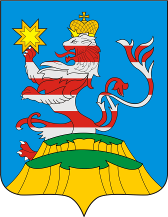 ПОСАДСКИЙВЕСТНИК2021апрель, 13,вторник,№ 15ЧĂВАШ РЕСПУБЛИКИСĔнтĔрвĂрри РАЙОНĚШĚНЕРПУÇ ПОСЕЛЕНИЙĚНАДМИНИСТРАЦИЙĔЙЫШАНУ2021 04.21. 14 № Шĕнерпус ялě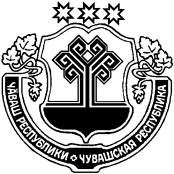 ЧУВАШСКАЯ РЕСПУБЛИКА
МАРИИНСКО-ПОСАДСКИЙ РАЙОНАДМИНИСТРАЦИЯБИЧУРИНСКОГО СЕЛЬСКОГОПОСЕЛЕНИЯПОСТАНОВЛЕНИЕ12.04 .2021 № 14село БичуриноНаименование программыМуниципальная программа «Профилактика терроризма и экстремизма, а также минимизация и (или) ликвидация последствий проявления терроризма и экстремизма на территории Бичуринского сельского поселения Мариинско-Посадского района Чувашской Республики на 2021-2025 годы»Основание для разработкипрограммы- Федеральный закон от 6 марта 2006 года №35-ФЗ «О противодействии терроризму»; - Указ Президента Российской Федерации от 15.02.2006 г. № 116 «О мерах по противодействию терроризму»;- Федеральный закон от 25 июля 2002 года N 114-ФЗ "О противодействии экстремистской деятельности";- Федеральный закон от 06 октября 2003 года №131-ФЗ «Об общих принципах организации местного самоуправления в Российской Федерации»;- Закон Чувашской Республики «Об организации местного самоуправления в Чувашской Республике».Заказчик программы Администрация Бичуринского сельского поселения Разработчик программы Администрация Бичуринского сельского поселения Цели и задачи программыЦели программы:- реализация государственной политики в области профилактики терроризма и экстремизма;- совершенствование системы профилактических мер антитеррористической направленности;- предупреждение террористических и экстремистских проявлений на территории поселения;- повышение антитеррористической защищенности потенциально опасных объектов, мест массового пребывания людей и объектов жизнеобеспечения населенияОсновные задачи программы:- усиление антитеррористической защищенности объектов социальной сферы;- проведение воспитательной, пропагандистской работы с населением поселения, направленной на предупреждение террористической и экстремисткой деятельности, повышение бдительности;-повышение уровня межведомственного взаимопонимания по профилактике терроризма и экстремизма.Сроки реализациипрограммы2021-2025 годыОжидаемые результаты от реализации программы Создание системы технической защиты объектов с массовым пребыванием граждан, в том числе повышение уровня антитеррористической защищенности объектов мест массового пребывания граждан. Повышение информированности населения о принимаемых администрацией Бичуринского сельского поселения Мариинско-Посадского района о мерах антитеррористического характера и правилах поведения в случае угрозы возникновения террористического акта, создание условий для профилактики правонарушений экстремистской направленности.Источник финансированияФинансирование осуществляется за счет средств местного бюджета№п/пНаименование мероприятияИсполнителиСрок исполненияОбъем финансирова-ния (руб.)12345I. Информационно-пропагандистское противодействие терроризму и экстремизмуI. Информационно-пропагандистское противодействие терроризму и экстремизмуI. Информационно-пропагандистское противодействие терроризму и экстремизмуI. Информационно-пропагандистское противодействие терроризму и экстремизмуI. Информационно-пропагандистское противодействие терроризму и экстремизму1Проведение «круглых сто-лов» в МБОУ «Бичуринская ООШ» с.Бичурино;Директор школы(по согласованию)ЕжегодноБез финансирования2Информирование населения о профилактике терроризма и экстремизмаГлава Бичуринского сельского поселенияЕжегодноБез финансирования3Проведение лекций и беседМБОУ « Бичуринская ООШ» с.Бичурино, в Бичуринской, Сюндюковской сельских библиотеках, на сходах граждан направленных на профилактику проявлений терроризма и экстремизма, преступлений против личности, общества, государстваДиректор школы, (по согласованию)библиотекари, (по согласованию)специалисты администрации Бичуринского сельского поселенияЕжегодноБез финансирования4Распространение памяток,листовок среди населения,обеспечить наглядной агитацией в учреждения соц.сферыБиблиотекари, (по согласованию)специалисты администрации Бичуринского сельского поселенияЕжеквартальноБез финансирования5Проводить рейды по обеспечению правопорядка ипрофилактики в местахмассового отдыхаГлава Бичуринского сельского поселенияПостоянно в период проведения мероприятияБез финансирования6Вести наблюдения за парковкой транспорта возлезданий школы, детского садаДиректор школы, (по согласованию)ПостоянноБез финансирования7Разработка плана профилактических мер, направленных на предупреждение экстремистской деятельности, в том числе на выявление и последующее устранение причин и условий, способствующих осуществлению экстремистской деятельности на территории Бичуринского сельского поселения.специалисты администрации Бичуринского сельского поселенияЕжегодноБез финансированияII. Организационно-технические мероприятияII. Организационно-технические мероприятияII. Организационно-технические мероприятияII. Организационно-технические мероприятияII. Организационно-технические мероприятия1Проведение учебных тренировок с персоналом учреждений культуры и образования поселения по вопросам предупреждениятеррористических актов и правилам поведения при их возникновенииГлава Бичуринского сельского поселения, заведующая БичуринскогоЦСДК (по согласованию)ЕжегодноБез финансирования2Проведение комплексныхобследований потенциально опасных объектов, соцкультбыта, пустующихдомов на территории сельского поселенияГлава Бичуринского сельского поселенияЕжеквартальноБез финансирования3Проводить социологические опросы и исследования в общеобразовательных учреждениях, расположенных на территории Бичуринского сельского поселения на предмет выявления и обнаружения степени распространения экстремистских идей и настроений.специалисты администрации Бичуринского сельского поселенияЕжегодноБез финансированияЧĂВАШ РЕСПУБЛИКИСĔнтĔрвĂрри РАЙОНĚШĚНЕРПУÇ ПОСЕЛЕНИЙĚНАДМИНИСТРАЦИЙĔЙЫШАНУ2021 04.12. 15 №Шĕнерпус ялěЧУВАШСКАЯ РЕСПУБЛИКА
МАРИИНСКО-ПОСАДСКИЙ РАЙОНАДМИНИСТРАЦИЯБИЧУРИНСКОГО СЕЛЬСКОГОПОСЕЛЕНИЯПОСТАНОВЛЕНИЕ12.04.2021 № 15село БичуриноЧĂВАШ РЕСПУБЛИКИСĔнтĔрвĂрри РАЙОНĚШĚНЕРПУÇ ПОСЕЛЕНИЙĚНАДМИНИСТРАЦИЙĔЙЫШАНУ2021 04.12. 16 № Шĕнерпус ялě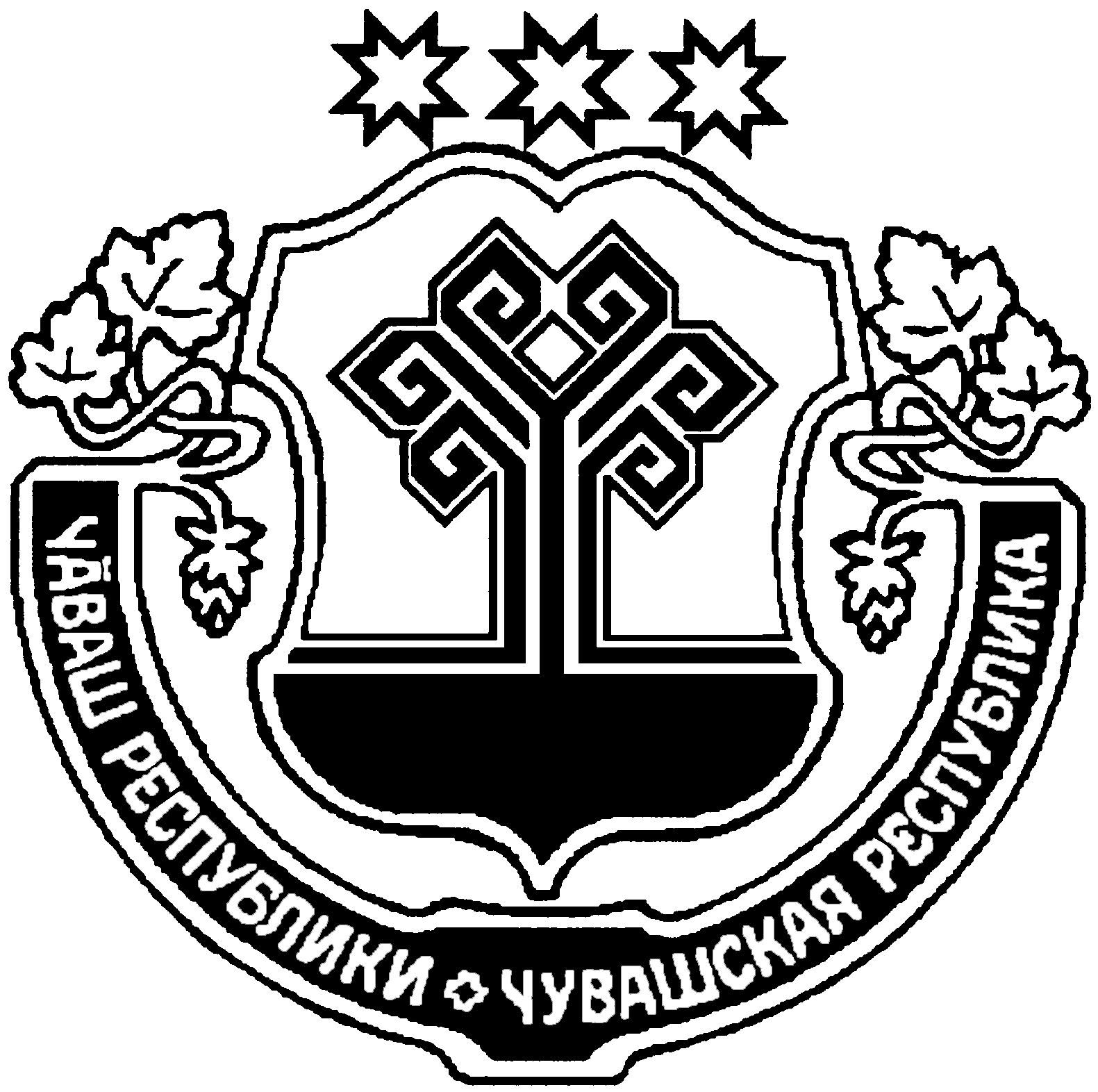 ЧУВАШСКАЯ РЕСПУБЛИКА
МАРИИНСКО-ПОСАДСКИЙ РАЙОНАДМИНИСТРАЦИЯБИЧУРИНСКОГО СЕЛЬСКОГОПОСЕЛЕНИЯПОСТАНОВЛЕНИЕ12.04.2021 № 16село БичуриноЧĂВАШ РЕСПУБЛИКИСĔнтĔрвĂрри РАЙОНĚАКСАРИН ПОСЕЛЕНИЙĚНЯЛ ХУТЛĂХĚ ЙЫШĂНУ2021.04.08 26 №Аксарин ялě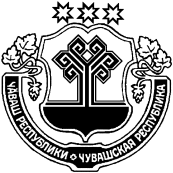 ЧУВАШСКАЯ РЕСПУБЛИКА МАРИИНСКО-ПОСАДСКИЙ РАЙОН АДМИНИСТРАЦИЯАКСАРИНСКОГО СЕЛЬСКОГОПОСЕЛЕНИЯПОСТАНОВЛЕНИЕ08.04.2021 № 26деревня АксариноО внесении изменений в постановление администрации Аксаринского сельского поселения Мариинско-Посадского района Чувашской Республики от 20.04.2015г. № 26 «Об утверждении аукционной комиссии по заключению договоров аренды и продажи земельных участков и муниципального имущества, находящихся в муниципальной собственности Аксаринского сельского поселения Мариинско-Посадского района Чувашской Республики»ЧĂВАШ РЕСПУБЛИКИСентерварри РАЙОНĚ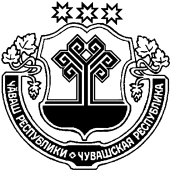 ЧУВАШСКАЯ РЕСПУБЛИКА МАРИИНСКО-ПОСАДСКИЙ РАЙОНАКСАРИН ПОСЕЛЕНИЙĚН ЯЛ ХУТЛĂХĚ ЙЫШĂНУ2021.04.08 27 №Аксарин ялě АДМИНИСТРАЦИЯАКСАРИНСКОГО СЕЛЬСКОГОПОСЕЛЕНИЯПОСТАНОВЛЕНИЕ08.04.2021 № 27 деревня АксариноО проведении открытого аукциона по продаже права на заключение договора аренды земельного участка, находящегося в муниципальной собственности Аксаринского сельского поселения О проведении открытого аукциона по продаже права на заключение договора аренды земельного участка, находящегося в муниципальной собственности Аксаринского сельского поселения О проведении открытого аукциона по продаже права на заключение договора аренды земельного участка, находящегося в муниципальной собственности Аксаринского сельского поселения Глава Аксаринского сельского поселения Мариинско-Посадского района Чувашской РеспубликиА.А.ПотемкинаЧĂВАШ РЕСПУБЛИКИСентерварри РАЙОНĚЧУВАШСКАЯ РЕСПУБЛИКА МАРИИНСКО-ПОСАДСКИЙ РАЙОНЧАНКАССИ ПОСЕЛЕНИЙĚНАДМИНИСТРАЦИЙĚЙЫШĂНУ«12» апрель 2021 с. № 14Чанкасси ялěАДМИНИСТРАЦИЯКУГЕЕВСКОГО СЕЛЬСКОГОПОСЕЛЕНИЯПОСТАНОВЛЕНИЕ«12» апреля 2021 г. № 14деревня КугеевоЧĂВАШ РЕСПУБЛИКИСентерварри РАЙОНĚЧУВАШСКАЯ РЕСПУБЛИКА МАРИИНСКО-ПОСАДСКИЙ РАЙОНЧАНКАССИ ПОСЕЛЕНИЙĚНАДМИНИСТРАЦИЙĚЙЫШĂНУ«12» апрель 2021 с. № 15Чанкасси ялěАДМИНИСТРАЦИЯКУГЕЕВСКОГО СЕЛЬСКОГОПОСЕЛЕНИЯПОСТАНОВЛЕНИЕ«12» апреля 2021 г. № 15деревня КугеевоЧĂВАШ РЕСПУБЛИКИСентерварри РАЙОНĚЧУВАШСКАЯ РЕСПУБЛИКА МАРИИНСКО-ПОСАДСКИЙ РАЙОНЧАНКАССИ ПОСЕЛЕНИЙĚНАДМИНИСТРАЦИЙĚЙЫШĂНУ«12» апрель 2021 с. № 16Чанкасси ялěАДМИНИСТРАЦИЯКУГЕЕВСКОГО СЕЛЬСКОГОПОСЕЛЕНИЯПОСТАНОВЛЕНИЕ«12» апреля 2021 г. № 16деревня КугеевоОтветственный исполнитель Программы–администрация Кугеевского сельского поселения Мариинско-Посадского района Чувашской РеспубликиСоисполнители Программы–МБОУ «Кугеевская ООШ» (по согласованию), Кугеевский ЦСДК, администрация Кугеевского сельского поселенияУчастники Программы-ОМВД России по Мариинско-Посадскому району (по согласованию), ОНД и ПР по Мариинско-Посадскому району УНД и ПР ГУ МЧС России по Чувашской Республике (по согласованию),34-ПСЧ 9 ПСО ФПС ГПС Главного управления МЧС России по Чувашской Республике-Чувашии» (по согласованию), заведующая Кугеевским ФАП (по согласованию)Подпрограммы Программы-«Профилактика правонарушений в Кугеевском сельском поселении Мариинско-Посадского района Чувашской Республики»;«Профилактика незаконного потребления наркотических средств, психотропных веществ и новых потенциально опасных психоактивных веществ наркомании и правонарушений, связанных с незаконным оборотом наркотических средств, психотропных веществ и новых потенциально опасных психоактивных веществ в Кугеевском районе Чувашской Республики»»;«Предупреждение детской беспризорности, безнадзорности и правонарушений несовершеннолетних в Кугеевском сельском поселении Мариинско-Посадского района Чувашской Республики»;«Обеспечение реализации муниципальной программы «Обеспечение общественного порядка и противодействие преступности в Кугеевском сельском поселении Мариинско-Посадском районе Чувашской Республики» на 2021-2035 годыЦели Программы-совершенствование взаимодействия правоохранительных, органов местного самоуправления, граждан, их объединений, участвующих в охране общественного порядка (далее – общественные объединения) в сфере профилактики правонарушений, в профилактике безнадзорности и правонарушений несовершеннолетних, семейного неблагополучия, а также действенный контроль за процессами, происходящими в подростковой среде, снижение уровня преступности, в том числе в отношении несовершеннолетних в Кугеевском сельском поселении Мариинско-Посадского района Чувашской Республики;совершенствование системы мер по сокращению предложения и спроса на наркотические средства и психотропные вещества;сокращение распространения наркомании и связанных с ней негативных социальных последствий;создание единой информационной среды, обеспечивающей эффективное и незамедлительное реагирование и взаимодействие всех служб, ответственных за обеспечение общественной безопасности, правопорядка и безопасности среды обитанияЗадачи Программы-обеспечение безопасности жизнедеятельности населения;совершенствование системы профилактики правонарушений, повышение ответственности за состояние правопорядка органов местного самоуправления Кугеевского сельского поселения Мариинско-Посадского района Чувашской Республики и всех звеньев правоохранительной системы;совершенствование организационного, нормативно-правового и ресурсного обеспечения антинаркотической деятельности;совершенствование единой системы профилактики немедицинского потребления наркотических средств, психотропных веществ и новых потенциально опасных психоактивных веществ различными категориями населения;снижение уровня подростковой преступности на территории Кугеевского сельского поселения Мариинско-Посадского района Чувашской РеспубликиЦелевые индикаторы (показатели) Программы-к 2036 году будут достигнуты следующие показатели:доля ранее судимых лиц от общего числа лиц, привлеченных к уголовной ответственности до 1 процента;уровень преступлений, совершенных на улицах и в других общественных местах на тыс. населения до 0,5 процентов;доля лиц, совершивших преступления в состоянии алкогольного опьянения от общего числа лиц, привлеченных к уголовной ответственности до 0,5 процентов;число несовершеннолетних, совершивших преступления, в расчете на 100 несовершеннолетних в возрасте от 14 до 18 лет 0 человек;число несовершеннолетних, совершивших преступления, в расчете на 100 несовершеннолетних в возрасте от 14 до 18 лет 0 человек;Этапы и сроки реализации Программы-2021–2035 годы:1 этап – 2021–2025 годы;2 этап – 2026–2030 годы;3 этап – 2031–2035 годы Объем средств бюджета Кугеевского сельского поселения Мариинско-Посадского района на финансирование Программы и прогнозная оценка привлекаемых на реализацию ее целей средств федерального бюджета, республиканского бюджета Чувашской Республики, внебюджетных источников-Прогнозируемый объем финансирования мероприятий в 2021-2035 годах составляет 6,00 тыс. рублей, в том числе:в 2021 году – 2,00 тыс. рублей;в 2022 году –2,00 тыс. рублей;в 2023 году – 2,00 тыс. рублей;в 2024 году – 0,00 тыс. рублей;в 2025 году – 0,00 тыс. рублей;в 2026–2030 годах – 0,00 тыс. рублей;в 2031-2035 годах- 0,00 тыс. рублей, за счет бюджета Мариинско-Посадского района Чувашской Республики на – 0,00 тыс. рублей, из них:в 2021 году – 0,00 тыс. рублей;в 2022 году – 0,00 тыс. рублей;в 2023 году – 0,00 тыс. рублей;в 2024 году – 0,00 тыс. рублей;в 2025 году – 0,00 тыс. рублей;в 2026–2030 годах – 0,00 тыс. рублей;в 2031–2035 годах – 0,00 тыс. рублей;за счет бюджетов сельских поселений Мариинско-Посадского района Чувашской Республики на – 6,00 тыс. рублей.Объемы бюджетных ассигнований уточняются ежегодно при формировании бюджета Мариинско-Посадского района Чувашской Республики на очередной финансовый годОжидаемые результаты реализации Программы-реализация муниципальной программы позволит:снизить количество преступлений, совершенных лицами, ранее их совершавшими;снизить количество преступлений, совершенных лицами в состоянии алкогольного опьянения;снизить количество преступлений на улицах и в других общественных местах;увеличить количество лиц асоциального поведения, охваченных системой профилактических мер;снизить масштабы незаконного потребления наркотических средств и психотропных веществ;расширить охват несовершеннолетних асоциального поведения профилактическими мерами;снизить число несовершеннолетних, совершивших преступления№ппЦелевой индикатор и показатель (наименование)Единица измеренияЗначения целевых индикаторов и показателей по годамЗначения целевых индикаторов и показателей по годамЗначения целевых индикаторов и показателей по годамЗначения целевых индикаторов и показателей по годамЗначения целевых индикаторов и показателей по годамЗначения целевых индикаторов и показателей по годамЗначения целевых индикаторов и показателей по годам№ппЦелевой индикатор и показатель (наименование)Единица измерения202120222023202420252026-20302031-2035122334456789910Муниципальная программа «Обеспечение общественного порядка и противодействие преступности в Кугеевском сельском поселении Мариинско-Посадского района Чувашской Республики» на 2021 - 2035 годы Муниципальная программа «Обеспечение общественного порядка и противодействие преступности в Кугеевском сельском поселении Мариинско-Посадского района Чувашской Республики» на 2021 - 2035 годы Муниципальная программа «Обеспечение общественного порядка и противодействие преступности в Кугеевском сельском поселении Мариинско-Посадского района Чувашской Республики» на 2021 - 2035 годы Муниципальная программа «Обеспечение общественного порядка и противодействие преступности в Кугеевском сельском поселении Мариинско-Посадского района Чувашской Республики» на 2021 - 2035 годы Муниципальная программа «Обеспечение общественного порядка и противодействие преступности в Кугеевском сельском поселении Мариинско-Посадского района Чувашской Республики» на 2021 - 2035 годы Муниципальная программа «Обеспечение общественного порядка и противодействие преступности в Кугеевском сельском поселении Мариинско-Посадского района Чувашской Республики» на 2021 - 2035 годы Муниципальная программа «Обеспечение общественного порядка и противодействие преступности в Кугеевском сельском поселении Мариинско-Посадского района Чувашской Республики» на 2021 - 2035 годы Муниципальная программа «Обеспечение общественного порядка и противодействие преступности в Кугеевском сельском поселении Мариинско-Посадского района Чувашской Республики» на 2021 - 2035 годы Муниципальная программа «Обеспечение общественного порядка и противодействие преступности в Кугеевском сельском поселении Мариинско-Посадского района Чувашской Республики» на 2021 - 2035 годы Муниципальная программа «Обеспечение общественного порядка и противодействие преступности в Кугеевском сельском поселении Мариинско-Посадского района Чувашской Республики» на 2021 - 2035 годы Муниципальная программа «Обеспечение общественного порядка и противодействие преступности в Кугеевском сельском поселении Мариинско-Посадского района Чувашской Республики» на 2021 - 2035 годы Муниципальная программа «Обеспечение общественного порядка и противодействие преступности в Кугеевском сельском поселении Мариинско-Посадского района Чувашской Республики» на 2021 - 2035 годы Муниципальная программа «Обеспечение общественного порядка и противодействие преступности в Кугеевском сельском поселении Мариинско-Посадского района Чувашской Республики» на 2021 - 2035 годы Муниципальная программа «Обеспечение общественного порядка и противодействие преступности в Кугеевском сельском поселении Мариинско-Посадского района Чувашской Республики» на 2021 - 2035 годы 1.Доля преступлений, совершенных на улицах, в общем числе зарегистрированных преступленийДоля преступлений, совершенных на улицах, в общем числе зарегистрированных преступленийпроцентовпроцентов0000000002.Распространенность преступлений в сфере незаконного оборота наркотиков Распространенность преступлений в сфере незаконного оборота наркотиков преступлений на 10 тыс. населенияпреступлений на 10 тыс. населения0000000003.Число несовершеннолетних, совершивших преступления, в расчете на 1 тыс. несовершеннолетних в возрасте от 14 до 18 летЧисло несовершеннолетних, совершивших преступления, в расчете на 1 тыс. несовершеннолетних в возрасте от 14 до 18 летчеловекчеловек000000000Подпрограмма «Профилактика правонарушений в Кугеевском сельском поселении Мариинско-Посадского района»Подпрограмма «Профилактика правонарушений в Кугеевском сельском поселении Мариинско-Посадского района»Подпрограмма «Профилактика правонарушений в Кугеевском сельском поселении Мариинско-Посадского района»Подпрограмма «Профилактика правонарушений в Кугеевском сельском поселении Мариинско-Посадского района»Подпрограмма «Профилактика правонарушений в Кугеевском сельском поселении Мариинско-Посадского района»Подпрограмма «Профилактика правонарушений в Кугеевском сельском поселении Мариинско-Посадского района»Подпрограмма «Профилактика правонарушений в Кугеевском сельском поселении Мариинско-Посадского района»Подпрограмма «Профилактика правонарушений в Кугеевском сельском поселении Мариинско-Посадского района»Подпрограмма «Профилактика правонарушений в Кугеевском сельском поселении Мариинско-Посадского района»Подпрограмма «Профилактика правонарушений в Кугеевском сельском поселении Мариинско-Посадского района»Подпрограмма «Профилактика правонарушений в Кугеевском сельском поселении Мариинско-Посадского района»Подпрограмма «Профилактика правонарушений в Кугеевском сельском поселении Мариинско-Посадского района»Подпрограмма «Профилактика правонарушений в Кугеевском сельском поселении Мариинско-Посадского района»1.Доля преступлений, совершенных лицами, ранее их совершавшими, в общем числе раскрытых преступленийДоля преступлений, совершенных лицами, ранее их совершавшими, в общем числе раскрытых преступленийпроцентовпроцентов0000000002.2.Доля преступлений, совершенных лицами в состоянии алкогольного опьянения, в общем числе раскрытых преступленийДоля преступлений, совершенных лицами в состоянии алкогольного опьянения, в общем числе раскрытых преступленийпроцентов00000000003.3.Доля расследованных преступлений превентивной направленности в общем массиве расследованных преступлений Доля расследованных преступлений превентивной направленности в общем массиве расследованных преступлений процентов00000000004.4.Доля трудоустроенных лиц, освободившихся из мест лишения свободы, обратившихся в центры занятости населения, в общем количестве лиц, освободившихся из мест лишения свободы и обратившихся в органы службы занятостиДоля трудоустроенных лиц, освободившихся из мест лишения свободы, обратившихся в центры занятости населения, в общем количестве лиц, освободившихся из мест лишения свободы и обратившихся в органы службы занятостипроцентов00000000005.5.Доля трудоустроенных лиц, осужденных к уголовным наказаниям, не связанным с лишением свободы, обратившихся в центры занятости населения, в общем количестве лиц, осужденных к уголовным наказаниям, не связанным с лишением свободы, обратившихся в органы службы занятостиДоля трудоустроенных лиц, осужденных к уголовным наказаниям, не связанным с лишением свободы, обратившихся в центры занятости населения, в общем количестве лиц, осужденных к уголовным наказаниям, не связанным с лишением свободы, обратившихся в органы службы занятостипроцентов00000000006.6.Доля осужденных к исправительным работам, охваченных трудом, в общем количестве лиц, подлежащих привлечению к отбыванию наказания в виде исправительных работДоля осужденных к исправительным работам, охваченных трудом, в общем количестве лиц, подлежащих привлечению к отбыванию наказания в виде исправительных работпроцентов0000000000Подпрограмма «Профилактика незаконного потребления наркотических средств, психотропных веществ и новых потенциально опасных психоактивных веществ наркомании и правонарушений, связанных с незаконным оборотом наркотических средств, психотропных веществ и новых потенциально опасных психоактивных веществ в Кугеевском сельском поселении Мариинско-Посадского района Чувашской Республики»Подпрограмма «Профилактика незаконного потребления наркотических средств, психотропных веществ и новых потенциально опасных психоактивных веществ наркомании и правонарушений, связанных с незаконным оборотом наркотических средств, психотропных веществ и новых потенциально опасных психоактивных веществ в Кугеевском сельском поселении Мариинско-Посадского района Чувашской Республики»Подпрограмма «Профилактика незаконного потребления наркотических средств, психотропных веществ и новых потенциально опасных психоактивных веществ наркомании и правонарушений, связанных с незаконным оборотом наркотических средств, психотропных веществ и новых потенциально опасных психоактивных веществ в Кугеевском сельском поселении Мариинско-Посадского района Чувашской Республики»Подпрограмма «Профилактика незаконного потребления наркотических средств, психотропных веществ и новых потенциально опасных психоактивных веществ наркомании и правонарушений, связанных с незаконным оборотом наркотических средств, психотропных веществ и новых потенциально опасных психоактивных веществ в Кугеевском сельском поселении Мариинско-Посадского района Чувашской Республики»Подпрограмма «Профилактика незаконного потребления наркотических средств, психотропных веществ и новых потенциально опасных психоактивных веществ наркомании и правонарушений, связанных с незаконным оборотом наркотических средств, психотропных веществ и новых потенциально опасных психоактивных веществ в Кугеевском сельском поселении Мариинско-Посадского района Чувашской Республики»Подпрограмма «Профилактика незаконного потребления наркотических средств, психотропных веществ и новых потенциально опасных психоактивных веществ наркомании и правонарушений, связанных с незаконным оборотом наркотических средств, психотропных веществ и новых потенциально опасных психоактивных веществ в Кугеевском сельском поселении Мариинско-Посадского района Чувашской Республики»Подпрограмма «Профилактика незаконного потребления наркотических средств, психотропных веществ и новых потенциально опасных психоактивных веществ наркомании и правонарушений, связанных с незаконным оборотом наркотических средств, психотропных веществ и новых потенциально опасных психоактивных веществ в Кугеевском сельском поселении Мариинско-Посадского района Чувашской Республики»Подпрограмма «Профилактика незаконного потребления наркотических средств, психотропных веществ и новых потенциально опасных психоактивных веществ наркомании и правонарушений, связанных с незаконным оборотом наркотических средств, психотропных веществ и новых потенциально опасных психоактивных веществ в Кугеевском сельском поселении Мариинско-Посадского района Чувашской Республики»Подпрограмма «Профилактика незаконного потребления наркотических средств, психотропных веществ и новых потенциально опасных психоактивных веществ наркомании и правонарушений, связанных с незаконным оборотом наркотических средств, психотропных веществ и новых потенциально опасных психоактивных веществ в Кугеевском сельском поселении Мариинско-Посадского района Чувашской Республики»Подпрограмма «Профилактика незаконного потребления наркотических средств, психотропных веществ и новых потенциально опасных психоактивных веществ наркомании и правонарушений, связанных с незаконным оборотом наркотических средств, психотропных веществ и новых потенциально опасных психоактивных веществ в Кугеевском сельском поселении Мариинско-Посадского района Чувашской Республики»Подпрограмма «Профилактика незаконного потребления наркотических средств, психотропных веществ и новых потенциально опасных психоактивных веществ наркомании и правонарушений, связанных с незаконным оборотом наркотических средств, психотропных веществ и новых потенциально опасных психоактивных веществ в Кугеевском сельском поселении Мариинско-Посадского района Чувашской Республики»Подпрограмма «Профилактика незаконного потребления наркотических средств, психотропных веществ и новых потенциально опасных психоактивных веществ наркомании и правонарушений, связанных с незаконным оборотом наркотических средств, психотропных веществ и новых потенциально опасных психоактивных веществ в Кугеевском сельском поселении Мариинско-Посадского района Чувашской Республики»Подпрограмма «Профилактика незаконного потребления наркотических средств, психотропных веществ и новых потенциально опасных психоактивных веществ наркомании и правонарушений, связанных с незаконным оборотом наркотических средств, психотропных веществ и новых потенциально опасных психоактивных веществ в Кугеевском сельском поселении Мариинско-Посадского района Чувашской Республики»Подпрограмма «Профилактика незаконного потребления наркотических средств, психотропных веществ и новых потенциально опасных психоактивных веществ наркомании и правонарушений, связанных с незаконным оборотом наркотических средств, психотропных веществ и новых потенциально опасных психоактивных веществ в Кугеевском сельском поселении Мариинско-Посадского района Чувашской Республики»Подпрограмма «Профилактика незаконного потребления наркотических средств, психотропных веществ и новых потенциально опасных психоактивных веществ наркомании и правонарушений, связанных с незаконным оборотом наркотических средств, психотропных веществ и новых потенциально опасных психоактивных веществ в Кугеевском сельском поселении Мариинско-Посадского района Чувашской Республики»1.1.Удельный вес наркопреступлений в общем количестве зарегистрированных преступных деянийУдельный вес наркопреступлений в общем количестве зарегистрированных преступных деянийпроцентовпроцентов0000000002.2.Доля выявленных тяжких и особо тяжких преступлений, связанных с незаконным оборотом наркотических средств, в общем количестве зарегистрированных преступлений, связанных с незаконным оборотом наркотических средствДоля выявленных тяжких и особо тяжких преступлений, связанных с незаконным оборотом наркотических средств, в общем количестве зарегистрированных преступлений, связанных с незаконным оборотом наркотических средствпроцентовпроцентов0000000003.3.Удельный вес несовершеннолетних лиц в общем числе лиц, привлеченных к уголовной ответственности за совершение наркопреступленийУдельный вес несовершеннолетних лиц в общем числе лиц, привлеченных к уголовной ответственности за совершение наркопреступленийпроцентовпроцентов0000000004.4.Доля детей, подростков и лиц до 25 лет, вовлеченных в мероприятия по профилактике незаконного потребления наркотиков, в общей численности указанной категории населенияДоля детей, подростков и лиц до 25 лет, вовлеченных в мероприятия по профилактике незаконного потребления наркотиков, в общей численности указанной категории населенияпроцентовпроцентов0000000005.5.Доля больных наркоманией, привлеченных к мероприятиям медицинской и социальной реабилитации, в общем числе больных наркоманией, пролеченных стационарноДоля больных наркоманией, привлеченных к мероприятиям медицинской и социальной реабилитации, в общем числе больных наркоманией, пролеченных стационарнопроцентовпроцентов0000000006.6.Число больных наркоманией, находящихся в ремиссии свыше двух лет, на 100 больных среднегодового контингента Число больных наркоманией, находящихся в ремиссии свыше двух лет, на 100 больных среднегодового контингента процентовпроцентов000000000Подпрограмма «Предупреждение детской беспризорности, безнадзорности и правонарушений несовершеннолетних в Кугеевском сельском поселении Мариинско-Посадского района Чувашской Республики»Подпрограмма «Предупреждение детской беспризорности, безнадзорности и правонарушений несовершеннолетних в Кугеевском сельском поселении Мариинско-Посадского района Чувашской Республики»Подпрограмма «Предупреждение детской беспризорности, безнадзорности и правонарушений несовершеннолетних в Кугеевском сельском поселении Мариинско-Посадского района Чувашской Республики»Подпрограмма «Предупреждение детской беспризорности, безнадзорности и правонарушений несовершеннолетних в Кугеевском сельском поселении Мариинско-Посадского района Чувашской Республики»Подпрограмма «Предупреждение детской беспризорности, безнадзорности и правонарушений несовершеннолетних в Кугеевском сельском поселении Мариинско-Посадского района Чувашской Республики»Подпрограмма «Предупреждение детской беспризорности, безнадзорности и правонарушений несовершеннолетних в Кугеевском сельском поселении Мариинско-Посадского района Чувашской Республики»Подпрограмма «Предупреждение детской беспризорности, безнадзорности и правонарушений несовершеннолетних в Кугеевском сельском поселении Мариинско-Посадского района Чувашской Республики»Подпрограмма «Предупреждение детской беспризорности, безнадзорности и правонарушений несовершеннолетних в Кугеевском сельском поселении Мариинско-Посадского района Чувашской Республики»Подпрограмма «Предупреждение детской беспризорности, безнадзорности и правонарушений несовершеннолетних в Кугеевском сельском поселении Мариинско-Посадского района Чувашской Республики»Подпрограмма «Предупреждение детской беспризорности, безнадзорности и правонарушений несовершеннолетних в Кугеевском сельском поселении Мариинско-Посадского района Чувашской Республики»Подпрограмма «Предупреждение детской беспризорности, безнадзорности и правонарушений несовершеннолетних в Кугеевском сельском поселении Мариинско-Посадского района Чувашской Республики»Подпрограмма «Предупреждение детской беспризорности, безнадзорности и правонарушений несовершеннолетних в Кугеевском сельском поселении Мариинско-Посадского района Чувашской Республики»Подпрограмма «Предупреждение детской беспризорности, безнадзорности и правонарушений несовершеннолетних в Кугеевском сельском поселении Мариинско-Посадского района Чувашской Республики»Подпрограмма «Предупреждение детской беспризорности, безнадзорности и правонарушений несовершеннолетних в Кугеевском сельском поселении Мариинско-Посадского района Чувашской Республики»Подпрограмма «Предупреждение детской беспризорности, безнадзорности и правонарушений несовершеннолетних в Кугеевском сельском поселении Мариинско-Посадского района Чувашской Республики»1.1.Доля преступлений, совершенных несовершеннолетними, в общем числе преступленийДоля преступлений, совершенных несовершеннолетними, в общем числе преступленийпроцентовпроцентов000000000СтатусНаименование муниципальной программы Чувашской Республики, подпрограммы муниципальной программы Кугеевского сельского поселения Мариинско-Посадского района Чувашской Республики, основного мероприятияКод бюджетной классификацииКод бюджетной классификацииИсточники финансированияРасходы по годам, тыс. рублейРасходы по годам, тыс. рублейРасходы по годам, тыс. рублейРасходы по годам, тыс. рублейРасходы по годам, тыс. рублейРасходы по годам, тыс. рублейРасходы по годам, тыс. рублейСтатусНаименование муниципальной программы Чувашской Республики, подпрограммы муниципальной программы Кугеевского сельского поселения Мариинско-Посадского района Чувашской Республики, основного мероприятияглавный распорядитель бюджетных средствцелевая статья расходовИсточники финансирования202120222023202420252026–20302031–203512345891011121314Муниципальная программа «Обеспечение общественного порядка и противодействие преступности в Кугеевском сельском поселении Мариинско-Посадского района Чувашской Республики»Всего2,02,02,00000Муниципальная программа «Обеспечение общественного порядка и противодействие преступности в Кугеевском сельском поселении Мариинско-Посадского района Чувашской Республики»xxреспубликанский бюджет Чувашской Республики0000000Муниципальная программа «Обеспечение общественного порядка и противодействие преступности в Кугеевском сельском поселении Мариинско-Посадского района Чувашской Республики»xxБюджет Кугеевского сельского поселения Мариинско-Посадского района2,02,02,00000Подпрограмма «Профилактика правонарушений в Кугеевском сельском поселении Мариинско-Посадского района Чувашской Республики»Всего1,01,01,00000Подпрограмма «Профилактика правонарушений в Кугеевском сельском поселении Мариинско-Посадского района Чувашской Республики»xxреспубликанский бюджет Чувашской Республики0000000Подпрограмма «Профилактика правонарушений в Кугеевском сельском поселении Мариинско-Посадского района Чувашской Республики»Бюджет Кугеевского сельского поселения Мариинско-Посадского района1,01,01,00000Основное мероприятие 1Дальнейшее развитие многоуровневой системы профилактики правонарушенийВсего0000000Основное мероприятие 1Дальнейшее развитие многоуровневой системы профилактики правонарушенийxxреспубликанский бюджет Чувашской Республики0000000Основное мероприятие 1Дальнейшее развитие многоуровневой системы профилактики правонарушенийxxбюджет Кугеевского сельского поселения Мариинско-Посадского района0000000Основное мероприятие 2Профилактика и предупреждение рецидивной преступности, ресоциализация и адаптация лиц, освободившихся из мест лишения свободы, и лиц, осужденных к уголовным наказаниям, не связанным с лишением свободыВсего0000000Основное мероприятие 2Профилактика и предупреждение рецидивной преступности, ресоциализация и адаптация лиц, освободившихся из мест лишения свободы, и лиц, осужденных к уголовным наказаниям, не связанным с лишением свободыxxреспубликанский бюджет Чувашской Республики0000000Основное мероприятие 2Профилактика и предупреждение рецидивной преступности, ресоциализация и адаптация лиц, освободившихся из мест лишения свободы, и лиц, осужденных к уголовным наказаниям, не связанным с лишением свободыxxБюджет Кугеевского сельского поселения Мариинско-Посадского района0000000Основное мероприятие 3Профилактика и предупреждение бытовой преступности, а также преступлений, совершенных в состоянии алкогольного опьяненияВсего0000000Основное мероприятие 3Профилактика и предупреждение бытовой преступности, а также преступлений, совершенных в состоянии алкогольного опьяненияxxреспубликанский бюджет Чувашской Республики0000000Основное мероприятие 3Профилактика и предупреждение бытовой преступности, а также преступлений, совершенных в состоянии алкогольного опьяненияxxбюджет Кугеевского сельского поселенияМариинско-Посадского района0000000Основное мероприятие 4Помощь лицам, пострадавшим от правонарушений или подверженным риску стать таковымиВсего0000000Основное мероприятие 4Помощь лицам, пострадавшим от правонарушений или подверженным риску стать таковымиxxреспубликанский бюджет Чувашской Республики0000000Основное мероприятие 4Помощь лицам, пострадавшим от правонарушений или подверженным риску стать таковымиxxбюджет Кугеевскогосельского поселения Мариинско-Посадского района0000000Основное мероприятие 5Информационно-методическое обеспечение профилактики правонарушений и повышение уровня правовой культуры населенияВсего1,01,01,00000Основное мероприятие 5Информационно-методическое обеспечение профилактики правонарушений и повышение уровня правовой культуры населенияxxреспубликанский бюджет Чувашской Республики0000000Основное мероприятие 5Информационно-методическое обеспечение профилактики правонарушений и повышение уровня правовой культуры населенияБюджет Кугеевского сельского поселения Мариинско-Посадского района0000000Подпрограмма «Профилактика незаконного потребления наркотических средств, психотропных веществ и новых потенциально опасных психоактивных веществ наркомании и правонарушений, связанных с незаконным оборотом наркотических средств, психотропных веществ и новых потенциально опасных психоактивных веществ в Кугеевском сельском поселении Мариинско-Посадского района Чувашской Республики»Всего1,01,01,00000Подпрограмма «Профилактика незаконного потребления наркотических средств, психотропных веществ и новых потенциально опасных психоактивных веществ наркомании и правонарушений, связанных с незаконным оборотом наркотических средств, психотропных веществ и новых потенциально опасных психоактивных веществ в Кугеевском сельском поселении Мариинско-Посадского района Чувашской Республики»xxреспубликанский бюджет Чувашской Республики0000000Подпрограмма «Профилактика незаконного потребления наркотических средств, психотропных веществ и новых потенциально опасных психоактивных веществ наркомании и правонарушений, связанных с незаконным оборотом наркотических средств, психотропных веществ и новых потенциально опасных психоактивных веществ в Кугеевском сельском поселении Мариинско-Посадского района Чувашской Республики»бюджет Кугеевского сельского поселения Мариинско-Посадского района1,01,01,00000Основное мероприятие 1 Совершенствование системы мер по сокращению предложения наркотиковВсего0000000Основное мероприятие 1 Совершенствование системы мер по сокращению предложения наркотиковxxреспубликанский бюджет Чувашской Республики0000000Основное мероприятие 1 Совершенствование системы мер по сокращению предложения наркотиковБюджет Кугеевского сельского поселения Мариинско-Посадского района0000000Основное мероприятие 2 Совершенствование системы мер по сокращению спроса на наркотикиВсего1,01,01,00000Основное мероприятие 2 Совершенствование системы мер по сокращению спроса на наркотикиxxреспубликанский бюджет Чувашской Республики0000000Основное мероприятие 2 Совершенствование системы мер по сокращению спроса на наркотикибюджет Кугеевского сельского поселения Мариинско-Посадского района1,01,01,00000Основное мероприятие 3Совершенствование организационно-правового и ресурсного обеспечения антинаркотической деятельности Всего0000000Основное мероприятие 3Совершенствование организационно-правового и ресурсного обеспечения антинаркотической деятельности xxреспубликанский бюджет Чувашской Республики0000000Основное мероприятие 3Совершенствование организационно-правового и ресурсного обеспечения антинаркотической деятельности бюджет Кугеевского сельского поселения Мариинско-Посадского района0000000Основное мероприятие 4Совершенствование системы социальной реабилитации и ресоциализации лиц, находящихся в трудной жизненной ситуации, потребляющих наркотические средства и психотропные вещества в немедицинских целях (за исключением медицинской)Всего0000000Основное мероприятие 4Совершенствование системы социальной реабилитации и ресоциализации лиц, находящихся в трудной жизненной ситуации, потребляющих наркотические средства и психотропные вещества в немедицинских целях (за исключением медицинской)xxреспубликанский бюджет Чувашской Республики0000000Основное мероприятие 4Совершенствование системы социальной реабилитации и ресоциализации лиц, находящихся в трудной жизненной ситуации, потребляющих наркотические средства и психотропные вещества в немедицинских целях (за исключением медицинской)Бюджет Кугеевского сельского поселения Мариинско-Посадского района0000000Подпрограмма «Предупреждение детской беспризорности, безнадзорности и правонарушений несовершеннолетних в Кугеевском сельском поселении Мариинско-Посадского района Чувашской Республики»Всего0000000Подпрограмма «Предупреждение детской беспризорности, безнадзорности и правонарушений несовершеннолетних в Кугеевском сельском поселении Мариинско-Посадского района Чувашской Республики»xxреспубликанский бюджет Чувашской Республики0000000Подпрограмма «Предупреждение детской беспризорности, безнадзорности и правонарушений несовершеннолетних в Кугеевском сельском поселении Мариинско-Посадского района Чувашской Республики»бюджет Кугеевского сельского поселения Мариинско-Посадского района0000000Основное мероприятие 1 Предупреждение безнадзорности, беспризорности, правонарушений и антиобщественных действий несовершеннолетних, выявление и устранение причин и условий, способствующих развитию этих негативных явленийВсего0000000Основное мероприятие 1 Предупреждение безнадзорности, беспризорности, правонарушений и антиобщественных действий несовершеннолетних, выявление и устранение причин и условий, способствующих развитию этих негативных явленийxxреспубликанский бюджет Чувашской Республики0000000Основное мероприятие 1 Предупреждение безнадзорности, беспризорности, правонарушений и антиобщественных действий несовершеннолетних, выявление и устранение причин и условий, способствующих развитию этих негативных явленийБюджет Кугеевского сельского поселения Мариинско-Посадского района0000000Основное мероприятие 2 Работа с семьями, находящимися в социально опасном положении, и оказание им помощи в обучении и воспитании детейВсего0000000Основное мероприятие 2 Работа с семьями, находящимися в социально опасном положении, и оказание им помощи в обучении и воспитании детейxxреспубликанский бюджет Чувашской Республики0000000Основное мероприятие 2 Работа с семьями, находящимися в социально опасном положении, и оказание им помощи в обучении и воспитании детейxxбюджет Кугеевского сельского поселения Мариинско-Посадского района0000000Подпрограмма «Обеспечение реализации муниципальной программы Кугеевского сельского поселения Мариинско-Посадского района Чувашской Республики «Обеспечение общественного порядка и противодействие преступности в Кугеевском сельском поселении Мариинско-Посадского района Чувашской Республики» на 2021-2035 годыПодпрограмма «Обеспечение реализации муниципальной программы Кугеевского сельского поселения Мариинско-Посадского района Чувашской Республики «Обеспечение общественного порядка и противодействие преступности в Кугеевском сельском поселении Мариинско-Посадского района Чувашской Республики» на 2021-2035 годыВсего0000000Подпрограмма «Обеспечение реализации муниципальной программы Кугеевского сельского поселения Мариинско-Посадского района Чувашской Республики «Обеспечение общественного порядка и противодействие преступности в Кугеевском сельском поселении Мариинско-Посадского района Чувашской Республики» на 2021-2035 годыПодпрограмма «Обеспечение реализации муниципальной программы Кугеевского сельского поселения Мариинско-Посадского района Чувашской Республики «Обеспечение общественного порядка и противодействие преступности в Кугеевском сельском поселении Мариинско-Посадского района Чувашской Республики» на 2021-2035 годыxxреспубликанский бюджет Чувашской Республики0000000Подпрограмма «Обеспечение реализации муниципальной программы Кугеевского сельского поселения Мариинско-Посадского района Чувашской Республики «Обеспечение общественного порядка и противодействие преступности в Кугеевском сельском поселении Мариинско-Посадского района Чувашской Республики» на 2021-2035 годыПодпрограмма «Обеспечение реализации муниципальной программы Кугеевского сельского поселения Мариинско-Посадского района Чувашской Республики «Обеспечение общественного порядка и противодействие преступности в Кугеевском сельском поселении Мариинско-Посадского района Чувашской Республики» на 2021-2035 годыбюджет Кугеевского сельского поселения Мариинско-Посадского района0000000Ответственный исполнитель подпрограммы-Администрация Кугеевского сельского поселения Мариинско-Посадского района Чувашской Республики Соисполнители Подпрограммы-Администрация Кугеевского сельского поселения Мариинско-Посадского района Чувашской Республики Участники подпрограммы-ОМВД России по Мариинско-Посадскому району (по согласованию), Администрация Кугеевского сельского поселения Мариинско-Посадского района Чувашской Республики Цели подпрограммы-совершенствование взаимодействия правоохранительных, контролирующих органов, администрация Кугеевского сельского поселения Мариинско-Посадского района Чувашской Республики (далее – органы местного самоуправления), граждан, их объединений, участвующих в охране общественного порядка (далее – общественные формирования) в сфере профилактики правонарушений и борьбы с преступностью;укрепление законности и правопорядка, обеспечение защиты прав и свобод граждан, имущественных и других интересов граждан и юридических лиц от преступных посягательствЗадачи подпрограммы-совершенствование системы профилактики правонарушений, повышение ответственности за состояние правопорядка органов местного самоуправления и всех звеньев правоохранительной системы;повышение эффективности взаимодействия субъектов профилактики правонарушений, органов местного самоуправления, общественных объединений по предупреждению и пресечению антиобщественных проявлений;повышение роли органов местного самоуправления в вопросах охраны общественного порядка, защиты собственности, прав и свобод граждан, устранения причин и условий, способствующих совершению правонарушений;снижение уровня рецидивной преступности и количества преступлений, совершенных в состоянии алкогольного опьянения;снижение общественной опасности преступных деяний путем предупреждения совершения тяжких и особо тяжких преступлений;развитие системы социальной профилактики правонарушений, в том числе сокращение детской беспризорности, безнадзорности, а также доли несовершеннолетних, совершивших преступления;активизация деятельности советов профилактики, участковых пунктов полиции, содействие участию граждан, общественных объединений в охране правопорядка, профилактике правонарушений, в том числе связанных с бытовым пьянством, алкоголизмом и наркоманией;принятие мер специальной профилактики правонарушений, в том числе совершенствование форм и методов оперативно-розыскной деятельности и криминалистики в целях установления лиц, совершивших преступления, и соблюдения принципа неотвратимости наказания;оказание помощи в ресоциализации лиц, освободившихся из мест лишения свободы;повышение уровня правовой культуры и информированности населения;создание безопасной обстановки на улицах и в других общественных местах, в том числе путем более широкого распространения и внедрения современных технических средств охраны правопорядкаЦелевые индикаторы и показатели подпрограммы-к 2036 году предусматривается достижение следующих показателей:доля ранее судимых лиц от общего числа лиц, привлеченных к уголовной ответственности до 0 %;уровень преступлений, совершенных на улицах и в других общественных местах на тыс. населения до 0,1 %;доля лиц, совершивших преступления в состоянии алкогольного опьянения от общего числа лиц, привлеченных к уголовной ответственности до 0 %;доля расследованных преступлений превентивной направленности в общем массиве расследованных преступлений 0 %.Срок реализации подпрограммы-2021–2035 годы:1 этап – 2021–2025 годы;2 этап – 2026–2030 годы;3 этап – 2031–2035 годыОбъемы финансирования подпрограммы с разбивкой по годам реализации-прогнозируемый объем бюджетных ассигнований подпрограммы в 2021 - 2035 годах составит 3,00 тыс. рублей,  в том числе за счет средств бюджета Кугеевского сельского поселения Мариинско-Посадского района Чувашской Республики – 3,00 тыс. рублей, из них:в 2021 году – 1,00 тыс. рублей;в 2022 году – 1,00 тыс. рублей;в 2023 году – 1,00 тыс. рублей;в 2024 году – 0,00 тыс. рублей;в 2025 году – 0,00 тыс. рублей;в 2026–2030 годах – 0,00 тыс. рублей;в 2031–2035 годах – 0,00 тыс. рублей. Ожидаемые результаты реализации подпрограммы-ожидаемыми результатами реализации подпрограммы являются:стабилизация оперативной обстановки;снижение количества общественно-опасных преступлений за счет предупреждения совершения тяжких и особо тяжких преступлений;сокращение уровня рецидивной преступности, доли несовершеннолетних преступников, снижение криминогенности общественных мест;снижение тяжести последствий от преступных посягательств, дорожно-транспортных происшествий и повышение возмещаемости нанесенного гражданам ущерба;увеличение количества лиц асоциального поведения, охваченных системой профилактических мер;повышение доверия населения к правоохранительным органам, а также правовой культуры населения;сохранение трудоспособности граждан за счет сокращения числа погибших и снижения тяжести последствий преступных посягательств.№ппЦелевой индикатор и показатель (наименование)Единица измеренияЗначения целевых индикаторов и показателей по годамЗначения целевых индикаторов и показателей по годамЗначения целевых индикаторов и показателей по годамЗначения целевых индикаторов и показателей по годамЗначения целевых индикаторов и показателей по годамЗначения целевых индикаторов и показателей по годамЗначения целевых индикаторов и показателей по годам№ппЦелевой индикатор и показатель (наименование)Единица измерения202120222023202420252026-20302031-2035123456789101.Доля преступлений, совершенных лицами, ранее их совершавшими, в общем числе раскрытых преступленийпроцентов00000002.Доля преступлений, совершенных лицами в состоянии алкогольного опьянения, в общем числе раскрытых преступленийпроцентов00000003.Доля расследованных преступлений превентивной направленности в общем массиве расследованных преступлений процентов00000004.Доля трудоустроенных лиц, освободившихся из мест лишения свободы, обратившихся в центры занятости населения, в общем количестве лиц, освободившихся из мест лишения свободы и обратившихся в органы службы занятостипроцентов00000005.Доля трудоустроенных лиц, осужденных к уголовным наказаниям, не связанным с лишением свободы, обратившихся в центры занятости населения, в общем количестве лиц, осужденных к уголовным наказаниям, не связанным с лишением свободы, обратившихся в органы службы занятостипроцентов00000006.Доля осужденных к исправительным работам, охваченных трудом, в общем количестве лиц, подлежащих привлечению к отбыванию наказания в виде исправительных работпроцентов0000000№ п/пНомер и наименование основного мероприятияОтветственный исполнитель, соисполнители, участникиСрокСрокОжидаемый непосредственный результат (краткое описание)Последствия нереализации основного мероприятияСвязь с показателями муниципальной программы подпрограмм)№ п/пНомер и наименование основного мероприятияОтветственный исполнитель, соисполнители, участникиначала реализацииокончания реализацииОжидаемый непосредственный результат (краткое описание)Последствия нереализации основного мероприятияСвязь с показателями муниципальной программы подпрограмм)1.Основное мероприятие 1. Дальнейшее развитие многоуровневой системы профилактики правонарушенийответственный исполнитель –администрация Кугеевского сельского поселения Мариинско-Посадского района, соисполнители - ОМВД России по Мариинско-Посадскому району*01.01.202131.12.2035снижение общественной опасности преступных деяний за счет предупреждения совершения тяжких и особо тяжких преступлений;сокращение уровня рецидивной преступности, снижение криминогенности общественных местухудшение качества жизни гражданувеличение доли расследованных преступлений превентивной направленности в общем массиве расследованных преступлений до 0,0 %2.Основное мероприятие 2. Профилактика и предупреждение рецидивной преступности, ресоциализация и адаптация лиц, освободившихся из мест лишения свободы, и лиц, осужденных к уголовным наказаниям, не связанным с лишением свободыответственный исполнитель - ответственный исполнитель –администрация Кугеевского сельского поселения Мариинско-Посадского района, соисполнители - ОМВД России по Мариинско-Посадскому району*01.01.202131.12.2035сокращение уровня рецидивной преступностиневыполнение задач подпрограммыснижение доли ранее судимых лиц от общего числа лиц, привлеченных к уголовной ответственности до 0,0% 3.Основное мероприятие 3. Профилактика и предупреждение бытовой преступности, а также преступлений, совершенных в состоянии алкогольного и наркотического опьяненияответственный исполнитель –администрация Кугеевского сельского поселения Мариинско-Посадского района, соисполнители - ОМВД России по Мариинско-Посадскому району*01.01.202131.12.2035увеличение количества лиц асоциального поведения, охваченных системой профилактических мерухудшение качества жизни гражданснижение доля лиц, совершивших преступления в состоянии алкогольного опьянения от общего числа лиц, привлеченных к уголовной ответственности до 0,0%;СтатусНаименование муниципальной программы Чувашской Республики, подпрограммы муниципальной программы Мариинско-Посадского района Чувашской Республики, основного мероприятияКод бюджетной классификацииКод бюджетной классификацииИсточники финансированияРасходы по годам, тыс. рублейРасходы по годам, тыс. рублейРасходы по годам, тыс. рублейРасходы по годам, тыс. рублейРасходы по годам, тыс. рублейРасходы по годам, тыс. рублейРасходы по годам, тыс. рублейСтатусНаименование муниципальной программы Чувашской Республики, подпрограммы муниципальной программы Мариинско-Посадского района Чувашской Республики, основного мероприятияглавный распорядитель бюджетных средствцелевая статья расходовИсточники финансирования202120222023202420252026–20302031–2035123456789101112Подпрограмма «Профилактика правонарушений в Кугеевском сельском поселении Мариинско-Посадского района Чувашской Республики»Всего1,01,01,00,00,00,00,0Подпрограмма «Профилактика правонарушений в Кугеевском сельском поселении Мариинско-Посадского района Чувашской Республики»xxреспубликанский бюджет Чувашской Республики0,00,00,00,00,00,00,0Подпрограмма «Профилактика правонарушений в Кугеевском сельском поселении Мариинско-Посадского района Чувашской Республики»бюджет Кугеевского сельского поселения Мариинско-Посадского района1,01,01,00,00,00,00,0Основное мероприятие 1Дальнейшее развитие многоуровневой системы профилактики правонарушенийВсего0,00,00,00,00,00,00,0Основное мероприятие 1Дальнейшее развитие многоуровневой системы профилактики правонарушенийxxреспубликанский бюджет Чувашской Республики0,00,00,00,00,00,0Основное мероприятие 1Дальнейшее развитие многоуровневой системы профилактики правонарушенийxxбюджет Кугеевского сельского поселения Мариинско-Посадского района0,00,00,00,00,00,0Организация профилактической работы по добровольной сдаче на возмездной (компенсационной) основе органам внутренних дел незарегистрированных предметов вооружения, боеприпасов, взрывчатых веществ и взрывных веществ и взрывных устройств, незаконно хранящихся у населенияххреспубликанский бюджет Чувашской Республики0,00,00,00,00,00,0Организация профилактической работы по добровольной сдаче на возмездной (компенсационной) основе органам внутренних дел незарегистрированных предметов вооружения, боеприпасов, взрывчатых веществ и взрывных веществ и взрывных устройств, незаконно хранящихся у населениябюджет Кугеевского сельского поселения Мариинско-Посадского района0,00,00,00,00,00,0Ремонт участковых пунктов полицииххреспубликанский бюджет Чувашской Республики0,00,00,00,00,00,0Ремонт участковых пунктов полицииххбюджет Кугеевского сельского поселения Мариинско-Посадского района0,00,00,00,00,00,0Материальное стимулирование народных дружинниковххбюджет Кугеевского сельского поселения Мариинско-Посадского района0,00,00,00,00,00,0Материально-техническое обеспечение народных дружинниковххххреспубликанский бюджет Чувашской Республики0,00,00,00,00,00,0Материально-техническое обеспечение народных дружинниковххххбюджет Кугеевского сельского поселения Мариинско-Посадского района0,00,00,00,00,00,0Основное мероприятие 2Профилактика и предупреждение рецидивной преступности, ресоциализация и адаптация лиц, освободившихся из мест лишения свободы, и лиц, осужденных к уголовным наказаниям, не связанным с лишением свободыВсего0,00,00,00,00,00,0Основное мероприятие 2Профилактика и предупреждение рецидивной преступности, ресоциализация и адаптация лиц, освободившихся из мест лишения свободы, и лиц, осужденных к уголовным наказаниям, не связанным с лишением свободыxxреспубликанский бюджет Чувашской Республики0,00,00,00,00,00,0Основное мероприятие 2Профилактика и предупреждение рецидивной преступности, ресоциализация и адаптация лиц, освободившихся из мест лишения свободы, и лиц, осужденных к уголовным наказаниям, не связанным с лишением свободыxxбюджет Кугеевского сельского поселения Мариинско-Посадского района0,00,00,00,00,00,00,0Основное мероприятие 3Профилактика и предупреждение бытовой преступности, а также преступлений, совершенных в состоянии алкогольного опьяненияВсего0,00,00,00,00,00,00,0Основное мероприятие 3Профилактика и предупреждение бытовой преступности, а также преступлений, совершенных в состоянии алкогольного опьяненияxxреспубликанский бюджет Чувашской Республики0,00,00,00,00,00,00,0Основное мероприятие 3Профилактика и предупреждение бытовой преступности, а также преступлений, совершенных в состоянии алкогольного опьяненияxxбюджет Кугеевского сельского поселения Мариинско-Посадского района0,00,00,00,00,00,00,0Основное мероприятие 4Помощь лицам, пострадавшим от правонарушений или подверженным риску стать таковымиВсего0,00,00,00,00,00,00,0Основное мероприятие 4Помощь лицам, пострадавшим от правонарушений или подверженным риску стать таковымиxxреспубликанский бюджет Чувашской Республики0,00,00,00,00,00,00,0Основное мероприятие 4Помощь лицам, пострадавшим от правонарушений или подверженным риску стать таковымиxxбюджет Кугеевского сельского поселения Мариинско-Посадского района0,00,00,00,00,00,00,0Основное мероприятие 5Информационно-методическое обеспечение профилактики правонарушений и повышение уровня правовой культуры населенияВсего1,0 1,01,00,00,00,00,0Основное мероприятие 5Информационно-методическое обеспечение профилактики правонарушений и повышение уровня правовой культуры населенияxxреспубликанский бюджет Чувашской Республики0,00,00,00,00,00,00,0Основное мероприятие 5Информационно-методическое обеспечение профилактики правонарушений и повышение уровня правовой культуры населениябюджет Кугеевского сельского поселения Мариинско-Посадского района1,01,01,00,00,00,00,0ЧĂВАШ РЕСПУБЛИКИСĚнтĚрвĂрри РАЙОНĚ 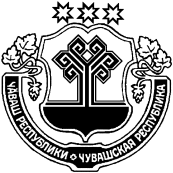 ЧУВАШСКАЯ РЕСПУБЛИКА МАРИИНСКО-ПОСАДСКИЙ РАЙОН ОКТЯБРЬСКИ ПОСЕЛЕНИЙĚН ЯЛ ХУТЛĂХĚ ЙЫШĂНУ« 08 » апреля 2021 № 21Октябрьски ялěАДМИНИСТРАЦИЯ ОКТЯБРЬСКОГО СЕЛЬСКОГОПОСЕЛЕНИЯ ПОСТАНОВЛЕНИЕ« 08 » апреля 2021 № 21село Октябрьское№п/пНаименование мероприятийДата проведенияОтветственные исполнители*Отметка о выполнении123451.Проведение месячника борьбы с пожарами от детской шалости с огнемапрель-май, сентябрь -октябрьМБОУ « Октябрьская СОШ» ( по согласованию), культработники Октябрьского сельского поселения (по согласованию). 2.Проверка противопожарного состояния по обеспечению противопожарной защиты населенных пунктов, объектов экономики, жилых домов.майГлава сельского поселения3.Обучение населения мерам пожарной безопасности по месту жительства.май-октябрьГлава сельского поселения4.Провести беседы на противопожарные темы. Организовать занятия с дружинами юных пожарныхапрель-майМБОУ «Октябрьская ООШ» (по согласованию), культработники Октябрьского сельского поселения (по согласованию).5.Обновить, где устарели, на стенах жилых домов граждан таблички с изображением подручных противопожарных средств, с которыми жильцы этих домов должны прибыть на тушение пожаров (ведра, топор, лопата, багор, лестница)майГлава сельского поселения6.Установить ночной дозор в населенных пунктах, поочередное дежурство граждан.постоянноГлава сельского поселения7.Взять на учет наиболее неблагополучные семьи (многодетные, психически больные, одинокие престарелые, инвалиды), организовать систематический контроль по профилактике пожаров. Организовать помощь в ремонте отопительных печейпостоянноГлава сельского поселения8.Организовать мероприятия по обеспечению населенных пунктов средствами звуковой сигнализации для оповещения людей на случай пожара, запасом воды для целей пожаротушения (емкости с водой, огнетушителем). постоянноГлава сельского поселения9.Организовать проведение комплексных мер противопожарной защиты (минерализованных полос, пожарных водоемов, противопожарных проездов и разворотных площадок)апрель-майГлава сельского поселения10.Вопросы обеспечения пожарной безопасности обсуждать на собраниях, встречах гражданв течение годаГлава сельского поселения11Организовать профилактические рейды по жилым домам, направленные на предупреждение чрезвычайных ситуаций при использовании газового оборудования.на регулярной основеГлава сельского поселения, 34 ПСЧ 9 ПСО ФПС ГПС ГУ МЧС России по Чувашской Республике-Чувашии» (по согласованию)Кураков Владимир Федотович- глава Октябрьского сельского поселения – председатель комиссии;Петров Алексей Юрьевич- участковый уполномоченный полиции ОМВД России по Мариинско-Посадскому району, подполковник полиции – заместитель председателя комиссии (по согласованию);Калинина Римма Петровна- специалист – эксперт администрации Октябрьского сельского поселения – секретарь комиссии;Члены комиссии:Члены комиссии:Брикова Ирина Владимировна- заведующая Октябрьского ЦСДК МАУК «Централизованная клубная система» Мариинско-Посадского района;Охоткин Алексей Николаевич- директор МБОУ "Октябрьского СОШ» (по согласованию);Вотяков Анатолий Васильевич- староста с.Октябрьское (по согласованию)Макаров Владимир Николаевичстароста д.Большое Аккозино (по согласованию)Степанова Татьяна Николаевна- староста д.Передние Бокаши (по согласованию)Кузнецов Александр Николаевич- староста д.Акшики (по согласованию)Рассадин Геннадий Ананьевич- староста д.Истереккасы (по согласованию)Васильев Виталий Александрович- староста д.Хорнъялы (по согласованию)Павлова Лариса Васильевна-староста д.Старое Тогаево (по согласованию)ЧĂВАШ РЕСПУБЛИКИСĔНТĔРВĂРРИ РАЙОНĚЧУВАШСКАЯ РЕСПУБЛИКА МАРИИНСКО-ПОСАДСКИЙ РАЙОН  ОКТЯБРЬСКИ ПОСЕЛЕНИЙĚН ЯЛ ХУТЛĂХĚ ЙЫШĂНУ2021.04.12 № 22Октябрьски ялĕАДМИНИСТРАЦИЯОКТЯБРЬСКОГО СЕЛЬСКОГО ПОСЕЛЕНИЯ ПОСТАНОВЛЕНИЕ12.04.2021 № 22село ОктябрьскоеОб утверждении Перечня объектов, в отношении которых планируется заключение концессионных соглашений в 2021 годуN
п/пНаименование проектаМесто реализацииОбъекты инвестированияТекущий статус проекта1.Водонапорная башня с.Октябрьское ул.С.АниеваРеконструкция башниПоиск инвестора2Водонапорная башня д.Старое ТогаевоРеконструкция башниПоиск инвестора3Водонапорная башня  Д.ХорнъялыРеконструкция башниПоиск инвестора4Водонапорная башня Д.ИстереккасыРеконструкция башниПоиск инвестораЧĂВАШ РЕСПУБЛИКИСĔНТĔРВĂРРИ РАЙОНĚЧУВАШСКАЯ РЕСПУБЛИКА МАРИИНСКО-ПОСАДСКИЙ РАЙОН ЧАНКАССИ ЯЛ ПОСЕЛЕНИЙĚНДЕПУТАТСЕН ПУХĂВĚЙЫШĂНУ2021.04.01 23 №Чанкасси ялĕСОБРАНИЕ ДЕПУТАТОВ КУГЕЕВСКОГО СЕЛЬСКОГО ПОСЕЛЕНИЯ РЕШЕНИЕ01.04.2021 № 23д. КугеевоГодовой фонд оплаты труда без фонда материальной помощиМесячный фонд оплаты труда без материальной помощи (1/3)Плановый ФОТ за соответствующий период без суммы материальной помощи (2*Х)Кассовый расход по ФОТ за расчетный без суммы материальной помощиФонд премирования (3-4)Фактически начисленная заработная плата за расчетный период без учета показателей в примечании* Доля премии на 1 руб. факт. Начисления за расчетный период заработной платы (5-6)Сумма премии причитающащая работнику12345678ЧĂВАШ РЕСПУБЛИКИСĚнтĚрвĂрри РАЙОНĚ ЧУВАШСКАЯ РЕСПУБЛИКА МАРИИНСКО-ПОСАДСКИЙ РАЙОН ОКТЯБРЬСКИ ПОСЕЛЕНИЙĚН ЯЛ ХУТЛĂХĚ ЙЫШĂНУ« 12 » апреля 2021 № 23Октябрьски ялěАДМИНИСТРАЦИЯ ОКТЯБРЬСКОГО СЕЛЬСКОГОПОСЕЛЕНИЯ ПОСТАНОВЛЕНИЕ« 12 » апреля 2021 № 23село ОктябрьскоеЧĂВАШ РЕСПУБЛИКИСĔНТĔРВĂРРИ РАЙОНĚЧУВАШСКАЯ РЕСПУБЛИКА МАРИИНСКО-ПОСАДСКИЙ РАЙОН ЧАНКАССИ ЯЛ ПОСЕЛЕНИЙĚНДЕПУТАТСЕН ПУХĂВĚЙЫШĂНУ2021.04.05 26 №Чанкасси ялĕСОБРАНИЕ ДЕПУТАТОВ КУГЕЕВСКОГО СЕЛЬСКОГО ПОСЕЛЕНИЯ РЕШЕНИЕ05.04.2021 № 26д. КугеевоЧĂВАШ РЕСПУБЛИКИСĔНТĔРВĂРРИ РАЙОНĚЧУВАШСКАЯ РЕСПУБЛИКА МАРИИНСКО-ПОСАДСКИЙ РАЙОН ЧАНКАССИ ЯЛ ПОСЕЛЕНИЙĚНДЕПУТАТСЕН ПУХĂВĚЙЫШĂНУ2021.04.12 27 №Чанкасси ялĕСОБРАНИЕ ДЕПУТАТОВ КУГЕЕВСКОГО СЕЛЬСКОГО ПОСЕЛЕНИЯ РЕШЕНИЕ12.04.2021 № 27д. КугеевоЧёваш РеспубликинС.нт.рвёрри район.н администраций. Й Ы Ш Ё Н У № С.нт.рвёрри хулиЧёваш РеспубликинС.нт.рвёрри район.н администраций. Й Ы Ш Ё Н У № С.нт.рвёрри хули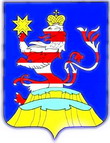 Чувашская РеспубликаАдминистрацияМариинско-Посадского районаП О С Т А Н О В Л Е Н И Е 13.04.2021 № 217г. Мариинский ПосадЧувашская РеспубликаАдминистрацияМариинско-Посадского районаП О С Т А Н О В Л Е Н И Е 13.04.2021 № 217г. Мариинский ПосадО проведение аукциона по продаже земельных участков, находящихся в государственной неразграниченной собственностиО проведение аукциона по продаже земельных участков, находящихся в государственной неразграниченной собственностиО проведение аукциона по продаже земельных участков, находящихся в государственной неразграниченной собственности№ лотаМестоположение земельного участкаПлощадь, кв. мКадастровый номерНачальная цена, руб.Сумма задатка, руб.Разрешенное использование1.Чувашская Республика, Мариинско-Посадский район, Приволжское сельское поселение97921:16:092501:2572623,722623,72для ведения личного подсобного хозяйства на полевых участках2.Чувашская Республика, Мариинско-Посадский район, Эльбарусовское сельское поселение, д.Первые Синьялы320221:16:160601:190129104,64129104,64для ведения личного подсобного хозяйства3.Чувашская Республика, Мариинско-Посадский район, Аксаринское сельское поселение, д.Сятракасы, ул.Центральная, д.29240021:16:220501:258935289352для ведения личного подсобного хозяйства4.Чувашская Республика, Мариинско-Посадский район, Карабашское сельское поселение, д.Девлетгильдино, ул.Полевая434821:16:170101:225187703,16187703,16для ведения личного подсобного хозяйства5.Чувашская Республика, Мариинско-Посадский район, Кугеевское сельское поселение, д.Новое Байгулово101421:16:241802:1555384,345384,34для ведения огородничества6.Чувашская Республика, Мариинско-Посадский район, Сутчевское сельское поселение, д.Сутчево44221:16:050702:4205891,865891,86ведение огородничества7.Чувашская Республика, Мариинско-Посадский район, Большешигаевское сельское поселение, д.Большое Яндуганово, ул.Полевая51621:16:121502:1414401,484401,48ведение садоводства№ лотаМестоположение земельного участкаПлощадь, кв. мКадастровый номерНачальная цена, руб.Сумма задатка, руб.Разрешенное использование1Чувашия, Мариинско-Посадский район, Аксаринское сельское поселение865 79221:16:170508:87037 835,0037 835,00Для ведения сельскохозяйственного производства2Чувашия, Мариинско-Посадский район, Аксаринское сельское поселение623 00021:16:170508:87127 225,0027 225,00Для ведения сельскохозяйственного производства3Чувашия, Мариинско-Посадский район, Аксаринское сельское поселение1 501 20921:16:170508:87265 603,0065 603,00Для ведения сельскохозяйственного производства4Чувашия, Мариинско-Посадский район, Аксаринское сельское поселение551 80021:16:170508:87724 114,0024 114,00Для ведения сельскохозяйственного производства5Чувашия, Мариинско-Посадский район, Аксаринское сельское поселение231 40021:16:170508:87410 112,0010 112,00Для ведения сельскохозяйственного производства№ ЛотаСведения об ограничениях права на объект недвижимости, обременениях данного объекта, незарегистрированных в реестре прав, ограничений прав и обременений недвижимого имущества1 21:16:170508:870: Земельный участок частично расположен в границах зоны с реестровым номером 21:00-6.341 от 19.12.2019, вид/наименование: Зона с особыми условиями использования территорий объекта "Линейное сооружение - магистральный газопровод "Уренгой-Центр-2" на территории Республики Чувашия, тип: Охранная зона инженерных коммуникаций, номер: -, дата решения: 08.09.2017, номер решения: 1083, наименование ОГВ/ОМСУ: Правительство Российской Федерации Земельный участок частично расположен в границах зоны с реестровым номером 21:00-6.338 от 19.12.2019, вид/наименование: Зона с особыми условиями использования территорий объекта "Линейная часть газопровода "Магистральный газопровод Ямбург- Западная граница на участке 2373,6 - 2436,6 63км" на территории Чувашской республики, тип: Охранная зона инженерных коммуникаций, номер: -, дата решения: 21.11.2019, номер решения: б/н, дата решения: 08.09.2017, номер решения: 1083, наименование ОГВ/ОМСУ: Правительство РФ Земельный участок частично расположен в границах зоны с реестровым номером 21:00-6.331 от 18.12.2019, вид/наименование: Зона с особыми условиями использования территорий объекта "Магистральный газопровод Ямбург-Елец-1 на участке 2371,0-2433,3 км 62,3км." на территории Чувашской Республики, тип: Охранная зона инженерных коммуникаций, номер: -, дата решения: 08.09.2017, номер решения: 1083, наименование ОГВ/ОМСУ: Правительство Российской Федерации Земельный участок частично расположен в границах зоны с реестровым номером 21:00-6.339 от 19.12.2019, вид/наименование: Зона с особыми условиями использования территорий объекта "Линейное сооружение - магистральный газопровод "Уренгой-Центр-1" на территории Республики Чувашия, тип: Охранная зона инженерных коммуникаций, номер: -, дата решения: 08.09.2017, номер решения: 1083, наименование ОГВ/ОМСУ: Правительство Российской Федерации Земельный участок частично расположен в границах зоны с реестровым номером 21:00-6.342 от 19.12.2019, вид/наименование: Зона с особыми условиями использования территорий объекта "Линейное сооружение - магистральный газопровод "Ямбург-Елец-2" на территории Республики Чувашия, тип: Охранная зона инженерных коммуникаций, номер: -, дата решения: 08.09.2017, номер решения: 1083, наименование ОГВ/ОМСУ: Правительство Российской Федерации Земельный участок частично расположен в границах зоны с реестровым номером 21:00-6.336 от 18.12.2019, вид/наименование: Зона с особыми условиями использования территорий объекта "Линейное сооружение - магистральный газопровод "Уренгой-Ужгород" на территории Республики Чувашия, тип: Зоны с особыми условиями использования территории, номер: -, дата решения: 08.09.2017, номер решения: 1083;вид ограничения (обременения): ограничения прав на земельный участок, предусмотренные статьями 56, 56.1 Земельного кодекса Российской Федерации; срок действия: c 29.11.2017; реквизиты документа-основания: решение от 07.09.2017 № 17-36/520-Р выдан: Управление Росреестра по Чувашской Республике. Вид ограничения (обременения): ограничения прав на земельный участок, предусмотренные статьями 56, 56.1 Земельного кодекса Российской Федерации; срок действия: c 26.12.2019; реквизиты документа-основания: постановление Правительства Российской Федерации от 08.09.2017 № 1083 выдан: Правительство Российской Федерации. вид ограничения (обременения): ограничения прав на земельный участок, предусмотренные статьями 56, 56.1 Земельного кодекса Российской Федерации; срок действия: c 27.12.2019; реквизиты документа-основания: документ, воспроизводящий сведения, содержащиеся в решении об установлении или изменении границ зон с особыми условиями использования территорий от 21.11.2019 № б/н; постановление "Об утверждении Правил охраны магистральных газопроводов" от 08.09.2017 № 1083 выдан: Правительство РФ. вид ограничения (обременения): ограничения прав на земельный участок, предусмотренные статьями 56, 56.1 Земельного кодекса Российской Федерации; срок действия: c 30.12.2019; реквизиты документа-основания: постановление Правительства Российской Федерации от 08.09.2017 № 1083 выдан: Правительство Российской Федерации. вид ограничения (обременения): ограничения прав на земельный участок, предусмотренные статьями 56, 56.1 Земельного кодекса Российской Федерации; срок действия: c 30.12.2019; реквизиты документа-основания: постановление Правительства Российской Федерации от 08.09.2017 № 1083 выдан: Правительство Российской Федерации. вид ограничения (обременения): ограничения прав на земельный участок, предусмотренные статьями 56, 56.1 Земельного кодекса Российской Федерации; срок действия: c 31.12.2019; реквизиты документа-основания: постановление Правительства Российской Федерации от 08.09.2017 № 1083 выдан: Правительство Российской Федерации. вид ограничения (обременения): ограничения прав на земельный участок, предусмотренные статьями 56, 56.1 Земельного кодекса Российской Федерации; срок действия: c 10.01.2020; реквизиты документа-основания: постановление от 08.09.2017 № 1083. Граница земельного участка пересекает границы земельных участков (земельного участка) с кадастровыми номерами (кадастровым номером) 21:16:170508:993;21:16:170508:870/1: Вид ограничения (обременения): Ограничения прав на земельный участок, предусмотренные статьями 56, 56.1 Земельного кодекса Российской Федерации; Реквизиты документа-основания: Решение от 07.09.2017 № 17-36/520-Р выдан: Управление Росреестра по Чувашской Республике; Содержание ограничения (обременения): Постановлением Правительства Российской Федерации от 12.10.2016 № 1037 "ОБ УТВЕРЖДЕНИИ ПРАВИЛ УСТАНОВЛЕНИЯ ОХРАННЫХ ЗОН ПУНКТОВ ГОСУДАРСТВЕННОЙ ГЕОДЕЗИЧЕСКОЙ СЕТИ, ГОСУДАРСТВЕННОЙ НИВЕЛИРНОЙ СЕТИ И ГОСУДАРСТВЕННОЙ ГРАВИМЕТРИЧЕСКОЙ СЕТИ И ПРИЗНАНИИ УТРАТИВШИМ СИЛУ ПОСТАНОВЛЕНИЯ ПРАВИТЕЛЬСТВА РОССИЙСКОЙ ФЕДЕРАЦИИ ОТ 7 ОКТЯБРЯ 1996 Г. N 1170": В пределах границ охранных зон пунктов запрещается без письменного согласования с территориальным органом Федеральной службы государственной регистрации, кадастра и картографии осуществление видов деятельности и проведение работ, которые могут повлечь повреждение или уничтожение наружных знаков пунктов, нарушить неизменность местоположения специальных центров пунктов или создать затруднения для использования пунктов по прямому назначению и свободного доступа к ним, а именно:а) убирать, перемещать, засыпать или повреждать составные части пунктов;б) проводить работы, размещать объекты и предметы, возводить сооружения и конструкции, которые могут препятствовать доступу к пунктам без создания необходимых для такого доступа проходов и подъездов;в) осуществлять горные, взрывные, строительные, земляные (мелиоративные) и иные работы, которые могут привести к повреждению или уничтожению пунктов;г) проводить работы, не обеспечивающие сохранность пунктов. Без согласования с территориальным органом запрещается проведение следующих работ:а) снос объектов капитального строительства, на конструктивных элементах или в подвале которых размещены пункты;б) капитальный ремонт помещений, в которых размещены гравиметрические пункты.Для подъезда (подхода) к пунктам и их охранным зонам могут дополнительно устанавливаться публичные сервитуты в порядке, предусмотренном земельным законодательством.Собственники земельных участков, землевладельцы, землепользователи, арендаторы земельных участков, обладатели сервитута и правообладатели земельных участков, на которых установлена охранная зона пункта, обязаны обеспечить возможность подъезда (подхода) заинтересованных лиц к указанным пунктам при выполнении геодезических и картографических работ, а также при проведении ремонта и восстановления указанных пунктов. В пределах границ охранных зон пунктов независимо от формы собственности земельных участков, на которых такие охранные зоны пунктов установлены, разрешено осуществлять геодезические работы без согласования с собственниками и иными правообладателями указанных земельных участков.Геодезические работы с использованием гравиметрических пунктов, размещенных в подвалах зданий (сооружений), проводятся после направления уведомления о проведении таких работ посредством почтового отправления с уведомлением о вручении собственникам или иным правообладателям указанных зданий (сооружений) не позднее 10 дней до дня начала проведения указанных работ; Реестровый номер границы: 21.16.2.398; Вид объекта реестра границ: Зона с особыми условиями использования территории;21:16:170508:870/2: Вид ограничения (обременения): Ограничения прав на земельный участок, предусмотренные статьями 56, 56.1 Земельного кодекса Российской Федерации; Реквизиты документа-основания: Постановление Правительства Российской Федерации от 08.09.2017 № 1083 выдан: Правительство Российской Федерации; Содержание ограничения (обременения): В соответствии с Постановлением правительства РФ №1083 от 8 сентября 2017 охранные зоны объектов магистральных газопроводов (далее - охранные зоны) устанавливаются: а) вдоль линейной части магистрального газопровода - в виде территории, ограниченной условными параллельными плоскостями, проходящими на расстоянии 25 метров от оси магистрального газопровода с каждой стороны. 4. В охранных зонах запрещается: а) перемещать, засыпать, повреждать и разрушать контрольно-измерительные и контрольно-диагностические пункты, предупредительные надписи, опознавательные и сигнальные знаки местонахождения магистральных газопроводов; б) открывать двери и люки необслуживаемых усилительных пунктов на кабельных линиях связи, калитки ограждений узлов линейной арматуры, двери установок электрохимической защиты, люки линейных и смотровых колодцев, открывать и закрывать краны, задвижки, отключать и включать средства связи, энергоснабжения, устройства телемеханики магистральных газопроводов; в) устраивать свалки, осуществлять сброс и слив едких и коррозионно-агрессивных веществ и горюче- смазочных материалов; г) складировать любые материалы, в том числе горюче-смазочные, или размещать хранилища любых материалов; д) повреждать берегозащитные, водовыпускные сооружения, земляные и иные сооружения (устройства), предохраняющие магистральный газопровод от разрушения; е) осуществлять постановку судов и плавучих объектов на якорь, добычу морских млекопитающих, рыболовство придонными орудиями добычи (вылова) водных биологических ресурсов, плавание с вытравленной якорь-цепью; ж) проводить дноуглубительные и другие работы, связанные с изменением дна и берегов водных объектов, за исключением работ, необходимых для технического обслуживания объекта магистрального газопровода; з) проводить работы с использованием ударно-импульсных устройств и вспомогательных механизмов, сбрасывать грузы; и) осуществлять рекреационную деятельность, кроме деятельности, предусмотренной подпунктом "ж" пункта 6 настоящих Правил, разводить костры и размещать источники огня; к) огораживать и перегораживать охранные зоны; л) размещать какие-либо здания, строения, сооружения, не относящиеся к объектам, указанным в пункте 2 настоящих Правил, за исключением объектов, указанных в подпунктах "д" - "к" и "м" пункта 6 настоящих Правил; м) осуществлять несанкционированное подключение (присоединение) к магистральному газопроводу; Реестровый номер границы: 21:00-6.341; Вид объекта реестра границ: Зона с особыми условиями использования территории; Вид зоны по документу: Зона с особыми условиями использования территорий объекта "Линейное сооружение - магистральный газопровод "Уренгой-Центр-2" на территории Республики Чувашия; Тип зоны: Охранная зона инженерных коммуникаций; Номер: -;21:16:170508:870/3: Вид ограничения (обременения): Ограничения прав на земельный участок, предусмотренные статьями 56, 56.1 Земельного кодекса Российской Федерации; Реквизиты документа-основания: Документ, воспроизводящий сведения, содержащиеся в решении об установлении или изменении границ зон с особыми условиями использования территорий от 21.11.2019 № б/н; Постановление "Об утверждении Правил охраны магистральных газопроводов" от 08.09.2017 № 1083 выдан: Правительство РФ; Содержание ограничения (обременения): В соответствии с Постановлением правительства РФ №1083 от 8 сентября 2017 охранные зоны объектов магистральных газопроводов (далее - охранные зоны) устанавливаются: а) вдоль линейной части магистрального газопровода - в виде территории, ограниченной условными параллельными плоскостями, проходящими на расстоянии 25 метров от оси магистрального газопровода с каждой стороны. 4. В охранных зонах запрещается:а) перемещать, засыпать, повреждать и разрушать контрольно-измерительные и контрольно-диагностические пункты, предупредительные надписи, опознавательные и сигнальные знаки местонахождения магистральных газопроводов;б) открывать двери и люки необслуживаемых усилительных пунктов на кабельных линиях связи, калитки ограждений узлов линейной арматуры, двери установок электрохимической защиты, люки линейных и смотровых колодцев, открывать и закрывать краны, задвижки, отключать и включать средства связи, энергоснабжения, устройства телемеханики магистральных газопроводов;в) устраивать свалки, осуществлять сброс и слив едких и коррозионно-агрессивных веществ и горюче-смазочных материалов;г) складировать любые материалы, в том числе горюче-смазочные, или размещать хранилища любых материалов;д) повреждать берегозащитные, водовыпускные сооружения, земляные и иные сооружения (устройства), предохраняющие магистральный газопровод от разрушения;е) осуществлять постановку судов и плавучих объектов на якорь, добычу морских млекопитающих, рыболовство придонными орудиями добычи (вылова) водных биологических ресурсов, плавание с вытравленной якорь-цепью;ж) проводить дноуглубительные и другие работы, связанные с изменением дна и берегов водных объектов, за исключением работ, необходимых для технического обслуживания объекта магистрального газопровода;з) проводить работы с использованием ударно-импульсных устройств и вспомогательных механизмов, сбрасывать грузы;и) осуществлять рекреационную деятельность, кроме деятельности, предусмотренной подпунктом "ж" пункта 6 настоящих Правил, разводить костры и размещать источники огня;к) огораживать и перегораживать охранные зоны;л) размещать какие-либо здания, строения, сооружения, не относящиеся к объектам, указанным в пункте 2 настоящих Правил, за исключением объектов, указанных в подпунктах "д" - "к" и "м" пункта 6 настоящих Правил;м) осуществлять несанкционированное подключение (присоединение) к магистральному газопроводу.; Реестровый номер границы: 21:00-6.338;Вид объекта реестра границ: Зона с особыми условиями использования территории; Вид зоны по документу: Зона с особыми условиями использования территорий объекта "Линейная часть газопровода "Магистральный газопровод Ямбург- Западная граница на участке 2373,6 - 2436,6 63км" на территории Чувашской республики; Тип зоны: Охранная зона инженерных коммуникаций; Номер: -;21:16:170508:870/4: Вид ограничения (обременения): Ограничения прав на земельный участок, предусмотренные статьями 56, 56.1 Земельного кодекса Российской Федерации; Реквизиты документа-основания: Постановление Правительства Российской Федерации от 08.09.2017 № 1083 выдан: Правительство Российской Федерации; Содержание ограничения (обременения): В соответствии с Постановлением правительства РФ №1083 от 8 сентября 2017 охранные зоны объектов магистральных газопроводов (далее - охранные зоны) устанавливаются: а) вдоль линейной части магистрального газопровода - в виде территории, ограниченной условными параллельными плоскостями, проходящими на расстоянии 25 метров от оси магистрального газопровода с каждой стороны. 4. В охранных зонах запрещается:а) перемещать, засыпать, повреждать и разрушать контрольно-измерительные и контрольно-диагностические пункты, предупредительные надписи, опознавательные и сигнальные знаки местонахождения магистральных газопроводов;б) открывать двери и люки необслуживаемых усилительных пунктов на кабельных линиях связи, калитки ограждений узлов линейной арматуры, двери установок электрохимической защиты, люки линейных и смотровых колодцев, открывать и закрывать краны, задвижки, отключать и включать средства связи, энергоснабжения, устройства телемеханики магистральных газопроводов;в) устраивать свалки, осуществлять сброс и слив едких и коррозионно-агрессивных веществ и горюче- смазочных материалов;г) складировать любые материалы, в том числе горюче-смазочные, или размещать хранилища любых материалов;д) повреждать берегозащитные, водовыпускные сооружения, земляные и иные сооружения (устройства), предохраняющие магистральный газопровод от разрушения;е) осуществлять постановку судов и плавучих объектов на якорь, добычу морских млекопитающих, рыболовство придонными орудиями добычи (вылова) водных биологических ресурсов, плавание с вытравленной якорь-цепью;ж) проводить дноуглубительные и другие работы, связанные с изменением дна и берегов водных объектов, за исключением работ, необходимых для технического обслуживания объекта магистрального газопровода;з) проводить работы с использованием ударно-импульсных устройств и вспомогательных механизмов, сбрасывать грузы;и) осуществлять рекреационную деятельность, кроме деятельности, предусмотренной подпунктом "ж" пункта 6 настоящих Правил, разводить костры и размещать источники огня;к) огораживать и перегораживать охранные зоны;л) размещать какие-либо здания, строения, сооружения, не относящиеся к объектам, указанным в пункте 2 настоящих Правил, за исключением объектов, указанных в подпунктах "д" - "к" и "м" пункта 6 настоящих Правил;м) осуществлять несанкционированное подключение (присоединение) к магистральному газопроводу.; Реестровый номер границы: 21:00-6.331; Вид объекта реестра границ: Зона с особыми условиями использования территории; Вид зоны по документу: Зона с особыми условиями использования территорий объекта "Магистральный газопровод Ямбург-Елец-1 на участке 2371,0-2433,3 км 62,3км." на территории Чувашской Республики; Тип зоны: Охранная зона инженерных коммуникаций; Номер: -;21:16:170508:870/5: Вид ограничения (обременения): Ограничения прав на земельный участок, предусмотренные статьями 56, 56.1 Земельного кодекса Российской Федерации; Реквизиты документа-основания: Постановление Правительства Российской Федерации от 08.09.2017 № 1083 выдан: Правительство Российской Федерации; Содержание ограничения (обременения): В соответствии с Постановлением правительства РФ №1083 от 8 сентября 2017 охранные зоны объектов магистральных газопроводов (далее - охранные зоны) устанавливаются: а) вдоль линейной части магистрального газопровода - в виде территории, ограниченной условными параллельными плоскостями, проходящими на расстоянии 25 метров от оси магистрального газопровода с каждой стороны. 4. В охранных зонах запрещается: а) перемещать, засыпать, повреждать и разрушать контрольно-измерительные и контрольно-диагностические пункты, предупредительные надписи, опознавательные и сигнальные знаки местонахождения магистральных газопроводов; б) открывать двери и люки необслуживаемых усилительных пунктов на кабельных линиях связи, калитки ограждений узлов линейной арматуры, двери установок электрохимической защиты, люки линейных и смотровых колодцев, открывать и закрывать краны, задвижки, отключать и включать средства связи, энергоснабжения, устройства телемеханики магистральных газопроводов; в) устраивать свалки, осуществлять сброс и слив едких и коррозионно-агрессивных веществ и горюче- смазочных материалов; г) складировать любые материалы, в том числе горюче-смазочные, или размещать хранилища любых материалов; д) повреждать берегозащитные, водовыпускные сооружения, земляные и иные сооружения (устройства), предохраняющие магистральный газопровод от разрушения; е) осуществлять постановку судов и плавучих объектов на якорь, добычу морских млекопитающих, рыболовство придонными орудиями добычи (вылова) водных биологических ресурсов, плавание с вытравленной якорь-цепью; ж) проводить дноуглубительные и другие работы, связанные с изменением дна и берегов водных объектов, за исключением работ, необходимых для технического обслуживания объекта магистрального газопровода; з) проводить работы с использованием ударно-импульсных устройств и вспомогательных механизмов, сбрасывать грузы; и) осуществлять рекреационную деятельность, кроме деятельности, предусмотренной подпунктом "ж" пункта 6 настоящих Правил, разводить костры и размещать источники огня; к) огораживать и перегораживать охранные зоны; л) размещать какие-либо здания, строения, сооружения, не относящиеся к объектам, указанным в пункте 2 настоящих Правил, за исключением объектов, указанных в подпунктах "д" - "к" и "м" пункта 6 настоящих Правил; м) осуществлять несанкционированное подключение (присоединение) к магистральному газопроводу; Реестровый номер границы: 21:00-6.339; Вид объекта реестра границ: Зона с особыми условиями использования территории; Вид зоны по документу: Зона с особыми условиями использования территорий объекта "Линейное сооружение - магистральный газопровод "Уренгой-Центр-1" на территории Республики Чувашия; Тип зоны: Охранная зона инженерных коммуникаций; Номер: -;21:16:170508:870/6: Вид ограничения (обременения): Ограничения прав на земельный участок, предусмотренные статьями 56, 56.1 Земельного кодекса Российской Федерации; Реквизиты документа-основания: Постановление Правительства Российской Федерации от 08.09.2017 № 1083 выдан: Правительство Российской Федерации; Содержание ограничения (обременения): В соответствии с Постановлением правительства РФ №1083 от 8 сентября 2017 охранные зоны объектов магистральных газопроводов (далее - охранные зоны) устанавливаются: а) вдоль линейной части магистрального газопровода - в виде территории, ограниченной условными параллельными плоскостями, проходящими на расстоянии 25 метров от оси магистрального газопровода с каждой стороны. 4. В охранных зонах запрещается: а) перемещать, засыпать, повреждать и разрушать контрольно-измерительные и контрольно-диагностические пункты, предупредительные надписи, опознавательные и сигнальные знаки местонахождения магистральных газопроводов; б) открывать двери и люки необслуживаемых усилительных пунктов на кабельных линиях связи, калитки ограждений узлов линейной арматуры, двери установок электрохимической защиты, люки линейных и смотровых колодцев, открывать и закрывать краны, задвижки, отключать и включать средства связи, энергоснабжения, устройства телемеханики магистральных газопроводов; в) устраивать свалки, осуществлять сброс и слив едких и коррозионно-агрессивных веществ и горюче- смазочных материалов; г) складировать любые материалы, в том числе горюче-смазочные, или размещать хранилища любых материалов; д)повреждать берегозащитные, водовыпускные сооружения, земляные и иные сооружения (устройства), предохраняющие магистральный газопровод от разрушения; е) осуществлять постановку судов и плавучих объектов на якорь, добычу морских млекопитающих, рыболовство придонными орудиями добычи (вылова) водных биологических ресурсов, плавание с вытравленной якорь-цепью; ж) проводить дноуглубительные и другие работы, связанные с изменением дна и берегов водных объектов, за исключением работ, необходимых для технического обслуживания объекта магистрального газопровода; з) проводить работы с использованием ударно-импульсных устройств и вспомогательных механизмов, сбрасывать грузы; и) осуществлять рекреационную деятельность, кроме деятельности, предусмотреннойподпунктом "ж" пункта 6 настоящих Правил, разводить костры и размещать источники огня; к) огораживать и перегораживать охранные зоны; л) размещать какие-либо здания, строения, сооружения, не относящиеся к объектам, указанным в пункте 2 настоящих Правил, за исключением объектов, указанных в подпунктах "д" - "к" и "м" пункта 6 настоящих Правил; м) осуществлять несанкционированное подключение (присоединение) к магистральному газопроводу; Реестровый номер границы: 21:00-6.342; Вид объекта реестра границ: Зона с особыми условиями использования территории; Вид зоны по документу: Зона с особыми условиями использования территорий объекта "Линейное сооружение - магистральный газопровод "Ямбург-Елец-2" на территории Республики Чувашия; Тип зоны: Охранная зона инженерных коммуникаций; Номер: -;21:16:170508:870/7: Вид ограничения (обременения): Ограничения прав на земельный участок, предусмотренные статьями 56, 56.1 Земельного кодекса Российской Федерации; Реквизиты документа-основания: Постановление от 08.09.2017 № 1083; Содержание ограничения (обременения): В соответствии с Постановлением правительства РФ №1083 от 8 сентября 2017 охранные зоны объектов магистральных газопроводов (далее - охранные зоны) устанавливаются: а) вдоль линейной части магистрального газопровода - в виде территории, ограниченной условными параллельными плоскостями, проходящими на расстоянии 25 метров от оси магистрального газопровода с каждой стороны. 4. В охранных зонах запрещается: а) перемещать, засыпать, повреждать и разрушать контрольно-измерительные и контрольно-диагностические пункты, предупредительные надписи, опознавательные и сигнальные знаки местонахождения магистральных газопроводов; б) открывать двери и люки необслуживаемых усилительных пунктов на кабельных линиях связи, калитки ограждений узлов линейной арматуры, двери установок электрохимической защиты, люки линейных и смотровых колодцев, открывать и закрывать краны, задвижки, отключать и включать средства связи, энергоснабжения, устройства телемеханики магистральных газопроводов; в) устраивать свалки, осуществлять сброс и слив едких и коррозионно-агрессивных веществ и горюче-смазочных материалов; г) складировать любые материалы, в том числе горюче-смазочные, или размещать хранилища любых материалов; д) повреждать берегозащитные, водовыпускные сооружения, земляные и иные сооружения (устройства), предохраняющие магистральный газопровод от разрушения; е) осуществлять постановку судов и плавучих объектов на якорь, добычу морских млекопитающих, рыболовство придонными орудиями добычи (вылова) водных биологических ресурсов, плавание с вытравленной якорь-цепью; ж) проводить дноуглубительные и другие работы, связанные с изменением дна и берегов водных объектов, за исключением работ, необходимых для технического обслуживания объекта магистрального газопровода; з) проводить работы с использованием ударно-импульсных устройств и вспомогательных механизмов, сбрасывать грузы; и) осуществлять рекреационную деятельность, кроме деятельности, предусмотренной подпунктом "ж" пункта 6 настоящих Правил, разводить костры и размещать источники огня; к) огораживать и перегораживать охранные зоны; л) размещать какие-либо здания, строения, сооружения, не относящиеся к объектам, указанным в пункте 2 настоящих Правил, за исключением объектов, указанных в подпунктах "д" - "к" и "м" пункта 6 настоящих Правил; м) осуществлять несанкционированное подключение (присоединение) к магистральному газопроводу.; Реестровый номер границы: 21:00-6.336;Вид объекта реестра границ: Зона с особыми условиями использования территории; Вид зоны по документу: Зона с особыми условиями использования территорий объекта "Линейное сооружение - магистральный газопровод "Уренгой-Ужгород" на территории Республики Чувашия; Тип зоны: Зоны с особыми условиями использования территории; Номер: -221:16:170508:871: Вид ограничения (обременения): ограничения прав на земельный участок, предусмотренные статьями 56, 56.1 Земельного кодекса Российской Федерации; срок действия: c 29.11.2017; реквизиты документа-основания: постановление Правительства Российской Федерации "О порядке установления охранных зон объектов электросетевого хозяйства и особых условий использования земельных участков, расположенных в границах таких зон" № 160 от 24 февраля 2009 года от 24.02.2009 № 160. вид ограничения (обременения): ограничения прав на земельный участок, предусмотренные статьями 56, 56.1 Земельного кодекса Российской Федерации; срок действия: c 26.12.2019; реквизиты документа-основания: постановление Правительства Российской Федерации от 08.09.2017 № 1083 выдан: Правительство Российской Федерации.вид ограничения (обременения): ограничения прав на земельный участок, предусмотренные статьями 56, 56.1 Земельного кодекса Российской Федерации; срок действия: c 27.12.2019; реквизиты документа-основания: документ, воспроизводящий сведения, содержащиеся в решении об установлении или изменении границ зон с особыми условиями использования территорий от 21.11.2019 № б/н; постановление "Об утверждении Правил охраны магистральных газопроводов" от 08.09.2017 № 1083 выдан: Правительство РФ. вид ограничения (обременения): ограничения прав на земельный участок, предусмотренные статьями 56, 56.1 Земельного кодекса Российской Федерации; срок действия: c 30.12.2019; реквизиты документа-основания: постановление Правительства Российской Федерации от 08.09.2017 № 1083 выдан: Правительство Российской Федерации. вид ограничения (обременения): ограничения прав на земельный участок, предусмотренные статьями 56, 56.1 Земельного кодекса Российской Федерации; срок действия: c 30.12.2019; реквизиты документа-основания: постановление Правительства Российской Федерации от 08.09.2017 № 1083 выдан: Правительство Российской Федерации.вид ограничения (обременения): ограничения прав на земельный участок, предусмотренные статьями 56, 56.1 Земельного кодекса Российской Федерации; срок действия: c 31.12.2019; реквизиты документа- основания: постановление Правительства Российской Федерации от 08.09.2017 № 1083 выдан: Правительство Российской Федерации. вид ограничения (обременения): ограничения прав на земельный участок, предусмотренные статьями 56, 56.1 Земельного кодекса Российской Федерации; срок действия: c 10.01.2020; реквизиты документа-основания: постановление от 08.09.2017 № 1083.21:16:170508:871/1: вид ограничения (обременения): ограничения прав на земельный участок, предусмотренные статьями 56, 56.1 Земельного кодекса Российской Федерации; реквизиты документа-основания: постановление Правительства Российской Федерации "О порядке установления охранных зон объектов электросетевого хозяйства и особых условий использования земельных участков, расположенных в границах таких зон" № 160 от 24 февраля 2009 года от 24.02.2009 № 160; Содержание ограничения (обременения): Постановление Правительства Российской Федерации "О порядке установления охранных зон объектов электросетевого хозяйства и особых условий использования земельных участков, расположенных в границах таких зон" № 160 от 24 февраля 2009 года; Реестровый номер границы: 21.00.2.77;21:16:170508:871/2: вид ограничения (обременения): ограничения прав на земельный участок, предусмотренные статьями 56, 56.1 Земельного кодекса Российской Федерации; реквизиты документа-основания: постановление Правительства Российской Федерации от 08.09.2017 № 1083 выдан: Правительство Российской Федерации; Содержание ограничения (обременения): В соответствии с Постановлением правительства РФ №1083 от 8 сентября 2017 охранные зоны объектов магистральных газопроводов (далее - охранные зоны) устанавливаются: а) вдоль линейной части магистрального газопровода - в виде территории, ограниченной условными параллельными плоскостями, проходящими на расстоянии 25 метров от оси магистрального газопровода с каждой стороны. 4. В охранных зонах запрещается: а) перемещать, засыпать, повреждать и разрушать контрольно-измерительные и контрольно-диагностические пункты, предупредительные надписи, опознавательные и сигнальные знаки местонахождения магистральных газопроводов; б) открывать двери и люки необслуживаемых усилительных пунктов на кабельных линиях связи, калитки ограждений узлов линейной арматуры, двери установок электрохимической защиты, люки линейных и смотровых колодцев, открывать и закрывать краны, задвижки, отключать и включать средства связи, энергоснабжения, устройства телемеханики магистральных газопроводов; в) устраивать свалки, осуществлять сброс и слив едких и коррозионно-агрессивных веществ и горюче- смазочных материалов; г) складировать любые материалы, в том числе горюче-смазочные, или размещать хранилища любых материалов; д) повреждать берегозащитные, водовыпускные сооружения, земляные и иные сооружения (устройства), предохраняющие магистральный газопровод от разрушения; е) осуществлять постановку судов и плавучих объектов на якорь, добычу морских млекопитающих, рыболовство придонными орудиями добычи (вылова) водных биологических ресурсов, плавание с вытравленной якорь-цепью; ж) проводить дноуглубительные и другие работы, связанные с изменением дна и берегов водных объектов, за исключением работ, необходимых для технического обслуживания объекта магистрального газопровода; з) проводить работы с использованием ударно-импульсных устройств и вспомогательных механизмов, сбрасывать грузы; и) осуществлять рекреационную деятельность, кроме деятельности, предусмотренной подпунктом "ж" пункта 6 настоящих Правил, разводить костры и размещать источники огня; к) огораживать и перегораживать охранные зоны; л) размещать какие-либо здания, строения, сооружения, не относящиеся к объектам, указанным в пункте 2 настоящих Правил, за исключением объектов, указанных в подпунктах "д" - "к" и "м" пункта 6 настоящих Правил; м) осуществлять несанкционированное подключение (присоединение) к магистральному газопроводу; Реестровый номер границы: 21:00-6.341; Вид объекта реестра границ: Зона с особыми условиями использования территории; Вид зоны по документу: Зона с особыми условиями использования территорий объекта "Линейное сооружение - магистральный газопровод "Уренгой-Центр-2" на территории Республики Чувашия; Тип зоны: Охранная зона инженерных коммуникаций; Номер: -;21:16:170508:871/3: вид ограничения (обременения): ограничения прав на земельный участок, предусмотренные статьями 56, 56.1 Земельного кодекса Российской Федерации; реквизиты документа-основания: документ, воспроизводящий сведения, содержащиеся в решении об установлении или изменении границ зон с особыми условиями использования территорий от 21.11.2019 № б/н; постановление "Об утверждении Правил охраны магистральных газопроводов" от 08.09.2017 № 1083 выдан: Правительство РФ; Содержание ограничения (обременения): В соответствии с Постановлением правительства РФ №1083 от 8 сентября 2017 охранные зоны объектов магистральных газопроводов (далее - охранные зоны) устанавливаются: а) вдоль линейной части магистрального газопровода - в виде территории, ограниченной условными параллельными плоскостями, проходящими на расстоянии 25 метров от оси магистрального газопровода с каждой стороны. 4. В охранных зонах запрещается:а) перемещать, засыпать, повреждать и разрушать контрольно-измерительные и контрольно-диагностические пункты, предупредительные надписи, опознавательные и сигнальные знаки местонахождения магистральных газопроводов;б) открывать двери и люки необслуживаемых усилительных пунктов на кабельных линиях связи, калитки ограждений узлов линейной арматуры, двери установок электрохимической защиты, люки линейных и смотровых колодцев, открывать и закрывать краны, задвижки, отключать и включать средства связи, энергоснабжения, устройства телемеханики магистральных газопроводов;в) устраивать свалки, осуществлять сброс и слив едких и коррозионно-агрессивных веществ и горюче-смазочных материалов;г) складировать любые материалы, в том числе горюче-смазочные, или размещать хранилища любых материалов;д) повреждать берегозащитные, водовыпускные сооружения, земляные и иные сооружения (устройства), предохраняющие магистральный газопровод от разрушения;е) осуществлять постановку судов и плавучих объектов на якорь, добычу морских млекопитающих, рыболовство придонными орудиями добычи (вылова) водных биологических ресурсов, плавание с вытравленной якорь-цепью;ж) проводить дноуглубительные и другие работы, связанные с изменением дна и берегов водных объектов, за исключением работ, необходимых для технического обслуживания объекта магистрального газопровода;з) проводить работы с использованием ударно-импульсных устройств и вспомогательных механизмов, сбрасывать грузы;и) осуществлять рекреационную деятельность, кроме деятельности, предусмотренной подпунктом "ж" пункта 6 настоящих Правил, разводить костры и размещать источники огня;к) огораживать и перегораживать охранные зоны;л) размещать какие-либо здания, строения, сооружения, не относящиеся к объектам,указанным в пункте 2 настоящих Правил, за исключением объектов, указанных в подпунктах "д" - "к" и "м" пункта 6 настоящих Правил;м) осуществлять несанкционированное подключение (присоединение) к магистральному газопроводу.; Реестровый номер границы: 21:00-6.338; Вид объекта реестра границ: Зона с особыми условиями использования территории; Вид зоны по документу: Зона с особыми условиями использования территорий объекта "Линейная часть газопровода "Магистральный газопровод Ямбург- Западная граница на участке 2373,6 - 2436,6 63км" на территории Чувашской республики; Тип зоны: Охранная зона инженерных коммуникаций; Номер: -;21:16:170508:871/4: вид ограничения (обременения): ограничения прав на земельный участок, предусмотренные статьями 56, 56.1 Земельного кодекса Российской Федерации; реквизиты документа-основания: постановление Правительства Российской Федерации от 08.09.2017 № 1083 выдан: Правительство Российской Федерации; Содержание ограничения (обременения): В соответствии с Постановлением правительства РФ №1083 от 8 сентября 2017 охранные зоны объектов магистральных газопроводов (далее - охранные зоны) устанавливаются: а) вдоль линейной части магистрального газопровода - в виде территории, ограниченной условными параллельными плоскостями, проходящими на расстоянии 25 метров от оси магистрального газопровода с каждой стороны. 4. В охранных зонах запрещается:а) перемещать, засыпать, повреждать и разрушать контрольно-измерительные и контрольно-диагностические пункты, предупредительные надписи, опознавательные и сигнальные знаки местонахождения магистральных газопроводов;б) открывать двери и люки необслуживаемых усилительных пунктов на кабельных линиях связи, калитки ограждений узлов линейной арматуры, двери установок электрохимической защиты, люки линейных и смотровых колодцев, открывать и закрывать краны, задвижки, отключать и включать средства связи, энергоснабжения, устройства телемеханики магистральных газопроводов;в) устраивать свалки, осуществлять сброс и слив едких и коррозионно-агрессивных веществ и горюче- смазочных материалов;г) складировать любые материалы, в том числе горюче-смазочные, или размещать хранилища любых материалов;д) повреждать берегозащитные, водовыпускные сооружения, земляные и иные сооружения (устройства), предохраняющие магистральный газопровод от разрушения;е) осуществлять постановку судов и плавучих объектов на якорь, добычу морских млекопитающих, рыболовство придонными орудиями добычи (вылова) водных биологических ресурсов, плавание с вытравленной якорь-цепью;ж) проводить дноуглубительные и другие работы, связанные с изменением дна и берегов водных объектов, за исключением работ, необходимых для технического обслуживания объекта магистрального газопровода;з) проводить работы с использованием ударно-импульсных устройств и вспомогательных механизмов, сбрасывать грузы;и) осуществлять рекреационную деятельность, кроме деятельности, предусмотренной подпунктом "ж" пункта 6 настоящих Правил, разводить костры и размещать источники огня;к) огораживать и перегораживать охранные зоны;л) размещать какие-либо здания, строения, сооружения, не относящиеся к объектам, указанным в пункте 2 настоящих Правил, за исключением объектов, указанных в подпунктах "д" - "к" и "м" пункта 6 настоящих Правил;м) осуществлять несанкционированное подключение (присоединение) к магистральному газопроводу.; Реестровый номер границы: 21:00-6.331; Вид объекта реестра границ: Зона с особыми условиями использования территории; Вид зоны по документу: Зона с особыми условиями использования территорий объекта "Магистральный газопровод Ямбург-Елец-1 на участке 2371,0-2433,3 км 62,3км." на территории Чувашской Республики; Тип зоны: Охранная зона инженерных коммуникаций; Номер: -;21:16:170508:871/5: вид ограничения (обременения): ограничения прав на земельный участок, предусмотренные статьями 56, 56.1 Земельного кодекса Российской Федерации; реквизиты документа-основания: постановление Правительства Российской Федерации от 08.09.2017 № 1083 выдан: Правительство Российской Федерации; Содержание ограничения (обременения): В соответствии с Постановлением правительства РФ №1083 от 8 сентября 2017 охранные зоны объектов магистральных газопроводов (далее - охранные зоны) устанавливаются: а) вдоль линейной части магистрального газопровода - в виде территории, ограниченной условными параллельными плоскостями, проходящими на расстоянии 25 метров от оси магистрального газопровода с каждой стороны. 4. В охранных зонах запрещается: а) перемещать, засыпать, повреждать и разрушать контрольно-измерительные и контрольно-диагностические пункты, предупредительные надписи, опознавательные и сигнальные знаки местонахождения магистральных газопроводов; б) открывать двери и люки необслуживаемых усилительных пунктов на кабельных линиях связи, калитки ограждений узлов линейной арматуры, двери установок электрохимической защиты, люки линейных и смотровых колодцев, открывать и закрывать краны, задвижки, отключать и включать средства связи, энергоснабжения, устройства телемеханики магистральных газопроводов; в) устраивать свалки, осуществлять сброс и слив едких и коррозионно-агрессивных веществ и горюче- смазочных материалов; г) складировать любые материалы, в том числе горюче-смазочные, или размещать хранилища любых материалов; д) повреждать берегозащитные, водовыпускные сооружения, земляные и иные сооружения (устройства), предохраняющие магистральный газопровод от разрушения; е) осуществлять постановку судов и плавучих объектов на якорь, добычу морских млекопитающих, рыболовство придонными орудиями добычи (вылова) водных биологических ресурсов, плавание с вытравленной якорь-цепью; ж) проводить дноуглубительные и другие работы, связанные с изменением дна и берегов водных объектов, за исключением работ, необходимых для технического обслуживания объекта магистрального газопровода; з) проводить работы с использованием ударно-импульсных устройств и вспомогательных механизмов, сбрасывать грузы; и) осуществлять рекреационную деятельность, кроме деятельности, предусмотренной подпунктом "ж" пункта 6 настоящих Правил, разводить костры и размещать источники огня; к) огораживать и перегораживать охранные зоны; л) размещать какие-либо здания, строения, сооружения, не относящиеся к объектам, указанным в пункте 2 настоящих Правил, за исключением объектов, указанных в подпунктах "д" - "к" и "м" пункта 6 настоящих Правил; м) осуществлять несанкционированное подключение (присоединение) к магистральному газопроводу; Реестровый номер границы: 21:00-6.339; Вид объекта реестра границ: Зона с особыми условиями использования территории; Вид зоны по документу: Зона с особыми условиями использования территорий объекта "Линейное сооружение - магистральный газопровод "Уренгой-Центр-1" на территории Республики Чувашия; Тип зоны: Охранная зона инженерных коммуникаций; Номер: -;21:16:170508:871/6: вид ограничения (обременения): ограничения прав на земельный участок, предусмотренные статьями 56, 56.1 Земельного кодекса Российской Федерации; реквизиты документа-основания: постановление Правительства Российской Федерации от 08.09.2017 № 1083 выдан: Правительство Российской Федерации; Содержание ограничения (обременения): В соответствии с Постановлением правительства РФ №1083 от 8 сентября 2017 охранные зоны объектов магистральных газопроводов (далее - охранные зоны) устанавливаются: а) вдоль линейной части магистрального газопровода - в виде территории, ограниченной условными параллельными плоскостями, проходящими на расстоянии 25 метров от оси магистрального газопровода с каждой стороны. 4. В охранных зонах запрещается: а) перемещать, засыпать, повреждать и разрушать контрольно-измерительные и контрольно-диагностические пункты, предупредительные надписи, опознавательные и сигнальные знаки местонахождения магистральных газопроводов; б) открывать двери и люки необслуживаемых усилительных пунктов на кабельных линиях связи, калитки ограждений узлов линейной арматуры, двери установок электрохимической защиты, люки линейных и смотровых колодцев, открывать и закрывать краны, задвижки, отключать и включать средства связи, энергоснабжения, устройства телемеханики магистральных газопроводов; в) устраивать свалки, осуществлять сброс и слив едких и коррозионно-агрессивных веществ и горюче- смазочных материалов; г) складировать любые материалы, в том числе горюче-смазочные, или размещать хранилища любых материалов; д) повреждать берегозащитные, водовыпускные сооружения, земляные и иные сооружения (устройства), предохраняющие магистральный газопровод от разрушения; е) осуществлять постановку судов и плавучих объектов на якорь, добычу морских млекопитающих, рыболовство придонными орудиями добычи (вылова) водных биологических ресурсов, плавание с вытравленной якорь-цепью; ж) проводить дноуглубительные и другие работы, связанные с изменением дна и берегов водных объектов, за исключением работ, необходимых для технического обслуживания объекта магистрального газопровода; з) проводить работы с использованием ударно-импульсных устройств и вспомогательных механизмов, сбрасывать грузы; и) осуществлять рекреационную деятельность, кроме деятельности, предусмотренной подпунктом "ж" пункта 6 настоящих Правил, разводить костры и размещать источники огня; к) огораживать и перегораживать охранные зоны; л) размещать какие-либо здания, строения, сооружения, не относящиеся к объектам, указанным в пункте 2 настоящих Правил, за исключением объектов, указанных в подпунктах "д" - "к" и "м" пункта 6 настоящих Правил; м) осуществлять несанкционированное подключение (присоединение) к магистральному газопроводу; Реестровый номер границы: 21:00-6.342; Вид объекта реестра границ: Зона с особыми условиями использования территории; Вид зоны по документу: Зона с особыми условиями использования территорий объекта "Линейное сооружение - магистральный газопровод "Ямбург-Елец-2" на территории Республики Чувашия; Тип зоны: Охранная зона инженерных коммуникаций; Номер: -;21:16:170508:871/7: вид ограничения (обременения): ограничения прав на земельный участок, предусмотренные статьями 56, 56.1 Земельного кодекса Российской Федерации; реквизиты документа-основания: постановление от 08.09.2017 № 1083; Содержание ограничения (обременения): В соответствии с Постановлением правительства РФ №1083 от 8 сентября 2017 охранные зоны объектов магистральных газопроводов (далее – охранные зоны) устанавливаются: а) вдоль линейной части магистрального газопровода - в виде территории, ограниченной условными параллельными плоскостями, проходящими на расстоянии 25 метров от оси магистрального газопровода с каждой стороны. 4. В охранных зонах запрещается: а) перемещать, засыпать, повреждать и разрушать контрольно-измерительные и контрольно-диагностические пункты, предупредительные надписи, опознавательные и сигнальные знаки местонахождения магистральных газопроводов; б) открывать двери и люки необслуживаемых усилительных пунктов на кабельных линиях связи, калитки ограждений узлов линейной арматуры, двери установок электрохимической защиты, люки линейных и смотровых колодцев, открывать и закрывать краны, задвижки, отключать и включать средства связи, энергоснабжения, устройства телемеханики магистральных газопроводов; в) устраивать свалки, осуществлять сброс и слив едких и коррозионно-агрессивных веществ и горюче-смазочных материалов; г) складировать любые материалы, в том числе горюче-смазочные, или размещать хранилища любых материалов; д) повреждать берегозащитные, водовыпускные сооружения, земляные и иные сооружения (устройства), предохраняющие магистральный газопровод от разрушения; е) осуществлять постановку судов и плавучих объектов на якорь, добычу морских млекопитающих, рыболовство придонными орудиями добычи (вылова) водных биологических ресурсов, плавание с вытравленной якорь-цепью; ж) проводить дноуглубительные и другие работы, связанные с изменением дна и берегов водных объектов, за исключением работ, необходимых для технического обслуживания объекта магистрального газопровода; з) проводить работы с использованием ударно-импульсных устройств и вспомогательных механизмов, сбрасывать грузы; и) осуществлять рекреационную деятельность, кроме деятельности, предусмотренной подпунктом "ж" пункта 6 настоящих Правил, разводить костры и размещать источники огня; к) огораживать и перегораживать охранные зоны; л) размещать какие-либо здания, строения, сооружения, не относящиеся к объектам, указанным в пункте 2 настоящих Правил, за исключением объектов, указанных в подпунктах "д" - "к" и "м" пункта 6 настоящих Правил; м) осуществлять несанкционированное подключение (присоединение) к магистральному газопроводу.; Реестровый номер границы: 21:00-6.336; Вид объекта реестра границ: Зона с особыми условиями использования территории; Вид зоны по документу: Зона с особыми условиями использования территорий объекта "Линейное сооружение - магистральный газопровод "Уренгой-Ужгород" на территории Республики Чувашия; Тип зоны: Зоны с особыми условиями использования территории; Номер: -.321:16:170508:872: Вид ограничения (обременения): ограничения прав на земельный участок, предусмотренные статьями 56, 56.1 Земельного кодекса Российской Федерации; срок действия: c 29.11.2017; реквизиты документа-основания: решение от 07.09.2017 № 17-36/520-Р выдан: Управление Росреестра по Чувашской Республике. Вид ограничения (обременения): ограничения прав на земельный участок, предусмотренные статьями 56, 56.1 Земельного кодекса Российской Федерации; срок действия: c 18.12.2019; реквизиты документа-основания: постановление от 08.09.2017 № 1083. вид ограничения (обременения): ограничения прав на земельный участок, предусмотренные статьями 56, 56.1 Земельного кодекса Российской Федерации; срок действия: c 19.12.2019; реквизиты документа-основания: документ, воспроизводящий сведения, содержащиеся в решении об установлении или изменении границ зон с особыми условиями использования территорий от 18.11.2019 № б/н; постановление "Об утверждении Правил охраны магистральных газопроводов" от 08.09.2019 № 1083 выдан: Постановление РФ. вид ограничения (обременения): ограничения прав на земельный участок, предусмотренные статьями 56, 56.1 Земельного кодекса Российской Федерации; срок действия: c 19.12.2019; реквизиты документа-основания: постановление Правительства Российской Федерации от 08.09.2017 № 1083 выдан: Правительство Российской Федерации. вид ограничения (обременения): ограничения прав на земельный участок, предусмотренные статьями 56, 56.1 Земельного кодекса Российской Федерации; срок действия: c 19.12.2019; реквизиты документа-основания: постановление от 08.09.2017 № 1083. вид ограничения (обременения): ограничения прав на земельный участок, предусмотренные статьями 56, 56.1 Земельного кодекса Российской Федерации; срок действия: c 26.12.2019; реквизиты документа-основания: постановление Правительства Российской Федерации от 08.09.2017 № 1083 выдан: Правительство Российской Федерации. вид ограничения (обременения): ограничения прав на земельный участок, предусмотренные статьями 56, 56.1 Земельного кодекса Российской Федерации; срок действия: c 27.12.2019; реквизиты документа-основания: документ, воспроизводящий сведения, содержащиеся в решении об установлении или изменении границ зон с особыми условиями использования территорий от 21.11.2019 № б/н; постановление "Об утверждении Правил охраны магистральных газопроводов" от 08.09.2017 № 1083 выдан: Правительство РФ. Вид ограничения (обременения): ограничения прав на земельный участок, предусмотренные статьями 56, 56.1 Земельного кодекса Российской Федерации; срок действия: c 30.12.2019; реквизиты документа-основания: постановление Правительства Российской Федерации от 08.09.2017 № 1083 выдан: Правительство Российской Федерации. вид ограничения (обременения): ограничения прав на земельный участок, предусмотренные статьями 56, 56.1 Земельного кодекса Российской Федерации; срок действия: c 30.12.2019; реквизиты документа-основания: постановление Правительства Российской Федерации от 08.09.2017 № 1083 выдан: Правительство Российской Федерации. вид ограничения (обременения): ограничения прав на земельный участок, предусмотренные статьями 56, 56.1 Земельного кодекса Российской Федерации; срок действия: c 31.12.2019; реквизиты документа-основания: постановление Правительства Российской Федерации от 08.09.2017 № 1083 выдан: Правительство Российской Федерации. Вид ограничения (обременения): ограничения прав на земельный участок, предусмотренные статьями 56, 56.1 Земельного кодекса Российской Федерации; срок действия: c 10.01.2020; реквизиты документа-основания: постановление от 08.09.2017 № 1083. Граница земельного участка пересекает границы земельных участков (земельного участка) с кадастровыми номерами (кадастровым номером) 21:16:170508:994.21:16:170508:872/1: вид ограничения (обременения): ограничения прав на земельный участок, предусмотренные статьями 56, 56.1 Земельного кодекса Российской Федерации; реквизиты документа-основания: решение от 07.09.2017 № 17-36/520-Р выдан: Управление Росреестра по Чувашской Республике; Содержание ограничения (обременения): Постановлением Правительства Российской Федерации от 12.10.2016 № 1037 "ОБ УТВЕРЖДЕНИИ ПРАВИЛ УСТАНОВЛЕНИЯ ОХРАННЫХ ЗОН ПУНКТОВ ГОСУДАРСТВЕННОЙ ГЕОДЕЗИЧЕСКОЙ СЕТИ, ГОСУДАРСТВЕННОЙ НИВЕЛИРНОЙ СЕТИ И ГОСУДАРСТВЕННОЙ ГРАВИМЕТРИЧЕСКОЙ СЕТИ И ПРИЗНАНИИ УТРАТИВШИМ СИЛУ ПОСТАНОВЛЕНИЯ ПРАВИТЕЛЬСТВА РОССИЙСКОЙ ФЕДЕРАЦИИ ОТ 7 ОКТЯБРЯ 1996 Г. N 1170": В пределах границ охранных зон пунктов запрещается без письменного согласования с территориальным органом Федеральной службы государственной регистрации, кадастра и картографии осуществление видов деятельности и проведение работ, которые могут повлечь повреждение или уничтожение наружных знаков пунктов, нарушить неизменность местоположения специальных центров пунктов или создать затруднения для использования пунктов по прямому назначению и свободного доступа к ним, а именно:а) убирать, перемещать, засыпать или повреждать составные части пунктов;б) проводить работы, размещать объекты и предметы, возводить сооружения и конструкции, которые могут препятствовать доступу к пунктам без создания необходимых для такого доступа проходов и подъездов;в) осуществлять горные, взрывные, строительные, земляные (мелиоративные) и иные работы, которые могут привести к повреждению или уничтожению пунктов;г) проводить работы, не обеспечивающие сохранность пунктов. Без согласования с территориальным органом запрещается проведение следующих работ:а) снос объектов капитального строительства, на конструктивных элементах или в подвале которых размещены пункты;б) капитальный ремонт помещений, в которых размещены гравиметрические пункты.Для подъезда (подхода) к пунктам и их охранным зонам могут дополнительно устанавливаться публичные сервитуты в порядке, предусмотренном земельным законодательством.Собственники земельных участков, землевладельцы, землепользователи, арендаторы земельных участков, обладатели сервитута и правообладатели земельных участков, на которых установлена охранная зона пункта, обязаны обеспечить возможность подъезда (подхода) заинтересованных лиц к указанным пунктам при выполнении геодезических и картографических работ, а также при проведении ремонта и восстановления указанных пунктов. В пределах границ охранных зон пунктов независимо от формы собственности земельных участков, на которых такие охранные зоны пунктов установлены, разрешено осуществлять геодезические работы без согласования с собственниками и иными правообладателями указанных земельных участков.Геодезические работы с использованием гравиметрических пунктов, размещенных в подвалах зданий (сооружений), проводятся после направления уведомления о проведении таких работ посредством почтового отправления с уведомлением о вручении собственникам или иным правообладателям указанных зданий (сооружений) не позднее 10 дней до дня начала проведения указанных работ.; Реестровый номер границы: 21.16.2.398;21:16:170508:872/2: вид ограничения (обременения): ограничения прав на земельный участок, предусмотренные статьями 56, 56.1 Земельного кодекса Российской Федерации; реквизиты документа-основания: постановление от 08.09.2017 № 1083; Содержание ограничения (обременения): В соответствиис Постановлением правительства РФ №1083 от 8 сентября 2017 охранные зоны объектов магистральных газопроводов (далее – охранные зоны) устанавливаются: а) вдоль линейной части магистрального газопровода - в виде территории, ограниченной условными параллельными плоскостями, проходящими на расстоянии 25 метров от оси магистрального газопровода с каждой стороны. 4. В охранных зонах запрещается: а) перемещать, засыпать, повреждать и разрушать контрольно-измерительные и контрольно-диагностические пункты, предупредительные надписи, опознавательные и сигнальные знаки местонахождения магистральных газопроводов; б) открывать двери и люки необслуживаемых усилительных пунктов на кабельных линиях связи, калитки ограждений узлов линейной арматуры, двери установок электрохимической защиты, люки линейных и смотровых колодцев, открывать и закрывать краны, задвижки, отключать и включать средства связи, энергоснабжения, устройства телемеханики магистральных газопроводов;в) устраивать свалки, осуществлять сброс и слив едких и коррозионно-агрессивных веществ и горюче-смазочных материалов;г) складировать любые материалы, в том числе горюче-смазочные, или размещать хранилища любых материалов;д) повреждать берегозащитные, водовыпускные сооружения, земляные и иные сооружения (устройства), предохраняющие магистральный газопровод от разрушения;е) осуществлять постановку судов и плавучих объектов на якорь, добычу морских млекопитающих, рыболовство придонными орудиями добычи (вылова) водных биологических ресурсов, плавание с вытравленной якорь-цепью;ж) проводить дноуглубительные и другие работы, связанные с изменением дна и берегов водных объектов, заисключением работ, необходимых для технического обслуживания объекта магистрального газопровода;з) проводить работы с использованием ударно-импульсных устройств и вспомогательных механизмов, сбрасывать грузы;и) осуществлять рекреационную деятельность, кроме деятельности, предусмотренной подпунктом "ж" пункта 6 настоящих Правил, разводить костры и размещать источники огня;к) огораживать и перегораживать охранные зоны;л) размещать какие-либо здания, строения, сооружения, не относящиеся к объектам, указанным в пункте 2 настоящих Правил, за исключением объектов, указанных в подпунктах "д" - "к" и "м" пункта 6 настоящих Правил;м) осуществлять несанкционированное подключение (присоединение) к магистральному газопроводу.; Реестровый номер границы: 21:16-6.641; Вид объекта реестра границ: Зона с особыми условиями использования территории; Вид зоны по документу: Зона с особыми условиями использования территорий объекта "Линейная часть газопровода "Уренгой-Ужгород" - "Уренгой-Центр-1" (перемычка)" на территории Мариинско-Посадского района Чувашской Республики; Тип зоны: Охранная зона инженерных коммуникаций; Номер: -;21:16:170508:872/3: вид ограничения (обременения): ограничения прав на земельный участок, предусмотренные статьями 56, 56.1 Земельного кодекса Российской Федерации; реквизиты документа-основания: документ, воспроизводящий сведения, содержащиеся в решении об установлении или изменении границ зон с особыми условиями использования территорий от 18.11.2019 № б/н; постановление "Об утверждении Правил охраны магистральных газопроводов" от 08.09.2019 № 1083 выдан: Постановление РФ; Содержание ограничения (обременения): В соответствии с Постановлением правительства РФ №1083 от 8 сентября 2017 охранные зоны объектов магистральных газопроводов (далее - охранные зоны) устанавливаются: а) вдоль линейной части магистрального газопровода - в виде территории, ограниченной условными параллельными плоскостями, проходящими на расстоянии 25 метров от оси магистрального газопровода с каждой стороны. 4. В охранных зонах запрещается:а) перемещать, засыпать, повреждать и разрушать контрольно-измерительные и контрольно-диагностические пункты, предупредительные надписи, опознавательные и сигнальные знаки местонахождения магистральных газопроводов;б) открывать двери и люки необслуживаемых усилительных пунктов на кабельных линиях связи, калитки ограждений узлов линейной арматуры, двери установок электрохимической защиты, люки линейных и смотровых колодцев, открывать и закрывать краны, задвижки, отключать и включать средства связи, энергоснабжения, устройства телемеханики магистральных газопроводов;в) устраивать свалки, осуществлять сброс и слив едких и коррозионно-агрессивных веществ и горюче-смазочных материалов;г) складировать любые материалы, в том числе горюче-смазочные, или размещать хранилища любых материалов;д) повреждать берегозащитные, водовыпускные сооружения, земляные и иные сооружения (устройства), предохраняющие магистральный газопровод от разрушения;е) осуществлять постановку судов и плавучих объектов на якорь, добычу морских млекопитающих, рыболовство придонными орудиями добычи (вылова) водных биологических ресурсов, плавание свытравленной якорь-цепью;ж) проводить дноуглубительные и другие работы, связанные с изменением дна и берегов водных объектов, за исключением работ, необходимых для технического обслуживания объекта магистрального газопровода;з) проводить работы с использованием ударно-импульсных устройств и вспомогательных механизмов, сбрасывать грузы;и) осуществлять рекреационную деятельность, кроме деятельности, предусмотренной подпунктом "ж" пункта 6 настоящих Правил, разводить костры и размещать источники огня;к) огораживать и перегораживать охранные зоны;л) размещать какие-либо здания, строения, сооружения, не относящиеся к объектам, указанным в пункте 2 настоящих Правил, за исключением объектов, указанных в подпунктах "д" - "к" и "м" пункта 6 настоящих Правил;м) осуществлять несанкционированное подключение (присоединение) к магистральному газопроводу.; Реестровый номер границы: 21:16-6.642; Вид объекта реестра границ: Зона с особыми условиями использования территории; Вид зоны по документу: Зона с особыми условиями использования территорий объекта "Линейная часть газопровода Уренгой-Центр-2 - Ямбург-Елец-1 (перемычка)" на территории Мариинско- Посадского района Чувашской Республики; Тип зоны: Охранная зона инженерных коммуникаций; Номер: -;21:16:170508:872/4: вид ограничения (обременения): ограничения прав на земельный участок, предусмотренные статьями 56, 56.1 Земельного кодекса Российской Федерации; реквизиты документа-основания: постановление Правительства Российской Федерации от 08.09.2017 № 1083 выдан:Правительство Российской Федерации; Содержание ограничения (обременения): В соответствии с Постановлением правительства РФ №1083 от 8 сентября 2017 охранные зоны объектов магистральных газопроводов (далее - охранные зоны) устанавливаются: а) вдоль линейной части магистрального газопровода - в виде территории, ограниченной условными параллельными плоскостями, проходящими на расстоянии 25 метров от оси магистрального газопровода с каждой стороны. 4. В охранных зонах запрещается: а) перемещать, засыпать, повреждать и разрушать контрольно-измерительные и контрольно-диагностические пункты, предупредительные надписи, опознавательные и сигнальные знаки местонахождения магистральных газопроводов;б) открывать двери и люки необслуживаемых усилительных пунктов на кабельных линиях связи, калитки ограждений узлов линейной арматуры, двери установок электрохимической защиты, люки линейных и смотровых колодцев, открывать и закрывать краны, задвижки, отключать и включать средства связи, энергоснабжения, устройства телемеханики магистральных газопроводов; в) устраивать свалки, осуществлять сброс и слив едких и коррозионно-агрессивных веществ и горюче- смазочных материалов; г) складировать любые материалы, в том числе горюче-смазочные, или размещать хранилища любых материалов; д) повреждать берегозащитные, водовыпускные сооружения, земляные и иные сооружения (устройства), предохраняющие магистральный газопровод от разрушения; е) осуществлять постановку судов и плавучих объектов на якорь, добычу морских млекопитающих, рыболовство придонными орудиями добычи (вылова) водных биологических ресурсов, плавание с вытравленной якорь-цепью; ж) проводить дноуглубительные и другие работы, связанные с изменением дна и берегов водных объектов, за исключением работ, необходимых для технического обслуживания объекта магистрального газопровода; з) проводить работы с использованием ударно-импульсных устройств и вспомогательных механизмов, сбрасывать грузы; и) осуществлять рекреационную деятельность, кроме деятельности, предусмотренной подпунктом "ж" пункта 6 настоящих Правил, разводить костры и размещать источники огня; к) огораживать и перегораживать охранные зоны; л) размещать какие-либо здания, строения, сооружения, не относящиеся к объектам, указанным в пункте 2 настоящих Правил, за исключением объектов, указанных в подпунктах "д" - "к" и "м" пункта 6 настоящих Правил; м) осуществлять несанкционированное подключение (присоединение) к магистральному газопроводу.; Реестровый номер границы: 21:16-6.645; Вид объекта реестра границ: Зона с особыми условиями использования территории; Вид зоны по документу: Зона с особыми условиями использования территорий объекта "Линейная часть газопровода "Ямбург-Елец-2" - "Ямбург-Западная граница"(перемычка)" на территории Мариинско-Посадского района Чувашской Республики; Тип зоны: Охранная зона инженерных коммуникаций; Номер: -; 21:16:170508:872/5: вид ограничения (обременения): ограничения прав на земельный участок, предусмотренные статьями 56, 56.1 Земельного кодекса Российской Федерации; реквизиты документа-основания: постановление от 08.09.2017 № 1083; Содержание ограничения (обременения): В соответствии с Постановлением правительства РФ №1083 от 8 сентября 2017 охранные зоны объектов магистральных газопроводов (далее – охранные зоны) устанавливаются: а) вдоль линейной части магистрального газопровода - в виде территории, ограниченной условными параллельными плоскостями, проходящими на расстоянии 25 метров от оси магистрального газопровода с каждой стороны. 4. В охранных зонах запрещается: а) перемещать, засыпать, повреждать и разрушать контрольно-измерительные и контрольно-диагностические пункты, предупредительные надписи, опознавательные и сигнальные знаки местонахождения магистральных газопроводов; б) открывать двери и люки необслуживаемых усилительных пунктов на кабельных линиях связи, калитки ограждений узлов линейной арматуры, двери установок электрохимической защиты, люки линейных и смотровых колодцев, открывать и закрывать краны, задвижки, отключать и включать средства связи, энергоснабжения, устройства телемеханики магистральных газопроводов; в) устраивать свалки, осуществлять сброс и слив едких и коррозионно-агрессивных веществ и горюче-смазочных материалов; г) складировать любые материалы, в том числе горюче-смазочные, или размещать хранилища любых материалов; д) повреждать берегозащитные, водовыпускные сооружения, земляные и иные сооружения (устройства), предохраняющие магистральный газопровод от разрушения; е) осуществлять постановку судов и плавучих объектов на якорь, добычу морских млекопитающих, рыболовство придонными орудиями добычи (вылова) водных биологических ресурсов, плавание с вытравленной якорь-цепью; ж) проводить дноуглубительные и другие работы, связанные с изменением дна и берегов водных объектов, за исключением работ, необходимых для технического обслуживания объекта магистрального газопровода; з) проводить работы с использованием ударно-импульсных устройств и вспомогательных механизмов, сбрасывать грузы; и) осуществлять рекреационную деятельность, кроме деятельности, предусмотренной подпунктом "ж" пункта 6 настоящих Правил, разводить костры и размещать источники огня; к) огораживать и перегораживать охранные зоны; л) размещать какие-либо здания, строения, сооружения, не относящиеся к объектам, указанным в пункте 2 настоящих Правил, за исключением объектов, указанных в подпунктах "д" - "к" и "м" пункта 6 настоящих Правил; м) осуществлять несанкционированное подключение (присоединение) к магистральному газопроводу.; Реестровый номер границы: 21:16-6.644; Вид объекта реестра границ: Зона с особыми условиями использования территории; Вид зоны по документу: Зона с особыми условиями использования территорий объекта "Линейная часть газопровода Ямбург-Елец-1 - Ямбург-Елец-2 (перемычка)" на территории Мариинско- Посадского района Чувашской Республики; Тип зоны: Охранная зона инженерных коммуникаций; Номер: -;21:16:170508:872/6: вид ограничения (обременения): ограничения прав на земельный участок, предусмотренные статьями 56, 56.1 Земельного кодекса Российской Федерации; реквизиты документа-основания: постановление Правительства Российской Федерации от 08.09.2017 № 1083 выдан: Правительство Российской Федерации; Содержание ограничения (обременения): В соответствии с Постановлением правительства РФ №1083 от 8 сентября 2017 охранные зоны объектов магистральных газопроводов (далее - охранные зоны) устанавливаются: а) вдоль линейной части магистрального газопровода - в виде территории, ограниченной условными параллельными плоскостями, проходящими на расстоянии 25 метров от оси магистрального газопровода с каждой стороны. 4. В охранных зонах запрещается: а) перемещать, засыпать, повреждать и разрушать контрольно-измерительные и контрольно-диагностические пункты, предупредительные надписи, опознавательные и сигнальные знаки местонахождения магистральных газопроводов; б) открывать двери и люки необслуживаемых усилительных пунктов на кабельных линиях связи, калитки ограждений узлов линейной арматуры, двери установок электрохимической защиты, люки линейных и смотровых колодцев, открывать и закрывать краны, задвижки, отключать и включать средства связи, энергоснабжения, устройства телемеханики магистральных газопроводов; в) устраивать свалки, осуществлять сброс и слив едких и коррозионно-агрессивных веществ и горюче- смазочных материалов; г) складировать любые материалы, в том числе горюче-смазочные, или размещать хранилища любых материалов; д) повреждать берегозащитные, водовыпускные сооружения, земляные и иные сооружения (устройства), предохраняющие магистральный газопровод от разрушения; е) осуществлять постановку судов и плавучих объектов на якорь, добычу морских млекопитающих, рыболовство придонными орудиями добычи (вылова) водных биологических ресурсов, плавание с вытравленной якорь-цепью; ж) проводить дноуглубительные и другие работы, связанные с изменением дна и берегов водных объектов, за исключением работ, необходимых для технического обслуживания объекта магистрального газопровода; з) проводить работы с использованием ударно-импульсных устройств и вспомогательных механизмов, сбрасывать грузы; и) осуществлять рекреационную деятельность, кроме деятельности, предусмотренной подпунктом "ж" пункта 6 настоящих Правил, разводить костры и размещать источники огня; к) огораживать и перегораживать охранные зоны; л) размещать какие-либо здания, строения, сооружения, не относящиеся к объектам, указанным в пункте 2 настоящих Правил, за исключением объектов, указанных в подпунктах "д" - "к" и "м" пункта 6 настоящих Правил; м) осуществлять несанкционированное подключение (присоединение) к магистральному газопроводу; Реестровый номер границы: 21:00-6.341; Вид объекта реестра границ: Зона с особыми условиями использования территории; Вид зоны по документу: Зона с особыми условиями использования территорий объекта "Линейное сооружение - магистральный газопровод "Уренгой-Центр-2" на территории Республики Чувашия; Тип зоны: Охранная зона инженерных коммуникаций; Номер: -;21:16:170508:872/7: вид ограничения (обременения): ограничения прав на земельный участок, предусмотренные статьями 56, 56.1 Земельного кодекса Российской Федерации; реквизиты документа-основания: документ, воспроизводящий сведения, содержащиеся в решении об установлении или изменении границ зон с особыми условиями использования территорий от 21.11.2019 № б/н; постановление "Об утверждении Правил охраны магистральных газопроводов" от 08.09.2017 № 1083 выдан: Правительство РФ; Содержание ограничения (обременения): В соответствии с Постановлением правительства РФ №1083 от 8 сентября 2017 охранные зоны объектов магистральных газопроводов (далее - охранные зоны) устанавливаются: а) вдоль линейной части магистрального газопровода - в виде территории, ограниченной условными параллельными плоскостями, проходящими на расстоянии 25 метров от оси магистрального газопровода с каждой стороны. 4. В охранных зонах запрещается: а) перемещать, засыпать, повреждать и разрушать контрольно-измерительные и контрольно-диагностические пункты, предупредительные надписи, опознавательные и сигнальные знаки местонахождения магистральных газопроводов; б) открывать двери и люки необслуживаемых усилительных пунктов на кабельных линиях связи, калитки ограждений узлов линейной арматуры, двери установок электрохимической защиты, люки линейных и смотровых колодцев, открывать и закрывать краны, задвижки, отключать и включать средства связи, энергоснабжения, устройства телемеханики магистральных газопроводов; в) устраивать свалки, осуществлять сброс и слив едких и коррозионно-агрессивных веществ и горюче-смазочных материалов; г) складировать любые материалы, в том числе горюче-смазочные, или размещать хранилища любых материалов; д) повреждать берегозащитные, водовыпускные сооружения, земляные и иные сооружения (устройства), предохраняющие магистральный газопровод от разрушения; е) осуществлять постановку судов и плавучих объектов на якорь, добычу морских млекопитающих, рыболовство придонными орудиями добычи (вылова) водных биологических ресурсов, плавание с вытравленной якорь-цепью; ж) проводить дноуглубительные и другие работы, связанные с изменением дна и берегов водных объектов, за исключением работ, необходимых для технического обслуживания объекта магистрального газопровода; з) проводить работы с использованием ударно-импульсных устройств и вспомогательных механизмов, сбрасывать грузы; и) осуществлять рекреационную деятельность, кроме деятельности, предусмотренной подпунктом "ж" пункта 6 настоящих Правил, разводить костры и размещать источники огня; к) огораживать и перегораживать охранные зоны; л) размещать какие-либо здания, строения, сооружения, не относящиеся к объектам, указанным в пункте 2 настоящих Правил, за исключением объектов, указанных в подпунктах "д" - "к" и "м" пункта 6 настоящих Правил; м) осуществлять несанкционированное подключение (присоединение) к магистральному газопроводу.; Реестровый номер границы: 21:00-6.338;Вид объекта реестра границ: Зона с особыми условиями использования территории; Вид зоны по документу: Зона с особыми условиями использования территорий объекта "Линейная часть газопровода "Магистральный газопровод Ямбург- Западная граница на участке 2373,6 - 2436,6 63км" на территории Чувашской республики; Тип зоны: Охранная зона инженерных коммуникаций; Номер: -;21:16:170508:872/8: вид ограничения (обременения): ограничения прав на земельный участок, предусмотренные статьями 56, 56.1 Земельного кодекса Российской Федерации; реквизиты документа-основания: постановление Правительства Российской Федерации от 08.09.2017 № 1083 выдан: Правительство Российской Федерации; Содержание ограничения (обременения): В соответствии с Постановлением правительства РФ №1083 от 8 сентября 2017 охранные зоны объектов магистральных газопроводов (далее - охранные зоны) устанавливаются: а) вдоль линейной части магистрального газопровода - в виде территории, ограниченной условными параллельными плоскостями, проходящими на расстоянии 25 метров от оси магистрального газопровода с каждой стороны. 4. В охранных зонах запрещается: а) перемещать, засыпать, повреждать и разрушать контрольно-измерительные и контрольно-диагностические пункты, предупредительные надписи, опознавательные и сигнальные знаки местонахождения магистральных газопроводов; б) открывать двери и люки необслуживаемых усилительных пунктов на кабельных линиях связи, калитки ограждений узлов линейной арматуры, двери установок электрохимической защиты, люки линейных и смотровых колодцев, открывать и закрывать краны, задвижки, отключать и включать средства связи, энергоснабжения, устройства телемеханики магистральных газопроводов; в) устраивать свалки, осуществлять сброс и слив едких и коррозионно-агрессивных веществ и горюче- смазочных материалов; г) складировать любые материалы, в том числе горюче-смазочные, или размещать хранилища любых материалов; д) повреждать берегозащитные, водовыпускные сооружения, земляные и иные сооружения (устройства), предохраняющие магистральный газопровод от разрушения; е) осуществлять постановку судов и плавучих объектов на якорь, добычу морских млекопитающих, рыболовство придонными орудиями добычи (вылова) водных биологических ресурсов, плавание с вытравленной якорь-цепью; ж) проводить дноуглубительные и другие работы, связанные с изменением дна и берегов водных объектов, за исключением работ, необходимых для технического обслуживания объекта магистрального газопровода; з) проводить работы с использованием ударно-импульсных устройств и вспомогательных механизмов, сбрасывать грузы; и) осуществлять рекреационную деятельность, кроме деятельности, предусмотренной подпунктом "ж" пункта 6 настоящих Правил, разводить костры и размещать источники огня; к) огораживать и перегораживать охранные зоны; л) размещать какие-либо здания, строения, сооружения, не относящиеся к объектам, указанным в пункте 2 настоящих Правил, за исключением объектов, указанных в подпунктах "д" - "к" и "м" пункта 6 настоящих Правил; м) осуществлять несанкционированное подключение (присоединение) к магистральному газопроводу.; Реестровый номер границы: 21:00-6.331; Вид объекта реестра границ: Зона с особыми условиями использования территории; Вид зоны по документу: Зона с особыми условиями использования территорий объекта "Магистральный газопровод Ямбург-Елец-1 на участке 2371,0-2433,3 км 62,3км." на территории Чувашской Республики; Тип зоны: Охранная зона инженерных коммуникаций; Номер: -;21:16:170508:872/9: вид ограничения (обременения): ограничения прав на земельный участок, предусмотренные статьями 56, 56.1 Земельного кодекса Российской Федерации; реквизиты документа-основания: постановление Правительства Российской Федерации от 08.09.2017 № 1083 выдан: Правительство Российской Федерации; Содержание ограничения (обременения): В соответствии с Постановлением правительства РФ №1083 от 8 сентября 2017 охранные зоны объектов магистральных газопроводов (далее - охранные зоны) устанавливаются: а) вдоль линейной части магистрального газопровода - в виде территории, ограниченной условными параллельными плоскостями, проходящими на расстоянии 25 метров от оси магистрального газопровода с каждой стороны. 4. В охранных зонах запрещается: а) перемещать, засыпать, повреждать и разрушать контрольно-измерительные и контрольно-диагностические пункты, предупредительные надписи, опознавательные и сигнальные знаки местонахождения магистральных газопроводов; б) открывать двери и люки необслуживаемых усилительных пунктов на кабельных линиях связи, калитки ограждений узлов линейной арматуры, двери установок электрохимической защиты, люки линейных и смотровых колодцев, открывать и закрывать краны, задвижки, отключать и включать средства связи, энергоснабжения, устройства телемеханики магистральных газопроводов; в) устраивать свалки, осуществлять сброс и слив едких и коррозионно-агрессивных веществ и горюче- смазочных материалов; г) складировать любые материалы, в том числе горюче-смазочные, или размещать хранилища любых материалов; д) повреждать берегозащитные, водовыпускные сооружения, земляные и иные сооружения (устройства), предохраняющие магистральный газопровод от разрушения; е) осуществлять постановку судов и плавучих объектов на якорь, добычу морских млекопитающих, рыболовство придонными орудиями добычи (вылова) водных биологических ресурсов, плавание с вытравленной якорь-цепью; ж) проводить дноуглубительные и другие работы, связанные с изменением дна и берегов водных объектов, за исключением работ, необходимых для технического обслуживания объекта магистрального газопровода; з) проводить работы с использованием ударно-импульсных устройств и вспомогательных механизмов, сбрасывать грузы; и) осуществлять рекреационную деятельность, кроме деятельности, предусмотренной подпунктом "ж" пункта 6 настоящих Правил, разводить костры и размещать источники огня; к) огораживать и перегораживать охранные зоны; л) размещать какие-либо здания, строения, сооружения, не относящиеся к объектам, указанным в пункте 2 настоящих Правил, за исключением объектов, указанных в подпунктах "д" - "к" и "м" пункта 6 настоящих Правил; м) осуществлять несанкционированное подключение (присоединение) к магистральному газопроводу; Реестровый номер границы: 21:00-6.339; Вид объекта реестра границ: Зона с особыми условиями использования территории; Вид зоны по документу: Зона с особыми условиями использования территорий объекта "Линейное сооружение - магистральный газопровод "Уренгой-Центр-1" на территории Республики Чувашия; Тип зоны: Охранная зона инженерных коммуникаций; Номер: -;21:16:170508:872/10: вид ограничения (обременения): ограничения прав на земельный участок, предусмотренные статьями 56, 56.1 Земельного кодекса Российской Федерации; реквизиты документа-основания: постановление Правительства Российской Федерации от 08.09.2017 № 1083 выдан: Правительство Российской Федерации; Содержание ограничения (обременения): В соответствии с Постановлением правительства РФ №1083 от 8 сентября 2017 охранные зоны объектов магистральных газопроводов (далее - охранные зоны) устанавливаются: а) вдоль линейной части магистрального газопровода - в виде территории, ограниченной условными параллельными плоскостями, проходящими на расстоянии 25 метров от оси магистрального газопровода с каждой стороны. 4. В охранных зонах запрещается: а) перемещать, засыпать, повреждать и разрушать контрольно-измерительные и контрольно-диагностические пункты, предупредительные надписи, опознавательные и сигнальные знаки местонахождения магистральных газопроводов; б) открывать двери и люки необслуживаемых усилительных пунктов на кабельных линиях связи, калитки ограждений узлов линейной арматуры, двери установок электрохимической защиты, люки линейных и смотровых колодцев, открывать и закрывать краны, задвижки, отключать и включать средства связи, энергоснабжения, устройства телемеханики магистральных газопроводов; в) устраивать свалки, осуществлять сброс и слив едких и коррозионно-агрессивных веществ и горюче- смазочных материалов; г) складировать любые материалы, в том числе горюче-смазочные, или размещать хранилища любых материалов; д) повреждать берегозащитные, водовыпускные сооружения, земляные и иные сооружения (устройства), предохраняющие магистральный газопровод от разрушения; е) осуществлять постановку судов и плавучих объектов на якорь, добычу морских млекопитающих, рыболовство придонными орудиями добычи (вылова) водных биологических ресурсов, плавание с вытравленной якорь-цепью; ж) проводить дноуглубительные и другие работы, связанные с изменением дна и берегов водных объектов, за исключением работ, необходимых для технического обслуживания объекта магистрального газопровода; з) проводить работы с использованием ударно-импульсных устройств и вспомогательных механизмов, сбрасывать грузы; и) осуществлять рекреационную деятельность, кроме деятельности, предусмотренной подпунктом "ж" пункта 6 настоящих Правил, разводить костры и размещать источники огня; к) огораживать и перегораживать охранные зоны; л) размещать какие-либо здания, строения, сооружения, не относящиеся к объектам, указанным в пункте 2 настоящих Правил, за исключением объектов, указанных в подпунктах "д" - "к" и "м" пункта 6 настоящих Правил; м) осуществлять несанкционированное подключение (присоединение) к магистральному газопроводу; Реестровый номер границы: 21:00-6.342; Вид объекта реестра границ: Зона с особыми условиями использования территории; Вид зоны по документу: Зона с особыми условиями использования территорий объекта "Линейное сооружение - магистральный газопровод "Ямбург-Елец-2" на территории Республики Чувашия; Тип зоны: Охранная зона инженерных коммуникаций; Номер: -;21:16:170508:872/11: вид ограничения (обременения): ограничения прав на земельный участок, предусмотренные статьями 56, 56.1 Земельного кодекса Российской Федерации; реквизиты документа-основания: постановление от 08.09.2017 № 1083; Содержание ограничения (обременения): В соответствии с Постановлением правительства РФ №1083 от 8 сентября 2017 охранные зоны объектов магистральных газопроводов (далее – охранные зоны) устанавливаются: а) вдоль линейной части магистрального газопровода - в виде территории, ограниченной условными параллельными плоскостями, проходящими на расстоянии 25 метров от оси магистрального газопровода с каждой стороны. 4. В охранных зонах запрещается: а) перемещать, засыпать, повреждать и разрушать контрольно-измерительные и контрольно-диагностические пункты, предупредительные надписи, опознавательные и сигнальные знаки местонахождения магистральных газопроводов; б) открывать двери и люки необслуживаемых усилительных пунктов на кабельных линиях связи, калитки ограждений узлов линейной арматуры, двери установок электрохимической защиты, люки линейных и смотровых колодцев, открывать и закрывать краны, задвижки, отключать и включать средства связи, энергоснабжения, устройства телемеханики магистральных газопроводов; в) устраивать свалки, осуществлять сброс и слив едких и коррозионно-агрессивных веществ и горюче-смазочных материалов; г) складировать любые материалы, в том числе горюче-смазочные, или размещать хранилища любых материалов; д) повреждать берегозащитные, водовыпускные сооружения, земляные и иные сооружения (устройства), предохраняющие магистральный газопровод от разрушения; е) осуществлять постановку судов и плавучих объектов на якорь, добычу морских млекопитающих, рыболовство придонными орудиями добычи (вылова) водных биологических ресурсов, плавание с вытравленной якорь-цепью; ж) проводить дноуглубительные и другие работы, связанные с изменением дна и берегов водных объектов, за исключением работ, необходимых для технического обслуживания объекта магистрального газопровода; з) проводить работы с использованием ударно-импульсных устройств и вспомогательных механизмов, сбрасывать грузы; и) осуществлять рекреационную деятельность, кроме деятельности, предусмотренной подпунктом "ж" пункта 6 настоящих Правил, разводить костры и размещать источники огня; к) огораживать и перегораживать охранные зоны; л) размещать какие-либо здания, строения, сооружения, не относящиеся к объектам, указанным в пункте 2 настоящих Правил, за исключением объектов, указанных в подпунктах "д" - "к" и "м" пункта 6 настоящих Правил; м) осуществлять несанкционированное подключение (присоединение) к магистральному газопроводу.; Реестровый номер границы: 21:00-6.336;Вид объекта реестра границ: Зона с особыми условиями использования территории; Вид зоны по документу: Зона с особыми условиями использования территорий объекта "Линейное сооружение - магистральный газопровод "Уренгой-Ужгород" на территории Республики Чувашия; Тип зоны: Зоны с особыми условиями использования территории; Номер: -;421:16:170508:877 : Вид ограничения (обременения): ограничения прав на земельный участок, предусмотренные статьями 56, 56.1 Земельного кодекса Российской Федерации; срок действия: c 27.12.2019; реквизиты документа-основания: документ, воспроизводящий сведения, содержащиеся в решении об установлении или изменении границ зон с особыми условиями использования территорий от 21.11.2019 № б/н; постановление "Об утверждении Правил охраны магистральных газопроводов" от 08.09.2017 № 1083 выдан: Правительство РФ. Вид ограничения (обременения): ограничения прав на земельный участок, предусмотренные статьями 56, 56.1Земельного кодекса Российской Федерации; срок действия: c 30.12.2019; реквизиты документа-основания: постановление Правительства Российской Федерации от 08.09.2017 № 1083 выдан: Правительство Российской Федерации. вид ограничения (обременения): ограничения прав на земельный участок, предусмотренные статьями 56, 56.1 Земельного кодекса Российской Федерации; срок действия: c 31.12.2019; реквизиты документа-основания: постановление Правительства Российской Федерации от 08.09.2017 № 1083 выдан: Правительство Российской Федерации. вид ограничения (обременения): ограничения прав на земельный участок, предусмотренные статьями 56, 56.1 Земельного кодекса Российской Федерации; срок действия: c 10.01.2020; реквизиты документа-основания: постановление от 08.09.2017 № 1083.21:16:170508:877/1: вид ограничения (обременения): ограничения прав на земельный участок, предусмотренные статьями 56, 56.1 Земельного кодекса Российской Федерации; реквизиты документа-основания: документ, воспроизводящий сведения, содержащиеся в решении об установлении или изменении границ зон с особыми условиями использования территорий от 21.11.2019 № б/н; постановление "Об утверждении Правил охраны магистральных газопроводов" от 08.09.2017 № 1083 выдан: Правительство РФ; Содержание ограничения (обременения): В соответствии с Постановлением правительства РФ №1083 от 8 сентября 2017 охранные зоны объектов магистральных газопроводов (далее - охранные зоны) устанавливаются: а) вдоль линейной части магистрального газопровода - в виде территории, ограниченной условными параллельными плоскостями, проходящими на расстоянии 25 метров от оси магистрального газопровода с каждой стороны. 4. В охранных зонах запрещается: а) перемещать, засыпать, повреждать и разрушать контрольно-измерительные и контрольно-диагностические пункты, предупредительные надписи, опознавательные и сигнальные знаки местонахождения магистральных газопроводов; б) открывать двери и люки необслуживаемых усилительных пунктов на кабельных линиях связи, калитки ограждений узлов линейной арматуры, двери установок электрохимической защиты, люки линейных и смотровых колодцев, открывать и закрывать краны, задвижки, отключать и включать средства связи, энергоснабжения, устройства телемеханики магистральных газопроводов; в) устраивать свалки, осуществлять сброс и слив едких и коррозионно-агрессивных веществ и горюче-смазочных материалов; г) складировать любые материалы, в том числе горюче-смазочные, или размещать хранилища любых материалов; д) повреждать берегозащитные, водовыпускные сооружения, земляные и иные сооружения (устройства), предохраняющие магистральный газопровод от разрушения; е) осуществлять постановку судов и плавучих объектов на якорь, добычу морских млекопитающих, рыболовство придонными орудиями добычи (вылова) водных биологических ресурсов, плавание с вытравленной якорь-цепью; ж) проводить дноуглубительные и другие работы, связанные с изменением дна и берегов водных объектов, за исключением работ, необходимых для технического обслуживания объекта магистрального газопровода; з) проводить работы с использованием ударно-импульсных устройств и вспомогательных механизмов, сбрасывать грузы; и) осуществлять рекреационную деятельность, кроме деятельности, предусмотренной подпунктом "ж" пункта 6 настоящих Правил, разводить костры и размещать источники огня; к) огораживать и перегораживать охранные зоны; л) размещать какие-либо здания, строения, сооружения, не относящиеся к объектам, указанным в пункте 2 настоящих Правил, за исключением объектов, указанных в подпунктах "д" - "к" и "м" пункта 6 настоящих Правил; м) осуществлять несанкционированное подключение (присоединение) к магистральному газопроводу.; Реестровый номер границы: 21:00-6.338; Вид объекта реестра границ: Зона с особыми условиями использования территории; Вид зоны по документу: Зона с особыми условиями использования территорий объекта "Линейная часть газопровода "Магистральный газопровод Ямбург- Западная граница на участке 2373,6 - 2436,6 63км" на территории Чувашской республики; Тип зоны: Охранная зона инженерных коммуникаций;21:16:170508:877/2: вид ограничения (обременения): ограничения прав на земельный участок, предусмотренные статьями 56, 56.1 Земельного кодекса Российской Федерации; реквизиты документа-основания: постановление Правительства Российской Федерации от 08.09.2017 № 1083 выдан: Правительство Российской Федерации; Содержание ограничения (обременения): В соответствии с Постановлением правительства РФ №1083 от 8 сентября 2017 охранные зоны объектов магистральных газопроводов (далее - охранные зоны) устанавливаются: а) вдоль линейной части магистрального газопровода - в виде территории, ограниченной условными параллельными плоскостями, проходящими на расстоянии 25 метров от оси магистрального газопровода с каждой стороны. 4. В охранных зонах запрещается: а) перемещать, засыпать, повреждать и разрушать контрольно-измерительные и контрольно-диагностические пункты, предупредительные надписи, опознавательные и сигнальные знаки местонахождения магистральных газопроводов; б) открывать двери и люки необслуживаемых усилительных пунктов на кабельных линиях связи, калитки ограждений узлов линейной арматуры, двери установок электрохимической защиты, люки линейных и смотровых колодцев, открывать и закрывать краны, задвижки, отключать и включать средства связи, энергоснабжения, устройства телемеханики магистральных газопроводов; в) устраивать свалки, осуществлять сброс и слив едких и коррозионно-агрессивных веществ и горюче- смазочных материалов; г) складировать любые материалы, в том числе горюче-смазочные, или размещать хранилища любых материалов; д) повреждать берегозащитные, водовыпускные сооружения, земляные и иные сооружения (устройства), предохраняющие магистральный газопровод от разрушения; е) осуществлять постановку судов и плавучих объектов на якорь, добычу морских млекопитающих, рыболовство придонными орудиями добычи (вылова) водных биологических ресурсов, плавание с вытравленной якорь-цепью; ж) проводить дноуглубительные и другие работы, связанные с изменением дна и берегов водных объектов, за исключением работ, необходимых для технического обслуживания объекта магистрального газопровода; з) проводить работы с использованием ударно-импульсных устройств и вспомогательных механизмов, сбрасывать грузы; и) осуществлять рекреационную деятельность, кроме деятельности, предусмотренной подпунктом "ж" пункта 6 настоящих Правил, разводить костры и размещать источники огня; к) огораживать и перегораживать охранные зоны; л) размещать какие-либо здания, строения, сооружения, не относящиеся к объектам, указанным в пункте 2 настоящих Правил, за исключением объектов, указанных в подпунктах "д" - "к" и "м" пункта 6 настоящих Правил; м) осуществлять несанкционированное подключение (присоединение) к магистральному газопроводу.; Реестровый номер границы: 21:00-6.331; Вид объекта реестра границ: Зона с особыми условиями использования территории; Вид зоны по документу: Зона с особыми условиями использования территорий объекта "Магистральный газопровод Ямбург-Елец-1 на участке 2371,0-2433,3 км 62,3км." на территории Чувашской Республики; Тип зоны: Охранная зона инженерных коммуникаций; Номер: -21:16:170508:877/3: вид ограничения (обременения): ограничения прав на земельный участок, предусмотренные статьями 56, 56.1 Земельного кодекса Российской Федерации; реквизиты документа-основания: постановление Правительства Российской Федерации от 08.09.2017 № 1083 выдан: Правительство Российской Федерации; Содержание ограничения (обременения): В соответствии с Постановлением правительства РФ №1083 от 8 сентября 2017 охранные зоны объектов магистральных газопроводов (далее - охранные зоны) устанавливаются: а) вдоль линейной части магистрального газопровода - в виде территории, ограниченной условными параллельными плоскостями, проходящими на расстоянии 25 метров от оси магистрального газопровода с каждой стороны. 4. В охранных зонах запрещается: а) перемещать, засыпать, повреждать и разрушать контрольно-измерительные и контрольно-диагностические пункты, предупредительные надписи, опознавательные и сигнальные знаки местонахождения магистральных газопроводов; б) открывать двери и люки необслуживаемых усилительных пунктов на кабельных линиях связи, калитки ограждений узлов линейной арматуры, двери установок электрохимической защиты, люки линейных и смотровых колодцев, открывать и закрывать краны, задвижки, отключать и включать средства связи, энергоснабжения, устройства телемеханики магистральных газопроводов; в) устраивать свалки, осуществлять сброс и слив едких и коррозионно-агрессивных веществ и горюче- смазочных материалов; г) складировать любые материалы, в том числе горюче-смазочные, или размещать хранилища любых материалов; д) повреждать берегозащитные, водовыпускные сооружения, земляные и иные сооружения (устройства), предохраняющие магистральный газопровод от разрушения; е) осуществлять постановку судов и плавучих объектов на якорь, добычу морских млекопитающих, рыболовство придонными орудиями добычи (вылова) водных биологических ресурсов, плавание с вытравленной якорь-цепью; ж) проводить дноуглубительные и другие работы, связанные с изменением дна и берегов водных объектов, за исключением работ, необходимых для технического обслуживания объекта магистрального газопровода; з) проводить работы с использованием ударно-импульсных устройств и вспомогательных механизмов, сбрасывать грузы; и) осуществлять рекреационную деятельность, кроме деятельности, предусмотренной подпунктом "ж" пункта 6 настоящих Правил, разводить костры и размещать источники огня; к) огораживать и перегораживать охранные зоны; л) размещать какие-либо здания, строения, сооружения, не относящиеся к объектам, указанным в пункте 2 настоящих Правил, за исключением объектов, указанных в подпунктах "д" - "к" и "м" пункта 6 настоящих Правил; м) осуществлять несанкционированное подключение (присоединение) к магистральному газопроводу; Реестровый номер границы: 21:00-6.342; Вид объекта реестра границ: Зона с особыми условиями использования территории; Вид зоны по документу: Зона с особыми условиями использования территорий объекта "Линейное сооружение - магистральный газопровод "Ямбург-Елец-2" на территории Республики Чувашия; Тип зоны: Охранная зона инженерных коммуникаций; Номер: - 21:16:170508:877/4: вид ограничения (обременения): ограничения прав на земельный участок, предусмотренные статьями 56, 56.1 Земельного кодекса Российской Федерации; реквизиты документа-основания: постановление от 08.09.2017 № 1083; Содержание ограничения (обременения): В соответствии с Постановлением правительства РФ №1083 от 8 сентября 2017 охранные зоны объектов магистральных газопроводов (далее – охранные зоны) устанавливаются: а) вдоль линейной части магистрального газопровода - в виде территории, ограниченной условными параллельными плоскостями, проходящими на расстоянии 25 метров от оси магистрального газопровода с каждой стороны. 4. В охранных зонах запрещается: а) перемещать, засыпать, повреждать и разрушать контрольно-измерительные и контрольно-диагностические пункты, предупредительные надписи, опознавательные и сигнальные знаки местонахождения магистральных газопроводов; б) открывать двери и люки необслуживаемых усилительных пунктов на кабельных линиях связи, калитки ограждений узлов линейной арматуры, двери установок электрохимической защиты, люки линейных и смотровых колодцев, открывать и закрывать краны, задвижки, отключать и включать средства связи, энергоснабжения, устройства телемеханики магистральных газопроводов; в) устраивать свалки, осуществлять сброс и слив едких и коррозионно-агрессивных веществ и горюче-смазочных материалов; г) складировать любые материалы, в том числе горюче-смазочные, или размещать хранилища любых материалов; д) повреждать берегозащитные, водовыпускные сооружения, земляные и иные сооружения (устройства), предохраняющие магистральный газопровод от разрушения; е) осуществлять постановку судов и плавучих объектов на якорь, добычу морских млекопитающих, рыболовство придонными орудиями добычи (вылова) водных биологических ресурсов, плавание с вытравленной якорь-цепью; ж) проводить дноуглубительные и другие работы, связанные с изменением дна и берегов водных объектов, за исключением работ, необходимых для технического обслуживания объекта магистрального газопровода; з) проводить работы с использованием ударно-импульсных устройств и вспомогательных механизмов, сбрасывать грузы; и) осуществлять рекреационную деятельность, кроме деятельности, предусмотренной подпунктом "ж" пункта 6 настоящих Правил, разводить костры и размещать источники огня; к) огораживать и перегораживать охранные зоны; л) размещать какие-либо здания, строения, сооружения, не относящиеся к объектам, указанным в пункте 2 настоящих Правил, за исключением объектов, указанных в подпунктах "д" - "к" и "м" пункта 6 настоящих Правил; м) осуществлять несанкционированное подключение (присоединение) к магистральному газопроводу.; Реестровый номер границы: 21:00-6.336; Вид объекта реестра границ: Зона с особыми условиями использования территории; Вид зоны по документу: Зона с особыми условиями использования территорий объекта "Линейное сооружение - магистральный газопровод "Уренгой-Ужгород" на территории Республики Чувашия; Тип зоны: Зоны с особыми условиями использования территории; Номер: -521:16:170508:874: Сведения об ограничениях права на объект недвижимости, обременениях данного объекта, не зарегистрированных в реестре прав, ограничений прав и обременений недвижимого имущества: вид ограничения (обременения): ограничения прав на земельный участок, предусмотренные статьями 56, 56.1 Земельного кодекса Российской Федерации; срок действия: c 29.11.2017; реквизиты документа-основания: постановление Правительства Российской Федерации "О порядке установления охранных зон объектов электросетевого хозяйства и особых условий использования земельных участков, расположенных в границах таких зон" № 160 от 24 февраля 2009 года от 24.02.2009 № 160. вид ограничения (обременения): ограничения прав на земельный участок, предусмотренные статьями 56, 56.1 Земельного кодекса Российской Федерации; срок действия: c 29.11.2017; реквизиты документа-основания: кАРТА (ПЛАН) от 18.07.2013 № 21/401/13-5533 выдан: Филиал ФГУП Ростехинвентаризация-Федеральное БТИ по Чувашской Республике.21:16:170508:874/1: вид ограничения (обременения): ограничения прав на земельный участок, предусмотренные статьями 56, 56.1 Земельного кодекса Российской Федерации; реквизиты документа-основания: постановление Правительства Российской Федерации "О порядке установления охранных зон объектов электросетевого хозяйства и особых условий использования земельных участков, расположенных в границах таких зон" № 160 от 24 февраля 2009 года от 24.02.2009 № 160; Содержание ограничения (обременения): Постановление Правительства Российской Федерации "О порядке установления охранных зон объектов электросетевого хозяйства и особых условий использования земельных участков, расположенных в границах таких зон" № 160 от 24 февраля 2009 года; Реестровый номер границы: 21.00.2.80;21:16:170508:874/2: вид ограничения (обременения): ограничения прав на земельный участок, предусмотренные статьями 56, 56.1 Земельного кодекса Российской Федерации; реквизиты документа-основания: кАРТА (ПЛАН) от 18.07.2013 № 21/401/13-5533 выдан: Филиал ФГУП Ростехинвентаризация- Федеральное БТИ по Чувашской Республике; Содержание ограничения (обременения): В охранных зонах запрещается осуществлять любые действия, которые могут нарушить безопасную работу объектов электросетевого хозяйства, в том числе привести к их повреждению или уничтожению, и (или) повлечь причинение вреда жизни, здоровью граждан и имуществу физических или юридических лиц, а также повлечь нанесение экологического ущерба и возникновение пожаров, в том числе: а) набрасывать на провода и опоры воздушных линий электропередачи посторонние предметы, а также подниматься на опоры воздушных линий электропередачи; б) размещать любые объекты и предметы (материалы) в пределах созданных в соответствии с требованиями нормативно-технических документов проходов и подъездов для доступа к объектам электросетевого хозяйства, а также проводить любые работы и возводить сооружения, которые могут препятствовать доступу к объектам электросетевого хозяйства, без создания необходимых для такого доступа проходов и подъездов; в) находиться в пределах огороженной территории и помещениях распределительных устройств и подстанций, открывать двери и люки распределительных устройств и подстанций, производить переключения и подключения в электрических сетях (указанное требование не распространяется на работников, занятых выполнением разрешенных в установленном порядке работ), разводить огонь в пределах охранных зон вводных и распределительных устройств, подстанций, воздушных линий электропередачи, а также в охранных зонах кабельных линий электропередачи; г) размещать свалки; д) производить работы ударными механизмами, сбрасывать тяжести массой свыше 5 тонн, производить сброс и слив едких и коррозионных веществ и горюче-смазочных материалов (в охранных зонах подземных кабельных линий электропередачи).;Реестровый номер границы: 21.16.2.41ЧĂВАШ РЕСПУБЛИКИСĔнтĔрвĂрри РАЙОНĚХУРАКАССИ ПОСЕЛЕНИЙĚНЯЛ ХУТЛĂХĚЙЫШĂНУ12 ака 2021ҫ № 19Хуракасси ялĕ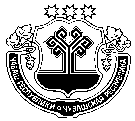 ЧУВАШСКАЯ РЕСПУБЛИКАМАРИИНСКО-ПОСАДСКИЙ РАЙОНАДМИНИСТРАЦИЯЭЛЬБАРУСОВСКОГО СЕЛЬСКОГО ПОСЕЛЕНИЯПОСТАНОВЛЕНИЕ12 апреля 2021 № 19 деревня ЭльбарусовоЧĂВАШ РЕСПУБЛИКИСĔнтĔрвĂрри РАЙОНĚХУРАКАССИ ПОСЕЛЕНИЙĚНЯЛ ХУТЛĂХĚЙЫШĂНУ12 ака 2021ҫ № 20Хуракасси ялĕЧУВАШСКАЯ РЕСПУБЛИКАМАРИИНСКО-ПОСАДСКИЙ РАЙОНАДМИНИСТРАЦИЯЭЛЬБАРУСОВСКОГО СЕЛЬСКОГО ПОСЕЛЕНИЯПОСТАНОВЛЕНИЕ12 апреля 2021 № 20 деревня ЭльбарусовоЧăваш Республикин СěнтĕрвăррирайонĕнчиШуршāл ял поселенийěнадминистрацийё № 21 ЙЫШĂНУ Апрель уйахён 13 - мěшě, 2021 ç.ШУРШĂЛ ялěЧувашская РеспубликаМариинско-Посадский районАдминистрацияШоршелского сельскогопоселенияПОСТАНОВЛЕНИЕ«13» апреля 2021 г. № 21 село ШоршелыЧĂВАШ РЕСПУБЛИКИСĔнтĔрвĂрри РАЙОНĚХУРАКАССИ ПОСЕЛЕНИЙĚНЯЛ ХУТЛĂХĚЙЫШĂНУ12 ака 2021ҫ № 21Хуракасси ялĕ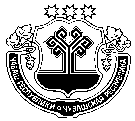 ЧУВАШСКАЯ РЕСПУБЛИКАМАРИИНСКО-ПОСАДСКИЙ РАЙОНАДМИНИСТРАЦИЯЭЛЬБАРУСОВСКОГО СЕЛЬСКОГО ПОСЕЛЕНИЯПОСТАНОВЛЕНИЕ12 апреля 2021 № 21 деревня ЭльбарусовоЧăваш Республикин СěнтĕрвăррирайонĕнчиШуршāл ял поселенийěнадминистрацийё № 22 ЙЫШĂНУ Апрель уйахён 13-мěшě, 2021 ç.ШУРШĂЛ ялěЧувашская РеспубликаМариинско-Посадский районАдминистрацияШоршелского сельскогопоселенияПОСТАНОВЛЕНИЕ«13» апрель 2021 г. № 22 село ШоршелыЧĂВАШ РЕСПУБЛИКИСентерварри РАЙОНĚ ЧУВАШСКАЯ РЕСПУБЛИКА МАРИИНСКО-ПОСАДСКИЙ РАЙОН ПРИВОЛЖСКИ ЯЛ ПОСЕЛЕНИЙĚН  АДМИНИСТРАЦИЙĚ ЙЫШĂНУ «12» апреля 2021ç. №23 Нерядово ялě АДМИНИСТРАЦИЯПРИВОЛЖСКОГО СЕЛЬСКОГОПОСЕЛЕНИЯ ПОСТАНОВЛЕНИЕ «12» апреля 2021г. №23деревня Нерядово Чернов Эдуард Васильевичглава поселения – глава администрации Приволжского сельского поселения, председатель комиссии; Никитина Светлана Павловна ведущий специалист-эксперт, заместитель председателя; Горбунькова Ольга ВасильевнаСпециалист-эксперт администрации, секретарь комиссии; Захарова Альбина Алексеевназаведующая Дубовским ЦСДК структурного подразделения МАУК «Централизованная клубная система Мариинско-Посадского района», член комиссии (по согласованию); Великанова Инна Петровна библиотекарь Астакасинской сельской библиотеки филиала МБУК «Централизованная библиотечная система Мариинско-Посадского района», член комиссии (по согласованию); Смирнова Марина Ильиничназаведующая Дубовским ФАП БУ «Мариинско-Посадская ЦРБ им. Н.А. Геркена Минздравсоцразвития Чувашской Республки», член комиссии (по согласованию); Ермакова Татьяна Владимировна инспектор ВУС администрации, член комиссии; участковый уполномоченный полиции, член комиссии (по согласованию). участковый уполномоченный полиции, член комиссии (по согласованию).ЧĂВАШ РЕСПУБЛИКИСĔнтĔрвĂрри РАЙОНĚПРИВОЛЖСКИ ЯЛ ПОСЕЛЕНИЙĚН  АДМИНИСТРАЦИЙĚ ЙЫШĂНУ «12» апреля 2021ç. №24 Нерядово ялěЧУВАШСКАЯ РЕСПУБЛИКА
МАРИИНСКО-ПОСАДСКИЙ РАЙОН АДМИНИСТРАЦИЯПРИВОЛЖСКОГО СЕЛЬСКОГОПОСЕЛЕНИЯ ПОСТАНОВЛЕНИЕ «12» апреля 2021г. №24 деревня НерядовоЧĂВАШ РЕСПУБЛИКИСĔнтĔрвĂрри РАЙОНĚПРИВОЛЖСКИ ЯЛ ПОСЕЛЕНИЙĚН  АДМИНИСТРАЦИЙĚ ЙЫШĂНУ «12» апреля 2021ç. №25 Нерядово ялěЧУВАШСКАЯ РЕСПУБЛИКА
МАРИИНСКО-ПОСАДСКИЙ РАЙОН АДМИНИСТРАЦИЯПРИВОЛЖСКОГО СЕЛЬСКОГОПОСЕЛЕНИЯ ПОСТАНОВЛЕНИЕ «12» апреля 2021г. № 25деревня НерядовоЧĂВАШ РЕСПУБЛИКИСĔнтĔрвĂрри РАЙОНĚПРИВОЛЖСКИ ЯЛ ПОСЕЛЕНИЙĚН  АДМИНИСТРАЦИЙĚ ЙЫШĂНУ «12» апреля 2021ç. №26 Нерядово ялěЧУВАШСКАЯ РЕСПУБЛИКА
МАРИИНСКО-ПОСАДСКИЙ РАЙОН АДМИНИСТРАЦИЯПРИВОЛЖСКОГО СЕЛЬСКОГОПОСЕЛЕНИЯ ПОСТАНОВЛЕНИЕ «12» апреля 2021г. №26 деревня НерядовоОтветственный исполнитель:Администрация Приволжского сельского поселенияНепосредственный исполнитель проекта Муниципальной программы:Глава Приволжского сельского поселения Мариинско-Посадского района Чувашской Республики тел. (83542) 38-2-45e-mail: marpos_pvo@cap.ruОтветственный исполнитель муниципальной программы Администрация Приволжского сельского поселения Мариинско-Посадского района Чувашской Республики (далее – сельское поселение)Соисполнители муниципальной программы Сектор культуры и по делам архивов администрации Мариинско-Посадского районаПодпрограммы Развитие культурыЦели муниципальной программысоздание условий для сохранения, развития культурного потенциала и формирования единого культурного пространстваЗадачи муниципальной программырасширение доступа к культурным ценностям и информационным ресурсам, сохранение культурного и исторического наследия;поддержка и развитие художественно-творческой деятельностиЦелевые индикаторы (показатели) муниципальной программы к 2036 году будут достигнуты следующие показатели:удельный вес населения, участвующего в платных культурно-досуговых мероприятиях и клубных формированиях– 190 процентов;уровень удовлетворенности населения качеством предоставления муниципальных услуг в сфере культуры – 99 процентовЭтапы и сроки реализации муниципальной программы 2020–2035 годы:1 этап – 2021–2025 годы;2 этап – 2026–2030 годы;3 этап – 2031–2035 годыОжидаемые результаты реализации муниципальной программы внедрение инновационных технологий, повышение конкурентоспособности учреждений культуры;вовлечение населения в активную социо-культурную деятельность, реализация творческих инициатив населения;повышение доступности и качества предоставляемых услуг, повышение эффективности деятельности учреждений культурыОбъемы финансирования муниципальной программы с разбивкой по годам реализации Общий объем финансирования муниципальной программы составляет 1560,0 тыс. рублей, в том числе:в 2021 году –520, тыс. рублей;в 2022 году – 520,0 тыс. рублей;в 2023 году – 520,0 тыс. рублей;в 2024 году – 0,0 тыс. рублей;в 2025 году – 0,0 тыс. рублей;в 2026-2030 годах - 0,0 тыс. рублей; в 2031-2036 годах -0,0 тыс. рублей;из них средства: федерального бюджета – 0,0в 2021 году – 0,0 рублей;в 2022 году – 0,0 рублей;в 2023 году – 0,0 рублей;в 2024 году – 0,0 рублей;в 2025 году – 0,0 рублей;в 2026-2030 годах – 0,0 рублей;в 2031-2035 годах – 0,0 рублей;республиканского бюджета Чувашской Республики – 0,0 тыс. рублей, в том числе:в 2021 году – 0,0 рублей;в 2022 году – 0,0 рублей;в 2023 году – 0,0 рублей;в 2024 году – 0,0 рублей;в 2025 году – 0,0 рублейв 2026-2030 годах – 0,0 рублей;в 2031-2035 годах - 0,0 рублей;бюджета сельского поселения – 1560,0 тыс. рублей, в том числе:в 2021 году –520,0 тыс. рублей;в 2022 году –520,0 тыс. рублей;в 2023 году – 520,0 тыс. рублей;в 2024 году – 0,0 тыс. рублей;в 2025 году – 0,0 тыс. рублей;в 2026-2030 годах - 0,0 тыс. рублей; в 2031-2036 годах - 0,0 тыс. рублей;внебюджетных источников – 0,0 рублей, в том числе:в 2020 году – 0,0 рублей;в 2021 году – 0,0 рублей;в 2022 году – 0,0 рублей;в 2023 году – 0,0 рублей;в 2024 году – 0,0 рублей;в 2025 году – 0,0 рублей;в 2026-2030 годах – 0,0 рублей;в 2031-2035 годах - 0,0 рублей.Объемы финансирования за счет бюджетных ассигнований уточняются при формировании бюджета Приволжского сельского поселения Мариинско-Посадского района Чувашской Республики на очередной финансовый год и плановый период.Цели муниципальной программыЗадачи муниципальной программыЦелевые индикаторы (показатели) муниципальной программыобеспечение прав граждан на доступ к культурным ценностямрасширение доступа к культурным ценностям и информационным ресурсам, сохранение культурного и исторического наследияуровень удовлетворенности населения качеством предоставления государственных и муниципальных услуг в сфере культуры 99 процентовобеспечение свободы творчества и прав граждан на участие в культурной жизниподдержка и развитие художественно-творческой деятельностиудельный вес населения, участвующего в платных культурно-досуговых мероприятиях и клубных формированиях – 190 процентовГодыВсегоВ том числе за счет средствВ том числе за счет средствВ том числе за счет средствВ том числе за счет средствГодыВсегоФеде-раль-ного бюджетаРеспуб-ликан-ского бюджета Чувашской Республикибюджет сельского поселениявнебюджет-ных источников2021520,00,00,0520,00,02022520,00,00,0520,00,02023520,00,00,0520,00,020240,00,00,00,00,020250,00,00,00,00,02026-20300,00,00,00,00,02031-20350,00,00,00,00,0Всего2715,00,00,02715,00,0№ п/пПоказатель(индикатор) (наименование)Единица измеренияЗначение показателейЗначение показателейЗначение показателейЗначение показателейЗначение показателейЗначение показателейЗначение показателей№ п/пПоказатель(индикатор) (наименование)Единица измерения2021202120222023202420252026-20302031-2035123445678910Подпрограмма «Развитие культуры»Подпрограмма «Развитие культуры»Подпрограмма «Развитие культуры»Подпрограмма «Развитие культуры»Подпрограмма «Развитие культуры»Подпрограмма «Развитие культуры»Подпрограмма «Развитие культуры»Подпрограмма «Развитие культуры»1.Уровень удовлетворенности населения качеством предоставления муниципальных услуг в сфере культуры%93939899999999992.Удельный вес населения, участвующего в платных культурно-досуговых мероприятиях и клубных формированиях%190190190190190190190190Наименование муниципальной программы,подпрограммымуниципальнойпрограммы(основного мероприятия,мероприятия)КодбюджетнойклассификацииКодбюджетнойклассификацииКодбюджетнойклассификацииКодбюджетнойклассификацииИсточники финансированияРасходы по годам, тыс. руб.Расходы по годам, тыс. руб.Расходы по годам, тыс. руб.Расходы по годам, тыс. руб.Расходы по годам, тыс. руб.Расходы по годам, тыс. руб.Расходы по годам, тыс. руб.Наименование муниципальной программы,подпрограммымуниципальнойпрограммы(основного мероприятия,мероприятия)Главный распря-дитель бюджетных средствРаздел, подразделЦелевая статья расходовГруппа (под-группа) вида расходовИсточники финансирования202120222023202420252026-20302031-203512345678910111213Муниципальная программа «Развитие культуры и туризма»Ц400000000Всего520,0520,0520,00,00,00,00,0Муниципальная программа «Развитие культуры и туризма»федеральный бюджет0,00,00,00,00,00,00,0Муниципальная программа «Развитие культуры и туризма»республиканский бюджет0,00,00,00,00,00,00,0Муниципальная программа «Развитие культуры и туризма»бюджет сельского поселения520,0520,0520,00,00,00,00,0Муниципальная программа «Развитие культуры и туризма»внебюджетные источники0,00,00,00,00,00,00,0Подпрограмма«Развитие культуры»ххЦ410000000хвсего520,0520,0520,00,00,00,00,0Подпрограмма«Развитие культуры»ххххфедеральный бюджет0,00,00,00,00,00,00,0Подпрограмма«Развитие культуры»ххххреспубликанский бюджет0,00,00,00,00,00,00,0Подпрограмма«Развитие культуры»ххххбюджет сельского поселения520,0520,0520,00,00,00,00,0Подпрограмма«Развитие культуры»ххххвнебюджетные источники0,00,00,00,00,00,00,0Основное мероприятие 1.Сохранение и развитие народного творчестваххЦ410700000хвсего520,0520,0520,00,00,00,00,0Основное мероприятие 1.Сохранение и развитие народного творчестваххххфедеральный бюджет0,00,00,00,00,00,00,0Основное мероприятие 1.Сохранение и развитие народного творчестваххххреспубликанский бюджет0,00,00,00,00,00,00,0Основное мероприятие 1.Сохранение и развитие народного творчестваххххбюджет сельского поселения520,0520,0520,00,00,00,00,0Основное мероприятие 1.Сохранение и развитие народного творчестваххххвнебюджетные источники0,00,00,00,00,00,00,0Ответственный исполнитель подпрограммыАдминистрация Приволжского сельского поселения Мариинско-Посадского района Чувашской Республики (далее – сельское поселение)Соисполнители подпрограммыОтдел культуры и социального развития администрации Мариинско-Посадского районаЦели подпрограммы (если имеются)создание условий для сохранения, развития культурного потенциала и формирования единого культурного пространстваЗадачи подпрограммырасширение доступа к культурным ценностям и информационным ресурсам, сохранение культурного и исторического наследия;поддержка и развитие художественно-творческой деятельностиЦелевые индикаторы и показатели подпрограммык 2036 году будут достигнуты следующие показатели:удельный вес населения, участвующего в платных культурно-досуговых мероприятиях и клубных формированиях – 190 процентов;уровень удовлетворенности населения качеством предоставления муниципальных услуг в сфере культуры – 99 процентовЭтапы и сроки реализации подпрограммы2021–2035 годы:1 этап – 2021–2025 годы;2 этап – 2026–2030 годы;3 этап – 2031–2035 годыОбъемы финансирования подпрограммы с разбивкой по годам реализации программыОбщий объем финансирования подпрограммы составляет 1560,0 тыс. рублей, в том числе:в 2021 году –520,0 тыс. рублей;в 2022 году –520,0 тыс. рублей;в 2023 году – 520,0 тыс. рублей;в 2024 году – 0,0 тыс. рублей;в 2025 году – 0,0 тыс. рублей;в 2026-2030 годах - 0,0 тыс. рублей; в 2031-2036 годах - 0,0 тыс. рублей;из них средства: федерального бюджета – 0,0в 2021 году – 0,0 рублей;в 2022 году – 0,0 рублей;в 2023 году – 0,0 рублей;в 2024 году – 0,0 рублей;в 2025 году – 0,0 рублейв 2026-2030 годах – 0,0 рублейв 2031-2035 годах – 0,0 рублейреспубликанского бюджета Чувашской Республики – 0,0 тыс. рублей, в том числе:в 2021 году – 0,0 рублей;в 2022 году – 0,0 рублей;в 2023 году – 0,0 рублей;в 2024 году – 0,0 рублей;в 2025 году – 0,0 рублейв 2026-2030 годах– 0,0 рублей;в 2031-2035 годах -0,0 рублейбюджета сельского поселения – 1560,0 тыс. рублей, в том числе:в 2021 году –520,0 тыс. рублей;в 2022 году –520,0 тыс. рублей;в 2023 году – 520,0 тыс. рублей;в 2024 году – 0,0 тыс. рублей;в 2025 году – 0,0 тыс. рублей;в 2026-2030 годах - 0,0 тыс. рублей; в 2031-2036 годах - 0,0 тыс. рублей;внебюджетных источников –0,0 тыс. рублей, в том числе:в 2021 году – 0,0 рублей;в 2022 году – 0,0 рублей;в 2023 году – 0,0 рублей;в 2024 году – 0,0 рублей;в 2025 году – 0,0 рублейв 2026-2030 годах– 0,0 рублей;в 2031-2035 годах -0,0 рублейОбъемы финансирования за счет бюджетных ассигнований уточняются при формировании бюджета Приволжского сельского поселения Мариинско-Посадского района Чувашской Республики на очередной финансовый год и плановый период.Ожидаемые результаты реализации подпрограммыобеспечение сохранности объектов культурного наследия, улучшение их физического состояния и приспособление для современного использования;повышение качества оказания услуг в сфере культуры, увеличение количества посещений мероприятий, проводимых учреждениями культурыГодыВсегоВ том числе за счет средствВ том числе за счет средствВ том числе за счет средствВ том числе за счет средствГодыВсегофедерального бюджетаРеспубликанского бюджетаЧувашскойРеспубликибюджет сельского поселениявнебюджетных источников2021520,00,00,0520,00,02022520,00,00,0520,00,02023520,00,00,0520,00,020240,00,00,00,00,020250,00,00,00,00,02026-20300,00,00,00,00,02031-20350,00,00,00,00,0Всего1560,00,00,01560,00,0Наименованиеподпрограммымуниципальнойпрограммы(основного мероприятия,мероприятия)Наименованиеподпрограммымуниципальнойпрограммы(основного мероприятия,мероприятия)КодбюджетнойклассификацииКодбюджетнойклассификацииКодбюджетнойклассификацииКодбюджетнойклассификацииКодбюджетнойклассификацииКодбюджетнойклассификацииКодбюджетнойклассификацииКодбюджетнойклассификацииИсточники финансированияИсточники финансированияРасходы по годам, тыс. руб.Расходы по годам, тыс. руб.Расходы по годам, тыс. руб.Расходы по годам, тыс. руб.Расходы по годам, тыс. руб.Расходы по годам, тыс. руб.Расходы по годам, тыс. руб.Расходы по годам, тыс. руб.Расходы по годам, тыс. руб.Расходы по годам, тыс. руб.Расходы по годам, тыс. руб.Расходы по годам, тыс. руб.Расходы по годам, тыс. руб.Наименованиеподпрограммымуниципальнойпрограммы(основного мероприятия,мероприятия)Наименованиеподпрограммымуниципальнойпрограммы(основного мероприятия,мероприятия)Главный распря-дитель бюджетных средствГлавный распря-дитель бюджетных средствРаздел, подразделРаздел, подразделЦелевая статья расходовЦелевая статья расходовГруппа (под-группа) вида расходовГруппа (под-группа) вида расходовИсточники финансированияИсточники финансирования2021202220222023202320242024202520252026-20302026-20302031-20352031-2035112233445566788991010111112121313Подпрограмма«Развитие культуры»Подпрограмма«Развитие культуры»ххххЦ410000000Ц410000000ххВсегоВсего520,0520,0520,0520,0520,00,00,00,00,00,00,00,00,0Подпрограмма«Развитие культуры»Подпрограмма«Развитие культуры»ххххххххфедеральный бюджетфедеральный бюджет0,00,00,00,00,00,00,00,00,00,00,00,00,0Подпрограмма«Развитие культуры»Подпрограмма«Развитие культуры»ххххххххреспубликанский бюджетреспубликанский бюджет0,00,00,00,00,00,00,00,00,00,00,00,00,0Подпрограмма«Развитие культуры»Подпрограмма«Развитие культуры»ххххххххбюджет сельского поселениябюджет сельского поселения520,0520,0520,0520,0520,00,00,00,00,00,00,00,00,0Подпрограмма«Развитие культуры»Подпрограмма«Развитие культуры»ххххххххбюджет сельского поселениябюджет сельского поселения520,0520,0520,0520,0520,00,00,00,00,0Подпрограмма«Развитие культуры»Подпрограмма«Развитие культуры»ххххххххбюджет сельского поселениябюджет сельского поселения520,0520,0520,0520,0520,00,00,00,00,0Подпрограмма«Развитие культуры»Подпрограмма«Развитие культуры»ххххххххвнебюджетные источникивнебюджетные источники0,00,00,00,00,00,00,00,00,00,00,00,00,0Цель: создание условий для сохранения, развития культурного потенциала и формирования единого культурного пространстваЦель: создание условий для сохранения, развития культурного потенциала и формирования единого культурного пространстваЦель: создание условий для сохранения, развития культурного потенциала и формирования единого культурного пространстваЦель: создание условий для сохранения, развития культурного потенциала и формирования единого культурного пространстваЦель: создание условий для сохранения, развития культурного потенциала и формирования единого культурного пространстваЦель: создание условий для сохранения, развития культурного потенциала и формирования единого культурного пространстваЦель: создание условий для сохранения, развития культурного потенциала и формирования единого культурного пространстваЦель: создание условий для сохранения, развития культурного потенциала и формирования единого культурного пространстваЦель: создание условий для сохранения, развития культурного потенциала и формирования единого культурного пространстваЦель: создание условий для сохранения, развития культурного потенциала и формирования единого культурного пространстваЦель: создание условий для сохранения, развития культурного потенциала и формирования единого культурного пространстваЦель: создание условий для сохранения, развития культурного потенциала и формирования единого культурного пространстваЦель: создание условий для сохранения, развития культурного потенциала и формирования единого культурного пространстваЦель: создание условий для сохранения, развития культурного потенциала и формирования единого культурного пространстваЦель: создание условий для сохранения, развития культурного потенциала и формирования единого культурного пространстваЦель: создание условий для сохранения, развития культурного потенциала и формирования единого культурного пространстваЦель: создание условий для сохранения, развития культурного потенциала и формирования единого культурного пространстваЦель: создание условий для сохранения, развития культурного потенциала и формирования единого культурного пространстваЦель: создание условий для сохранения, развития культурного потенциала и формирования единого культурного пространстваЦель: создание условий для сохранения, развития культурного потенциала и формирования единого культурного пространстваЦель: создание условий для сохранения, развития культурного потенциала и формирования единого культурного пространстваЦель: создание условий для сохранения, развития культурного потенциала и формирования единого культурного пространстваЦель: создание условий для сохранения, развития культурного потенциала и формирования единого культурного пространстваЦель: создание условий для сохранения, развития культурного потенциала и формирования единого культурного пространстваЦель: создание условий для сохранения, развития культурного потенциала и формирования единого культурного пространстваОсновное мероприятие 1.Сохранение и развитие народного творчестваОсновное мероприятие 1.Сохранение и развитие народного творчестваххххЦ410700000Ц410700000ххвсеговсего520,0520,0520,0520,0520,00,00,00,00,00,00,00,00,0Основное мероприятие 1.Сохранение и развитие народного творчестваОсновное мероприятие 1.Сохранение и развитие народного творчестваххххххххфедеральный бюджетфедеральный бюджет0,00,00,00,00,00,00,00,00,00,00,00,00,0Основное мероприятие 1.Сохранение и развитие народного творчестваОсновное мероприятие 1.Сохранение и развитие народного творчестваххххххххреспубликанский бюджетреспубликанский бюджет0,00,00,00,00,00,00,00,00,00,00,00,00,0Основное мероприятие 1.Сохранение и развитие народного творчестваОсновное мероприятие 1.Сохранение и развитие народного творчестваххххххххБюджетсельского поселенияБюджетсельского поселения520,0520,0520,0520,0520,00,00,00,00,00,00,00,00,0Основное мероприятие 1.Сохранение и развитие народного творчестваОсновное мероприятие 1.Сохранение и развитие народного творчестваххххххххБюджетсельского поселенияБюджетсельского поселения520,0520,0520,0520,0520,00,00,00,00,0Основное мероприятие 1.Сохранение и развитие народного творчестваОсновное мероприятие 1.Сохранение и развитие народного творчестваххххххххвнебюджетные источникивнебюджетные источники0,00,00,00,00,00,00,00,00,00,00,00,00,0Целевой индикатор и показатель муниципальной программы, подпрограммы, увязанные с основным мероприятием 1.Целевой индикатор и показатель муниципальной программы, подпрограммы, увязанные с основным мероприятием 1.Удельный вес населения, участвующего в платных культурно-досуговых мероприятиях и клубных формированиях, %Удельный вес населения, участвующего в платных культурно-досуговых мероприятиях и клубных формированиях, %Удельный вес населения, участвующего в платных культурно-досуговых мероприятиях и клубных формированиях, %Удельный вес населения, участвующего в платных культурно-досуговых мероприятиях и клубных формированиях, %Удельный вес населения, участвующего в платных культурно-досуговых мероприятиях и клубных формированиях, %Удельный вес населения, участвующего в платных культурно-досуговых мероприятиях и клубных формированиях, %Удельный вес населения, участвующего в платных культурно-досуговых мероприятиях и клубных формированиях, %Удельный вес населения, участвующего в платных культурно-досуговых мероприятиях и клубных формированиях, %Удельный вес населения, участвующего в платных культурно-досуговых мероприятиях и клубных формированиях, %Удельный вес населения, участвующего в платных культурно-досуговых мероприятиях и клубных формированиях, %185185185190190190190190190190190190190Целевой индикатор и показатель муниципальной программы, подпрограммы, увязанные с основным мероприятием 1.Целевой индикатор и показатель муниципальной программы, подпрограммы, увязанные с основным мероприятием 1.Уровень удовлетворённости населения качеством предоставляемых муниципальных услуг в сфере культуры, %Уровень удовлетворённости населения качеством предоставляемых муниципальных услуг в сфере культуры, %Уровень удовлетворённости населения качеством предоставляемых муниципальных услуг в сфере культуры, %Уровень удовлетворённости населения качеством предоставляемых муниципальных услуг в сфере культуры, %Уровень удовлетворённости населения качеством предоставляемых муниципальных услуг в сфере культуры, %Уровень удовлетворённости населения качеством предоставляемых муниципальных услуг в сфере культуры, %Уровень удовлетворённости населения качеством предоставляемых муниципальных услуг в сфере культуры, %Уровень удовлетворённости населения качеством предоставляемых муниципальных услуг в сфере культуры, %Уровень удовлетворённости населения качеством предоставляемых муниципальных услуг в сфере культуры, %Уровень удовлетворённости населения качеством предоставляемых муниципальных услуг в сфере культуры, %93939899999999999999999999Мероприятие1.1.Обеспечение деятельности муниципальных учреждений культурно-досугового типа и народного творчестваМероприятие1.1.Обеспечение деятельности муниципальных учреждений культурно-досугового типа и народного творчестваххххххххвсеговсего520,0520,0520,0520,0520,00,0,0,00,0,0,00,00,00,00,00,00,0Мероприятие1.1.Обеспечение деятельности муниципальных учреждений культурно-досугового типа и народного творчестваМероприятие1.1.Обеспечение деятельности муниципальных учреждений культурно-досугового типа и народного творчестваххххххххфедеральный бюджетфедеральный бюджет0,00,00,00,00,00,00,00,00,00,00,00,00,0Мероприятие1.1.Обеспечение деятельности муниципальных учреждений культурно-досугового типа и народного творчестваМероприятие1.1.Обеспечение деятельности муниципальных учреждений культурно-досугового типа и народного творчестваххххххххреспубликанский бюджетреспубликанский бюджет0,00,00,00,00,00,00,00,00,00,00,00,00,0Мероприятие1.1.Обеспечение деятельности муниципальных учреждений культурно-досугового типа и народного творчестваМероприятие1.1.Обеспечение деятельности муниципальных учреждений культурно-досугового типа и народного творчества99399308010801Ц410740390Ц410740390500500Бюджетсельского поселенияБюджетсельского поселения520,0520,0520,0520,0520,00,00,00,00,00,00,00,00,0Мероприятие1.1.Обеспечение деятельности муниципальных учреждений культурно-досугового типа и народного творчестваМероприятие1.1.Обеспечение деятельности муниципальных учреждений культурно-досугового типа и народного творчестваххххххххвнебюджетные источникивнебюджетные источники0,00,00,00,00,00,00,00,00,00,00,00,00,0ЧĂВАШ РЕСПУБЛИКИСĔнтĔрвĂрри РАЙОНĚПРИВОЛЖСКИ ЯЛ ПОСЕЛЕНИЙĚН  АДМИНИСТРАЦИЙĚ ЙЫШĂНУ «12» апреля 2021ç. №27 Нерядово ялěЧУВАШСКАЯ РЕСПУБЛИКА
МАРИИНСКО-ПОСАДСКИЙ РАЙОН АДМИНИСТРАЦИЯПРИВОЛЖСКОГО СЕЛЬСКОГОПОСЕЛЕНИЯ ПОСТАНОВЛЕНИЕ «12» апреля 2021г. №27 деревня Нерядово ЧĂВАШ РЕСПУБЛИКИСĔнтĔрвĂрри РАЙОНĚКАРАПАШ ЯЛ ПОСЕЛЕНИЙĚН
ДЕПУТАТСЕН ПУХĂВĚЙЫШĂНУ2021. 04. 12. № С-15/1Карапаш ялěЧУВАШСКАЯ РЕСПУБЛИКАМАРИИНСКО-ПОСАДСКИЙ РАЙОНСОБРАНИЕ ДЕПУТАТОВКАРАБАШСКОГО СЕЛЬСКОГОПОСЕЛЕНИЯРЕШЕНИЕ12.04.2021 № С-15/1деревня КарабашиМуниципальная газета «Посадский вестник»Адрес редакции и издателя:429570, г. Мариинский Посад, ул. Николаева, 47E-mail: marpos@cap.ruУчредители – муниципальные образования Мариинско-Посадского районаГлавный редактор: Л.Н. ХлебноваВерстка: А.В. МаксимоваТираж 30 экз. Формат А3